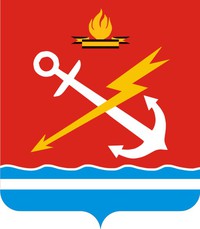 Муниципальное образование «Кировск»Кировского муниципального района Ленинградской области							________________________________							________________________________							________________________________							________________________________							от «___» __________ 201_г.  №_____Обосновывающие материалы к схеме теплоснабжения муниципального образования «Кировск» Кировского муниципального района Ленинградской области до 2035 года(актуализированная редакция)Приложениясодержаниесодержание	2Приложение 1 «Характеристика тепловых сетей»	3Приложение 2 «Подключенная нагрузка потребителей» (по состоянию на 2019 год)	56Приложение 3 «Гидравлический расчет (пьезометрические графики)» (состояние на 2019 год)	72Приложение 4 «Гидравлический расчет (пьезометрические графики)» (состояние на 2035 год)	76Приложение 5 «Результаты конструкторского расчета»	80Приложение 6 «Гидравлический расчет по состоянию на 2019 год»	135Приложение 7 «Гидравлический расчет по состоянию на 2035 год»	197Приложение 1 «Характеристика тепловых сетей»Приложение 2 «Подключенная нагрузка потребителей» (по состоянию на 2019 год)Приложение 3 «Гидравлический расчет (пьезометрические графики)» (состояние на 2019 год)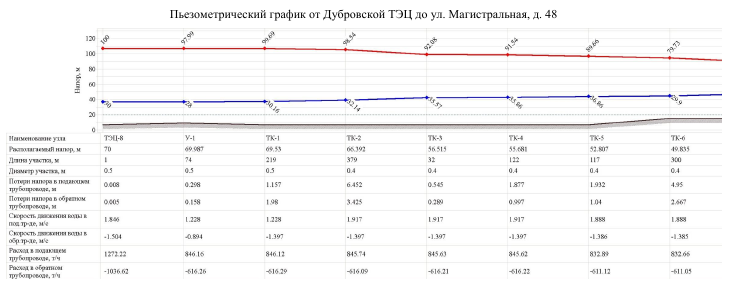 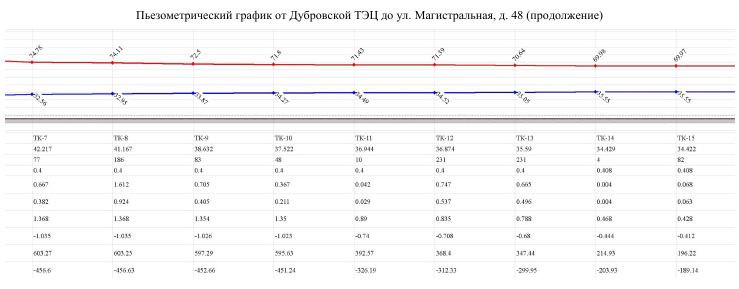 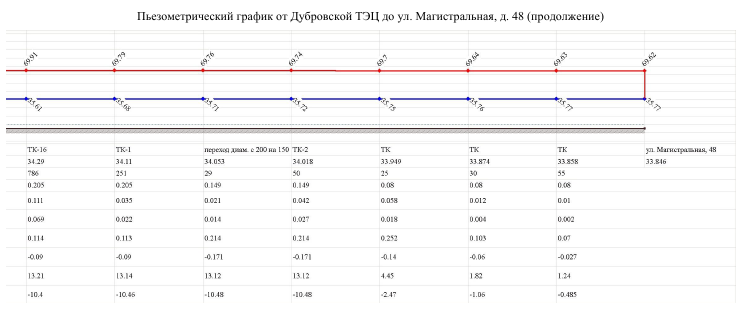 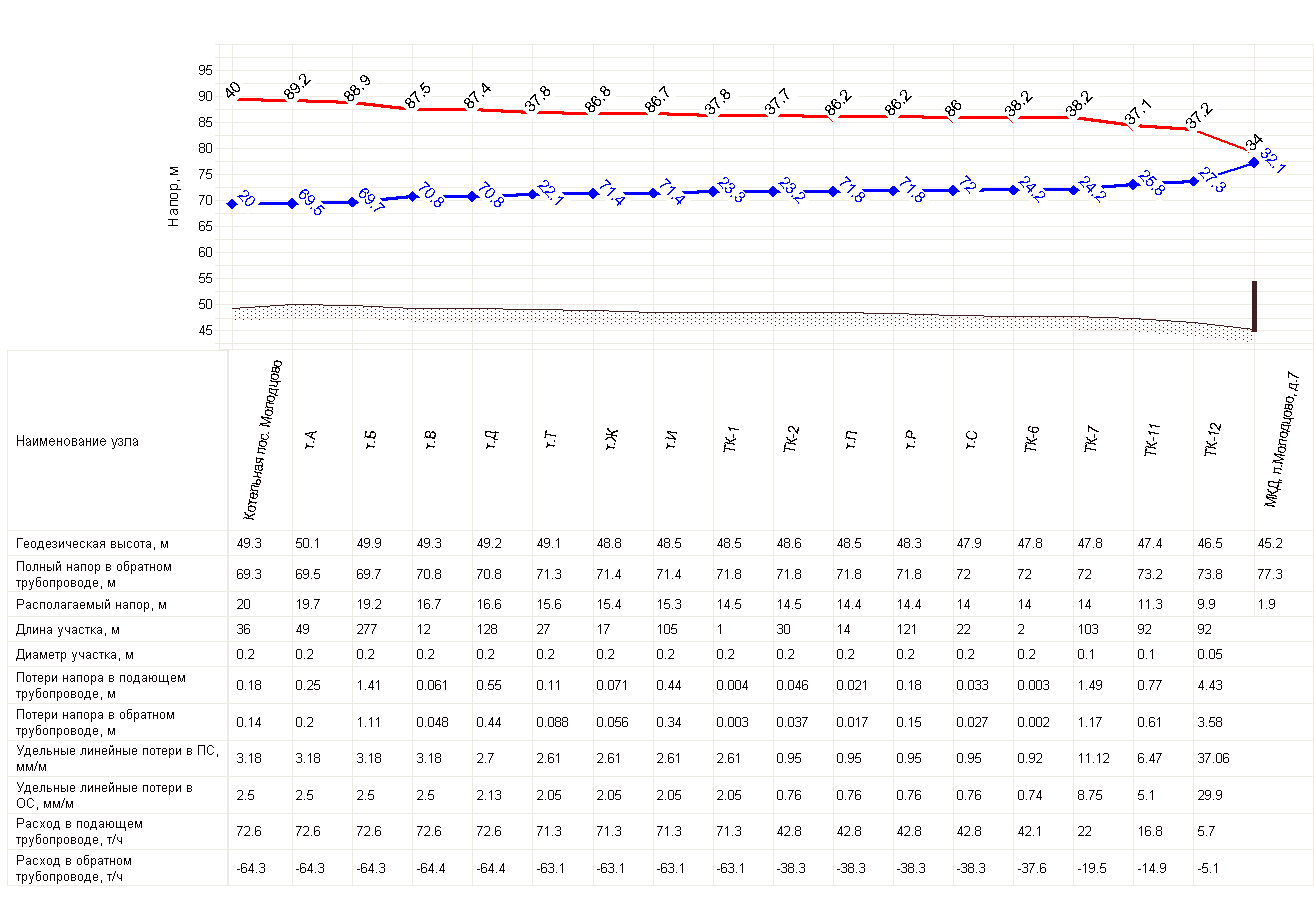 Приложение 4 «Гидравлический расчет (пьезометрические графики)» (состояние на 2035 год)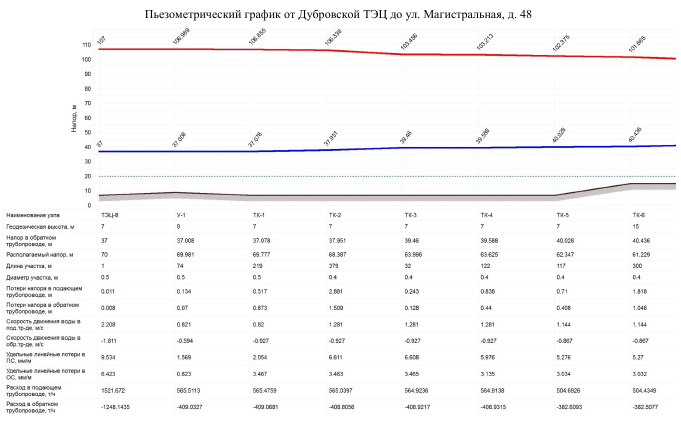 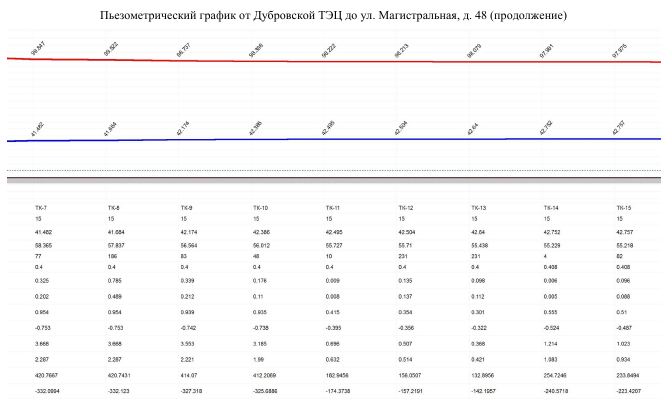 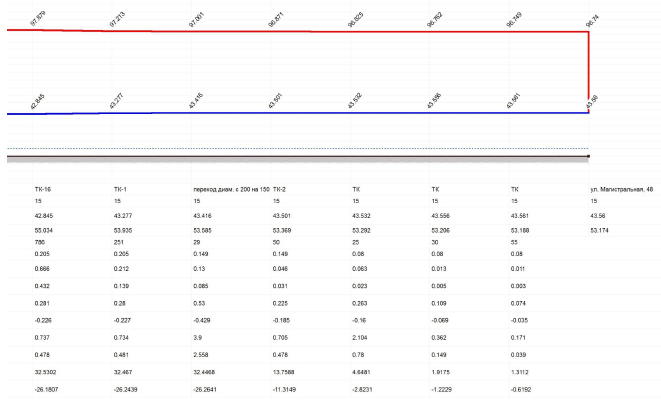 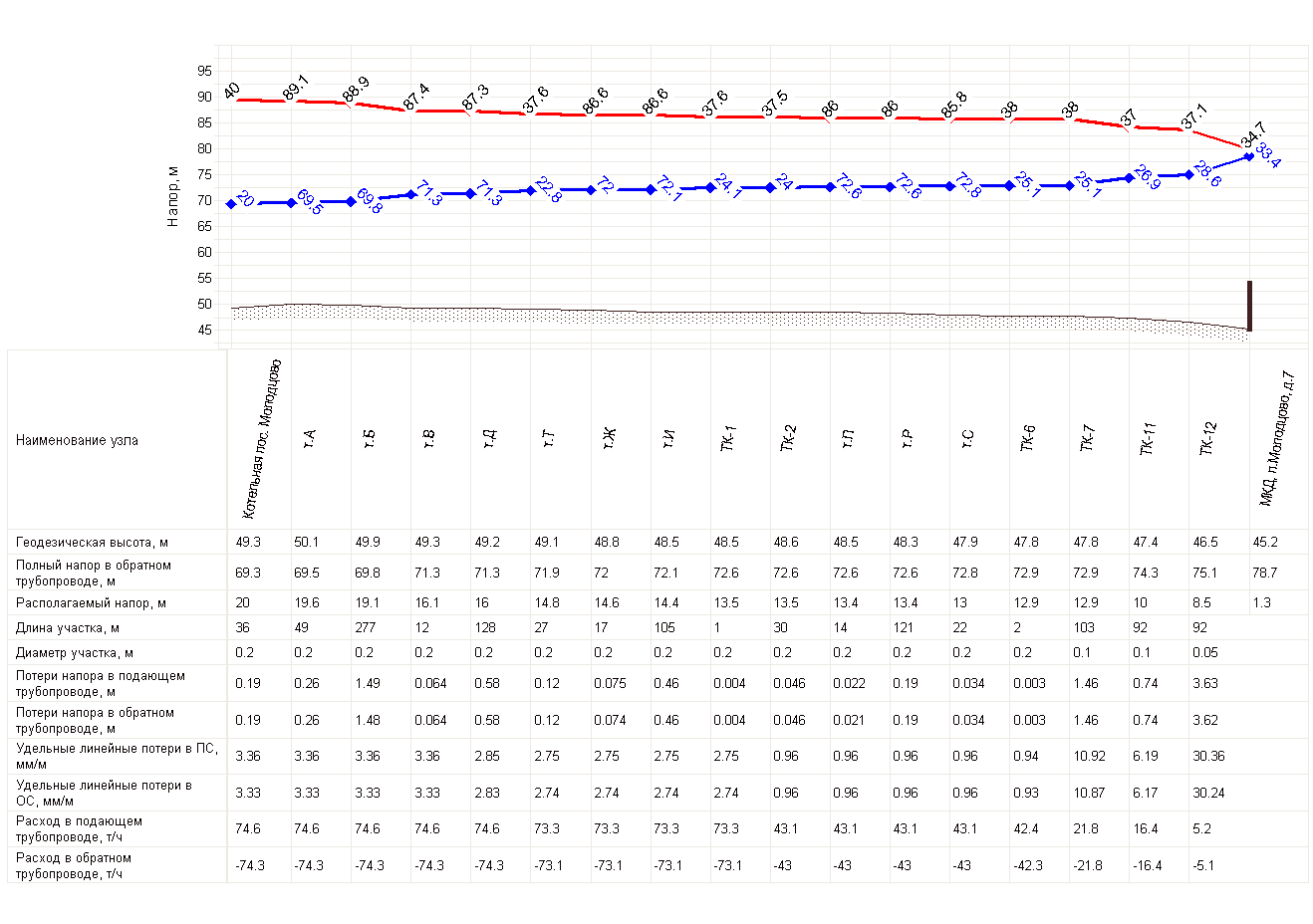 Приложение 5 «Результаты конструкторского расчета»Приложение 6 «Гидравлический расчет по состоянию на 2019 год»Приложение 7 «Гидравлический расчет по состоянию на 2035 год»Сведений, составляющих государственную тайну в соответствии с Указом Президента Российской Федерации от 30.11.1995 №1203 «Об утверждении перечня сведений, отнесенных к государственной тайне», не содержится.И.о. главы администрации МО «Кировск»Кировского муниципального районаЛенинградской области                                                                                            Кротова О.Н.Разработчик: ООО «Экспертэнерго»Директор                                                                                                                    Гаранин И.А.г. Кировск, 2019 г.Наименование источникаНаименование начала участкаНаименование конца участкаДлина участка, мВнутреннийдиаметр подающего тpубопpовода, мВнутренний диаметр обратного трубопровода, мг. Кировскг. Кировскг. Кировскг. Кировскг. Кировскг. КировскООО «Дубровская ТЭЦ»ТЭЦ-8У-110,5000,500ООО «Дубровская ТЭЦ»ТК-11СД-17530,1000,100ООО «Дубровская ТЭЦ»СД-2КОС МУП «Водоканал»150,0510,051ООО «Дубровская ТЭЦ»СД-1СД-2210,0820,082ООО «Дубровская ТЭЦ»У-1УТ-28610,2500,250ООО «Дубровская ТЭЦ»УТ-2УТ-11280,1500,150ООО «Дубровская ТЭЦ»УТ-1УТ-22000,1500,150ООО «Дубровская ТЭЦ»УТ-2п. Кондусов В.В. магазин автозапчастей70,0300,030ООО «Дубровская ТЭЦ»УТ-2пав.34400,2500,250ООО «Дубровская ТЭЦ»УТ-2ул. Дружбы, 160,0280,028ООО «Дубровская ТЭЦ»УТ-2УТ-33,500,0510,051ООО «Дубровская ТЭЦ»УТ-3ул. Дружбы, 280,0280,028ООО «Дубровская ТЭЦ»УТ-3УТ-4180,0510,051ООО «Дубровская ТЭЦ»УТ-4УТ-5540,0510,051ООО «Дубровская ТЭЦ»УТ-5УТ-6320,0510,051ООО «Дубровская ТЭЦ»УТ-6ул. Дружбы, 3700,0280,028ООО «Дубровская ТЭЦ»УТ-6УТ-7560,0510,051ООО «Дубровская ТЭЦ»УТ-7ул. Дружбы, 4240,0280,028ООО «Дубровская ТЭЦ»УТ-7ул. Дружбы, 660,0280,028ООО «Дубровская ТЭЦ»УТ-7ул. Дружбы, 5170,0280,028ООО «Дубровская ТЭЦ»УТ-4ул. Дружбы, 860,0280,028ООО «Дубровская ТЭЦ»УТ-5ул. Дубровская, 15350,0280,028ООО «Дубровская ТЭЦ»УТ-6ул. Дружбы, 760,0250,025ООО «Дубровская ТЭЦ»УТ-9ТК-116120,1000,100ООО «Дубровская ТЭЦ»УТ-2ЦТП «Норд»4020,1500,150ООО «Дубровская ТЭЦ»ЦТП «Норд»ИТП №1 ООО «Норд»360,0820,082ООО «Дубровская ТЭЦ»ИТП №1 ОООучастки 3,4, АБК(гвс)10,0820,082ООО «Дубровская ТЭЦ»ЦТП «Норд»цех столешниц и склад готовой продукции1400,0700,070ООО «Дубровская ТЭЦ»ЦТП «Норд»раздающий коллектор тамбура1760,0820,082ООО «Дубровская ТЭЦ»раздающий коллектор тамбуратамбур40,0280,028ООО «Дубровская ТЭЦ»раздающий коллектор тамбурановый склад30,0400,040ООО «Дубровская ТЭЦ»ЦТП «Норд»участок 2860,0700,070ООО «Дубровская ТЭЦ»ЦТП «Норд»АБК СО20,500,0700,070ООО «Дубровская ТЭЦ»ЦТП «Норд»участок 120,0700,070ООО «Дубровская ТЭЦ»ГТП ГУП «Пассажиравтотран с»ремонтная зона 1200,0820,082ООО «Дубровская ТЭЦ»ГТП ГУП «Пассажиравтотран с»развет. в здании Профилактория640,1000,100ООО «Дубровская ТЭЦ»развет. в здании Профилакториямойка970,1000,100ООО «Дубровская ТЭЦ»развет. в здании Профилакторияздание профилактического ремонта ремонта автобусов10,1000,100ООО «Дубровская ТЭЦ»развет. в здании Профилакторияздание профилактического ремонта ремонта автобусов40,0510,051ООО «Дубровская ТЭЦ»ГТП ГУП «Пассажиравтотран с»ремонтная зона 260,0510,051ООО «Дубровская ТЭЦ»разветвление в ОБ №2 ДПС УГИБДадминистративный корпус50,0510,051ООО «Дубровская ТЭЦ»разветвление в ОБ №2 ДПС УГИБДблок производственных цехов10,0510,051ООО «Дубровская ТЭЦ»УТ-1разветвление в ОБ №2 ДПС УГИБД80,1000,100ООО «Дубровская ТЭЦ»дрос. шайба на Городок «ДружбаУТ-210,0510,051ООО «Дубровская ТЭЦ»У-1У-210,0890,089ООО «Дубровская ТЭЦ»У-2ЭМ-Си Баухеми РАША» ГВС АБК100,0250,025ООО «Дубровская ТЭЦ»У-3ЭМ-Си Баухеми РАША» СО одноэтажной пристройки170,0150,015ООО «Дубровская ТЭЦ»У-3ЭМ-Си Баухеми РАША» СО в осях 06-5110,0250,025ООО «Дубровская ТЭЦ»У-3ЭМ-Си Баухеми РАША» СТ установки П-11370,0400,040ООО «Дубровская ТЭЦ»У-3ЭМ-Си Баухеми РАША» система тепловых завес У1,У280,0400,040ООО «Дубровская ТЭЦ»У-3ЭМ-Си Баухеми РАША» СО в осях 5-12480,0400,040ООО «Дубровская ТЭЦ»У-3ЭМ-Си Баухеми РАША» СО АБК100,0250,025ООО «Дубровская ТЭЦ»дрос. шайба на ЭМ-СИ Баухеми РУ-110,1000,100ООО «Дубровская ТЭЦ»ТК-13ТК-13 ввод налево из ТК-1030,0320,032ООО «Дубровская ТЭЦ»развет между ТК-1 и ТК-2ТК-120,1000,100ООО «Дубровская ТЭЦ»развет на Кирова, 41Лесхоз50,0280,028ООО «Дубровская ТЭЦ»ТК-7ТК-8810,0510,051ООО «Дубровская ТЭЦ»ТК-3ТК-4400,0510,051ООО «Дубровская ТЭЦ»ТК-2ул. Советская, 17/13180,0510,051ООО «Дубровская ТЭЦ»ТК-8ТК-8 р/с Победы10,0410,041ООО «Дубровская ТЭЦ»развет между ТК-1 и ТК-2ТК-2360,1000,100ООО «Дубровская ТЭЦ»ТК-8 р/с ПобедыСтадион ДЮСШ1190,0410,041ООО «Дубровская ТЭЦ»развет_на_проходн уюТК-31420,0820,082ООО «Дубровская ТЭЦ»ТК-1ул. Кирова, 22180,0510,051ООО «Дубровская ТЭЦ»развет на Победы, 12Победы, 10350,0340,034ООО «Дубровская ТЭЦ»ТК-5Северная,21 э.у.210,0700,070ООО «Дубровская ТЭЦ»ТК-13ТК-141170,3000,300ООО «Дубровская ТЭЦ»ТК-1ул. Кирова, 2180,0510,051ООО «Дубровская ТЭЦ»развет на Грибоед. 5ул. Грибоедова, 530,0320,032ООО «Дубровская ТЭЦ»ТК-34ул. Победы, 27120,0510,051ООО «Дубровская ТЭЦ»переход диаметраСеверная,7 э.у.370,0820,082ООО «Дубровская ТЭЦ»ТК-4ТК-5650,1000,100ООО «Дубровская ТЭЦ»ТК-9переход диаметра910,1000,100ООО «Дубровская ТЭЦ»ТК-4ТК-5340,3000,300ООО «Дубровская ТЭЦ»ТК-16ТК-17520,2500,250ООО «Дубровская ТЭЦ»ТК-24ул. Победы, 13220,0510,051ООО «Дубровская ТЭЦ»разветна Грибоед.14разветна Грибоед.16400,0510,051ООО «Дубровская ТЭЦ»развет 1 на Кирова, 6ул. Кирова, 6200,0510,051ООО «Дубровская ТЭЦ»ТК-2Больница100,1250,125ООО «Дубровская ТЭЦ»ТК-2Железнодорожная, 13050,0820,082ООО «Дубровская ТЭЦ»ТК-15ТК-16520,2500,250ООО «Дубровская ТЭЦ»ТК-22ТК-23320,2050,205ООО «Дубровская ТЭЦ»разветна Грибоед.13разветна Грибоед.14360,0510,051ООО «Дубровская ТЭЦ»ТК-3Школа № 1200,0700,070ООО «Дубровская ТЭЦ»ТК-10ТК-1400,1490,149ООО «Дубровская ТЭЦ»ТК-1ул. Краснофлотская, 15200,0700,070ООО «Дубровская ТЭЦ»разветна КировскийУФПС СПБ «Кировский40,1000,100ООО «Дубровская ТЭЦ»ТК-4склад горгаза600,0320,032ООО «Дубровская ТЭЦ»переход диаметраТК650,0820,082ООО «Дубровская ТЭЦ»ТК-2Толстого,16 э.у.540,0510,051ООО «Дубровская ТЭЦ»ТК-3ТК-41270,1000,100ООО «Дубровская ТЭЦ»ТК-2ТК-3800,3000,300ООО «Дубровская ТЭЦ»ТК-6ТК-7390,0820,082ООО «Дубровская ТЭЦ»разветна гаражи пр.эл.сет.развет на Кировский500,1250,125ООО «Дубровская ТЭЦ»разветна Грибоед.13Грибоедова, 1330,0320,032ООО «Дубровская ТЭЦ»ТК-2ТК-3400,1490,149ООО «Дубровская ТЭЦ»ТК-9ТК-10720,1490,149ООО «Дубровская ТЭЦ»ТК-14ТК-1890,0820,082ООО «Дубровская ТЭЦ»развет в д.Северная 5 э.у.1развет_в д.Северная 5 э.у.2380,1490,149ООО «Дубровская ТЭЦ»развет на Кирова, 34, 37ул. Кирова, 3450,0260,026ООО «Дубровская ТЭЦ»ТК-3ТК-4180,0820,082ООО «Дубровская ТЭЦ»ТК-2ул. Кирова, 1780,0320,032ООО «Дубровская ТЭЦ»ТК-35Победы, 24 а250,0280,028ООО «Дубровская ТЭЦ»ТК-1переход диаметра410,1000,100ООО «Дубровская ТЭЦ»ТК-17ТК-18320,2500,250ООО «Дубровская ТЭЦ»ТК-2ТК-3690,0820,082ООО «Дубровская ТЭЦ»развет на Кирова, 36Кирова, 36 э. у.50,0250,025ООО «Дубровская ТЭЦ»ТК-2УВ-1170,1000,100ООО «Дубровская ТЭЦ»разв. на скорую помощьПереход диам. 80*50700,0820,082ООО «Дубровская ТЭЦ»ТК-3ул. Комсомольская, 970,0510,051ООО «Дубровская ТЭЦ»ТК-4переход диаметра170,1000,100ООО «Дубровская ТЭЦ»ТК-9ТК-101240,3000,300ООО «Дубровская ТЭЦ»ТК-19ТК-20440,2500,250ООО «Дубровская ТЭЦ»ТК-5ТК-650,0510,051ООО «Дубровская ТЭЦ»ТК-31развет в д. Горьк. 25, Кирова220,0820,082ООО «Дубровская ТЭЦ»ТК-2развет на вет. станцию1450,0410,041ООО «Дубровская ТЭЦ»ТК-8ул. Советская, 12140,0510,051ООО «Дубровская ТЭЦ»ТК-13ТК-14600,1250,125ООО «Дубровская ТЭЦ»ТК-1ТК-2800,1490,149ООО «Дубровская ТЭЦ»переход диаметра у ТК-3ТК-6470,0820,082ООО «Дубровская ТЭЦ»развет на Маяков. 8ул. Маяковского, 10200,0280,028ООО «Дубровская ТЭЦ»ТК-2ООО «Сапфир»170,0510,051ООО «Дубровская ТЭЦ»пав.3пав. 41690,2500,250ООО «Дубровская ТЭЦ»пав. 4УТ-51300,2500,250ООО «Дубровская ТЭЦ»УТ-1ОАО «Транс-Дубровка» ТЦ2 (склад оборудования+ангар)40,0500,050ООО «Дубровская ТЭЦ»УТ-5УТ-6650,2500,250ООО «Дубровская ТЭЦ»УТ-6УТ-11240,0820,082ООО «Дубровская ТЭЦ»УТ-6УТ-7250,2500,250ООО «Дубровская ТЭЦ»УТ-7УТ-82910,2500,250ООО «Дубровская ТЭЦ»УТ-8пав. 130,1000,100ДубровскаяТЭЦпав. 1ГТП ГУП«Пассажиравтотранс»2430,1000,100ДубровскаяТЭЦпав. 1ГТП ГУП«Пассажиравтотранс»ООО «Дубровская ТЭЦ»УТ-8УТ-920,2500,250ООО «Дубровская ТЭЦ»УТ-9ООО «Весна» административное здание, ул. Безымянная, д. 2740,2500,250ООО «Дубровская ТЭЦ»УТ-7узел присоединения № 1 ОАО «Тр1000,0820,082ООО «Дубровская ТЭЦ»узел присоединения № 1 ОАО «ТрОАО «Транс-Дубровка» ТЦ1 (АБК+КПП)5,500,0500,050ООО «Дубровская ТЭЦ»узел присоединения № 1 ОАО «ТрОАО «Транс-Дубровка» ТЦ1 (ТО и ТР состолярной мастерской+мойка450,0500,050ООО «Дубровская ТЭЦ»УТ-1дрос. шайба на Городок «Дружба1420,0510,051ООО «Дубровская ТЭЦ»УТ-5дрос. шайба на ЭМ-СИ Баухеми Р2920,1000,100ООО «Дубровская ТЭЦ»УВ-1ТК-4230,1000,100ООО «Дубровская ТЭЦ»ТК-7ТК-81350,1000,100ООО «Дубровская ТЭЦ»ТК-1Молодежная,16 э.у.150,0820,082ООО «Дубровская ТЭЦ»ТК-37ТК-7220,0510,051ООО «Дубровская ТЭЦ»ТКТК250,0800,080ООО «Дубровская ТЭЦ»ТК-3Дет. отделение (инф. корпус)250,0510,051ООО «Дубровская ТЭЦ»ТКТК300,0800,080ООО «Дубровская ТЭЦ»У-1ТК-1740,5000,500ООО «Дубровская ТЭЦ»ТК-6ТК-7150,0500,050ООО «Дубровская ТЭЦ»ТКЭнергетиков,6 э.у.2940,0700,070ООО «Дубровская ТЭЦ»ТК-2ТК500,1490,149ООО «Дубровская ТЭЦ»ТК-6ул. Горького, 14440,0510,051ООО «Дубровская ТЭЦ»ТК-5Маяковского, 40110,0280,028ООО «Дубровская ТЭЦ»ТК-15ТК-16100,0400,040ООО «Дубровская ТЭЦ»переход диаметра 125*50Гараж ОАО «Ленсвязь»50,0510,051ООО «Дубровская ТЭЦ»ТКул. Магистральная, 48550,0800,080ООО «Дубровская ТЭЦ»ТК-1ТК-21090,0820,082ООО «Дубровская ТЭЦ»переход диаметраСеверная,8 э.у.1210,0820,082ООО «Дубровская ТЭЦ»ТК-3переход диаметра у ТК-3360,1000,100ООО «Дубровская ТЭЦ»У-2У-310,0890,089ООО «Дубровская ТЭЦ»ТК-4ул. Комсомольская, 11/13430,0510,051ООО «Дубровская ТЭЦ»ТК-4ТК-5140,0710,071ООО «Дубровская ТЭЦ»развет на Кирова, 36развет на Кирова, 34, 37300,0260,026ООО «Дубровская ТЭЦ»ТК-5отд. милиции470,0510,051ООО «Дубровская ТЭЦ»ТК-19переход диаметров430,0820,082ООО «Дубровская ТЭЦ»ТК-1развет на д. Советская 15/20700,1000,100ООО «Дубровская ТЭЦ»ТК-20Переход диам. 125*100240,1250,125ООО «Дубровская ТЭЦ»ТК-2ТК-3760,0700,070ООО «Дубровская ТЭЦ»У-10Торфоклад/ ремонтный бокс60,0280,028ООО «Дубровская ТЭЦ»развет_на д. Советская 15/20ул. Советская, 15/20280,0510,051ООО «Дубровская ТЭЦ»Переход диам. 125*100развет между ТК-1 и ТК-2100,1000,100ООО «Дубровская ТЭЦ»ТК-7МУК «Районный дом культуры»280,1250,125ООО «Дубровская ТЭЦ»развет на Маяковс. 18Маяковского, 16370,0280,028ООО «Дубровская ТЭЦ»развет на Грибоед. 5развет на Грибоед. 6450,0510,051ООО «Дубровская ТЭЦ»ТК-6Кирова 3410,0510,051ООО «Дубровская ТЭЦ»развет на Маяковс. 18ул. Маяковского, 1870,0280,028ООО «Дубровская ТЭЦ»ТК-34Кирова, 31900,1250,125ООО «Дубровская ТЭЦ»ТК-4разв. на скорую помощь540,0700,070ООО «Дубровская ТЭЦ»разветна Грибоед.16ТК-38370,0510,051ООО «Дубровская ТЭЦ»ТК-3развет на д. 24350,1000,100ООО «Дубровская ТЭЦ»переход диамразвет_в д.Молодежная 3410,0820,082ООО «Дубровская ТЭЦ»разветв д.Новая 19Новая, 19 э.у.30,1000,100ООО «Дубровская ТЭЦ»развет на д. 24здание администрации(гараж)+ск лад10,0510,051ООО «Дубровская ТЭЦ»ТК-1перход диам. 150*10070,1490,149ДубровскаяТЭЦразвет на д. 24Склад280,1000,100ООО «Дубровская ТЭЦ»разветв д.Советская 21Советская, 21 э. у.40,1000,100ООО «Дубровская ТЭЦ»перход диам. 150*100ТК-2450,1000,100ООО «Дубровская ТЭЦ»разветв д.Ладожская 11Северная,11 э.у.70,0820,082ООО «Дубровская ТЭЦ»разветв д.Ладожская 11разветв д.Ладожская11 на э.у2700,0820,082ООО «Дубровская ТЭЦ»развет_в д.Ладожская11 на э.у2разветв д.Ладожская11 на э.у3200,0820,082ООО «Дубровская ТЭЦ»развет_в д.Ладожская11 на э.у3развет_в д.Ладож.11 на э.у.4-5350,0820,082ООО «Дубровская ТЭЦ»развет_в д.Ладож.11 на э.у.4-5Северная,11-4 э.у.120,0820,082ООО «Дубровская ТЭЦ»развет_в д.Ладож.11 на э.у.4-5Северная,11-5 э.у.90,0820,082ООО «Дубровская ТЭЦ»развет_в д.Ладожская11 на э.у2Северная,11-3 э.у.20,0820,082ООО «Дубровская ТЭЦ»ТК-4переход диаметра180,1000,100ООО «Дубровская ТЭЦ»ТК-5ТК-6880,1250,125ООО «Дубровская ТЭЦ»ТК-1Северная,15 э.у.150,0820,082ООО «Дубровская ТЭЦ»ТК-3переход диаметра 11380,1250,125ООО «Дубровская ТЭЦ»развет на Кирова, 34, 37Кирова, 37 э. у.100,0260,026ООО «Дубровская ТЭЦ»развет в д.Северная 3перход диаметра30,1000,100ООО «Дубровская ТЭЦ»ТК-1ТК-250,3000,300ООО «Дубровская ТЭЦ»ТК-6Гостиница ГРЭС-8 «Старый город280,0510,051ООО «Дубровская ТЭЦ»разветна гаражи пр.эл.сет.Гараж пригор. эл. сетей120,0510,051ООО «Дубровская ТЭЦ»УТ-1ул. Маяковского, 540,1250,125ООО «Дубровская ТЭЦ»развет на Кирова, 35Кирова, 33 э. у.70,0320,032ООО «Дубровская ТЭЦ»ТК-11ТК-12340,1490,149ООО «Дубровская ТЭЦ»ТК-1ул. Победы, 3500,0820,082ООО «Дубровская ТЭЦ»ТК-2ул. Кирова, 19280,0510,051ООО «Дубровская ТЭЦ»развет на Грибоед. 6Грибоедова, 630,0320,032ООО «Дубровская ТЭЦ»ТК-4ул. Маяковского, 15120,0510,051ООО «Дубровская ТЭЦ»переход диаметровул. Горького, 18/28180,0510,051ООО «Дубровская ТЭЦ»ТК-5ТК-6640,3000,300ООО «Дубровская ТЭЦ»ТК-1ЗАО «Братина»340,0700,070ООО «Дубровская ТЭЦ»развет 2 на Кирова, 4ул. Театральная, 3400,0510,051ООО «Дубровская ТЭЦ»ТК-1ул. Советская, 7450,0510,051ООО «Дубровская ТЭЦ»ТК-26ул. Победы, 15140,0700,070ООО «Дубровская ТЭЦ»ТК-2ООО «Воли»430,0700,070ООО «Дубровская ТЭЦ»ТК-3ТК-4520,1490,149ООО «Дубровская ТЭЦ»ТК-4ТК-6400,1000,100ООО «Дубровская ТЭЦ»ТК-16ТК-1460,0510,051ООО «Дубровская ТЭЦ»ТК-1ГУМО РФ Пушкинская КЭЧ района150,0510,051ООО «Дубровская ТЭЦ»ТК-2ул. Кирова, 15200,0510,051ООО «Дубровская ТЭЦ»ТК-4ТК-5570,1490,149ООО «Дубровская ТЭЦ»ТК-17ул. Советская, 11120,0510,051ООО «Дубровская ТЭЦ»развет_в д.Набережная1 на э.у3переход диаметра400,1000,100ООО «Дубровская ТЭЦ»ТК-6развет на Кирова, 38220,0260,026ООО «Дубровская ТЭЦ»развет в д.Северная 5 э.у.2развет_в д.Северная 5 э.у.1300,1490,149ООО «Дубровская ТЭЦ»переход диаметраПионерская,2 э.у.150,0500,050ООО «Дубровская ТЭЦ»развет на Победы, 14развет на Победы, 12280,0340,034ООО «Дубровская ТЭЦ»развет на Краснофлот. 27, 29Краснофлотская, 29 э. у.170,0280,028ООО «Дубровская ТЭЦ»ТК-1ТК-2700,2050,205ООО «Дубровская ТЭЦ»ТК-5разветна Кирова, 41970,0510,051ООО «Дубровская ТЭЦ»ТК-1секц.задв.в ТК-16390,0820,082ООО «Дубровская ТЭЦ»УВ-1Победы, 35100,1250,125ООО «Дубровская ТЭЦ»ТК-5Администрат. здание ЦРБ120,0280,028ДубровскаяТЭЦТК-6ул. Комсомольская, 12/11200,0820,082ООО «Дубровская ТЭЦ»ТК-5Поликлиника160,0510,051ООО «Дубровская ТЭЦ»переход диаметраразветв .Набережная1 на э.у4400,0820,082ООО «Дубровская ТЭЦ»развет на Кирова, 38развет на Кирова, 3980,0260,026ООО «Дубровская ТЭЦ»ТК-10ТК-11620,3000,300ООО «Дубровская ТЭЦ»ТК-20ТК-21400,2050,205ООО «Дубровская ТЭЦ»ТК-6МОУ ДОД «Кировская детская муз250,0510,051ООО «Дубровская ТЭЦ»развет в д. Горьк. 25, Кироваул. Горького, 4/25130,0510,051ООО «Дубровская ТЭЦ»ТК-3ул. Театральная, 5/4620,0510,051ООО «Дубровская ТЭЦ»ТК-12Санаторий-профилакторий200,0320,032ООО «Дубровская ТЭЦ»развет на д. Совет. 24, 26ул. Советская, 24680,0510,051ООО «Дубровская ТЭЦ»ТК-4переход диаметра440,1000,100ООО «Дубровская ТЭЦ»ТК-3ул. Пушкина, 8/24700,0700,070ООО «Дубровская ТЭЦ»ТК-2ТК-332,500,1000,100ООО «Дубровская ТЭЦ»ТК-3ул. Горького, 22200,0510,051ООО «Дубровская ТЭЦ»ТК-3ТК-41090,1000,100ООО «Дубровская ТЭЦ»ТК-2ТК-31420,2500,250ООО «Дубровская ТЭЦ»разветна Грибоедоваразвет_на Грибоед. 3130,0510,051ООО «Дубровская ТЭЦ»развет на Кирова, 39развет на Кирова, 36200,0260,026ООО «Дубровская ТЭЦ»ТК-2ТК-3360,0510,051ООО «Дубровская ТЭЦ»ТКТК410,0800,080ООО «Дубровская ТЭЦ»ТК-10переход диаметра 1540,1490,149ООО «Дубровская ТЭЦ»переход диаметраТК-1290,1250,125ООО «Дубровская ТЭЦ»ТК-3развет Пионерск4-61580,0510,051ООО «Дубровская ТЭЦ»УВ-1ТК-36330,1250,125ООО «Дубровская ТЭЦ»ТК-7ТК-6200,0820,082ООО «Дубровская ТЭЦ»развет Пионерск4-6Пионерская,6 э.у.560,0510,051ДубровскаяТЭЦразвет Пионерск4-6Пионерская,4 э.у.560,0510,051ООО «Дубровская ТЭЦ»Победы, 32 э. у.У-6100,0340,034ООО «Дубровская ТЭЦ»ТК-1ТК-22190,5000,400ООО «Дубровская ТЭЦ»ТК-2ГНС300,0800,080ООО «Дубровская ТЭЦ»ТК-3ТК-4320,4000,400ООО «Дубровская ТЭЦ»ТК-5ТК-12000,1250,125ООО «Дубровская ТЭЦ»ТК-1ТК-2100,1250,125ООО «Дубровская ТЭЦ»ТК-2Пионерская,3 э.у.2000,1250,125ООО «Дубровская ТЭЦ»ТК-1ТК-32600,0500,050ООО «Дубровская ТЭЦ»ТК-6ТК-1250,2600,260ООО «Дубровская ТЭЦ»ТК-1ТК-270,2600,260ООО «Дубровская ТЭЦ»ТК-2ТК-360,2600,260ООО «Дубровская ТЭЦ»ТК-3Мира,3 э.у.500,2600,260ООО «Дубровская ТЭЦ»ТК-2Мира,11 э.у.800,2600,260ООО «Дубровская ТЭЦ»ТК-5ТК-61170,4000,400ООО «Дубровская ТЭЦ»ТК-2ТК-33790,4000,400ООО «Дубровская ТЭЦ»ТК-6ТК-73000,4000,400ООО «Дубровская ТЭЦ»ТК-7ТК-1910,2570,257ООО «Дубровская ТЭЦ»разветна д.Набережн.11-13Набережная,13 э.у.450,0800,080ООО «Дубровская ТЭЦ»разветна д.Набережн.11-13Набережная, 11 э.у.1840,0800,080ООО «Дубровская ТЭЦ»ТК-1разветна ввод50,1250,125ООО «Дубровская ТЭЦ»разветна вводразвет на д.Набережн.11 -13970,1250,125ООО «Дубровская ТЭЦ»разветна вводТК-1160,0510,051ООО «Дубровская ТЭЦ»ТК-1разветна д.Новая 2150,0510,051ООО «Дубровская ТЭЦ»разветна д.Новая 2разветна д.Новая 2а500,0510,051ООО «Дубровская ТЭЦ»развет на д.Новая 2аНовая,2а э.у.100,0510,051ООО «Дубровская ТЭЦ»разветна д.Новая 2Новая, 2 э.у.10,0510,051ДубровскаяТЭЦТК-1ТК-21100,2570,257ООО «Дубровская ТЭЦ»ТК-2ТК240,0820,082ООО «Дубровская ТЭЦ»ТК-2ТК-3660,2570,257ООО «Дубровская ТЭЦ»ТК-3разветна д. Пионер.1 э.у.11130,1250,125ООО «Дубровская ТЭЦ»развет_на д. Пионер.1 э.у.1Пионерская,1 э.у.1100,1500,150ООО «Дубровская ТЭЦ»развет_на д. Пионер.1 э.у.1разветна д.Пионер.1 э.у.280,1000,100ООО «Дубровская ТЭЦ»разветна д.Пионер.1 э.у.2Пионерская,1 э.у.2100,1500,150ООО «Дубровская ТЭЦ»разветна д.Пионер.1 э.у.2разветна д.Пионер.1 э.у.3250,1000,100ООО «Дубровская ТЭЦ»разветна д.Пионер.1 э.у.3Пионерская, 1 э.у.3100,1500,150ООО «Дубровская ТЭЦ»разветна д.Пионер.1 э.у.3переход диаметра в д.Пионер.1700,0820,082ООО «Дубровская ТЭЦ»переход диаметра в д.Пионер.1Пионерская,1 э.у.4100,0510,051ООО «Дубровская ТЭЦ»ТК-3ТК-1510,2050,205ООО «Дубровская ТЭЦ»ТК-1ТК-2100,1000,100ООО «Дубровская ТЭЦ»ТК-2ТК-3350,0700,070ООО «Дубровская ТЭЦ»ТК-3разветна д.Новая 6,8320,0800,080ООО «Дубровская ТЭЦ»развет на д.Новая 6,8Новая,6 э.у.300,0800,080ООО «Дубровская ТЭЦ»развет на д.Новая 6,8Новая,8 э.у.100,0800,080ООО «Дубровская ТЭЦ»ТК-3Новая,10 э.у.310,0700,070ООО «Дубровская ТЭЦ»ТК-2Новая,14/2 э.у.490,0510,051ООО «Дубровская ТЭЦ»ТК-1Новая,16 э.у.780,0820,082ООО «Дубровская ТЭЦ»ТК-4Энергетиков,1 э.у.150,1000,100ООО «Дубровская ТЭЦ»разветв д.Новая 12Новая,12 э.у.200,0800,080ООО «Дубровская ТЭЦ»разветв д.Новая 12Новая,12 э.у.150,0800,080ООО «Дубровская ТЭЦ»ТК-6развет_в д.Энергет.5400,1490,149ООО «Дубровская ТЭЦ»разветв д.Энергет.5Энергетиков,5 э.у.320,1500,150ООО «Дубровская ТЭЦ»разветв д.Энергет.5развет_на д.Энергет.9,11550,1490,149ООО «Дубровская ТЭЦ»разветна д.Энергет.9,11Энергетиков,9 э.у.300,0820,082ДубровскаяТЭЦТК-6Энергетиков,7 э.у.1550,1250,125ООО «Дубровская ТЭЦ»ТК-3ТК-4400,2570,257ООО «Дубровская ТЭЦ»ТК-4ТК-5900,2050,205ООО «Дубровская ТЭЦ»разветв д.Новая 7 э.у.2Новая,7 э.у.250,0800,080ООО «Дубровская ТЭЦ»разветна д.Новая 5Новая,5 э.у.80,0800,080ООО «Дубровская ТЭЦ»разветна д.Новая 5разветна д.Новая 5а-5б250,1250,125ООО «Дубровская ТЭЦ»разветна д.Новая 5а-5бНовая,1-1 э.у100,0800,080ООО «Дубровская ТЭЦ»разветна д.Новая 5а-5бНовая,5а э.у.150,0800,080ООО «Дубровская ТЭЦ»ТК-6ТК-740,2570,257ООО «Дубровская ТЭЦ»ТК-6ТК-1710,1000,100ООО «Дубровская ТЭЦ»разветв д.Новая 18 э.у.1Новая,18 э.у.70,0800,080ООО «Дубровская ТЭЦ»ТК-1Набержная,6 э.у.1450,0510,051ООО «Дубровская ТЭЦ»ТК-9Новая,30 э.у.240,1000,100ООО «Дубровская ТЭЦ»ТК-9ТК-1280,1490,149ООО «Дубровская ТЭЦ»ТК-1Новая,11 э.у.150,0820,082ООО «Дубровская ТЭЦ»ТК-1Новая,9 э.у.500,1250,125ООО «Дубровская ТЭЦ»ТК-9ТК-10240,2050,205ООО «Дубровская ТЭЦ»ТК-10ТК-11710,2050,205ООО «Дубровская ТЭЦ»ТК-11Новая,32 э.у.460,1000,100ООО «Дубровская ТЭЦ»ТК-11ТК-1800,1000,100ООО «Дубровская ТЭЦ»ТК-1ТК-2340,0510,051ООО «Дубровская ТЭЦ»ТК-1Новая,13-1 э.у.400,0510,051ООО «Дубровская ТЭЦ»ТК-2Новая 13-2 э.у.150,0510,051ООО «Дубровская ТЭЦ»ТК-2Маяковского,36 э.у.800,0390,039ООО «Дубровская ТЭЦ»ТК-11ТК-121040,2050,205ООО «Дубровская ТЭЦ»ТК-12Новая,15 э.у.460,1000,100ООО «Дубровская ТЭЦ»ТК-12ТК-131130,2050,205ДубровскаяТЭЦТК-13Новая,17 э.у.730,1000,100ООО «Дубровская ТЭЦ»ТК-13ТК-1430,1490,149ООО «Дубровская ТЭЦ»ТК-14ТК-11000,1490,149ООО «Дубровская ТЭЦ»ТК-1ТК-2150,1250,125ООО «Дубровская ТЭЦ»ТК-2Ладожская,5 э.у.1320,0510,051ООО «Дубровская ТЭЦ»ТК-2Новая,38 э.у.220,0510,051ООО «Дубровская ТЭЦ»ТК-14ТК-15950,1490,149ООО «Дубровская ТЭЦ»ТК-15разветв д.Новая 191050,1490,149ООО «Дубровская ТЭЦ»разветв д.Новая 19развет в д.Советская 211250,1490,149ООО «Дубровская ТЭЦ»разветв д.Советская 21ТК-16550,1490,149ООО «Дубровская ТЭЦ»ТК-16Советская, 36 э. у.450,0200,020ООО «Дубровская ТЭЦ»ТК-16развет_на д.Советская 34540,0800,080ООО «Дубровская ТЭЦ»развеет на д.Советская 34ТК-3230,0800,080ООО «Дубровская ТЭЦ»ТК-3Маяковского, 32 э. у.250,0800,080ООО «Дубровская ТЭЦ»ТК-3Маяковского, 34 э. у.100,0800,080ООО «Дубровская ТЭЦ»ТК-7ТК-8180,2570,257ООО «Дубровская ТЭЦ»ТК-8ТК-91680,2570,257ООО «Дубровская ТЭЦ»ТК-7Новая,28 э.у.50,1000,100ООО «Дубровская ТЭЦ»ТК-4ТК-51220,4000,400ООО «Дубровская ТЭЦ»ТК-7ТК-8770,4000,400ООО «Дубровская ТЭЦ»ТК-8ТК-91860,4000,400ООО «Дубровская ТЭЦ»ТК-9ТК-10830,4000,400ООО «Дубровская ТЭЦ»ТК-10ТК-1330,0510,051ООО «Дубровская ТЭЦ»ТК-1Набережная,9а э.у.300,0260,026ООО «Дубровская ТЭЦ»ТК-1Набережная,9 э.у.50,0390,039ООО «Дубровская ТЭЦ»ТК-10ТК-11480,4000,400ООО «Дубровская ТЭЦ»ТК-11ТК-12100,4000,400ДубровскаяТЭЦТК-11ТК-11010,2570,257ООО «Дубровская ТЭЦ»ТК-1разветв д.Набережная 7 э.у.1300,1250,125ООО «Дубровская ТЭЦ»развет_в д.Набережная 7 э.у.1Набережная, 7 э.у. 130,0800,080ООО «Дубровская ТЭЦ»ТК-1ТК-21820,2570,257ООО «Дубровская ТЭЦ»ТК-2ТК-3860,2570,257ООО «Дубровская ТЭЦ»ТК-3разветв д.БПС 6160,1480,148ООО «Дубровская ТЭЦ»разветв д.БПС 6разветв д.БПС 6 на э.у.2500,1250,125ООО «Дубровская ТЭЦ»разветв д.БПС 6 на э.у.2БПС,6 э.у.360,1000,100ООО «Дубровская ТЭЦ»разветв д.БПС 6 на э.у.2разветв д.БПС 6 на э.у.1350,1250,125ООО «Дубровская ТЭЦ»разветв д.БПС 6 на э.у.1БПС,6 э.у.450,0820,082ООО «Дубровская ТЭЦ»разветв д.Молодежная 3Молодежная,5 э.у.170,0820,082ООО «Дубровская ТЭЦ»разветв д.Молодежная 3Молодежная,3 э.у.50,0820,082ООО «Дубровская ТЭЦ»разветв д.БПС 6разветв д.БПС 6 на э.у 3-430,1250,125ООО «Дубровская ТЭЦ»разветв д.БПС 6 на э.у 3-4БПС,6 э.у.1400,0820,082ООО «Дубровская ТЭЦ»разветв д.БПС 6 на э.у 3-4БПС,6 э.у.280,0820,082ООО «Дубровская ТЭЦ»ТК-2ТК-11000,1490,149ООО «Дубровская ТЭЦ»ТК-1ТК-2100,1000,100ООО «Дубровская ТЭЦ»ТК-2Энергетиков,12 э.у.80,0820,082ООО «Дубровская ТЭЦ»ТК-1Маяковского,114 э.у.250,0260,026ООО «Дубровская ТЭЦ»ТК-12разветна д.Набережная 3820,1490,149ООО «Дубровская ТЭЦ»разветна д.Набережная 3Набережная, 3 э. у.530,0510,051ООО «Дубровская ТЭЦ»разветна д.Набережная 3разветв д.БПС 2810,2050,205ООО «Дубровская ТЭЦ»разветв д.БПС 2БПС,2 э.у.50,0820,082ООО «Дубровская ТЭЦ»разветв д.БПС 2разветв д. БПС 4/2820,2050,205ООО «Дубровская ТЭЦ»разветв д. БПС 4/2ТК-1560,2050,205ООО «Дубровская ТЭЦ»разветв д. БПС 4/2БПС,4/2 э.у.50,0820,082ООО «Дубровская ТЭЦ»ТК-1Молодежная,6 э.у.200,0820,082ООО «Дубровская ТЭЦ»ТК-1Молодежная,4 э.у.1270,0820,082ООО «Дубровская ТЭЦ»ТК-3ТК-4100,2570,257ООО «Дубровская ТЭЦ»ТК-4ТК-5600,2050,205ООО «Дубровская ТЭЦ»ТК-1Молодежная,14 э.у.330,0700,070ООО «Дубровская ТЭЦ»ТК-1ТК-2270,1000,100ООО «Дубровская ТЭЦ»ТК-2БПС,12 э.у.780,0700,070ООО «Дубровская ТЭЦ»ТК-5разветна д.БПС 10590,1490,149ООО «Дубровская ТЭЦ»разветна д.БПС 10ТК-1350,1490,149ООО «Дубровская ТЭЦ»ТК-5ТК-6100,2050,205ООО «Дубровская ТЭЦ»ТК-6БПС,12а э.у.160,0510,051ООО «Дубровская ТЭЦ»разветна д.БПС 10разветв д.БПС 10 на э.у.250,1490,149ООО «Дубровская ТЭЦ»разветв д.БПС 10 на э.у.БПС,10 э.у.30,0700,070ООО «Дубровская ТЭЦ»разветв д.БПС 10 на э.у.ТК-11570,1490,149ООО «Дубровская ТЭЦ»ТК-1Молодежная,7 э.у.120,0700,070ООО «Дубровская ТЭЦ»ТК-2Молодежная,8 э.у.220,0700,070ООО «Дубровская ТЭЦ»ТК-2Молодежная,12 э.у.340,0510,051ООО «Дубровская ТЭЦ»ТК-6ТК-71260,2050,205ООО «Дубровская ТЭЦ»ТК-7ТК-1720,2050,205ООО «Дубровская ТЭЦ»ТК-1БПС,11 э.у.250,1000,100ООО «Дубровская ТЭЦ»ТК-1БПС,9 э.у.250,1000,100ООО «Дубровская ТЭЦ»ТК-1ТК-21500,1000,100ООО «Дубровская ТЭЦ»ТК-2БПС,11 э.у.130,0710,071ООО «Дубровская ТЭЦ»ТК-2БПС,13 э.у.370,0710,071ООО «Дубровская ТЭЦ»ТК-2Ладожская,10 э.у.1770,1250,125ООО «Дубровская ТЭЦ»ТК-7ТК-1480,1490,149ООО «Дубровская ТЭЦ»ТК-1БПС,14/16 э.у.200,1000,100ООО «Дубровская ТЭЦ»ТК-1Молодежная,15 э.у.500,1250,125ООО «Дубровская ТЭЦ»ТК-7ТК-81440,2050,205ООО «Дубровская ТЭЦ»ТК-8ТК-1190,1250,125ООО «Дубровская ТЭЦ»ТК-1ТК-2670,1250,125ООО «Дубровская ТЭЦ»ТК-2развет_в д.Ладожская 14500,1250,125ООО «Дубровская ТЭЦ»разветв д.Ладожская 14Ладожская,14 э.у.50,0820,082ООО «Дубровская ТЭЦ»разветв д.Ладожская 14развет_в д.Ладожская 123000,1250,125ООО «Дубровская ТЭЦ»разветв д.Ладожская 12Ладожская,4 э.у.1200,0820,082ООО «Дубровская ТЭЦ»разветв д.Ладожская 12Ладожская,12 э.у.50,0820,082ООО «Дубровская ТЭЦ»ТК-12ТК-132310,4000,400ООО «Дубровская ТЭЦ»ТК-13разветв д.Набережная 1540,1000,100ООО «Дубровская ТЭЦ»разветв д.Набережная 1разветв д.Набережная1 на э.у2460,0820,082ООО «Дубровская ТЭЦ»развет_в д.Набережная1 на э.у2Набережная,1 э.у.450,0650,065ООО «Дубровская ТЭЦ»развет_в д.Набережная1 на э.у2Набережная,1 э.у.5530,0820,082ООО «Дубровская ТЭЦ»разветв д.Набережная 1разветв д.Набережная1 на э.у3150,1000,100ООО «Дубровская ТЭЦ»развет_в д.Набережная1 на э.у3Набережная,1 э.у.350,0650,065ООО «Дубровская ТЭЦ»развет_в .Набережная1 на э.у4Набережная,1 э.у.250,0650,065ООО «Дубровская ТЭЦ»ТК-13ТК-142310,4000,400ООО «Дубровская ТЭЦ»ТК-14ТК-1540,4080,408ООО «Дубровская ТЭЦ»ТК-14ТК-12180,2500,250ООО «Дубровская ТЭЦ»ТК-1развет_в д.Северная 5 э.у.1760,1490,149ООО «Дубровская ТЭЦ»развет в д.Северная 5 э.у.1Северная,5 э.у.150,0500,050ООО «Дубровская ТЭЦ»ТК-1развет_в д. Северная 3 на э.у.710,2500,250ООО «Дубровская ТЭЦ»развет_в д. Северная 3 на э.у.Северная,3 э.у.150,0820,082ООО «Дубровская ТЭЦ»развет в д.Северная 3ТК-2360,2500,250ООО «Дубровская ТЭЦ»ТК-2ТК-150,1490,149ООО «Дубровская ТЭЦ»ТК-1Северная,4 э.у.50,1000,100ООО «Дубровская ТЭЦ»ТК-1Северная,6 э.у.50,0700,070ООО «Дубровская ТЭЦ»ТК-15ТК-12000,1250,125ООО «Дубровская ТЭЦ»ТК-1Северная,2а э.у.270,0510,051ООО «Дубровская ТЭЦ»ТК-1ТК-2380,1250,125ООО «Дубровская ТЭЦ»ТК-2Северная,2б э.у.300,1000,100ООО «Дубровская ТЭЦ»ТК-8ТК-7720,1000,100ООО «Дубровская ТЭЦ»развет на д.Новая 2аразветна д.Новая4150,0510,051ООО «Дубровская ТЭЦ»У-6Победы, 34 э. у.100,0340,034ООО «Дубровская ТЭЦ»ТК-4развет_в д.Северная 8а2660,0820,082ООО «Дубровская ТЭЦ»ТК-13ТК-14560,1490,149ООО «Дубровская ТЭЦ»ТК-8ул. Комсомольская, 880,0510,051ООО «Дубровская ТЭЦ»ТК-2Молодежная,18 э.у.200,0820,082ООО «Дубровская ТЭЦ»ТК-9ТК-8560,1000,100ООО «Дубровская ТЭЦ»разветна д.Новая4Новая,4а э.у.100,0510,051ООО «Дубровская ТЭЦ»УВ-1У-550,0340,034ООО «Дубровская ТЭЦ»ТК-8ТК-1300,2050,205ООО «Дубровская ТЭЦ»ТК-36ТК-4100,0320,032ООО «Дубровская ТЭЦ»ТК-9ул. Комсомольская, 6140,0510,051ООО «Дубровская ТЭЦ»У-5У-6100,0340,034ООО «Дубровская ТЭЦ»ТК-16Северная,2 э.у.770,3650,365ООО «Дубровская ТЭЦ»ТК-1переход диаметра830,1000,100ООО «Дубровская ТЭЦ»развет на Маяковскуюразветна Грибоедова840,0700,070ООО «Дубровская ТЭЦ»развет на Кирова, 39Кирова, 39 э. у.100,0260,026ООО «Дубровская ТЭЦ»развет в д.Северная 5 э.у.1Северная,5 э.у.350,0500,050ООО «Дубровская ТЭЦ»развет на Маяковскую, 2развет на Маяков. 8400,0280,028ООО «Дубровская ТЭЦ»ТК-15ТК-16820,4080,408ООО «Дубровская ТЭЦ»развет на Кирова, 41ТК-6300,0510,051ООО «Дубровская ТЭЦ»ТК-10ТК-9240,1000,100ООО «Дубровская ТЭЦ»ТК-10ул. Комсомольская, 4150,0410,041ООО «Дубровская ТЭЦ»разветна д.Энергет.9,11развет_на Энергет. 11590,1490,149ООО «Дубровская ТЭЦ»У-5У-7300,0340,034ООО «Дубровская ТЭЦ»ТКНовая,1 э.у.2400,0820,082ООО «Дубровская ТЭЦ»разветна Энергет.11Энергетиков,11 э.у.2200,1490,149ООО «Дубровская ТЭЦ»У-7Победы, 36 э. у.70,0340,034ООО «Дубровская ТЭЦ»ТК-2ул. Советская, 6140,0510,051ООО «Дубровская ТЭЦ»ТК-10ТК-11280,1000,100ООО «Дубровская ТЭЦ»ТК-3ТК-2960,1000,100ООО «Дубровская ТЭЦ»ТК-11ТК-10320,1000,100ООО «Дубровская ТЭЦ»ТК-1переход диаметра260,1000,100ООО «Дубровская ТЭЦ»переход диаметраТК-190,0820,082ООО «Дубровская ТЭЦ»ТК-1ул. Советская, 13/21210,0510,051ООО «Дубровская ТЭЦ»У-7Победы, 38 э. у.200,0340,034ООО «Дубровская ТЭЦ»переход диаметра 80*60Торфосклад Крановое депо (ангар)300,0600,060ООО «Дубровская ТЭЦ»ТК-12ТК-11150,1000,100ООО «Дубровская ТЭЦ»ТК-5разветна д.Новая7 э.у.1640,1250,125ООО «Дубровская ТЭЦ»ТК-12ул. Краснофлотская, 5/260,0510,051ООО «Дубровская ТЭЦ»ТК-7ул. Краснофлотская, 380,0820,082ООО «Дубровская ТЭЦ»переход диаметраразветна д.Новая 5350,1250,125ООО «Дубровская ТЭЦ»УВ-2У-150,0340,034ООО «Дубровская ТЭЦ»ТК-1переход_диаметра910,1490,149ООО «Дубровская ТЭЦ»ТК-11ТК-12660,3000,300ООО «Дубровская ТЭЦ»ТК-21ТК-22490,2050,205ООО «Дубровская ТЭЦ»ТК-27ул. Победы, 17160,0510,051ООО «Дубровская ТЭЦ»ТК-31ТК-32320,1490,149ООО «Дубровская ТЭЦ»У-1У-3100,0340,034ООО «Дубровская ТЭЦ»ТК-13ТК-12490,1000,100ООО «Дубровская ТЭЦ»разветна д.Новая7 э.у.1Новая,7 э.у.150,0650,065ООО «Дубровская ТЭЦ»У-3Победы, 30 э. у.70,0340,034ООО «Дубровская ТЭЦ»разв. на скорую помощьСкорая помощь100,0510,051ООО «Дубровская ТЭЦ»ТК-4МОУ ДОД РЦДО детей40,0510,051ООО «Дубровская ТЭЦ»ТК-4Пригородные эл. сети430,0510,051ООО «Дубровская ТЭЦ»ТК-30ТК-1690,1490,149ООО «Дубровская ТЭЦ»развет на Краснофлот. 23, 25ул. Краснофлотская, 2390,0280,028ООО «Дубровская ТЭЦ»ТК-3ТК-4680,0820,082ООО «Дубровская ТЭЦ»разветв д.Новая 18 э.у.1Новая,20 э.у.970,0820,082ООО «Дубровская ТЭЦ»переход диаметра1ТК-3420,1000,100ООО «Дубровская ТЭЦ»развет на Грибоед. 10развет_на Грибоед.131120,0510,051ООО «Дубровская ТЭЦ»ТК-3ремонтные боксы850,0510,051ООО «Дубровская ТЭЦ»ТК-14ТК-13100,1490,149ООО «Дубровская ТЭЦ»ТК-1развет_в д.Ладожкая3620,1250,125ООО «Дубровская ТЭЦ»ТК-13ул. Краснофлотская, 7/160,0510,051ООО «Дубровская ТЭЦ»У-3У-4200,0340,034ООО «Дубровская ТЭЦ»ТК-7ТК-81800,2050,205ООО «Дубровская ТЭЦ»развет_в д.Набережная 7 э.у.1разветв д.Набережная 7 э.у.2500,1250,125ООО «Дубровская ТЭЦ»ТК-2переход диаметра 2300,0700,070ООО «Дубровская ТЭЦ»ТКул. Магистральная, 481750,1000,100ООО «Дубровская ТЭЦ»У-1У-250,0340,034ООО «Дубровская ТЭЦ»ТК-2ТК-3300,1000,100ООО «Дубровская ТЭЦ»разветна ЛВСЛВС30,0510,051ДубровскаяТЭЦТК-29ул. Победы, 21/1160,0510,051ООО «Дубровская ТЭЦ»развет на Грибоед. 7развет на Грибоед. 8240,0510,051ООО «Дубровская ТЭЦ»развет_в .Набережная1 на э.у4Набережная,1 э.у.1660,0820,082ООО «Дубровская ТЭЦ»ТК-18ТК-19300,1490,149ООО «Дубровская ТЭЦ»ТК-1Ладожская,18 э.у.300,0820,082ООО «Дубровская ТЭЦ»переход диаметра 3Новая,24 э.у.370,0510,051ООО «Дубровская ТЭЦ»ТК-3ТК-4720,0510,051ООО «Дубровская ТЭЦ»разветна ЛВСТК-4400,0700,070ООО «Дубровская ТЭЦ»ТК-29ТК-30400,2050,205ООО «Дубровская ТЭЦ»развет на Грибоед. 8ул. Грибоедова, 830,0320,032ООО «Дубровская ТЭЦ»ТК-3ТК-4160,0820,082ООО «Дубровская ТЭЦ»развет на Краснофлот. 23, 25ул. Краснофлотская, 25200,0280,028ООО «Дубровская ТЭЦ»ТК-5разветв д.Новая 12650,1000,100ООО «Дубровская ТЭЦ»ТК-8секц.задв.в ТК-12240,2050,205ООО «Дубровская ТЭЦ»ТК-38ул. Грибоедова, 1730,0320,032ООО «Дубровская ТЭЦ»ТК-5ул. Горького, 9180,0510,051ООО «Дубровская ТЭЦ»ТК-2ТК-3500,1250,125ООО «Дубровская ТЭЦ»переход диаметраНабережная,11 э.у.2100,0820,082ООО «Дубровская ТЭЦ»ТК-6Кирова, 40 э. у.50,0260,026ООО «Дубровская ТЭЦ»развет в д.Северная 5 э.у.2Северная,5 э.у.250,0500,050ООО «Дубровская ТЭЦ»У-10Торфосклад/ремонтные мастерски700,0340,034ООО «Дубровская ТЭЦ»ТК-4ТК-3230,1000,100ООО «Дубровская ТЭЦ»ТК-4Северная,19 э.у.150,0700,070ООО «Дубровская ТЭЦ»переход_диаметраТК-4150,1000,100ООО «Дубровская ТЭЦ»ТК-1Общежитие340,0410,041ООО «Дубровская ТЭЦ»ТК-6ТК-7360,1490,149ООО «Дубровская ТЭЦ»ТК-1ТК-2350,1490,149ООО «Дубровская ТЭЦ»ТКЛадожская,22 э.у.2150,1000,100ООО «Дубровская ТЭЦ»ТК-7ул. Комсомольская, 10160,0510,051ООО «Дубровская ТЭЦ»ТК-8ТК-180,0700,070ООО «Дубровская ТЭЦ»ТК-26ТК-1470,0820,082ООО «Дубровская ТЭЦ»ТК-2развет_на_проходную460,0820,082ООО «Дубровская ТЭЦ»ТК-6ТК-7400,1000,100ООО «Дубровская ТЭЦ»ТК-1ДЭС600,0320,032ООО «Дубровская ТЭЦ»развет на Кирова, 35Кирова, 35 а э. у.380,0410,041ООО «Дубровская ТЭЦ»ТК-12ТК-1340,1490,149ООО «Дубровская ТЭЦ»ТК-2переход диаметра70,1000,100ООО «Дубровская ТЭЦ»ТК-17разветв д.6 по ул. Победы600,0700,070ООО «Дубровская ТЭЦ»ТК-6ул. Краснофлотская, 8200,0510,051ООО «Дубровская ТЭЦ»ТК-1ул. Горького, 5/24100,0700,070ООО «Дубровская ТЭЦ»разветв д.Новая 7 э.у.2переход диаметра160,1000,100ООО «Дубровская ТЭЦ»ТК-14аТК-14200,1490,149ООО «Дубровская ТЭЦ»У-13Краснофлотская, 19/130,0280,028ООО «Дубровская ТЭЦ»ТК-5ул. Горького, 17110,0820,082ООО «Дубровская ТЭЦ»У-12У-1380,0280,028ООО «Дубровская ТЭЦ»ТК-1аул. Комсомольская, 570,0510,051ООО «Дубровская ТЭЦ»У-2Победы, 29 э. у.400,0340,034ООО «Дубровская ТЭЦ»разветв д.6 по ул. ПобедыПобеды, 8 Бани (БПК)240,0510,051ООО «Дубровская ТЭЦ»разветв д.БПС 6 на э.у.1переход диам350,1000,100ООО «Дубровская ТЭЦ»ТК-2развет_в д.Ладожская 119,060,2050,205ООО «Дубровская ТЭЦ»ТК-5магазин ЧП «Попик В. П.»150,0410,041ООО «Дубровская ТЭЦ»резвет на Волена ЛТДВолена ЛТД40,1000,100ООО «Дубровская ТЭЦ»ТК-1ул. Кирова, 26/640,0820,082ООО «Дубровская ТЭЦ»разветна Кирова,33Кирова, 31 а э. у.70,0320,032ООО «Дубровская ТЭЦ»разветна вводразвет на Победы, 16280,0340,034ООО «Дубровская ТЭЦ»ТК-5ТК-6360,2050,205ООО «Дубровская ТЭЦ»развет в д.Северная 8аСеверная,11 э.у.180,0820,082ООО «Дубровская ТЭЦ»ТК-1ТК-2100,0820,082ООО «Дубровская ТЭЦ»ТК-36ТК-5150,0700,070ООО «Дубровская ТЭЦ»ТК-1переход диам. с 200 на 1502510,2050,205ООО «Дубровская ТЭЦ»ТК-16ТК-17860,2050,205ООО «Дубровская ТЭЦ»ТК-1ТК-2180,0820,082ООО «Дубровская ТЭЦ»развет на Маяков. 8Маяковского, 820,0260,026ООО «Дубровская ТЭЦ»развет_на_проходн уюПроходная спецтранс20,0210,021ООО «Дубровская ТЭЦ»развет на ИсаеваИсаева, 1 э.у.50,0280,028ООО «Дубровская ТЭЦ»ТК-7ФГУЗ «ЦГиЭ в лен обл»180,0700,070ООО «Дубровская ТЭЦ»ТК-1Следственный отдел200,0410,041ООО «Дубровская ТЭЦ»развет_в д. Северная 3 на э.у.развет_в д.Северная 3 э.у.2400,2500,250ООО «Дубровская ТЭЦ»развет на Маяковскуюразвет на Маяковскую, 270,0280,028ООО «Дубровская ТЭЦ»ТК-8ТК-11930,1490,149ООО «Дубровская ТЭЦ»развет на Победы, 14Победы, 14 а70,0340,034ООО «Дубровская ТЭЦ»ТК-2Кухня170,0510,051ООО «Дубровская ТЭЦ»переход диаметра у Энергет.4Энергетиков,4 э.у.70,0700,070ООО «Дубровская ТЭЦ»разветна Энергет.11Энергетиков,11 э.у.150,0800,080ООО «Дубровская ТЭЦ»ТК-1ОВД220,0510,051ООО «Дубровская ТЭЦ»ТК-31ул. Победы, 23/2120,0510,051ООО «Дубровская ТЭЦ»ТК-36ТК-371250,1250,125ООО «Дубровская ТЭЦ»ТК-2ТК-3400,0510,051ООО «Дубровская ТЭЦ»ТК-11ТК-12300,1000,100ООО «Дубровская ТЭЦ»ТК-2развет на д. Совет. 24, 26740,0510,051ООО «Дубровская ТЭЦ»развет в д.Северная 17Северная,17 э.у.150,0650,065ООО «Дубровская ТЭЦ»ТК-4ул. Советская, 22240,0510,051ООО «Дубровская ТЭЦ»ТК-19ТК-1620,0820,082ООО «Дубровская ТЭЦ»разветв д.6 по ул. Победыул. Победы, 8 а1400,0700,070ООО «Дубровская ТЭЦ»секц.задв.в ТК-16ТК-1610,0820,082ООО «Дубровская ТЭЦ»У-8Контора Торфосклада (администрация)30,0280,028ООО «Дубровская ТЭЦ»переход диаметра 1ТК- 1520,1250,125ООО «Дубровская ТЭЦ»ТК-2ул. Победы, 1650,0700,070ООО «Дубровская ТЭЦ»ТК-3разветна ЛВС200,0700,070ООО «Дубровская ТЭЦ»ТК-28ТК-29480,2050,205ООО «Дубровская ТЭЦ»развет на Грибоед. 7ул. Грибоедова, 730,0320,032ООО «Дубровская ТЭЦ»разветна вводразвет на Победы, 14280,0340,034ООО «Дубровская ТЭЦ»ТК-1ТК-2200,0820,082ООО «Дубровская ТЭЦ»ТК-16Столовая интернат540,0400,040ООО «Дубровская ТЭЦ»ТК-2перех диам990,1000,100ООО «Дубровская ТЭЦ»ТК-2переход диаметра 3290,0700,070ООО «Дубровская ТЭЦ»ТК-2ТК-3240,0820,082ООО «Дубровская ТЭЦ»развет на Краснофлот. 27, 29Краснофлотская, 27170,0280,028ООО «Дубровская ТЭЦ»переход диам. с 200 на 150ТК-2290,1490,149ООО «Дубровская ТЭЦ»ТК-14аул. Краснофлотская, 960,0510,051ООО «Дубровская ТЭЦ»У-12ул. Краснофлотская, 21100,0280,028ООО «Дубровская ТЭЦ»ТК-15ТК-14а150,1490,149ООО «Дубровская ТЭЦ»ТК-15ул. Краснофлотская, 11/20160,0700,070ООО «Дубровская ТЭЦ»У-13Пушкина, 3250,0280,028ООО «Дубровская ТЭЦ»переход диаметраТК-3930,0700,070ООО «Дубровская ТЭЦ»ТК-7ул. Краснофлотская, 10200,0510,051ООО «Дубровская ТЭЦ»ТК-8ул. Советская, 16200,0510,051ООО «Дубровская ТЭЦ»ТК-9У-12560,0340,034ООО «Дубровская ТЭЦ»ТК-8ТК-16200,1490,149ООО «Дубровская ТЭЦ»разветв на Кирова, 16Кирова, 16/1 э. у.600,0510,051ООО «Дубровская ТЭЦ»ТК-7ТК-8230,2050,205ООО «Дубровская ТЭЦ»ТК-4ТК-5200,2050,205ООО «Дубровская ТЭЦ»ТК-3ТК-4250,2050,205ООО «Дубровская ТЭЦ»ТК-19ТК-20350,1490,149ООО «Дубровская ТЭЦ»переход диаметраТК890,0800,080ООО «Дубровская ТЭЦ»ТК-1Гаражи200,0510,051ООО «Дубровская ТЭЦ»ТК-18ул. Победы, 7640,0820,082ООО «Дубровская ТЭЦ»ТК-3МУП УПиС «ЖКЖ»80,0340,034ООО «Дубровская ТЭЦ»ТК-5ТК-640,1490,149ООО «Дубровская ТЭЦ»развет в д.Северная 3 э.у.2Северная,3 э.у.250,0820,082ООО «Дубровская ТЭЦ»развет на Краснофл. 4Краснофлотская,нас. э.у.380,0500,050ООО «Дубровская ТЭЦ»Переход диам. 80*50Морг460,0510,051ООО «Дубровская ТЭЦ»ТК-7ТК-830,0820,082ООО «Дубровская ТЭЦ»ТК-1переход диаметра1400,1250,125ООО «Дубровская ТЭЦ»развет на Грибоед. 8развет на Грибоед. 10280,0510,051ООО «Дубровская ТЭЦ»ТК-1развет на Пушкина, 2, 4740,0820,082ООО «Дубровская ТЭЦ»УВ-2Победы 26, 28, 30, 27, 3110,1250,125ООО «Дубровская ТЭЦ»ТК-4 р/с Советскаяразвет на Исаева90,0410,041ООО «Дубровская ТЭЦ»ТК-2Петуниной, 1 э. у.80,0400,040ООО «Дубровская ТЭЦ»ТК-7ул. Маяковского, 91020,0800,080ООО «Дубровская ТЭЦ»разветна Кировскийпереход диаметра 125*5010,1250,125ООО «Дубровская ТЭЦ»ТК-13 ввод налево из ТК-10развет на Краснофлот. 27, 29590,0320,032ООО «Дубровская ТЭЦ»ТК-3ТК-41110,2500,250ООО «Дубровская ТЭЦ»ТК-1Пожарная охрана240,0510,051ООО «Дубровская ТЭЦ»ТК-4ТК-5400,0820,082ООО «Дубровская ТЭЦ»ТК-30ТК-31300,1490,149ООО «Дубровская ТЭЦ»развет в д.Северная 17Северная,17 э.у.2570,1000,100ООО «Дубровская ТЭЦ»ТК-10ТК-10 ввод налево из ТК-1010,0410,041ООО «Дубровская ТЭЦ»ТК-10 ввод налево из ТК-10развет на Краснофлот. 23, 25250,0410,041ООО «Дубровская ТЭЦ»ТК-10Детский сад540,0510,051ООО «Дубровская ТЭЦ»переход диаметра 2Новая,22 э.у.140,0510,051ООО «Дубровская ТЭЦ»ТК-4ТК-5470,0510,051ООО «Дубровская ТЭЦ»ТК-4резветна Волена ЛТД800,1250,125ООО «Дубровская ТЭЦ»ТК-1ТК-1460,1490,149ООО «Дубровская ТЭЦ»переход диаметраНовая,3 э.у.310,0820,082ООО «Дубровская ТЭЦ»ТК-1ТК-2150,0800,080ООО «Дубровская ТЭЦ»развет 2 на Кирова, 4ул. Театральная, 1/4150,0510,051ООО «Дубровская ТЭЦ»ТК-4ТК-5180,0510,051ООО «Дубровская ТЭЦ»ТК-15ТК-161250,1490,149ООО «Дубровская ТЭЦ»ТК-3развет на Краснофл. 460,0500,050ООО «Дубровская ТЭЦ»ТК-14Хлебозавод60,0510,051ООО «Дубровская ТЭЦ»ТК-24уд. Кирова, 13460,0510,051ООО «Дубровская ТЭЦ»разветна Грибоед.16Грибоедова, 1630,0320,032ООО «Дубровская ТЭЦ»ТК-35ТК-1980,1000,100ООО «Дубровская ТЭЦ»развет 1 на Кирова, 6развет 2 на Кирова, 4350,0510,051ООО «Дубровская ТЭЦ»ТК-14ТК-151000,1490,149ООО «Дубровская ТЭЦ»развет на Краснофл. 4ул. Краснофлотская, 4250,0510,051ООО «Дубровская ТЭЦ»ТК-1Молодежная,14 э.у.750,0820,082ООО «Дубровская ТЭЦ»ТК-8ТК-9640,3000,300ООО «Дубровская ТЭЦ»ТК-18ТК-19840,2500,250ООО «Дубровская ТЭЦ»ТК-3ТК-4240,0820,082ООО «Дубровская ТЭЦ»ТК-6ТК-140,0510,051ООО «Дубровская ТЭЦ»ТК-8ТК-10400,1000,100ООО «Дубровская ТЭЦ»ТК-1ЗАО «НМЦ»240,0510,051ООО «Дубровская ТЭЦ»перход диаметраСеверная,13 э.у.1340,0820,082ООО «Дубровская ТЭЦ»ТК-1ТК-2230,2000,200ООО «Дубровская ТЭЦ»ТК-14ТК-15410,1000,100ООО «Дубровская ТЭЦ»ТК-1ул. Комсомольская, 370,0510,051ООО «Дубровская ТЭЦ»ТК-5ул. Краснофлотская, 6130,0320,032ООО «Дубровская ТЭЦ»разветв д.Ладожкая3Ладожская, 3 э. у. 2100,0510,051ООО «Дубровская ТЭЦ»переход диаметра 1переход диаметра 2100,1000,100ООО «Дубровская ТЭЦ»ТК-9ТК-1600,0700,070ООО «Дубровская ТЭЦ»ТК-19ул. Победы, 9620,0700,070ООО «Дубровская ТЭЦ»ТК-4ул. Кирова, 18110,0510,051ООО «Дубровская ТЭЦ»ТК-1ТК-2400,0510,051ООО «Дубровская ТЭЦ»ТК-2ТК-1220,1000,100ООО «Дубровская ТЭЦ»ТК-3развет_в д.Северная 17530,1000,100ООО «Дубровская ТЭЦ»переход диаметраразветв д.Новая 18 э.у.1150,0820,082ООО «Дубровская ТЭЦ»ТК-11гараж ОВД200,0320,032ООО «Дубровская ТЭЦ»ТК-21ул. Победы, 11620,0700,070ООО «Дубровская ТЭЦ»ТК-26ТК-27450,2050,205ООО «Дубровская ТЭЦ»развет в д. Горьк. 25, Кироваул. Кирова, 27460,0510,051ООО «Дубровская ТЭЦ»ТК-37ТК-1290,0410,041ООО «Дубровская ТЭЦ»ТК-1ул. Советская, 8100,0510,051ООО «Дубровская ТЭЦ»ТК-12УМП Издат. дом «Ладога»430,1000,100ООО «Дубровская ТЭЦ»развет на д. Совет. 24, 26ул. Советская, 26520,0510,051ООО «Дубровская ТЭЦ»развет на Маяковскую, 2Маяковского, 2190,0280,028ООО «Дубровская ТЭЦ»ТК-5ТК-4460,0820,082ООО «Дубровская ТЭЦ»разветв д.6 по ул. ПобедыТемп. Перв. + Дубрава240,0510,051ООО «Дубровская ТЭЦ»ТК-5ул. Советская, 30/11300,0700,070ООО «Дубровская ТЭЦ»ТК-8ТК-8 ввод налево из ТК-1010,0340,034ООО «Дубровская ТЭЦ»развет_на д. Советская 15/20переход диаметра у д.Горьк.22200,1000,100ООО «Дубровская ТЭЦ»ТК-8 ввод налево из ТК-10ТК-9550,0340,034ООО «Дубровская ТЭЦ»ТК-6ТК-7390,2050,205ООО «Дубровская ТЭЦ»ТК-2ТК-3470,2000,200ООО «Дубровская ТЭЦ»ТК-6ТК-5450,0820,082ООО «Дубровская ТЭЦ»ТК-2ул. Горького, 10/14800,0820,082ООО «Дубровская ТЭЦ»переход диаметра 2ТК-120,0820,082ООО «Дубровская ТЭЦ»ТК-14ТК-1280,0820,082ООО «Дубровская ТЭЦ»разветв д.Ладожкая3Ладожская,3 э.у.1100,0510,051ООО «Дубровская ТЭЦ»У-4Победы, 33 э. у.200,0340,034ООО «Дубровская ТЭЦ»ТК-2ул. Пионерская, 122300,1250,125ООО «Дубровская ТЭЦ»У-4Победы, 28 э. у.70,0340,034ООО «Дубровская ТЭЦ»ТК-4ТК-5850,2500,250ООО «Дубровская ТЭЦ»развет_на д. Пионер.1 э.у.1переход диаметра940,0700,070ООО «Дубровская ТЭЦ»ТК-12ТК-13500,3000,300ООО «Дубровская ТЭЦ»ТК-1ул. Победы, 14170,0510,051ООО «Дубровская ТЭЦ»ТК-28ул. Победы, 19160,0510,051ООО «Дубровская ТЭЦ»развет на Грибоед. 4Грибоедова, 430,0320,032ООО «Дубровская ТЭЦ»ТК-32ТК-33390,1250,125ООО «Дубровская ТЭЦ»перех диамЛадожская,8 э.у.130,0820,082ООО «Дубровская ТЭЦ»ТК-1ТК-1а500,0820,082ООО «Дубровская ТЭЦ»ТК-8Школа-Гимназия150,0510,051ООО «Дубровская ТЭЦ»ТК-4ТК-4 р/с Советская90,0410,041ООО «Дубровская ТЭЦ»ТК-3ТК-4300,3000,300ООО «Дубровская ТЭЦ»ТК-16ул. Победы, 5500,0700,070ООО «Дубровская ТЭЦ»ТК-23ТК-24300,2050,205ООО «Дубровская ТЭЦ»разветна Грибоед.14ул. Грибоедова, 1430,0320,032ООО «Дубровская ТЭЦ»ТК-3развет 1 на Кирова, 6300,0510,051ООО «Дубровская ТЭЦ»ТК-1ТК-210,1250,125ООО «Дубровская ТЭЦ»ТК-1ул. Советская, 5/13420,0510,051ООО «Дубровская ТЭЦ»ТК-7ТК-11450,0510,051ООО «Дубровская ТЭЦ»ТК-4ООО «Росгосстрах Северо-Запад»420,0510,051ООО «Дубровская ТЭЦ»ТК-3      мкр. т/мТК-1200,0820,082ООО «Дубровская ТЭЦ»ТК-15ТК-1290,2500,250ООО «Дубровская ТЭЦ»ТК-1ТК-2430,0820,082ООО «Дубровская ТЭЦ»ТК-1ТК-2180,0510,051ООО «Дубровская ТЭЦ»ТК-33ул. Кирова, 29/3300,0510,051ООО «Дубровская ТЭЦ»ТК-34перход диаметра у ТК-35600,1250,125ООО «Дубровская ТЭЦ»ТК-3ТК-3      мкр. т/м10,0820,082ООО «Дубровская ТЭЦ»ТК-4ул. Горького, 7180,0510,051ООО «Дубровская ТЭЦ»ТК-35УВ-2690,1250,125ООО «Дубровская ТЭЦ»УВ-2УВ-1870,1250,125ООО «Дубровская ТЭЦ»ТК-6ТК-1720,1500,150ООО «Дубровская ТЭЦ»ТК- 1Новая,26 э.у.240,1000,100ООО «Дубровская ТЭЦ»ТК-1ТК-2870,0410,041ООО «Дубровская ТЭЦ»ТК-7ул. Советская, 10100,0320,032ООО «Дубровская ТЭЦ»ТК-11ТК-13620,1000,100ООО «Дубровская ТЭЦ»ТК-2ТК-1460,1490,149ООО «Дубровская ТЭЦ»ТКЛадожская,20 э.у.3890,0800,080ООО «Дубровская ТЭЦ»ТК-1ул. Кирова, 10160,0400,040ООО «Дубровская ТЭЦ»ТК-1ТК150,1250,125ООО «Дубровская ТЭЦ»ТК- 1ТК-2240,1000,100ООО «Дубровская ТЭЦ»ТК-7ТК-8160,1490,149ООО «Дубровская ТЭЦ»ТК-13Учебный корпус300,0700,070ООО «Дубровская ТЭЦ»ТК-1ул. Горького, 8240,1000,100ООО «Дубровская ТЭЦ»ТК-14ул. Победы, 4600,0820,082ООО «Дубровская ТЭЦ»ТК-2ул. Кирова, 12150,0320,032ООО «Дубровская ТЭЦ»ТК-2ул. Кирова, 14/2300,0510,051ООО «Дубровская ТЭЦ»ТК-1ТК-110,0510,051ООО «Дубровская ТЭЦ»ТК-14ТК-15450,3000,300ООО «Дубровская ТЭЦ»ТК-28ТК-1320,0510,051ООО «Дубровская ТЭЦ»развет на Грибоед. 4развет на Грибоед. 5290,0510,051ООО «Дубровская ТЭЦ»ТК-33ТК-3490,1250,125ООО «Дубровская ТЭЦ»У-2Победы, 31 э. у.70,0340,034ООО «Дубровская ТЭЦ»ТК-20ТК-11410,2500,250ООО «Дубровская ТЭЦ»ТК-3Петуниной, 2 э. у.80,0610,061ООО «Дубровская ТЭЦ»ТК-30разветна ввод150,1250,125ООО «Дубровская ТЭЦ»ТК-16ул. Советская, 18210,0510,051ООО «Дубровская ТЭЦ»ТК-5разветв на Кирова, 1640,0820,082ООО «Дубровская ТЭЦ»разветв на Кирова, 16ТК-7500,0820,082ООО «Дубровская ТЭЦ»разветна д.Новая7 э.у.1разветв д.Новая 7 э.у.2650,1000,100ООО «Дубровская ТЭЦ»ТК-5Детские ясли ГРЭС-8500,0320,032ООО «Дубровская ТЭЦ»ТК-5ТК-6600,2050,205ООО «Дубровская ТЭЦ»У-3ул. Победы, 16560,0340,034ООО «Дубровская ТЭЦ»переход диаметра у д.Горьк.22ТК-3390,0700,070ООО «Дубровская ТЭЦ»ТК-16ТК-15640,1490,149ООО «Дубровская ТЭЦ»ТК-1Гараж ОАО Ленэнерго10,0820,082ООО «Дубровская ТЭЦ»ТК-15ТК-4450,1000,100ООО «Дубровская ТЭЦ»ТК-4ул. Пушкина, 10/17570,0820,082ООО «Дубровская ТЭЦ»развет на Пушкина, 2, 4ул. Пушкина, 2/1710,0700,070ООО «Дубровская ТЭЦ»ТК-7У-810,0510,051ООО «Дубровская ТЭЦ»ТК-1аТК-2290,0820,082ООО «Дубровская ТЭЦ»ТК-5ул. Горького, 1590,0710,071ООО «Дубровская ТЭЦ»разветв д.Энергет.5Энергетиков,3 э.у.250,0820,082ООО «Дубровская ТЭЦ»разветна Грибоедоваклиновая задвижка710,1000,100ООО «Дубровская ТЭЦ»ТК-5ул. Советская, 30/11350,0820,082ООО «Дубровская ТЭЦ»ТК-2ул. Комсомольская, 7440,0510,051ООО «Дубровская ТЭЦ»разветна д.Новая4Новая,4 э.у.50,0510,051ООО «Дубровская ТЭЦ»УВ-1УВ-1 ввод налево из ТК-2010,0510,051ООО «Дубровская ТЭЦ»переход диаметраЛадожская,9 э.у.250,0700,070ООО «Дубровская ТЭЦ»развет на Кирова, 38Кирова, 38 э. у.50,0260,026ООО «Дубровская ТЭЦ»развет в д.Северная 5 э.у.1переход диаметра90,1490,149ООО «Дубровская ТЭЦ»ТК-1Будка130,0280,028ООО «Дубровская ТЭЦ»ТК-4душевые торфосклада40,0320,032ООО «Дубровская ТЭЦ»развет_в д.Набережная 7 э.у.2Набережная,7 э.у.250,0800,080ООО «Дубровская ТЭЦ»клиновая задвижкаУ-101500,0820,082ООО «Дубровская ТЭЦ»УВ-1 ввод налево из ТК-20ТК-5490,0510,051ООО «Дубровская ТЭЦ»ТК-17ТК-18740,1490,149ООО «Дубровская ТЭЦ»развет на Грибоед. 3ул. Грибоедова, 330,0320,032ООО «Дубровская ТЭЦ»ТК-6Терапевт. отделение50,0510,051ООО «Дубровская ТЭЦ»ТК-16ТК-17340,1490,149ООО «Дубровская ТЭЦ»развет в д.Северная 3 э.у.2развет_в д.Северная 3100,2500,250ООО «Дубровская ТЭЦ»У-10Склад горюче-смаз. матер.30,0280,028ООО «Дубровская ТЭЦ»ТК-4ТК-4 ввод на Советскую, 3010,0410,041ООО «Дубровская ТЭЦ»ТК-4 ввод на Советскую, 30развет на Маяковс. 18610,0410,041ДубровскаяТЭЦТК-5ТК-6690,2500,250ООО «Дубровская ТЭЦ»ТК-1ТК-2820,2500,250ООО «Дубровская ТЭЦ»ТК-3вахта ЛВС400,0510,051ООО «Дубровская ТЭЦ»ТК-1ул. Кирова, 23/4470,0510,051ООО «Дубровская ТЭЦ»развет на Грибоед. 6развет на Грибоед. 7300,0510,051ООО «Дубровская ТЭЦ»развет на вет. станциюВет. станция300,0410,041ООО «Дубровская ТЭЦ»ТК-9ТК-1960,0820,082ООО «Дубровская ТЭЦ»ТК-2ул. Маяковского, 7/18160,1000,100ООО «Дубровская ТЭЦ»ТК-8ДЮСШ10,0510,051ООО «Дубровская ТЭЦ»секц.задв.в ТК-12ТК-1210,2050,205ООО «Дубровская ТЭЦ»У-1ТК-1870,3000,300ООО «Дубровская ТЭЦ»резвет на Волена ЛТДразветна гаражи пр.эл.сет.100,1250,125ООО «Дубровская ТЭЦ»ТК-1УТ-1820,1490,149ООО «Дубровская ТЭЦ»развет на Грибоед. 10ул. Грибоедова, 1030,0320,032ООО «Дубровская ТЭЦ»разветна Кирова,33развет на Кирова, 35300,0410,041ООО «Дубровская ТЭЦ»развет на Победы, 16Победы, 1670,0340,034ООО «Дубровская ТЭЦ»ТК-10ТК-11120,1490,149ООО «Дубровская ТЭЦ»развет_в д.Набережная 7 э.у.2переход диаметра у Энергет.41950,0820,082ООО «Дубровская ТЭЦ»ТК-34разветна Кирова,331240,0410,041ООО «Дубровская ТЭЦ»ТК-12Мастерские МУП «Водоканал»100,0510,051ООО «Дубровская ТЭЦ»ТК-22ТК-1370,1000,100ООО «Дубровская ТЭЦ»ТК-27ТК-28480,2050,205ООО «Дубровская ТЭЦ»развет на Грибоед. 3развет на Грибоед. 4250,0510,051ООО «Дубровская ТЭЦ»ТК-32ул. Победы, 25250,0400,040ООО «Дубровская ТЭЦ»ТК-16Спальный корпус интерната100,0510,051ООО «Дубровская ТЭЦ»ТК-1переход диаметра1030,1490,149ООО «Дубровская ТЭЦ»ТК-4ТК-51250,1490,149ООО «Дубровская ТЭЦ»ТК-3ТК-4370,1000,100ООО «Дубровская ТЭЦ»развет на Пушкина, 2, 4ул. Пушкина, 4210,0700,070ООО «Дубровская ТЭЦ»ТК-2ТК-3530,0820,082ООО «Дубровская ТЭЦ»ТК-18ТК-1520,1000,100ООО «Дубровская ТЭЦ»У-10переход диаметра 80*60320,0820,082ООО «Дубровская ТЭЦ»ТК-6ТК-81270,3000,300ООО «Дубровская ТЭЦ»УТ-1УТ-1 ввод на торфосклад10,0700,070ООО «Дубровская ТЭЦ»ТК-3ТК-1100,0820,082ООО «Дубровская ТЭЦ»УТ-1 ввод на торфоскладразвет на Маяковскую250,0700,070ООО «Дубровская ТЭЦ»перход диаметра у ТК-35ТК-35      мкр т/м50,1250,125ООО «Дубровская ТЭЦ»ТК-2ул. Горького, 2380,0510,051ООО «Дубровская ТЭЦ»У-8У-9470,0710,071ООО «Дубровская ТЭЦ»ТК-35      мкр т/мТК-3510,1250,125ООО «Дубровская ТЭЦ»ТК-2ул. Пушкина, 6/25540,0510,051ООО «Дубровская ТЭЦ»У-9У-10100,0710,071ООО «Дубровская ТЭЦ»ТК-4Петуниной, 3 э. у.80,0510,051ООО «Дубровская ТЭЦ»ТК-4ул. Железнодорожная, 4550,0510,051ООО «Дубровская ТЭЦ»ТК-17ТК-2900,1490,149ООО «Дубровская ТЭЦ»ТК-2ТК-2 воод по Железнодорожной10,0820,082ООО «Дубровская ТЭЦ»У-9Торфоклад/ ремонтный бокс60,0280,028ООО «Дубровская ТЭЦ»ТК-2 воод по Железнодорожнойпереход диаметра80,0820,082ООО «Дубровская ТЭЦ»ТК-1ТК-2250,0700,070ООО «Дубровская ТЭЦ»ТК-24ТК-26460,2050,205ООО «Дубровская ТЭЦ»развет на вет. станциюгараж Вет. станции60,0410,041ООО «Дубровская ТЭЦ»ТК-8ТК-9300,1490,149ООО «Дубровская ТЭЦ»ТК-14Управление судебн. департамент150,0410,041ООО «Дубровская ТЭЦ»ТК-2ул. Комсомольская, 16400,0820,082ООО «Дубровская ТЭЦ»ТК-6ТК-72750,2050,205ООО «Дубровская ТЭЦ»ТК-1ТК-1 ввод налево10,0510,051ООО «Дубровская ТЭЦ»ТК-1 ввод налевоТК-2280,0510,051ООО «Дубровская ТЭЦ»ТК-4ТК-6760,0820,082ООО «Дубровская ТЭЦ»ТКЛадожская,22 э.у.10,1000,100ООО «Дубровская ТЭЦ»ТКЛадожская,20 э.у.10,0800,080ООО «Дубровская ТЭЦ»ТКЛадожская,20 э.у.20,0800,080ООО «Дубровская ТЭЦ»ТКМагистральная, СГПТУ э. у. 10,0800,080ООО «Дубровская ТЭЦ»ТКул. Магистральная, 480,0800,080ООО «Дубровская ТЭЦ»ТКул. Магистральная, 480,0800,080ООО «Дубровская ТЭЦ»ТКЭнергетиков,6 э.у.10,0700,070ООО «Дубровская ТЭЦ»ТКНова,1 э.у.10,0820,082ООО «Дубровская ТЭЦ»ТК-1Набережная,9б э.у.220,0390,039ООО «Дубровская ТЭЦ»развет_в д.Ладожская11 на э.у3Северная,11-2 э.у.600,0820,082ООО «Дубровская ТЭЦ»развет в д.Северная 8аСеверная,хлорат. э.у.550,0820,082ООО «Дубровская ТЭЦ»ТК-1Набережная,водоразбор э.у.420,0800,080ООО «Дубровская ТЭЦ»ТК-3развет Октябрьская д.5-61600,0510,051ООО «Дубровская ТЭЦ»развет Октябрьская д.5-6Октябрьская,5 э.у.80,0510,051ООО «Дубровская ТЭЦ»ТК-1разветна д.Набереж.131800,0280,028ООО «Дубровская ТЭЦ»разветна д.Набереж.13Мира,13 э.у.70,0280,028ООО «Дубровская ТЭЦ»разветна д.Набереж.13развет на д.Набережн.12-14180,0280,028ООО «Дубровская ТЭЦ»разветна д.Набережн.12-14Октябрьская,14 э.у.140,0280,028ООО «Дубровская ТЭЦ»разветна д.Набережн.12-14разветна д.Набережн.1280,0280,028ООО «Дубровская ТЭЦ»разветна д.Набережн.12Октябрьская,12 э.у.50,0280,028ООО «Дубровская ТЭЦ»разветна д.Набережн.12Октябрьская,10 э.у.120,0280,028ООО «Дубровская ТЭЦ»ТК-1Набережная,т.э.у.1210,0280,028ДубровскаяТЭЦТК-16ТК-2100,0800,080ООО «Дубровская ТЭЦ»ТК-2развет на д. Советская 37140,0800,080ООО «Дубровская ТЭЦ»развет на д. Советская 37Советская, 39 э. у.240,0650,065ООО «Дубровская ТЭЦ»развет на д. Советская 37Советская, 37 э. у.200,0650,065ООО «Дубровская ТЭЦ»разветна д.Советская 34Советская,34 э.у.50,0800,080ООО «Дубровская ТЭЦ»ТК-3Советская,32 э.у.150,0800,080ООО «Дубровская ТЭЦ»развет Октябрьская д.5-6развет Октябрьская д.4,6150,0510,051ООО «Дубровская ТЭЦ»развет Октябрьская д.4,6Октябрьская,6 э.у.200,0510,051ООО «Дубровская ТЭЦ»развет Октябрьская д.4,6Октябрьская,4 э.у.250,0510,051ООО «Дубровская ТЭЦ»ТК-3Набережная,ст. э.у.120,2600,260ООО «Дубровская ТЭЦ»ТК-8разветна д.Набережная 15а-21а310,0510,051ООО «Дубровская ТЭЦ»развет_на д.Набережная 15а-21аНабережная,21а э.у.230,0510,051ООО «Дубровская ТЭЦ»развет_на д.Набережная 15а-21аразветв д.Набережная 15а170,0510,051ООО «Дубровская ТЭЦ»разветв д.Набережная 15аНабережная,17а э.у.380,0510,051ООО «Дубровская ТЭЦ»разветв д.Набережная 15аНабережная,15а э.у.50,0510,051ООО «Дубровская ТЭЦ»ТК-4БПС,6 э.у.590,1490,149ООО «Дубровская ТЭЦ»ТК-1Молодежная,12 э.у.230,0710,071ООО «Дубровская ТЭЦ»ТК-2Молодежная,20 э.у.220,0820,082ООО «Дубровская ТЭЦ»ТК-1Молодежная,22 э.у.400,0820,082ООО «Дубровская ТЭЦ»ТК-16Набережная,КНС-1 э.у.80,0340,034г. Кировск (сети ГВС)г. Кировск (сети ГВС)г. Кировск (сети ГВС)г. Кировск (сети ГВС)г. Кировск (сети ГВС)г. Кировск (сети ГВС)ООО «Дубровская ТЭЦ»ТК-3Школа № 1200,050-ООО «Дубровская ТЭЦ»ТК-1ТК-2350,150-ООО «Дубровская ТЭЦ»ТК-1ул. Кирова, 10160,050-ООО «Дубровская ТЭЦ»ТК-1ТК-2460,150-ООО «Дубровская ТЭЦ»ТК-2ул. Кирова, 12150,050-ООО «Дубровская ТЭЦ»ТК-2ТК-3760,050-ООО «Дубровская ТЭЦ»ТК-3ТК-1100,050-ООО «Дубровская ТЭЦ»ТК-2ул. Кирова, 14/2300,050-ООО «Дубровская ТЭЦ»ТК-3ТК-4180,050-ООО «Дубровская ТЭЦ»ТК-2ул. Кирова, 15200,050-ООО «Дубровская ТЭЦ»ТК-4ТК-5460,050-ООО «Дубровская ТЭЦ»разветв на Кирова, 16Кирова, 16/1 э. у.600,050-ООО «Дубровская ТЭЦ»ТК-5ТК-6450,050-ООО «Дубровская ТЭЦ»ТК-6МОУ ДОД «Кировская детская муз250,050-ООО «Дубровская ТЭЦ»ТК-6ТК-7200,050-ООО «Дубровская ТЭЦ»ТК-2ул. Кирова, 1780,050-ООО «Дубровская ТЭЦ»ТК-7ТК-8720,050-ООО «Дубровская ТЭЦ»ТК-4ул. Кирова, 18110,050-ООО «Дубровская ТЭЦ»ТК-8ТК-9560,050-ООО «Дубровская ТЭЦ»ТК-2ул. Кирова, 19280,050-ООО «Дубровская ТЭЦ»разветна КировскийГараж ОАО «Ленсвязь»60,050-ООО «Дубровская ТЭЦ»ТК-9ТК-10240,050-ООО «Дубровская ТЭЦ»ТК-3МУП УПиС «ЖКЖ»80,050-ООО «Дубровская ТЭЦ»ТК-10ТК-11320,050-ООО «Дубровская ТЭЦ»ТК-1ул. Кирова, 2180,050-ООО «Дубровская ТЭЦ»ТК-11ТК-12150,050-ООО «Дубровская ТЭЦ»ТК-1ул. Кирова, 22180,050-ООО «Дубровская ТЭЦ»ТК-12ТК-13490,050-ООО «Дубровская ТЭЦ»ТК-1ул. Победы, 23/3470,050-ООО «Дубровская ТЭЦ»ТК-13ТК-14100,050-ООО «Дубровская ТЭЦ»развет в д. Горьк. 25, Кироваул. Горького, 4/25130,050-ООО «Дубровская ТЭЦ»ТК-14ТК-1280,050-ООО «Дубровская ТЭЦ»ТК-1ул. Кирова, 26/640,050-ООО «Дубровская ТЭЦ»ТК-1ТК-1а500,050-ООО «Дубровская ТЭЦ»развет в д. Горьк. 25, Кироваул. Кирова, 27460,050-ООО «Дубровская ТЭЦ»ТК-1аТК-2290,050-ООО «Дубровская ТЭЦ»ТК-33ул. Кирова, 29/3300,100-ООО «Дубровская ТЭЦ»ТЭЦ-8 (ГВС)У-110,250-ООО «Дубровская ТЭЦ»ТК-2ТК-3530,050-ООО «Дубровская ТЭЦ»ТК-1ул. Комсомольская, 370,050-ООО «Дубровская ТЭЦ»У-1ТК-1870,250-ООО «Дубровская ТЭЦ»ТК-3ТК-4680,050-ООО «Дубровская ТЭЦ»ТК-10ул. Комсомольская, 4150,050-ООО «Дубровская ТЭЦ»ТК-1ТК-250,250-ООО «Дубровская ТЭЦ»ТК-1аул. Комсомольская, 570,050-ООО «Дубровская ТЭЦ»ТК-2ТК-3800,250-ООО «Дубровская ТЭЦ»ТК-4ТК-5140,050-ООО «Дубровская ТЭЦ»ТК-9ул. Комсомольская, 6140,050-ООО «Дубровская ТЭЦ»ТК-2ул. Комсомольская, 7440,050-ООО «Дубровская ТЭЦ»ТК-7ТК-830,050-ООО «Дубровская ТЭЦ»ТК-8ул. Комсомольская, 880,050-ООО «Дубровская ТЭЦ»ТК-14ТК-14а200,050-ООО «Дубровская ТЭЦ»ТК-3ул. Комсомольская, 970,050-ООО «Дубровская ТЭЦ»ТК-14аТК-15150,050-ООО «Дубровская ТЭЦ»ТК-7ул. Комсомольская, 10160,050-ООО «Дубровская ТЭЦ»ТК-15ТК-4450,050-ООО «Дубровская ТЭЦ»ТК-11ТК-12660,250-ООО «Дубровская ТЭЦ»ТК-4ул. Комсомольская, 11430,050-ООО «Дубровская ТЭЦ»ТК-3ТК-2960,050-ООО «Дубровская ТЭЦ»ТК-6ул. Комсомольская, 12/11200,050-ООО «Дубровская ТЭЦ»ТК-2развет на д. Совет. 24, 26740,050-ООО «Дубровская ТЭЦ»ТК-9ТК-101240,250-ООО «Дубровская ТЭЦ»ТК-2ул. Комсомольская, 16400,050-ООО «Дубровская ТЭЦ»ТК-13ТК-141170,250-ООО «Дубровская ТЭЦ»ТК-10ТК-11620,250-ООО «Дубровская ТЭЦ»ТК-7ул. Краснофлотская, 380,050-ООО «Дубровская ТЭЦ»ТК-2ТК-1220,050-ООО «Дубровская ТЭЦ»ТК-14ТК-15450,250-ООО «Дубровская ТЭЦ»развет на Краснофл. 4ул. Краснофлотская, 4250,050-ООО «Дубровская ТЭЦ»ТК-1ТК-16400,050-ООО «Дубровская ТЭЦ»ТК-15ТК-1290,050-ООО «Дубровская ТЭЦ»ТК-5ул. Краснофлотская, 6130,040-ООО «Дубровская ТЭЦ»ТК-16ТК-1460,050-ООО «Дубровская ТЭЦ»ТК-1ТК-2820,050-ООО «Дубровская ТЭЦ»ТК-13ул. Краснофлотская, 760,050-ООО «Дубровская ТЭЦ»ТК-16ТК-17340,150-ООО «Дубровская ТЭЦ»ТК-18ТК-19300,100-ООО «Дубровская ТЭЦ»ТК-6ТК-7390,050-ООО «Дубровская ТЭЦ»ТК-7ул. Краснофлотская, 10200,040-ООО «Дубровская ТЭЦ»ТК-2ТК-120,100-ООО «Дубровская ТЭЦ»ТК-7ТК-8810,050-ООО «Дубровская ТЭЦ»ТК-6Терапевт. отделение50,030-ООО «Дубровская ТЭЦ»ТК-1развет на д. Советская 15/20700,050-ООО «Дубровская ТЭЦ»У-13ул. Краснофлотская, 1930,050-ООО «Дубровская ТЭЦ»развет_на д. Советская 15/20ТК-3590,050-ООО «Дубровская ТЭЦ»ТК-4ООО «Росгосстрах Северо-Запад»420,050-ООО «Дубровская ТЭЦ»ТК-8Стадион ДЮСШ1200,050-ООО «Дубровская ТЭЦ»ТК-2УВ-1170,050-ООО «Дубровская ТЭЦ»ТК-5Детские ясли ГРЭС-8500,050-ООО «Дубровская ТЭЦ»ТК-3ТК-1200,050-ООО «Дубровская ТЭЦ»УВ-1ТК-4230,050-ООО «Дубровская ТЭЦ»ТК-11ул. Краснофлотская, 560,050-ООО «Дубровская ТЭЦ»ТК-1ТК-2100,050-ООО «Дубровская ТЭЦ»УВ-1ТК-5500,050-ООО «Дубровская ТЭЦ»ТК-12УМП Издат. дом «Ладога»430,050-ООО «Дубровская ТЭЦ»ТК-15ТК-16520,250-ООО «Дубровская ТЭЦ»ТК-12Санаторий-профилакторий200,050-ООО «Дубровская ТЭЦ»ТК-16ТК-151250,150-ООО «Дубровская ТЭЦ»ТК-16Столовая интернат540,050-ООО «Дубровская ТЭЦ»ТК-16ТК-17520,250-ООО «Дубровская ТЭЦ»ТК-15ТК-141000,150-ООО «Дубровская ТЭЦ»ТК-14ТК-1890,080-ООО «Дубровская ТЭЦ»ТК-13Учебный корпус300,050-ООО «Дубровская ТЭЦ»ТК-17ТК-18320,250-ООО «Дубровская ТЭЦ»ТК-14ТК-13560,150-ООО «Дубровская ТЭЦ»ТК-14Управление судебн. департамент150,050-ООО «Дубровская ТЭЦ»ТК-18ТК-19840,250-ООО «Дубровская ТЭЦ»ТК-13ТК-1240,150-ООО «Дубровская ТЭЦ»развет на Краснофлот. 27, 29ул. Краснофлотская, 27170,050-ООО «Дубровская ТЭЦ»ТК-19ТК-1620,065-ООО «Дубровская ТЭЦ»ТК-12ТК-11340,150-ООО «Дубровская ТЭЦ»развет на Краснофлот. 27, 29Краснофлотская, 29 э. у.170,050-ООО «Дубровская ТЭЦ»ТК-19ТК-20440,250-ООО «Дубровская ТЭЦ»ТК-11ТК-10120,150-ООО «Дубровская ТЭЦ»развет на Маяковскую, 2Маяковского, 2190,050-ООО «Дубровская ТЭЦ»ТК-20ТК-21400,200-ООО «Дубровская ТЭЦ»ТК-12ТК-8250,200-ООО «Дубровская ТЭЦ»ТК-21ТК-22490,200-ООО «Дубровская ТЭЦ»ТК-8ТК-16200,150-ООО «Дубровская ТЭЦ»ТК-16ТК-15640,150-ООО «Дубровская ТЭЦ»ТК-22ТК-1370,100-ООО «Дубровская ТЭЦ»ТК-4ТК-5340,250-ООО «Дубровская ТЭЦ»ТК-8ТК-7230,200-ООО «Дубровская ТЭЦ»развет на Маяковскую, 2развет на Маяковского, 4200,050-ООО «Дубровская ТЭЦ»ТК-1ТК-2430,080-ООО «Дубровская ТЭЦ»ТК-7ТК-6390,200-ООО «Дубровская ТЭЦ»развет на Маяковского, 4ул. Маяковского, 4100,050-ООО «Дубровская ТЭЦ»ТК-2ТК-31020,080-ООО «Дубровская ТЭЦ»ТК-6ТК-5600,200-ООО «Дубровская ТЭЦ»УТ-1ул. Маяковского, 540,050-ООО «Дубровская ТЭЦ»ТК-3разветна ЛВС200,070-ООО «Дубровская ТЭЦ»ТК-5ТК-4200,200-ООО «Дубровская ТЭЦ»разветна ЛВСТК-4400,070-ООО «Дубровская ТЭЦ»развет на Маяковского, 4развет на Маяковского, 6200,050-ООО «Дубровская ТЭЦ»ТК-4ТК-3250,200-ООО «Дубровская ТЭЦ»развет на Маяковского, 6ул. Маяковского, 6100,050-ООО «Дубровская ТЭЦ»ТК-4резветна Волена ЛТД800,070-ООО «Дубровская ТЭЦ»ТК-3ТК-2470,200-ООО «Дубровская ТЭЦ»резвет на Волена ЛТДразветна гаражи пр.эл.сет.100,050-ООО «Дубровская ТЭЦ»ТК-2ул. Маяковского, 7/18160,050-ООО «Дубровская ТЭЦ»ТК-2ТК-1230,200-ООО «Дубровская ТЭЦ»разветна гаражи пр.эл.сет.развет на Кировский500,050-ООО «Дубровская ТЭЦ»ТК-7ул. Маяковского, 91020,050-ООО «Дубровская ТЭЦ»ТК-1ТК-110,050-ООО «Дубровская ТЭЦ»ТК-6ТК-81270,250-ООО «Дубровская ТЭЦ»ТК-4ул. Маяковского, 15120,050-ООО «Дубровская ТЭЦ»ТК-1ТК-2290,050-ООО «Дубровская ТЭЦ»ТК-8ТК-9640,250-ООО «Дубровская ТЭЦ»ТК-1ТК-201410,200-ООО «Дубровская ТЭЦ»ТК-2Петуниной, 1 э. у.80,050-ООО «Дубровская ТЭЦ»ТК-2ТК-3360,050-ООО «Дубровская ТЭЦ»ТК-3Петуниной, 2 э. у.80,050-ООО «Дубровская ТЭЦ»ТК-22ТК-23320,200-ООО «Дубровская ТЭЦ»ТК-23ТК-24300,200-ООО «Дубровская ТЭЦ»ТК-1ул. Победы, 3500,050-ООО «Дубровская ТЭЦ»ТК-24ТК-26460,200-ООО «Дубровская ТЭЦ»ТК-3ТК-4370,100-ООО «Дубровская ТЭЦ»ТК-14ул. Победы, 4600,065-ООО «Дубровская ТЭЦ»ТК-4ТК-6400,100-ООО «Дубровская ТЭЦ»ТК-28ТК-29480,200-ООО «Дубровская ТЭЦ»ТК-18ул. Победы, 7640,065-ООО «Дубровская ТЭЦ»ТК-6ТК-7400,100-ООО «Дубровская ТЭЦ»ТК-19ул. Победы, 9620,065-ООО «Дубровская ТЭЦ»ТК-30разветна ввод150,125-ООО «Дубровская ТЭЦ»ТК-8ТК-10400,050-ООО «Дубровская ТЭЦ»ТК-16Спальный корпус интерната100,050-ООО «Дубровская ТЭЦ»ТК-7ТК-81350,100-ООО «Дубровская ТЭЦ»ТК-3ТК-6830,050-ООО «Дубровская ТЭЦ»ТК-14аул. Краснофлотская, 960,040-ООО «Дубровская ТЭЦ»ТК-30ТК-31300,150-ООО «Дубровская ТЭЦ»ТК-11ТК-12300,050-ООО «Дубровская ТЭЦ»ТК-29ТК-30400,200-ООО «Дубровская ТЭЦ»ТК-31ТК-32320,150-ООО «Дубровская ТЭЦ»ТК-11ТК-13620,050-ООО «Дубровская ТЭЦ»ТК-32ТК-33390,050-ООО «Дубровская ТЭЦ»ТК-13развет на Краснофлот. 27, 29620,050-ООО «Дубровская ТЭЦ»ТК-33ТК-3490,050-ООО «Дубровская ТЭЦ»ТК-13ТК-14600,050-ООО «Дубровская ТЭЦ»ТК-34ТК-35600,050-ООО «Дубровская ТЭЦ»ТК-27ТК-28480,200-ООО «Дубровская ТЭЦ»ТК-17ТК-18740,150-ООО «Дубровская ТЭЦ»разветна вводразвет на Победы, 14280,050-ООО «Дубровская ТЭЦ»ТК-9ТК-1960,030-ООО «Дубровская ТЭЦ»ТК-1ТК-2200,030-ООО «Дубровская ТЭЦ»разветв д.6 по ул. Победыул. Победы, 8 а1400,050-ООО «Дубровская ТЭЦ»развет на Победы, 14развет на Победы, 12280,050-ООО «Дубровская ТЭЦ»ТК-21ул. Победы, 11620,050-ООО «Дубровская ТЭЦ»ТК-1ТК-3820,125-ООО «Дубровская ТЭЦ»ТК-2ТК-3300,050-ООО «Дубровская ТЭЦ»ТК-6ул. Краснофлотская, 8200,040-ООО «Дубровская ТЭЦ»ТК-35УВ-2690,050-ООО «Дубровская ТЭЦ»ТК-4разв. на скорую помощь540,030-ООО «Дубровская ТЭЦ»развет на Победы, 12ул. Победы, 1270,050-ООО «Дубровская ТЭЦ»УВ-2УВ-1870,050-ООО «Дубровская ТЭЦ»ТК-9ТК-8300,150-ООО «Дубровская ТЭЦ»ТК-24ул. Победы, 13220,065-ООО «Дубровская ТЭЦ»УВ-1ТК-36330,050-ООО «Дубровская ТЭЦ»ТК-8ТК-7160,150-ООО «Дубровская ТЭЦ»ТК-26ул. Победы, 15140,065-ООО «Дубровская ТЭЦ»ТК-36ТК-371250,050-ООО «Дубровская ТЭЦ»ТК-6ТК-140,050-ООО «Дубровская ТЭЦ»ТК-37ТК-1290,050-ООО «Дубровская ТЭЦ»ТК-27ул. Победы, 17160,065-ООО «Дубровская ТЭЦ»ТК-10ТК-11280,050-ООО «Дубровская ТЭЦ»ТК-9У-12560,050-ООО «Дубровская ТЭЦ»ТК-3ул. Пушкина, 8/24700,050-ООО «Дубровская ТЭЦ»ТК-1УТ-1820,050-ООО «Дубровская ТЭЦ»ТК-3развет на Краснофл. 460,050-ООО «Дубровская ТЭЦ»ТК-1ул. Советская, 5/13420,050-ООО «Дубровская ТЭЦ»ТК-4ТК-3230,050-ООО «Дубровская ТЭЦ»ТК-2ул. Советская, 6140,050-ООО «Дубровская ТЭЦ»УТ-1развет на Маяковскую260,050-ООО «Дубровская ТЭЦ»ТК-1ул. Советская, 7450,050-ООО «Дубровская ТЭЦ»ТК-12ТК-13500,250-ООО «Дубровская ТЭЦ»ТК-6ТК-7150,050-ООО «Дубровская ТЭЦ»ТК-1ул. Советская, 8100,050-ООО «Дубровская ТЭЦ»ТК-4ТК-6760,050-ООО «Дубровская ТЭЦ»ТК-1Следственный отдел200,050-ООО «Дубровская ТЭЦ»развет на Маяковскуюразвет на Маяковскую, 270,050-ООО «Дубровская ТЭЦ»ТК-3ТК-4300,250-ООО «Дубровская ТЭЦ»ТК-7ул. Советская, 10100,030-ООО «Дубровская ТЭЦ»ТК-5ул. Горького, 17110,050-ООО «Дубровская ТЭЦ»развет на д. Совет. 24, 26ул. Советская, 24680,050-ООО «Дубровская ТЭЦ»ТК-19ул. Горького, 18/28610,050-ООО «Дубровская ТЭЦ»развет на д. Совет. 24, 26ул. Советская, 26520,050-ООО «Дубровская ТЭЦ»ТК-1ТК-2800,150-ООО «Дубровская ТЭЦ»ТК-3ул. Горького, 22200,050-ООО «Дубровская ТЭЦ»ТК-5ул. Советская, 30/11300,050-ООО «Дубровская ТЭЦ»ТК-2ТК-332,500,100-ООО «Дубровская ТЭЦ»ТК-18ТК-2520,100-ООО «Дубровская ТЭЦ»ТК-3ТК-41090,100-ООО «Дубровская ТЭЦ»ТК-5ул. Советская, 30/11350,050-ООО «Дубровская ТЭЦ»ТК-1ТК-1460,050-ООО «Дубровская ТЭЦ»ТК-3ул. Театральная, 5/4620,050-ООО «Дубровская ТЭЦ»ТК-30ТК-1690,150-ООО «Дубровская ТЭЦ»ТК-2Кухня170,030-ООО «Дубровская ТЭЦ»разв. на скорую помощьСкорая помощь100,030-ООО «Дубровская ТЭЦ»ТК-3ТК-2400,150-ООО «Дубровская ТЭЦ»ТК-2ТК-17900,150-ООО «Дубровская ТЭЦ»УВ-1Победы, 35100,050-ООО «Дубровская ТЭЦ»развет на Пушкина, 2, 4ул. Пушкина, 210,050-ООО «Дубровская ТЭЦ»ТК-2ТК-3400,050-ООО «Дубровская ТЭЦ»развет на Пушкина, 2, 4ул. Пушкина, 4210,050-ООО «Дубровская ТЭЦ»ТК-8ТК-9560,050-ООО «Дубровская ТЭЦ»ТК-2ул. Пушкина, 6/25540,030-ООО «Дубровская ТЭЦ»ТК-4развет на Исаева180,050-ООО «Дубровская ТЭЦ»ТК-35Победы, 24 а250,050-ООО «Дубровская ТЭЦ»ТК-5ТК-4570,150-ООО «Дубровская ТЭЦ»ТК-32ул. Победы, 25250,050-ООО «Дубровская ТЭЦ»ТК-1ТК-2400,050-ООО «Дубровская ТЭЦ»ТК-31ул. Победы, 23/2120,100-ООО «Дубровская ТЭЦ»ТК-6ТК-540,150-ООО «Дубровская ТЭЦ»ТК-29ул. Победы, 21/1160,050-ООО «Дубровская ТЭЦ»ТК-2ТК-2250,030-ООО «Дубровская ТЭЦ»ТК-31развет в д. Горьк. 25, Кирова220,050-ООО «Дубровская ТЭЦ»ТК-2Больница100,100-ООО «Дубровская ТЭЦ»ТК-5ТК-6640,250-ООО «Дубровская ТЭЦ»ТК-20ТК-2700,100-ООО «Дубровская ТЭЦ»ТК-19ТК-20350,100-ООО «Дубровская ТЭЦ»ТК-1ул. Краснофлотская, 15200,050-ООО «Дубровская ТЭЦ»ТК-3ТК-4400,050-ООО «Дубровская ТЭЦ»ТК-4Петуниной, 3 э. у.80,050-ООО «Дубровская ТЭЦ»ТК-10ТК-1400,150-ООО «Дубровская ТЭЦ»ТК-1ТК-210,125-ООО «Дубровская ТЭЦ»ТК-2ул. Победы, 1650,050-ООО «Дубровская ТЭЦ»ТК-1ЗАО «НМЦ»240,050-ООО «Дубровская ТЭЦ»ТК-4ул. Советская, 22240,050-ООО «Дубровская ТЭЦ»ТК-8Школа-Гимназия150,050-ООО «Дубровская ТЭЦ»ТК-5отд. милиции470,050-ООО «Дубровская ТЭЦ»ТК-16ул. Советская, 18210,040-ООО «Дубровская ТЭЦ»ТК-2ул. Советская, 17/13180,050-ООО «Дубровская ТЭЦ»ТК-5ул. Горького, 1590,050-ООО «Дубровская ТЭЦ»ТК-6ул. Горького, 14440,050-ООО «Дубровская ТЭЦ»ТК-2Железнодорожная, 13050,050-ООО «Дубровская ТЭЦ»У-12ул. Краснофлотская, 21100,050-ООО «Дубровская ТЭЦ»ТК-2ул. Горького, 10/14800,050-ООО «Дубровская ТЭЦ»ТК-8ул. Советская, 16200,040-ООО «Дубровская ТЭЦ»ТК-5ул. Горького, 9180,050-ООО «Дубровская ТЭЦ»развет_на д. Советская 15/20ул. Советская, 15/20280,050-ООО «Дубровская ТЭЦ»ТК-1ул. Горького, 8240,050-ООО «Дубровская ТЭЦ»ТК-10Детский сад540,050-ООО «Дубровская ТЭЦ»ТК-4ул. Горького, 7180,050-ООО «Дубровская ТЭЦ»ТК-2ул. Советская, 13/21210,030-ООО «Дубровская ТЭЦ»У-12У-1380,050-ООО «Дубровская ТЭЦ»ТК-4ул. Пушкина, 10570,050-ООО «Дубровская ТЭЦ»ТК-28ул. Победы, 19160,050-ООО «Дубровская ТЭЦ»ТК-1ул. Победы, 14170,050-ООО «Дубровская ТЭЦ»ТК-7ТК-6360,150-ООО «Дубровская ТЭЦ»развет 1 на Кирова, 6развет 2 на Кирова, 4350,050-ООО «Дубровская ТЭЦ»ТК-1Общежитие340,050-ООО «Дубровская ТЭЦ»ТК-3развет 1 на Кирова, 6300,050-ООО «Дубровская ТЭЦ»ТК-34ул. Победы, 27120,050-ООО «Дубровская ТЭЦ»ТК-4ТК-3520,150-ООО «Дубровская ТЭЦ»ТК-10ТК-9720,150-ООО «Дубровская ТЭЦ»ТК-15ТК-16100,050-ООО «Дубровская ТЭЦ»разветв д.6 по ул. ПобедыТемп. Перв. + Дубрава240,050-ООО «Дубровская ТЭЦ»ТК-1Гараж ОАО Ленэнерго10,050-ООО «Дубровская ТЭЦ»ТК-3ТК-4160,030-ООО «Дубровская ТЭЦ»ТК-2ТК-3240,030-ООО «Дубровская ТЭЦ»ТК-14ТК-15410,050-ООО «Дубровская ТЭЦ»разветв д.6 по ул. ПобедыПобеды, 8 Бани (БПК)240,050-ООО «Дубровская ТЭЦ»разветна ЛВСЛВС30,050-ООО «Дубровская ТЭЦ»ТК-4ТК-51250,050-ООО «Дубровская ТЭЦ»ТК-2ул. Горького, 2380,030-ООО «Дубровская ТЭЦ»ТК-4Пригородные эл. сети550,050-ООО «Дубровская ТЭЦ»ТК-1развет на Пушкина, 2, 4740,050-ООО «Дубровская ТЭЦ»разв. на скорую помощьМорг1160,030-ООО «Дубровская ТЭЦ»ТК-1ул. Горького, 5100,050-ООО «Дубровская ТЭЦ»ТК-17ул. Советская, 11120,050-ООО «Дубровская ТЭЦ»ТК-8ул. Советская, 12140,030-ООО «Дубровская ТЭЦ»ТК-28ТК-1320,050-ООО «Дубровская ТЭЦ»развет на Маяковскуюул. Грибоедова, 31000,050-ООО «Дубровская ТЭЦ»ТК-15ул. Краснофлотская, 11160,040-ООО «Дубровская ТЭЦ»ТК-26ТК-1470,050-ООО «Дубровская ТЭЦ»ТК-24уд. Кирова, 13460,150-ООО «Дубровская ТЭЦ»ТК-26ТК-27450,200-ООО «Дубровская ТЭЦ»ТК-16ул. Победы, 5500,065-ООО «Дубровская ТЭЦ»ТК-17разветв д.6 по ул. Победы600,050-ООО «Дубровская ТЭЦ»ТК-1ТК-2180,050-ООО «Дубровская ТЭЦ»развет на ИсаеваИсаева, 1 э.у.50,050-ООО «Дубровская ТЭЦ»ТК-1ТК-2180,050-ООО «Дубровская ТЭЦ»МОУ ДОД РЦДОдетейТК-440,050-ООО «Дубровская ТЭЦ»ТК-4ТК-3720,050-ООО «Дубровская ТЭЦ»ТК-2ТК-3690,050-ООО «Дубровская ТЭЦ»разветна КировскийУФПС СПБ «Кировский40,050-ООО «Дубровская ТЭЦ»ТК-1ДЭС600,050-ООО «Дубровская ТЭЦ»ТК-3ТК-4240,050-ООО «Дубровская ТЭЦ»разветна гаражи пр.эл.сет.гараж120,050-ООО «Дубровская ТЭЦ»развет 2 на Кирова, 4ул. Театральная, 3400,050-ООО «Дубровская ТЭЦ»ТК-4ТК-5400,050-ООО «Дубровская ТЭЦ»ТК-1ТК-2870,050-ООО «Дубровская ТЭЦ»ТК-5ТК-650,050-ООО «Дубровская ТЭЦ»ТК-2развет на вет. станцию1450,050-ООО «Дубровская ТЭЦ»ТК-5разветв на Кирова, 1640,050-ООО «Дубровская ТЭЦ»развет 2 на Кирова, 4ул. Театральная, 1/4150,050-ООО «Дубровская ТЭЦ»развет на вет. станциюгараж Вет. станции60,050-ООО «Дубровская ТЭЦ»разветв на Кирова, 16ТК-7500,050-ООО «Дубровская ТЭЦ»развет 1 на Кирова, 6ул. Кирова, 6200,050-ООО «Дубровская ТЭЦ»развет на вет. станциюВет. станция300,050-УлицаДомКорп.Лит.Отопление Гкал/часВентиляция Гкал/часГВС Гкал/часМагистральООО «Дубровская ТЭЦ»ООО «Дубровская ТЭЦ»ООО «Дубровская ТЭЦ»ООО «Дубровская ТЭЦ»ООО «Дубровская ТЭЦ»ООО «Дубровская ТЭЦ»ООО «Дубровская ТЭЦ»ООО «Дубровская ТЭЦ»Кирова ул140,0700,025I-II микрорайоныСеверная ул140,070,170III-IV микрорайоныКирова ул120,04600,02I-II микрорайоныСоветская ул140,05300,031I-II микрорайоныКраснофлотская ул16А.0,02600,005I-II микрорайоныКомсомольская ул30,06600,025I-II микрорайоныКирова ул16а0,06700,001I-II микрорайоныНабережная ул350,16800I-II микрорайоныПушкина ул60,1400,07I-II микрорайоныНабережная ул130,049900,006III-IV микрорайоныНабережная ул50,004800III-IV микрорайоныПобеды ул6а0,040,0040,004I-II микрорайоныНовая ул240,13100,089III-IV микрорайоныКраснофлотская ул24В,В10,06500,093I-II микрорайоныСеверная ул1д0,11,80III-IV микрорайоныКирова ул190,06500,02I-II микрорайоныКирова ул170,06500,03I-II микрорайоныКраснофлотская ул30,06600,02I-II микрорайоныСоветская ул210,29300,28III-IV микрорайоныПобеды ул50,00800,002I-II микрорайоныНовая ул5б0,01200III-IV микрорайоныКирова ул410,05300I-II микрорайоныКраснофлотская ул90,0600,022I-II микрорайоныНовая ул280,00300,002III-IV микрорайоныНабережная ул37контор0,05800,001Хознужды ( 84)Пушкина ул20,009100,008I-II микрорайоныПартизанской Славы бульвар100,14500,694III-IV микрорайоныКирова ул130,077800,028I-II микрорайоныПетуниной пер10,01400,003I-II микрорайоныПобеды ул110,001900,001I-II микрорайоныГорького ул150,0600,03I-II микрорайоныКраснофлотская ул24а0,05700,009III-IV микрорайоныПионерская ул60,004900III-IV микрорайоныСеверная ул170,66700,458III-IV микрорайоныЖелезнодорожная ул20,1900,153Хознужды ( 84)Набережная ул50,003800III-IV микрорайоныМаяковского ул150,1500,08I-II микрорайоныГорького ул50,089200,03I-II микрорайоныКирова ул80,2200,071I-II микрорайоныЛадожская ул90,00900III-IV микрорайоныНабережная ул9a0,01800III-IV микрорайоныПобеды ул35/10,004600,002I-II микрорайоныНовая ул400,404200III-IV микрорайоныПартизанской Славы бульвар30,017700III-IV микрорайоныПартизанской Славы бульвар70,290,1390,174III-IV микрорайоныПионерская ул10,001100III-IV микрорайоныДесантника Исаева10,0100,003I-II микрорайоныСоветская ул10,07610,0220,0288I-II микрорайоныЖелезнодорожная ул20,00300,0046Хознужды ( 84)Маяковского ул70,30500,16I-II микрорайоныПартизанской Славы бульвар80,4200,26III-IV микрорайоныКомсомольская ул110,100,04I-II микрорайоныПартизанской Славы бульвар50,2100III-IV микрорайоныНовая ул90,450300,372III-IV микрорайоныЖелезнодорожная ул10,00500,002I-II микрорайоныЛадожская ул90,28100,17III-IV микрорайоныНовая ул260,13100,1III-IV микрорайоныПобеды ул210,0700,034I-II микрорайоныСоветская ул3тер0,1300,07I-II микрорайоныПушкина ул20,140900,06I-II микрорайоныПобеды ул110,200100,139I-II микрорайоныНабережная ул1А...0,06700Магистраль ПромзонаНабережная ул110,078800,004III-IV микрорайоныНовая ул120,025200,006III-IV микрорайоныПобеды ул10,008100,001I-II микрорайоныПионерская ул10,000800III-IV микрорайоныНовая ул26а0,02900,016III-IV микрорайоныНабережная ул1/10,04600,015Магистраль ПромзонаГорького ул100,2300,15I-II микрорайоныГрибоедова ул30,00500,002I-II микрорайоныНабережная ул50,00400III-IV микрорайоныПартизанской Славы бульвар50,010700,0074III-IV микрорайоныПионерская ул10,010100,002III-IV микрорайоныСеверная ул40,11600,021III-IV микрорайоныЭнергетиков ул70,30400,288III-IV микрорайоныНовая ул300,000300III-IV микрорайоныСеверная ул12,4958,6851III-IV микрорайоныПобеды ул110,002300,0005I-II микрорайоныКраснофлотская ул5-10,005900,001I-II микрорайоныНовая ул220,001200III-IV микрорайоныКирова ул16а0,04700,001I-II микрорайоныКраснофлотская ул220,06900,0372I-II микрорайоныКирова ул60,0700,03I-II микрорайоныСеверная ул1г0,300III-IV микрорайоныПартизанской Славы бульвар50,006400,0044III-IV микрорайоныКраснофлотская ул60,0500,02I-II микрорайоныНовая ул2а0,003500,002III-IV микрорайоныМаяковского ул320,004400,002III-IV микрорайоныОктябрьская ул120,00100,003III-IV микрорайоныСоветская ул360,004800,0031III-IV микрорайоныМолодежная ул50,16500,085III-IV микрорайоныКраснофлотская ул16А0,09700,034I-II микрорайоныМолодежная ул60,2500,23III-IV микрорайоныКраснофлотская ул150,004200,001I-II микрорайоныПионерская ул10,002300III-IV микрорайоныКомсомольская ул70,06600,027I-II микрорайоныСоветская ул60,07700,02I-II микрорайоныПионерская ул1а0,009200,002III-IV микрорайоныЖелезнодорожная ул10,0600I-II микрорайоныКраснофлотская ул50,0500,02I-II микрорайоныНабережная ул33А0,0700,01I-II микрорайоныКирова ул150,06500,025I-II микрорайоныПетуниной пер30,01400,003I-II микрорайоныПобеды ул140,306400,15I-II микрорайоныНабережная ул150,023600,002III-IV микрорайоныКирова ул270,0800,03I-II микрорайоныГорького ул220,1400,05I-II микрорайоныНабережная ул1А..0,25300Магистраль ПромзонаНовая ул32/20,91400III-IV микрорайоныЛадожская ул40,23200,253III-IV микрорайоныКирова ул250,0800,027I-II микрорайоныПобеды ул8а(часть)0,01300,001I-II микрорайоныМаяковского ул9/150,26500,153I-II микрорайоныЖелезнодорожная ул20,00300,0046Хознужды ( 84)Краснофлотская ул80,0500,02I-II микрорайоныНабережная ул120,200,24III-IV микрорайоныПобеды ул20,0820,0110,055I-II микрорайоныСеверная ул130,2190,2240,13III-IV микрорайоныГорького ул170,0700,02I-II микрорайоныПушкина ул40,1800,1I-II микрорайоныНовая ул1310,16300,081III-IV микрорайоныМолодежная ул40,22100,033III-IV микрорайоныПионерская ул10,002200,003III-IV микрорайоныСеверная ул60,12700,031III-IV микрорайоныЖелезнодорожный пр30,100I-II микрорайоныНабережная ул150,189100,195III-IV микрорайоныНовая ул120,429800,26III-IV микрорайоныНабережная ул140,002600,001III-IV микрорайоныГорького ул180,0700,03I-II микрорайоныСеверная ул70,33800,25III-IV микрорайоныМолодежная ул120,26400,181III-IV микрорайоныПобеды ул70,213300,13I-II микрорайоныПобеды ул40,1900,072I-II микрорайоныСоветская ул22Б0,02300I-II микрорайоныПартизанской Славы бульвар4/20,300,312III-IV микрорайоныПионерская ул10,001800,001III-IV микрорайоныМолодежная ул710,26500,227III-IV микрорайоныЖелезнодорожная ул10,0300,01I-II микрорайоныПартизанской Славы бульвар110,32900,342III-IV микрорайоныЛадожская ул9000,008III-IV микрорайоныНабережная ул1/10,25800,02Магистраль ПромзонаЭнергетиков ул110,30600,187III-IV микрорайоныПартизанской Славы бульвар50,0100,0066III-IV микрорайоныСеверная ул50,3200,25III-IV микрорайоныСоветская ул10,14400,008I-II микрорайоныНабережная ул30,21800,238III-IV микрорайоныНабережная ул50,000100III-IV микрорайоныНовая ул1320,16300,081III-IV микрорайоныНовая ул220,001200,001III-IV микрорайоныЛадожская ул90,00700,007III-IV микрорайоныСоветская ул190,0900,0024I-II микрорайоныСоветская ул100,0500,02I-II микрорайоныНовая ул160,004300,002III-IV микрорайоныПобеды ул250,0400,01I-II микрорайоныНабережная ул110,00400,001III-IV микрорайоныКомсомольская ул160,2200,14I-II микрорайоныГорького ул70,0800,02I-II микрорайоныСоветская ул40,0800,034I-II микрорайоныЛадожская ул60,0240,09610,06III-IV микрорайоныНовая ул220,00200,002III-IV микрорайоныНабережная ул171,3900,726III-IV микрорайоныКраснофлотская ул16Б0,06600I-II микрорайоныНабережная ул110,002600,002III-IV микрорайоныЭнергетиков ул80,36700III-IV микрорайоныПионерская ул10,010100,002III-IV микрорайоныПартизанской Славы бульвар4/20,004100,001III-IV микрорайоныСоветская ул240,0900,05I-II микрорайоныЗапрудная ул5Б0,02800III-IV микрорайоныКраснофлотская ул100,0500,01I-II микрорайоныКирова ул130,00300,001I-II микрорайоныПобеды ул400,0200,018I-II микрорайоныНовая ул100,25300,232III-IV микрорайоныПобеды ул140,15700,0008I-II микрорайоныПобеды ул390,2220,0260,204I-II микрорайоныЖелезнодорожная ул2прох0,00400Хознужды ( 84)Победы ул12000,002I-II микрорайоныКомсомольская ул120,100,04I-II микрорайоныМагистральная48В0,18500,032III-IV микрорайоныПобеды ул90,2300,13I-II микрорайоныНовая ул30,000100,002III-IV микрорайоныЛадожская ул220,56100,368III-IV микрорайоныПобеды ул190,04500,02I-II микрорайоныНабережная ул130,22200,238III-IV микрорайоныПобеды ул170,0600,03I-II микрорайоныНовая ул190,29300,28III-IV микрорайоныНабережная ул50,002600III-IV микрорайоныПобеды ул230,07800,023I-II микрорайоныМаяковского ул20,00400,0023I-II микрорайоныКраснофлотская ул5-40,005700,0021I-II микрорайоныКирова ул220,012400,004I-II микрорайоныНабережная ул373000,01100Хознужды ( 84)Новая ул180,25500,264III-IV микрорайоныПобеды ул130,0700,03I-II микрорайоныПобеды ул35/20,004500,002I-II микрорайоныПартизанской Славы бульвар12 а0,1030,0490,069III-IV микрорайоныКирова ул220,087600,037I-II микрорайоныПионерская ул20,110,060,027III-IV микрорайоныПионерская ул30,63400,454III-IV микрорайоныПетуниной пер20,01400,003I-II микрорайоныКраснофлотская ул4а0,03800,002I-II микрорайоныМагистральная48А0,030500,0113III-IV микрорайоныНабережная ул370,02300,001Хознужды ( 84)Победы ул30,00100,002I-II микрорайоныНовая ул280,30200,288III-IV микрорайоныНабережная ул30,060,0180,002I-II микрорайоныЗапрудная ул10,1300,077III-IV микрорайоныГорького ул230,1600,06I-II микрорайоныМаяковского ул4000,025I-II микрорайоныКомсомольская ул50,07300,016I-II микрорайоныПобеды ул110,00700,0015I-II микрорайоныСеверная ул190,22400,171III-IV микрорайоныЖелезнодорожная ул4админ.0,02800I-II микрорайоныОктябрьская ул100,00400,0039III-IV микрорайоныНабережная ул9бА,Б0,0340,0150,008III-IV микрорайоныКраснофлотская ул16Б.0,01100I-II микрорайоныКраснофлотская ул200,10,0660,002I-II микрорайоныСоветская ул410,26930,03450III-IV микрорайоныПобеды ул110,001500,002I-II микрорайоныНовая ул40,003600III-IV микрорайоныНовая ул70,68800,398III-IV микрорайоныПобеды ул80,12300,137I-II микрорайоныСоветская ул3б0,01900,0096I-II микрорайоныЛадожская ул9000,0012III-IV микрорайоныКраснофлотская ул280,12900,01I-II микрорайоныКомсомольская ул90,07300,022I-II микрорайоныМагистральная48б0,021500III-IV микрорайоныЖелезнодорожная ул0,34800,018Хознужды ( 84)Набережная ул120,002400,002I-II микрорайоныОктябрьская ул30,005300III-IV микрорайоныПартизанской Славы бульвар20,29300,28III-IV микрорайоныПобеды ул100,00500,0023I-II микрорайоныНовая ул110,45200,23III-IV микрорайоныКирова ул40,0700,03I-II микрорайоныСоветская ул260,0900,04I-II микрорайоныЛадожская ул3А0,06200,056III-IV микрорайоныНабережная ул370,2160,0320,022Хознужды ( 84)Пионерская ул1А30,001500,0018III-IV микрорайоныПартизанской Славы бульвар31,229800III-IV микрорайоныНабережная ул370,23100Хознужды ( 84)Комсомольская ул80,0600,03I-II микрорайоныНовая ул5админ0,22200,0192III-IV микрорайоныКирова ул210,06400,03I-II микрорайоныКраснофлотская ул5-50,005900,0053I-II микрорайоныЛадожская ул90,004100,003III-IV микрорайоныНовая ул30,007200,002III-IV микрорайоныЭнергетиков ул120,2300,096III-IV микрорайоныНабережная ул1А0,42700Магистраль ПромзонаЛадожская ул180,1700,112III-IV микрорайоныНабережная ул130,203700,2III-IV микрорайоныНабережная ул191,95610,08340III-IV микрорайоныНабережная ул150,20,40290III-IV микрорайоныСоветская ул22а0,05600,002I-II микрорайоныСоветская ул19.0,00800III-IV микрорайоныМира ул30,002300III-IV микрорайоныПобеды ул30,008800,002I-II микрорайоныПартизанской Славы бульвар150,32600,318III-IV микрорайоныНовая ул300,192700,238III-IV микрорайоныПобеды ул10,000100I-II микрорайоныКирова ул16а0,02300,001I-II микрорайоныГорького ул90,0800,03I-II микрорайоныПионерская ул10,011600,002III-IV микрорайоныМира ул110,004300,002III-IV микрорайоныПобеды ул110,00200,002I-II микрорайоныКраснофлотская ул5-30,007300,0032I-II микрорайоныНабережная ул50,343400III-IV микрорайоныПартизанской Славы бульвар130,18200III-IV микрорайоныПартизанской Славы бульвар30,010500III-IV микрорайоныЭнергетиков ул10,18800III-IV микрорайоныКирова ул230,0700,027I-II микрорайоныСеверная ул210,19200,171III-IV микрорайоныПобеды ул140,27900,0012I-II микрорайоныСоветская ул220,0900,033I-II микрорайоныЭнергетиков ул50,088100,0056III-IV микрорайоныЭнергетиков ул90,23200,066III-IV микрорайоныНабережная ул110,476600,43III-IV микрорайоныМаяковского ул320,005800,002III-IV микрорайоныКраснофлотская ул6-а0,01900,02I-II микрорайоныСеверная ул150,32600,318III-IV микрорайоныНабережная ул1А.0,05900Магистраль ПромзонаПобеды ул30,21300,1I-II микрорайоныНовая ул5почта0,14600,0126III-IV микрорайоныСоветская ул110,0900,038I-II микрорайоныЭнергетиков ул30,36700,193III-IV микрорайоныПобеды ул30,002200,001I-II микрорайоныПобеды ул8а0,02800,001I-II микрорайоныПионерская ул120,1240,0280I-II микрорайоныПартизанской Славы бульвар61,63701,52III-IV микрорайоныКраснофлотская ул5-70,007300,0032I-II микрорайоныНабережная ул6А0,03500,011III-IV микрорайоныПобеды ул110,005200,002I-II микрорайоныСеверная ул4а0,02300III-IV микрорайоныСеверная ул90,26500,235III-IV микрорайоныЗапрудная ул10,004700III-IV микрорайоныНабережная ул110,246500,24III-IV микрорайоныНовая ул160,374700,392III-IV микрорайоныНовая ул70,000100III-IV микрорайоныПобеды ул270,0800,03I-II микрорайоныПобеды ул24г0,06500I-II микрорайоныКирова ул13а0,009200,002I-II микрорайоныПионерская ул10,000100,0002III-IV микрорайоныПобеды ул70,006700,001I-II микрорайоныПобеды ул24а0,16300,007I-II микрорайоныМолодежная ул160,32600,19III-IV микрорайоныЛадожская ул201,30301,1III-IV микрорайоныКомсомольская ул40,0700,027I-II микрорайоныНабережная ул1А.0,05200,042Магистраль ПромзонаКраснофлотская ул260,03200,002I-II микрорайоныНабережная ул150,010300,006III-IV микрорайоныНабережная ул37проходн0,02300Хознужды ( 84)Пионерская ул10,00800III-IV микрорайоныПионерская ул40,005800III-IV микрорайоныСоветская ул180,0500,02I-II микрорайоныПартизанской Славы бульвар12,140,4300,25III-IV микрорайоныМагистральная48А0,008400,0031III-IV микрорайоныНовая ул220,122600,188III-IV микрорайоныСеверная ул30,6500,399III-IV микрорайоныСоветская ул19.0,05700III-IV микрорайоныГорького ул80,1700,1I-II микрорайоныНабережная ул310,02300I-II микрорайоныПобеды ул10,0100,01III-IV микрорайоныГорького ул50,007800,002I-II микрорайоныСоветская ул50,1500,081I-II микрорайоныЗапрудная ул50,2100,008III-IV микрорайоныПартизанской Славы бульвар100,4200III-IV микрорайоныКирова ул100,0700,03I-II микрорайоныКирова ул16/ 10,081200,009I-II микрорайоныНабережная ул50,00300III-IV микрорайоныНовая ул38а0,231200,0523III-IV микрорайоныНовая ул300,045300,002III-IV микрорайоныМагистральная48Д0,05700,047III-IV микрорайоныКраснофлотская ул5-80,005800,0021I-II микрорайоныЛадожская ул110,5900,25III-IV микрорайоныЛадожская ул90,001500III-IV микрорайоныМаяковского ул50,23700,04I-II микрорайоныОктябрьская ул60,005700,0031III-IV микрорайоныНовая ул5 а0,0500,009III-IV микрорайоныНабережная ул110,036500,001III-IV микрорайоныНабережная ул140,036500,002III-IV микрорайоныПобеды ул10,210200,131I-II микрорайоныПионерская ул10,819900,702III-IV микрорайоныКомсомольская ул100,0700,03I-II микрорайоныКраснофлотская ул24А0,23100,063I-II микрорайоныСоветская ул120,0500,01I-II микрорайоныПионерская ул10,000300,001III-IV микрорайоныКирова ул13а0,009200,002I-II микрорайоныНабережная ул37стенд1,6890,420,017Хознужды ( 84)Новая ул5банк0,02100,006III-IV микрорайоныМагистральная48б0,277800,104III-IV микрорайоныСоветская ул70,0900,037I-II микрорайоныПионерская ул10,023100,002III-IV микрорайоныНовая ул1330,16300,081III-IV микрорайоныНабережная ул140,188900,2III-IV микрорайоныПобеды ул150,0500,017I-II микрорайоныМолодежная ул180,3100,3III-IV микрорайоныНовая ул90,001700III-IV микрорайоныКраснофлотская ул150,004200,001I-II микрорайоныКраснофлотская ул70,04600,015I-II микрорайоныСтроителей ул70,004200,002III-IV микрорайоныПионерская ул10,005400,002III-IV микрорайоныКраснофлотская ул150,181600,085I-II микрорайоныСоветская ул170,1600,07I-II микрорайоныМаяковского ул6000,002I-II микрорайоныСоветская ул80,0500,01I-II микрорайоныПобеды ул50,21600,13I-II микрорайоныНабережная ул70,66700,398III-IV микрорайоныНовая ул200,32600,319III-IV микрорайоныНабережная ул37гаражи0,01400Хознужды ( 84)Энергетиков ул60,31800,445III-IV микрорайоныЛадожская ул120,45200,397III-IV микрорайоныПобеды ул100,23100,023I-II микрорайоныКирова ул260,3100,183I-II микрорайоныНабережная ул1А0,28200Магистраль ПромзонаЖелезнодорожная ул1а0,1400,026I-II микрорайоныКраснофлотская ул270,004100,0031I-II микрорайоныМолодежная ул140,3200,22III-IV микрорайоныПушкина ул8/240,09500,031I-II микрорайоныЛадожская ул100,43700,231III-IV микрорайоныНабережная ул270,25900I-II микрорайоныПионерская ул10,002200,003III-IV микрорайоныСоветская ул160,0500,016I-II микрорайоныКирова ул200,09300,002III-IV микрорайоныНабережная ул110,003900,001III-IV микрорайоныСоветская ул30,5660,2180,187I-II микрорайоныЛадожская ул140,45200,379III-IV микрорайоныНовая ул30,000100,002III-IV микрорайоныПартизанской Славы бульвар90,45200,374III-IV микрорайоныЛадожская ул10,150,080,0198III-IV микрорайоныНабережная ул37ремцех0,04900,001Хознужды ( 84)Краснофлотская ул280,08100I-II микрорайоныКирова ул180,100,05I-II микрорайоныНовая ул30,512800,364III-IV микрорайоныКирова ул290,0800,021I-II микрорайоныСоветская ул30/11000I-II микрорайоныСоветская ул30/110,351600,22I-II микрорайоныПионерская ул10,018300,002III-IV микрорайоныГорького ул140,0700,03I-II микрорайоныКраснофлотская ул40,04600,02I-II микрорайоныКраснофлотская ул5-20,006100,0011I-II микрорайоныКраснофлотская ул5-60,006100,0021I-II микрорайоныМолодежная ул80,4900,254III-IV микрорайоныСоветская ул90,0200,0024I-II микрорайоныМира ул130,004600III-IV микрорайоныПушкина ул100,1300,07I-II микрорайоныГорького ул160,25200,048I-II микрорайоныНовая ул8а0,2200III-IV микрорайоныНовая ул170,45200,2III-IV микрорайоныЖелезнодорожный пр3а0,01900I-II микрорайоныКомсомольская ул60,0700,03I-II микрорайоныЖелезнодорожный пр4гараж0,02400I-II микрорайоныМаяковского ул340,00900III-IV микрорайоныПионерская ул10,00300III-IV микрорайоныКирова ул160,025800,001I-II микрорайоныЭнергетиков ул20,17800,156III-IV микрорайоныЛадожская ул80,300,19III-IV микрорайоныПобеды ул28а0,01400I-II микрорайоныЭнергетиков ул60,0440,0650,016III-IV микрорайоныСоветская ул150,1500,07I-II микрорайоныНовая ул10,39700,054III-IV микрорайоныНабережная ул90,03700,022III-IV микрорайоныСоветская ул130,1700,066I-II микрорайоныМолодежная ул720,13500,115III-IV микрорайоныЭнергетиков ул61000III-IV микрорайоныКраснофлотская ул110,0700,03I-II микрорайоныПобеды ул10,000700,001I-II микрорайоныПионерская ул10,006400III-IV микрорайоны62,897112,748930,973Адрес потребителяОтоплениеГкал/часВентиляцияГкал/часГВСГкал/часКотельная пос. МолодцовоКотельная пос. МолодцовоКотельная пос. МолодцовоКотельная пос. Молодцовопос. Молодцово, д.10,322100,1274пос. Молодцово, д.20,210800,0843пос. Молодцово, д.30,214400,0853пос. Молодцово, д.40,123800,0359пос. Молодцово, д.50,135600,0281пос. Молодцово, д.60,256800,0843пос. Молодцово, д.70,125800,0375пос. Молодцово, д.80,123800,0385ГБУЗ ЛО «Кировская МБ» (пос. Молодцово, д.15), жилые помещения ФАП0,007200ГБУЗ ЛО «Кировская МБ» (пос. Молодцово, д.15), ФАП0,009700МБУК «ДК г. Кировска»(пос. Молодцово, д.11)0,031400МКОУ «Молодцовская школа» (пос. Молодцово, д.9)0,150400,01661,711800,5379Назначение тепловой сетиИсточникНаименование начала участкаНаименование конца участкаДлина участка, мДиаметр подающего тр-да (конструкторский), мДиаметр обратного тр-да (конструкторский), мг. Кировскг. Кировскг. Кировскг. Кировскг. Кировскг. Кировскг. КировскОтоплениеООО «Дубровская ТЭЦ»ТЭЦ-8У-110,60,6ОтоплениеООО «Дубровская ТЭЦ»ТК-11СД-17530,1750,175ОтоплениеООО «Дубровская ТЭЦ»СД-2КОС МУП «Водоканал»150,1750,05ОтоплениеООО «Дубровская ТЭЦ»СД-1СД-2210,1750,175ОтоплениеООО «Дубровская ТЭЦ»У-1УТ-28610,1750,175ОтоплениеООО «Дубровская ТЭЦ»УТ-2УТ-11280,1250,125ОтоплениеООО «Дубровская ТЭЦ»УТ-1УТ-22000,1250,125ОтоплениеООО «Дубровская ТЭЦ»УТ-2п. Кондусов В.В. магазин автозапчастей70,10,05ОтоплениеООО «Дубровская ТЭЦ»УТ-2пав.34400,1750,175ОтоплениеООО «Дубровская ТЭЦ»УТ-2ул. Дружбы, 160,1750,05ОтоплениеООО «Дубровская ТЭЦ»УТ-2УТ-33,50,1750,175ОтоплениеООО «Дубровская ТЭЦ»УТ-3ул. Дружбы, 280,1750,05ОтоплениеООО «Дубровская ТЭЦ»УТ-3УТ-4180,1750,175ОтоплениеООО «Дубровская ТЭЦ»УТ-4УТ-5540,1750,175ОтоплениеООО «Дубровская ТЭЦ»УТ-5УТ-6320,1750,175ОтоплениеООО «Дубровская ТЭЦ»УТ-6ул. Дружбы, 3700,1750,05ОтоплениеООО «Дубровская ТЭЦ»УТ-6УТ-7560,1750,175ОтоплениеООО «Дубровская ТЭЦ»УТ-7ул. Дружбы, 4240,1750,05ОтоплениеООО «Дубровская ТЭЦ»УТ-7ул. Дружбы, 660,1750,05ОтоплениеООО «Дубровская ТЭЦ»УТ-7ул. Дружбы, 5170,1750,05ОтоплениеООО «Дубровская ТЭЦ»УТ-4ул. Дружбы, 860,1750,05ОтоплениеООО «Дубровская ТЭЦ»УТ-5ул. Дубровская, 15350,1750,05ОтоплениеООО «Дубровская ТЭЦ»УТ-6ул. Дружбы, 760,1750,05ОтоплениеООО «Дубровская ТЭЦ»УТ-9ТК-116120,1750,175ОтоплениеООО «Дубровская ТЭЦ»УТ-2ЦТП «Норд»4020,1250,125ОтоплениеООО «Дубровская ТЭЦ»ЦТП «Норд»ИТП №1 ООО «Норд»360,1250,125ОтоплениеООО «Дубровская ТЭЦ»ИТП №1 ООО «Норд»участки 3,4, АБК(гвс)10,1250,05ОтоплениеООО «Дубровская ТЭЦ»ЦТП «Норд»цех столешниц и склад готовой продукции1400,1250,05ОтоплениеООО «Дубровская ТЭЦ»ЦТП «Норд»раздающий коллектор тамбура1760,1250,125ОтоплениеООО «Дубровская ТЭЦ»раздающий коллектор тамбуратамбур40,1250,05ОтоплениеООО «Дубровская ТЭЦ»раздающий коллектор тамбурановый склад30,1250,05ОтоплениеООО «Дубровская ТЭЦ»ЦТП «Норд»участок 2860,1250,05ОтоплениеООО «Дубровская ТЭЦ»ЦТП «Норд»АБК СО20,50,1250,05ОтоплениеООО «Дубровская ТЭЦ»ЦТП «Норд»участок 120,1250,05ОтоплениеООО «Дубровская ТЭЦ»ГТП ГУП «Пассажиравтотранс»ремонтная зона 1200,1750,05ОтоплениеООО «Дубровская ТЭЦ»ГТП ГУП «Пассажиравтотранс»развет. в здании Профилактория640,1750,175ОтоплениеООО «Дубровская ТЭЦ»развет. в здании Профилакториямойка970,1750,05ОтоплениеООО «Дубровская ТЭЦ»развет. в здании Профилакторияздание профилактического ремонта ремонта автобусов10,1750,05ОтоплениеООО «Дубровская ТЭЦ»развет. в здании Профилакторияздание профилактического ремонта ремонта автобусов40,1750,05ОтоплениеООО «Дубровская ТЭЦ»ГТП ГУП «Пассажиравтотранс»ремонтная зона 260,1750,05ОтоплениеООО «Дубровская ТЭЦ»разветвление в ОБ №2 ДПС УГИБДадминистративный корпус50,10,05ОтоплениеООО «Дубровская ТЭЦ»разветвление в ОБ №2 ДПС УГИБДблок производственных цехов10,10,05ОтоплениеООО «Дубровская ТЭЦ»УТ-1разветвление в ОБ №2 ДПС УГИБД80,10,1ОтоплениеООО «Дубровская ТЭЦ»дрос. шайба на Городок «ДружбаУТ-210,1750,175ОтоплениеООО «Дубровская ТЭЦ»У-1У-210,1750,175ОтоплениеООО «Дубровская ТЭЦ»У-2ЭМ-Си Баухеми РАША» ГВС АБК100,150,05ОтоплениеООО «Дубровская ТЭЦ»У-3ЭМ-Си Баухеми РАША» СО одноэтажной пристройки170,150,05ОтоплениеООО «Дубровская ТЭЦ»У-3ЭМ-Си Баухеми РАША» СО в осях 06-5110,150,05ОтоплениеООО «Дубровская ТЭЦ»У-3ЭМ-Си Баухеми РАША» СТ установки П-11370,1750,05ОтоплениеООО «Дубровская ТЭЦ»У-3ЭМ-Си Баухеми РАША» система тепловых завес У1,У280,150,05ОтоплениеООО «Дубровская ТЭЦ»У-3ЭМ-Си Баухеми РАША» СО в осях 5-12480,1750,05ОтоплениеООО «Дубровская ТЭЦ»У-3ЭМ-Си Баухеми РАША» СО АБК100,150,05ОтоплениеООО «Дубровская ТЭЦ»дрос. шайба на ЭМ-СИ Баухеми РУ-110,1750,175ОтоплениеООО «Дубровская ТЭЦ»ТК-13ТК-13 ввод налево из ТК-1030,1750,175ОтоплениеООО «Дубровская ТЭЦ»развет между ТК-1 и ТК-2ТК-120,1750,175ОтоплениеООО «Дубровская ТЭЦ»разветна Кирова, 41Лесхоз50,1750,05ОтоплениеООО «Дубровская ТЭЦ»ТК-7ТК-8810,080,08ОтоплениеООО «Дубровская ТЭЦ»ТК-3ТК-4400,1250,125ОтоплениеООО «Дубровская ТЭЦ»ТК-2ул. Советская, 17/13180,1750,05ОтоплениеООО «Дубровская ТЭЦ»ТК-8ТК-8 р/с Победы10,080,08ОтоплениеООО «Дубровская ТЭЦ»развет между ТК-1 и ТК-2ТК-2360,1750,175ОтоплениеООО «Дубровская ТЭЦ»ТК-8 р/с ПобедыСтадион ДЮСШ1190,080,05ОтоплениеООО «Дубровская ТЭЦ»развет на проходнуюТК-31420,1750,175ОтоплениеООО «Дубровская ТЭЦ»ТК-1ул. Кирова, 22180,1750,05ОтоплениеООО «Дубровская ТЭЦ»развет на Победы, 12Победы, 10350,1750,05ОтоплениеООО «Дубровская ТЭЦ»ТК-5Северная,21 э.у.210,20,05ОтоплениеООО «Дубровская ТЭЦ»ТК-13ТК-141170,250,25ОтоплениеООО «Дубровская ТЭЦ»ТК-1ул. Кирова, 2180,1750,05ОтоплениеООО «Дубровская ТЭЦ»развет на Грибоед. 5ул. Грибоедова, 530,1750,05ОтоплениеООО «Дубровская ТЭЦ»ТК-34ул. Победы, 27120,1750,05ОтоплениеООО «Дубровская ТЭЦ»переход диаметраСеверная,7 э.у.370,080,05ОтоплениеООО «Дубровская ТЭЦ»ТК-4ТК-5650,1250,125ОтоплениеООО «Дубровская ТЭЦ»ТК-9переход диаметра910,050,05ОтоплениеООО «Дубровская ТЭЦ»ТК-4ТК-5340,250,25ОтоплениеООО «Дубровская ТЭЦ»ТК-16ТК-17520,250,25ОтоплениеООО «Дубровская ТЭЦ»ТК-24ул. Победы, 13220,1250,05ОтоплениеООО «Дубровская ТЭЦ»разветна Грибоед.14разветна Грибоед.16400,1750,175ОтоплениеООО «Дубровская ТЭЦ»развет 1 на Кирова, 6ул. Кирова, 6200,050,05ОтоплениеООО «Дубровская ТЭЦ»ТК-2Больница100,1750,05ОтоплениеООО «Дубровская ТЭЦ»ТК-2Железнодорожная, 13050,050,05ОтоплениеООО «Дубровская ТЭЦ»ТК-15ТК-16520,250,25ОтоплениеООО «Дубровская ТЭЦ»ТК-22ТК-23320,1750,175ОтоплениеООО «Дубровская ТЭЦ»разветна Грибоед.13разветна Грибоед.14360,1750,175ОтоплениеООО «Дубровская ТЭЦ»ТК-3Школа № 1200,050,05ОтоплениеООО «Дубровская ТЭЦ»ТК-10ТК-1400,1750,175ОтоплениеООО «Дубровская ТЭЦ»ТК-1ул. Краснофлотская, 15200,1750,05ОтоплениеООО «Дубровская ТЭЦ»развет на КировскийУФПС СПБ «Кировский40,1250,05ОтоплениеООО «Дубровская ТЭЦ»ТК-4склад горгаза600,1750,05ОтоплениеООО «Дубровская ТЭЦ»переход диаметраТК650,070,07ОтоплениеООО «Дубровская ТЭЦ»ТК-2Толстого,16 э.у.540,080,05ОтоплениеООО «Дубровская ТЭЦ»ТК-3ТК-41270,10,1ОтоплениеООО «Дубровская ТЭЦ»ТК-2ТК-3800,250,25ОтоплениеООО «Дубровская ТЭЦ»ТК-6ТК-7390,080,08ОтоплениеООО «Дубровская ТЭЦ»разветна гаражи пр.эл.сет.развет на Кировский500,1250,125ОтоплениеООО «Дубровская ТЭЦ»разветна Грибоед.13Грибоедова, 1330,1750,05ОтоплениеООО «Дубровская ТЭЦ»ТК-2ТК-3400,1750,175ОтоплениеООО «Дубровская ТЭЦ»ТК-9ТК-10720,1750,175ОтоплениеООО «Дубровская ТЭЦ»ТК-14ТК-1890,1750,175ОтоплениеООО «Дубровская ТЭЦ»разветв д.Северная 5 э.у.1развет_в д.Северная 5 э.у.2380,080,08ОтоплениеООО «Дубровская ТЭЦ»развет на Кирова, 34, 37ул. Кирова, 3450,1750,05ОтоплениеООО «Дубровская ТЭЦ»ТК-3ТК-4180,1750,175ОтоплениеООО «Дубровская ТЭЦ»ТК-2ул. Кирова, 1780,150,05ОтоплениеООО «Дубровская ТЭЦ»ТК-35Победы, 24 а250,1750,05ОтоплениеООО «Дубровская ТЭЦ»ТК-1переход диаметра410,250,25ОтоплениеООО «Дубровская ТЭЦ»ТК-17ТК-18320,20,2ОтоплениеООО «Дубровская ТЭЦ»ТК-2ТК-3690,150,15ОтоплениеООО «Дубровская ТЭЦ»развет на Кирова, 36Кирова, 36 э. у.50,1750,05ОтоплениеООО «Дубровская ТЭЦ»ТК-2УВ-1170,1750,175ОтоплениеООО «Дубровская ТЭЦ»разв. на скорую помощьПереход диам. 80*50700,1750,175ОтоплениеООО «Дубровская ТЭЦ»ТК-3ул. Комсомольская, 970,1750,05ОтоплениеООО «Дубровская ТЭЦ»ТК-4переход диаметра170,10,1ОтоплениеООО «Дубровская ТЭЦ»ТК-9ТК-101240,250,25ОтоплениеООО «Дубровская ТЭЦ»ТК-19ТК-20440,20,2ОтоплениеООО «Дубровская ТЭЦ»ТК-5ТК-650,150,15ОтоплениеООО «Дубровская ТЭЦ»ТК-31развет в д. Горьк. 25, Кирова220,1750,175ОтоплениеООО «Дубровская ТЭЦ»ТК-2развет на вет. станцию1450,1750,175ОтоплениеООО «Дубровская ТЭЦ»ТК-8ул. Советская, 12140,1750,05ОтоплениеООО «Дубровская ТЭЦ»ТК-13ТК-14600,1750,175ОтоплениеООО «Дубровская ТЭЦ»ТК-1ТК-2800,1750,175ОтоплениеООО «Дубровская ТЭЦ»переход диаметра у ТК-3ТК-6470,080,08ОтоплениеООО «Дубровская ТЭЦ»развет на Маяков. 8ул. Маяковского, 10200,1750,05ОтоплениеООО «Дубровская ТЭЦ»ТК-2ООО «Сапфир»170,10,05ОтоплениеООО «Дубровская ТЭЦ»пав.3пав. 41690,1750,175ОтоплениеООО «Дубровская ТЭЦ»пав. 4УТ-51300,1750,175ОтоплениеООО «Дубровская ТЭЦ»УТ-1ОАО «Транс-Дубровка» ТЦ2 (склад оборудования+ангар)40,1750,05ОтоплениеООО «Дубровская ТЭЦ»УТ-5УТ-6650,1750,175ОтоплениеООО «Дубровская ТЭЦ»УТ-6УТ-11240,1750,175ОтоплениеООО «Дубровская ТЭЦ»УТ-6УТ-7250,1750,175ОтоплениеООО «Дубровская ТЭЦ»УТ-7УТ-82910,1750,175ОтоплениеООО «Дубровская ТЭЦ»УТ-8пав. 130,1750,175ОтоплениеООО «Дубровская ТЭЦ»пав. 1ГТП ГУП «Пассажиравтотранс»2430,1750,175ОтоплениеООО «Дубровская ТЭЦ»УТ-8УТ-920,1750,175ОтоплениеООО «Дубровская ТЭЦ»УТ-9ООО «Весна» административное здание, ул. Безымянная, д. 2740,1750,05ОтоплениеООО «Дубровская ТЭЦ»УТ-7узел присоединения № 1 ОАО «Тр1000,1750,175ОтоплениеООО «Дубровская ТЭЦ»узел присоединения № 1 ОАО «ТрОАО «Транс-Дубровка» ТЦ1 (АБК+КПП)5,50,1750,05ОтоплениеООО «Дубровская ТЭЦ»узел присоединения № 1 ОАО «ТрОАО «Транс-Дубровка» ТЦ1 (ТО и ТР со столярной мастерской+мойка450,1750,05ОтоплениеООО «Дубровская ТЭЦ»УТ-1дрос. шайба на Городок «Дружба1420,1750,175ОтоплениеООО «Дубровская ТЭЦ»УТ-5дрос. шайба на ЭМ-СИ Баухеми Р2920,1750,175ОтоплениеООО «Дубровская ТЭЦ»УВ-1ТК-4230,1750,175ОтоплениеООО «Дубровская ТЭЦ»ТК-7ТК-81350,1750,175ОтоплениеООО «Дубровская ТЭЦ»ТК-1Молодежная,16 э.у.150,20,05ОтоплениеООО «Дубровская ТЭЦ»ТК-37ТК-7220,1750,175ОтоплениеООО «Дубровская ТЭЦ»ТКТК250,10,1ОтоплениеООО «Дубровская ТЭЦ»ТК-3Дет. отделение (инф. корпус)250,1750,05ОтоплениеООО «Дубровская ТЭЦ»ТКТК300,10,1ОтоплениеООО «Дубровская ТЭЦ»У-1ТК-1740,50,5ОтоплениеООО «Дубровская ТЭЦ»ТК-6ТК-7150,1750,175ОтоплениеООО «Дубровская ТЭЦ»ТКЭнергетиков,6 э.у.2940,070,05ОтоплениеООО «Дубровская ТЭЦ»ТК-2ТК500,10,1ОтоплениеООО «Дубровская ТЭЦ»ТК-6ул. Горького, 14440,1750,05ОтоплениеООО «Дубровская ТЭЦ»ТК-5Маяковского, 40110,1750,05ОтоплениеООО «Дубровская ТЭЦ»ТК-15ТК-16100,1750,175ОтоплениеООО «Дубровская ТЭЦ»переход диаметра 125*50Гараж ОАО «Ленсвязь»50,1250,05ОтоплениеООО «Дубровская ТЭЦ»ТКул. Магистральная, 48550,10,05ОтоплениеООО «Дубровская ТЭЦ»ТК-1ТК-21090,20,2ОтоплениеООО «Дубровская ТЭЦ»переход диаметраСеверная,8 э.у.1210,10,05ОтоплениеООО «Дубровская ТЭЦ»ТК-3переход диаметра у ТК-3360,080,08ОтоплениеООО «Дубровская ТЭЦ»У-2У-310,1750,175ОтоплениеООО «Дубровская ТЭЦ»ТК-4ул. Комсомольская, 11/13430,1750,05ОтоплениеООО «Дубровская ТЭЦ»ТК-4ТК-5140,1750,175ОтоплениеООО «Дубровская ТЭЦ»развет на Кирова, 36развет на Кирова, 34, 37300,1750,175ОтоплениеООО «Дубровская ТЭЦ»ТК-5отд. милиции470,1750,05ОтоплениеООО «Дубровская ТЭЦ»ТК-19переход диаметров430,1750,175ОтоплениеООО «Дубровская ТЭЦ»ТК-1развет_на д. Советская 15/20700,1750,175ОтоплениеООО «Дубровская ТЭЦ»ТК-20Переход диам. 125*100240,1750,175ОтоплениеООО «Дубровская ТЭЦ»ТК-2ТК-3760,1750,175ОтоплениеООО «Дубровская ТЭЦ»У-10Торфоклад/ ремонтный бокс60,1750,05ОтоплениеООО «Дубровская ТЭЦ»разветна д. Советская 15/20ул. Советская, 15/20280,1750,05ОтоплениеООО «Дубровская ТЭЦ»Переход диам. 125*100развет между ТК-1 и ТК-2100,1750,175ОтоплениеООО «Дубровская ТЭЦ»ТК-7МУК «Районный дом культуры»280,080,05ОтоплениеООО «Дубровская ТЭЦ»развет на Маяковс. 18Маяковского, 16370,1750,05ОтоплениеООО «Дубровская ТЭЦ»развет на Грибоед. 5развет на Грибоед. 6450,1750,175ОтоплениеООО «Дубровская ТЭЦ»ТК-6Кирова 3410,1750,05ОтоплениеООО «Дубровская ТЭЦ»развет на Маяковс. 18ул. Маяковского, 1870,1750,05ОтоплениеООО «Дубровская ТЭЦ»ТК-34Кирова, 31900,1750,05ОтоплениеООО «Дубровская ТЭЦ»ТК-4разв. на скорую помощь540,1750,175ОтоплениеООО «Дубровская ТЭЦ»развет на Грибоед.16ТК-38370,1750,175ОтоплениеООО «Дубровская ТЭЦ»ТК-3развет на д. 24350,1750,175ОтоплениеООО «Дубровская ТЭЦ»переход диамразвет_в д.Молодежная 3410,050,05ОтоплениеООО «Дубровская ТЭЦ»развет в д.Новая 19Новая, 19 э.у.30,150,05ОтоплениеООО «Дубровская ТЭЦ»развет на д. 24здание администрации(гараж)+склад10,1750,05ОтоплениеООО «Дубровская ТЭЦ»ТК-1перход диам. 150*10070,10,1ОтоплениеООО «Дубровская ТЭЦ»развет на д. 24Склад280,1750,05ОтоплениеООО «Дубровская ТЭЦ»развет в д.Советская 21Советская, 21 э. у.40,150,05ОтоплениеООО «Дубровская ТЭЦ»перход диам. 150*100ТК-2450,10,1ОтоплениеООО «Дубровская ТЭЦ»развет в д.Ладожская 11Северная,11 э.у.70,20,05ОтоплениеООО «Дубровская ТЭЦ»развет в д.Ладожская 11разветв д.Ладожская11 на э.у2700,20,2ОтоплениеООО «Дубровская ТЭЦ»разветв д.Ладожская11 на э.у2разветв д.Ладожская11 на э.у3200,20,2ОтоплениеООО «Дубровская ТЭЦ»разветв д.Ладожская11 на э.у3развет в д.Ладож.11 на э.у.4-5350,20,2ОтоплениеООО «Дубровская ТЭЦ»развет_в д.Ладож.11 на э.у.4-5Северная,11-4 э.у.120,20,05ОтоплениеООО «Дубровская ТЭЦ»развет_в д.Ладож.11 на э.у.4-5Северная,11-5 э.у.90,20,05ОтоплениеООО «Дубровская ТЭЦ»разветв д.Ладожская11 на э.у2Северная,11-3 э.у.20,20,05ОтоплениеООО «Дубровская ТЭЦ»ТК-4переход диаметра180,050,05ОтоплениеООО «Дубровская ТЭЦ»ТК-5ТК-6880,1250,125ОтоплениеООО «Дубровская ТЭЦ»ТК-1Северная,15 э.у.150,20,05ОтоплениеООО «Дубровская ТЭЦ»ТК-3переход диаметра 11380,20,2ОтоплениеООО «Дубровская ТЭЦ»развет на Кирова, 34, 37Кирова, 37 э. у.100,1750,05ОтоплениеООО «Дубровская ТЭЦ»разветв д.Северная 3перход диаметра30,250,25ОтоплениеООО «Дубровская ТЭЦ»ТК-1ТК-250,250,25ОтоплениеООО «Дубровская ТЭЦ»ТК-6Гостиница ГРЭС-8 «Старый город280,080,05ОтоплениеООО «Дубровская ТЭЦ»разветна гаражи пр.эл.сет.Гараж пригор. эл. сетей120,1250,05ОтоплениеООО «Дубровская ТЭЦ»УТ-1ул. Маяковского, 540,1750,05ОтоплениеООО «Дубровская ТЭЦ»развет на Кирова, 35Кирова, 33 э. у.70,1750,05ОтоплениеООО «Дубровская ТЭЦ»ТК-11ТК-12340,1750,175ОтоплениеООО «Дубровская ТЭЦ»ТК-1ул. Победы, 3500,050,05ОтоплениеООО «Дубровская ТЭЦ»ТК-2ул. Кирова, 19280,1750,05ОтоплениеООО «Дубровская ТЭЦ»развет на Грибоед. 6Грибоедова, 630,1750,05ОтоплениеООО «Дубровская ТЭЦ»ТК-4ул. Маяковского, 15120,1750,05ОтоплениеООО «Дубровская ТЭЦ»переход диаметровул. Горького, 18/28180,1750,05ОтоплениеООО «Дубровская ТЭЦ»ТК-5ТК-6640,250,25ОтоплениеООО «Дубровская ТЭЦ»ТК-1ЗАО «Братина»340,1750,05ОтоплениеООО «Дубровская ТЭЦ»развет 2 на Кирова, 4ул. Театральная, 3400,050,05ОтоплениеООО «Дубровская ТЭЦ»ТК-1ул. Советская, 7450,1750,05ОтоплениеООО «Дубровская ТЭЦ»ТК-26ул. Победы, 15140,150,05ОтоплениеООО «Дубровская ТЭЦ»ТК-2ООО «Воли»430,1750,05ОтоплениеООО «Дубровская ТЭЦ»ТК-3ТК-4520,1750,175ОтоплениеООО «Дубровская ТЭЦ»ТК-4ТК-6400,1750,175ОтоплениеООО «Дубровская ТЭЦ»ТК-16ТК-1460,1750,175ОтоплениеООО «Дубровская ТЭЦ»ТК-1ГУМО РФ Пушкинская КЭЧ района150,050,05ОтоплениеООО «Дубровская ТЭЦ»ТК-2ул. Кирова, 15200,150,05ОтоплениеООО «Дубровская ТЭЦ»ТК-4ТК-5570,1750,175ОтоплениеООО «Дубровская ТЭЦ»ТК-17ул. Советская, 11120,1750,05ОтоплениеООО «Дубровская ТЭЦ»разветв д.Набережная1 на э.у3переход диаметра400,070,07ОтоплениеООО «Дубровская ТЭЦ»ТК-6развет на Кирова, 38220,1750,175ОтоплениеООО «Дубровская ТЭЦ»разветв д.Северная 5 э.у.2развет_в д.Северная 5 э.у.1300,080,08ОтоплениеООО «Дубровская ТЭЦ»переход диаметраПионерская,2 э.у.150,050,05ОтоплениеООО «Дубровская ТЭЦ»развет на Победы, 14развет на Победы, 12280,1750,175ОтоплениеООО «Дубровская ТЭЦ»развет на Краснофлот. 27, 29Краснофлотская, 29 э. у.170,1750,05ОтоплениеООО «Дубровская ТЭЦ»ТК-1ТК-2700,20,2ОтоплениеООО «Дубровская ТЭЦ»ТК-5разветна Кирова, 41970,1750,175ОтоплениеООО «Дубровская ТЭЦ»ТК-1секц.задв.в ТК-1639ОтоплениеООО «Дубровская ТЭЦ»УВ-1Победы, 35100,1750,05ОтоплениеООО «Дубровская ТЭЦ»ТК-5Администрат. здание ЦРБ120,1750,05ОтоплениеООО «Дубровская ТЭЦ»ТК-6ул. Комсомольская, 12/11200,1750,05ОтоплениеООО «Дубровская ТЭЦ»ТК-5Поликлиника160,1750,05ОтоплениеООО «Дубровская ТЭЦ»переход диаметраразветв .Набережная1 на э.у4400,070,07ОтоплениеООО «Дубровская ТЭЦ»развет на Кирова, 38развет на Кирова, 3980,1750,175ОтоплениеООО «Дубровская ТЭЦ»ТК-10ТК-11620,250,25ОтоплениеООО «Дубровская ТЭЦ»ТК-20ТК-21400,1750,175ОтоплениеООО «Дубровская ТЭЦ»ТК-6МОУ ДОД «Кировская детская муз250,150,05ОтоплениеООО «Дубровская ТЭЦ»развет в д. Горьк. 25, Кироваул. Горького, 4/25130,1750,05ОтоплениеООО «Дубровская ТЭЦ»ТК-3ул. Театральная, 5/4620,080,05ОтоплениеООО «Дубровская ТЭЦ»ТК-12Санаторий-профилакторий200,1750,05ОтоплениеООО «Дубровская ТЭЦ»развет на д. Совет. 24, 26ул. Советская, 24680,1750,05ОтоплениеООО «Дубровская ТЭЦ»ТК-4переход диаметра440,20,2ОтоплениеООО «Дубровская ТЭЦ»ТК-3ул. Пушкина, 8/24700,1750,05ОтоплениеООО «Дубровская ТЭЦ»ТК-2ТК-332,50,1750,175ОтоплениеООО «Дубровская ТЭЦ»ТК-3ул. Горького, 22200,1750,05ОтоплениеООО «Дубровская ТЭЦ»ТК-3ТК-41090,1750,175ОтоплениеООО «Дубровская ТЭЦ»ТК-2ТК-31420,250,25ОтоплениеООО «Дубровская ТЭЦ»разветна Грибоедоваразветна Грибоед. 3130,1750,175ОтоплениеООО «Дубровская ТЭЦ»развет на Кирова, 39развет на Кирова, 36200,1750,175ОтоплениеООО «Дубровская ТЭЦ»ТК-2ТК-3360,1250,125ОтоплениеООО «Дубровская ТЭЦ»ТКТК410,250,25ОтоплениеООО «Дубровская ТЭЦ»ТК-10переход диаметра 1540,070,07ОтоплениеООО «Дубровская ТЭЦ»переход диаметраТК-1290,080,08ОтоплениеООО «Дубровская ТЭЦ»ТК-3развет Пионерск4-61580,050,05ОтоплениеООО «Дубровская ТЭЦ»УВ-1ТК-36330,1750,175ОтоплениеООО «Дубровская ТЭЦ»ТК-7ТК-6200,1750,175ОтоплениеООО «Дубровская ТЭЦ»развет Пионерск4-6Пионерская,6 э.у.560,050,05ОтоплениеООО «Дубровская ТЭЦ»развет Пионерск4-6Пионерская,4 э.у.560,050,05ОтоплениеООО «Дубровская ТЭЦ»Победы, 32 э. у.У-6100,1750,05ОтоплениеООО «Дубровская ТЭЦ»ТК-1ТК-22190,50,5ОтоплениеООО «Дубровская ТЭЦ»ТК-2ГНС300,050,05ОтоплениеООО «Дубровская ТЭЦ»ТК-3ТК-4320,50,5ОтоплениеООО «Дубровская ТЭЦ»ТК-5ТК-12000,080,08ОтоплениеООО «Дубровская ТЭЦ»ТК-1ТК-2100,080,08ОтоплениеООО «Дубровская ТЭЦ»ТК-2Пионерская,3 э.у.2000,080,07ОтоплениеООО «Дубровская ТЭЦ»ТК-1ТК-32600,050,05ОтоплениеООО «Дубровская ТЭЦ»ТК-6ТК-1250,050,05ОтоплениеООО «Дубровская ТЭЦ»ТК-1ТК-270,050,05ОтоплениеООО «Дубровская ТЭЦ»ТК-2ТК-360,050,05ОтоплениеООО «Дубровская ТЭЦ»ТК-3Мира,3 э.у.500,050,05ОтоплениеООО «Дубровская ТЭЦ»ТК-2Мира,11 э.у.800,050,05ОтоплениеООО «Дубровская ТЭЦ»ТК-5ТК-61170,50,5ОтоплениеООО «Дубровская ТЭЦ»ТК-2ТК-33790,50,5ОтоплениеООО «Дубровская ТЭЦ»ТК-6ТК-73000,50,5ОтоплениеООО «Дубровская ТЭЦ»ТК-7ТК-1910,250,25ОтоплениеООО «Дубровская ТЭЦ»разветна д.Набережн.11-13Набережная,13 э.у.450,050,05ОтоплениеООО «Дубровская ТЭЦ»разветна д.Набережн.11-13Набережная, 11 э.у.1840,070,05ОтоплениеООО «Дубровская ТЭЦ»ТК-1разветна ввод50,070,07ОтоплениеООО «Дубровская ТЭЦ»разветна вводразветна д.Набережн.11-13970,070,07ОтоплениеООО «Дубровская ТЭЦ»разветна вводТК-1160,050,05ОтоплениеООО «Дубровская ТЭЦ»ТК-1разветна д.Новая 2150,050,05ОтоплениеООО «Дубровская ТЭЦ»разветна д.Новая 2разветна д.Новая 2а500,050,05ОтоплениеООО «Дубровская ТЭЦ»разветна д.Новая 2аНовая,2а э.у.100,050,05ОтоплениеООО «Дубровская ТЭЦ»разветна д.Новая 2Новая, 2 э.у.10,050,05ОтоплениеООО «Дубровская ТЭЦ»ТК-1ТК-21100,250,25ОтоплениеООО «Дубровская ТЭЦ»ТК-2ТК240,050,05ОтоплениеООО «Дубровская ТЭЦ»ТК-2ТК-3660,250,25ОтоплениеООО «Дубровская ТЭЦ»ТК-3разветна д. Пионер.1 э.у.11130,080,08ОтоплениеООО «Дубровская ТЭЦ»разветна д. Пионер.1 э.у.1Пионерская,1 э.у.1100,050,05ОтоплениеООО «Дубровская ТЭЦ»разветна д. Пионер.1 э.у.1разветна д.Пионер.1 э.у.280,070,07ОтоплениеООО «Дубровская ТЭЦ»разветна д.Пионер.1 э.у.2Пионерская,1 э.у.2100,050,05ОтоплениеООО «Дубровская ТЭЦ»разветна д.Пионер.1 э.у.2разветна д.Пионер.1 э.у.3250,050,05ОтоплениеООО «Дубровская ТЭЦ»разветна д.Пионер.1 э.у.3Пионерская, 1 э.у.3100,050,05ОтоплениеООО «Дубровская ТЭЦ»разветна д.Пионер.1 э.у.3переход диаметра в д.Пионер.1700,050,05ОтоплениеООО «Дубровская ТЭЦ»переход диаметра в д.Пионер.1Пионерская,1 э.у.4100,050,05ОтоплениеООО «Дубровская ТЭЦ»ТК-3ТК-1510,150,15ОтоплениеООО «Дубровская ТЭЦ»ТК-1ТК-2100,070,07ОтоплениеООО «Дубровская ТЭЦ»ТК-2ТК-3350,070,07ОтоплениеООО «Дубровская ТЭЦ»ТК-3разветна д.Новая 6,8320,050,05ОтоплениеООО «Дубровская ТЭЦ»разветна д.Новая 6,8Новая,6 э.у.300,050,05ОтоплениеООО «Дубровская ТЭЦ»развет на д.Новая 6,8Новая,8 э.у.100,050,05ОтоплениеООО «Дубровская ТЭЦ»ТК-3Новая,10 э.у.310,050,05ОтоплениеООО «Дубровская ТЭЦ»ТК-2Новая,14/2 э.у.490,050,05ОтоплениеООО «Дубровская ТЭЦ»ТК-1Новая,16 э.у.780,050,05ОтоплениеООО «Дубровская ТЭЦ»ТК-4Энергетиков,1 э.у.150,050,05ОтоплениеООО «Дубровская ТЭЦ»разветв д.Новая 12Новая,12 э.у.200,070,05ОтоплениеООО «Дубровская ТЭЦ»разветв д.Новая 12Новая,12 э.у.150,050,05ОтоплениеООО «Дубровская ТЭЦ»ТК-6развет_в д.Энергет.5400,10,1ОтоплениеООО «Дубровская ТЭЦ»развет_в д.Энергет.5Энергетиков,5 э.у.320,10,05ОтоплениеООО «Дубровская ТЭЦ»развет_в д.Энергет.5разветна д.Энергет.9,11550,10,1ОтоплениеООО «Дубровская ТЭЦ»разветна д.Энергет.9,11Энергетиков,9 э.у.300,10,05ОтоплениеООО «Дубровская ТЭЦ»ТК-6Энергетиков,7 э.у.1550,1250,05ОтоплениеООО «Дубровская ТЭЦ»ТК-3ТК-4400,20,2ОтоплениеООО «Дубровская ТЭЦ»ТК-4ТК-5900,20,2ОтоплениеООО «Дубровская ТЭЦ»разветв д.Новая 7 э.у.2Новая,7 э.у.250,050,05ОтоплениеООО «Дубровская ТЭЦ»разветна д.Новая 5Новая,5 э.у.80,070,05ОтоплениеООО «Дубровская ТЭЦ»разветна д.Новая 5разветна д.Новая 5а-5б250,070,07ОтоплениеООО «Дубровская ТЭЦ»развет на д.Новая 5а-5бНовая,1-1 э.у100,070,05ОтоплениеООО «Дубровская ТЭЦ»развет на д.Новая 5а-5бНовая,5а э.у.150,070,05ОтоплениеООО «Дубровская ТЭЦ»ТК-6ТК-740,1750,175ОтоплениеООО «Дубровская ТЭЦ»ТК-6ТК-1710,070,07ОтоплениеООО «Дубровская ТЭЦ»разветв д.Новая 18 э.у.1Новая,18 э.у.70,050,05ОтоплениеООО «Дубровская ТЭЦ»ТК-1Набержная,6 э.у.1450,050,05ОтоплениеООО «Дубровская ТЭЦ»ТК-9Новая,30 э.у.240,050,05ОтоплениеООО «Дубровская ТЭЦ»ТК-9ТК-1280,080,08ОтоплениеООО «Дубровская ТЭЦ»ТК-1Новая,11 э.у.150,050,05ОтоплениеООО «Дубровская ТЭЦ»ТК-1Новая,9 э.у.500,080,05ОтоплениеООО «Дубровская ТЭЦ»ТК-9ТК-10240,1750,175ОтоплениеООО «Дубровская ТЭЦ»ТК-10ТК-11710,1750,175ОтоплениеООО «Дубровская ТЭЦ»ТК-11Новая,32 э.у.460,150,07ОтоплениеООО «Дубровская ТЭЦ»ТК-11ТК-1800,080,08ОтоплениеООО «Дубровская ТЭЦ»ТК-1ТК-2340,080,08ОтоплениеООО «Дубровская ТЭЦ»ТК-1Новая,13-1 э.у.400,080,05ОтоплениеООО «Дубровская ТЭЦ»ТК-2Новая 13-2 э.у.150,080,05ОтоплениеООО «Дубровская ТЭЦ»ТК-2Маяковского,36 э.у.800,080,05ОтоплениеООО «Дубровская ТЭЦ»ТК-11ТК-121040,1750,175ОтоплениеООО «Дубровская ТЭЦ»ТК-12Новая,15 э.у.460,1250,05ОтоплениеООО «Дубровская ТЭЦ»ТК-12ТК-131130,1750,175ОтоплениеООО «Дубровская ТЭЦ»ТК-13Новая,17 э.у.730,1750,05ОтоплениеООО «Дубровская ТЭЦ»ТК-13ТК-1430,150,15ОтоплениеООО «Дубровская ТЭЦ»ТК-14ТК-11000,1250,125ОтоплениеООО «Дубровская ТЭЦ»ТК-1ТК-2150,1250,125ОтоплениеООО «Дубровская ТЭЦ»ТК-2Ладожская,5 э.у.1320,1250,05ОтоплениеООО «Дубровская ТЭЦ»ТК-2Новая,38 э.у.220,1250,05ОтоплениеООО «Дубровская ТЭЦ»ТК-14ТК-15950,150,15ОтоплениеООО «Дубровская ТЭЦ»ТК-15развет в д.Новая 191050,150,15ОтоплениеООО «Дубровская ТЭЦ»развет в д.Новая 19развет в д.Советская 211250,150,15ОтоплениеООО «Дубровская ТЭЦ»развет в д.Советская 21ТК-16550,150,15ОтоплениеООО «Дубровская ТЭЦ»ТК-16Советская, 36 э. у.450,150,05ОтоплениеООО «Дубровская ТЭЦ»ТК-16разветна д.Советская 34540,150,15ОтоплениеООО «Дубровская ТЭЦ»разветна д.Советская 34ТК-3230,150,15ОтоплениеООО «Дубровская ТЭЦ»ТК-3Маяковского, 32 э. у.250,150,05ОтоплениеООО «Дубровская ТЭЦ»ТК-3Маяковского, 34 э. у.100,150,05ОтоплениеООО «Дубровская ТЭЦ»ТК-7ТК-8180,1750,175ОтоплениеООО «Дубровская ТЭЦ»ТК-8ТК-91680,1750,175ОтоплениеООО «Дубровская ТЭЦ»ТК-7Новая,28 э.у.50,050,05ОтоплениеООО «Дубровская ТЭЦ»ТК-4ТК-51220,50,5ОтоплениеООО «Дубровская ТЭЦ»ТК-7ТК-8770,40,4ОтоплениеООО «Дубровская ТЭЦ»ТК-8ТК-91860,40,4ОтоплениеООО «Дубровская ТЭЦ»ТК-9ТК-10830,40,4ОтоплениеООО «Дубровская ТЭЦ»ТК-10ТК-1330,050,05ОтоплениеООО «Дубровская ТЭЦ»ТК-1Набережная,9а э.у.300,050,05ОтоплениеООО «Дубровская ТЭЦ»ТК-1Набережная,9 э.у.50,050,05ОтоплениеООО «Дубровская ТЭЦ»ТК-10ТК-11480,40,4ОтоплениеООО «Дубровская ТЭЦ»ТК-11ТК-12100,350,35ОтоплениеООО «Дубровская ТЭЦ»ТК-11ТК-11010,250,25ОтоплениеООО «Дубровская ТЭЦ»ТК-1разветв д.Набережная 7 э.у.1300,080,08ОтоплениеООО «Дубровская ТЭЦ»разветв д.Набережная 7 э.у.1Набережная, 7 э.у. 130,050,05ОтоплениеООО «Дубровская ТЭЦ»ТК-1ТК-21820,250,25ОтоплениеООО «Дубровская ТЭЦ»ТК-2ТК-3860,250,25ОтоплениеООО «Дубровская ТЭЦ»ТК-3разветв д.БПС 6160,10,1ОтоплениеООО «Дубровская ТЭЦ»разветв д.БПС 6разветв д.БПС 6 на э.у.2500,080,08ОтоплениеООО «Дубровская ТЭЦ»разветв д.БПС 6 на э.у.2БПС,6 э.у.360,050,05ОтоплениеООО «Дубровская ТЭЦ»разветв д.БПС 6 на э.у.2разветв д.БПС 6 на э.у.1350,070,07ОтоплениеООО «Дубровская ТЭЦ»разветв д.БПС 6 на э.у.1БПС,6 э.у.450,050,05ОтоплениеООО «Дубровская ТЭЦ»разветв д.Молодежная 3Молодежная,5 э.у.170,050,05ОтоплениеООО «Дубровская ТЭЦ»разветв д.Молодежная 3Молодежная,3 э.у.50,050,05ОтоплениеООО «Дубровская ТЭЦ»разветв д.БПС 6разветв д.БПС 6 на э.у 3-430,070,07ОтоплениеООО «Дубровская ТЭЦ»разветв д.БПС 6 на э.у 3-4БПС,6 э.у.1400,050,05ОтоплениеООО «Дубровская ТЭЦ»разветв д.БПС 6 на э.у 3-4БПС,6 э.у.280,050,05ОтоплениеООО «Дубровская ТЭЦ»ТК-2ТК-11000,070,07ОтоплениеООО «Дубровская ТЭЦ»ТК-1ТК-2100,070,07ОтоплениеООО «Дубровская ТЭЦ»ТК-2Энергетиков,12 э.у.80,050,05ОтоплениеООО «Дубровская ТЭЦ»ТК-1Маяковского,114 э.у.250,050,05ОтоплениеООО «Дубровская ТЭЦ»ТК-12разветна д.Набережная 3820,10,1ОтоплениеООО «Дубровская ТЭЦ»разветна д.Набережная 3Набережная, 3 э. у.530,050,05ОтоплениеООО «Дубровская ТЭЦ»разветна д.Набережная 3разветв д.БПС 2810,080,08ОтоплениеООО «Дубровская ТЭЦ»разветв д.БПС 2БПС,2 э.у.50,050,05ОтоплениеООО «Дубровская ТЭЦ»разветв д.БПС 2развет_в д. БПС 4/2820,070,07ОтоплениеООО «Дубровская ТЭЦ»развет_в д. БПС 4/2ТК-1560,070,07ОтоплениеООО «Дубровская ТЭЦ»развет в д. БПС 4/2БПС,4/2 э.у.50,050,05ОтоплениеООО «Дубровская ТЭЦ»ТК-1Молодежная,6 э.у.200,070,05ОтоплениеООО «Дубровская ТЭЦ»ТК-1Молодежная,4 э.у.1270,070,05ОтоплениеООО «Дубровская ТЭЦ»ТК-3ТК-4100,250,25ОтоплениеООО «Дубровская ТЭЦ»ТК-4ТК-5600,250,25ОтоплениеООО «Дубровская ТЭЦ»ТК-1Молодежная,14 э.у.330,050,05ОтоплениеООО «Дубровская ТЭЦ»ТК-1ТК-2270,050,05ОтоплениеООО «Дубровская ТЭЦ»ТК-2БПС,12 э.у.780,050,05ОтоплениеООО «Дубровская ТЭЦ»ТК-5разветна д.БПС 10590,10,1ОтоплениеООО «Дубровская ТЭЦ»развет на д.БПС 10ТК-1350,050,05ОтоплениеООО «Дубровская ТЭЦ»ТК-5ТК-6100,250,25ОтоплениеООО «Дубровская ТЭЦ»ТК-6БПС,12а э.у.160,050,05ОтоплениеООО «Дубровская ТЭЦ»разветна д.БПС 10развет в д.БПС 10 на э.у.250,10,1ОтоплениеООО «Дубровская ТЭЦ»разветв д.БПС 10 на э.у.БПС,10 э.у.30,050,05ОтоплениеООО «Дубровская ТЭЦ»разветв д.БПС 10 на э.у.ТК-11570,10,1ОтоплениеООО «Дубровская ТЭЦ»ТК-1Молодежная,7 э.у.120,10,05ОтоплениеООО «Дубровская ТЭЦ»ТК-2Молодежная,8 э.у.220,10,05ОтоплениеООО «Дубровская ТЭЦ»ТК-2Молодежная,12 э.у.340,10,05ОтоплениеООО «Дубровская ТЭЦ»ТК-6ТК-71260,250,25ОтоплениеООО «Дубровская ТЭЦ»ТК-7ТК-1720,250,25ОтоплениеООО «Дубровская ТЭЦ»ТК-1БПС,11 э.у.250,050,05ОтоплениеООО «Дубровская ТЭЦ»ТК-1БПС,9 э.у.250,050,05ОтоплениеООО «Дубровская ТЭЦ»ТК-1ТК-21500,250,25ОтоплениеООО «Дубровская ТЭЦ»ТК-2БПС,11 э.у.130,10,05ОтоплениеООО «Дубровская ТЭЦ»ТК-2БПС,13 э.у.370,1250,05ОтоплениеООО «Дубровская ТЭЦ»ТК-2Ладожская,10 э.у.1770,250,05ОтоплениеООО «Дубровская ТЭЦ»ТК-7ТК-1480,10,1ОтоплениеООО «Дубровская ТЭЦ»ТК-1БПС,14/16 э.у.200,080,08ОтоплениеООО «Дубровская ТЭЦ»ТК-1Молодежная,15 э.у.500,050,05ОтоплениеООО «Дубровская ТЭЦ»ТК-7ТК-81440,1250,125ОтоплениеООО «Дубровская ТЭЦ»ТК-8ТК-1190,1250,125ОтоплениеООО «Дубровская ТЭЦ»ТК-1ТК-2670,1250,125ОтоплениеООО «Дубровская ТЭЦ»ТК-2развет_в д.Ладожская 14500,1250,125ОтоплениеООО «Дубровская ТЭЦ»развет в д.Ладожская 14Ладожская,14 э.у.50,1250,05ОтоплениеООО «Дубровская ТЭЦ»развет в д.Ладожская 14развет_в д.Ладожская 123000,1250,125ОтоплениеООО «Дубровская ТЭЦ»развет в д.Ладожская 12Ладожская,4 э.у.1200,1250,05ОтоплениеООО «Дубровская ТЭЦ»развет_в д.Ладожская 12Ладожская,12 э.у.50,1250,05ОтоплениеООО «Дубровская ТЭЦ»ТК-12ТК-132310,30,3ОтоплениеООО «Дубровская ТЭЦ»ТК-13разветв д.Набережная 1540,080,08ОтоплениеООО «Дубровская ТЭЦ»разветв д.Набережная 1разветв д.Набережная1 на э.у2460,050,05ОтоплениеООО «Дубровская ТЭЦ»разветв д.Набережная1 на э.у2Набережная,1 э.у.450,050,05ОтоплениеООО «Дубровская ТЭЦ»разветв д.Набережная1 на э.у2Набережная,1 э.у.5530,050,05ОтоплениеООО «Дубровская ТЭЦ»разветв д.Набережная 1разветв д.Набережная1 на э.у3150,070,07ОтоплениеООО «Дубровская ТЭЦ»разветв д.Набережная1 на э.у3Набережная,1 э.у.350,050,05ОтоплениеООО «Дубровская ТЭЦ»разветв .Набережная1 на э.у4Набережная,1 э.у.250,070,05ОтоплениеООО «Дубровская ТЭЦ»ТК-13ТК-142310,30,3ОтоплениеООО «Дубровская ТЭЦ»ТК-14ТК-1540,250,25ОтоплениеООО «Дубровская ТЭЦ»ТК-14ТК-12180,250,25ОтоплениеООО «Дубровская ТЭЦ»ТК-1развет_в д.Северная 5 э.у.1760,080,08ОтоплениеООО «Дубровская ТЭЦ»разветв д.Северная 5 э.у.1Северная,5 э.у.150,050,05ОтоплениеООО «Дубровская ТЭЦ»ТК-1разветв д. Северная 3 на э.у.710,250,25ОтоплениеООО «Дубровская ТЭЦ»разветв д. Северная 3 на э.у.Северная,3 э.у.150,050,05ОтоплениеООО «Дубровская ТЭЦ»разветв д.Северная 3ТК-2360,250,25ОтоплениеООО «Дубровская ТЭЦ»ТК-2ТК-150,050,05ОтоплениеООО «Дубровская ТЭЦ»ТК-1Северная,4 э.у.50,050,05ОтоплениеООО «Дубровская ТЭЦ»ТК-1Северная,6 э.у.50,050,05ОтоплениеООО «Дубровская ТЭЦ»ТК-15ТК-12000,10,1ОтоплениеООО «Дубровская ТЭЦ»ТК-1Северная,2а э.у.270,080,05ОтоплениеООО «Дубровская ТЭЦ»ТК-1ТК-2380,10,1ОтоплениеООО «Дубровская ТЭЦ»ТК-2Северная,2б э.у.300,080,05ОтоплениеООО «Дубровская ТЭЦ»ТК-8ТК-7720,1750,175ОтоплениеООО «Дубровская ТЭЦ»разветна д.Новая 2аразветна д.Новая4150,050,05ОтоплениеООО «Дубровская ТЭЦ»У-6Победы, 34 э. у.100,1750,05ОтоплениеООО «Дубровская ТЭЦ»ТК-4развет в д.Северная 8а2660,10,1ОтоплениеООО «Дубровская ТЭЦ»ТК-13ТК-14560,1750,175ОтоплениеООО «Дубровская ТЭЦ»ТК-8ул. Комсомольская, 880,1750,05ОтоплениеООО «Дубровская ТЭЦ»ТК-2Молодежная,18 э.у.200,20,05ОтоплениеООО «Дубровская ТЭЦ»ТК-9ТК-8560,1750,175ОтоплениеООО «Дубровская ТЭЦ»разветна д.Новая4Новая,4а э.у.100,050,05ОтоплениеООО «Дубровская ТЭЦ»УВ-1У-550,1750,175ОтоплениеООО «Дубровская ТЭЦ»ТК-8ТК-1300,20,2ОтоплениеООО «Дубровская ТЭЦ»ТК-36ТК-4100,1750,175ОтоплениеООО «Дубровская ТЭЦ»ТК-9ул. Комсомольская, 6140,1750,05ОтоплениеООО «Дубровская ТЭЦ»У-5У-6100,1750,175ОтоплениеООО «Дубровская ТЭЦ»ТК-16Северная,2 э.у.770,20,2ОтоплениеООО «Дубровская ТЭЦ»ТК-1переход диаметра830,1250,125ОтоплениеООО «Дубровская ТЭЦ»развет на Маяковскуюразветна Грибоедова840,1750,175ОтоплениеООО «Дубровская ТЭЦ»развет на Кирова, 39Кирова, 39 э. у.100,1750,05ОтоплениеООО «Дубровская ТЭЦ»разветв д.Северная 5 э.у.1Северная,5 э.у.350,070,05ОтоплениеООО «Дубровская ТЭЦ»развет на Маяковскую, 2развет на Маяков. 8400,1750,175ОтоплениеООО «Дубровская ТЭЦ»ТК-15ТК-16820,250,25ОтоплениеООО «Дубровская ТЭЦ»разветна Кирова, 41ТК-6300,1750,175ОтоплениеООО «Дубровская ТЭЦ»ТК-10ТК-9240,1750,175ОтоплениеООО «Дубровская ТЭЦ»ТК-10ул. Комсомольская, 4150,1750,05ОтоплениеООО «Дубровская ТЭЦ»разветна д.Энергет.9,11разветна Энергет.11590,10,1ОтоплениеООО «Дубровская ТЭЦ»У-5У-7300,1750,175ОтоплениеООО «Дубровская ТЭЦ»ТКНовая,1 э.у.2400,050,05ОтоплениеООО «Дубровская ТЭЦ»разветна Энергет.11Энергетиков,11 э.у.2200,10,05ОтоплениеООО «Дубровская ТЭЦ»У-7Победы, 36 э. у.70,1750,05ОтоплениеООО «Дубровская ТЭЦ»ТК-2ул. Советская, 6140,070,05ОтоплениеООО «Дубровская ТЭЦ»ТК-10ТК-11280,1750,175ОтоплениеООО «Дубровская ТЭЦ»ТК-3ТК-2960,1750,175ОтоплениеООО «Дубровская ТЭЦ»ТК-11ТК-10320,1750,175ОтоплениеООО «Дубровская ТЭЦ»ТК-1переход диаметра260,070,07ОтоплениеООО «Дубровская ТЭЦ»переход диаметраТК-190,20,2ОтоплениеООО «Дубровская ТЭЦ»ТК-1ул. Советская, 13/21210,1750,05ОтоплениеООО «Дубровская ТЭЦ»У-7Победы, 38 э. у.200,1750,05ОтоплениеООО «Дубровская ТЭЦ»переход диаметра 80*60Торфосклад Крановое депо (ангар)300,1750,05ОтоплениеООО «Дубровская ТЭЦ»ТК-12ТК-11150,1750,175ОтоплениеООО «Дубровская ТЭЦ»ТК-5разветна д.Новая7 э.у.1640,070,07ОтоплениеООО «Дубровская ТЭЦ»ТК-12ул. Краснофлотская, 5/260,1750,05ОтоплениеООО «Дубровская ТЭЦ»ТК-7ул. Краснофлотская, 380,150,05ОтоплениеООО «Дубровская ТЭЦ»переход диаметраразвет на д.Новая 5350,070,07ОтоплениеООО «Дубровская ТЭЦ»УВ-2У-150,1750,175ОтоплениеООО «Дубровская ТЭЦ»ТК-1переход диаметра910,1250,125ОтоплениеООО «Дубровская ТЭЦ»ТК-11ТК-12660,250,25ОтоплениеООО «Дубровская ТЭЦ»ТК-21ТК-22490,1750,175ОтоплениеООО «Дубровская ТЭЦ»ТК-27ул. Победы, 17160,1750,05ОтоплениеООО «Дубровская ТЭЦ»ТК-31ТК-32320,1750,175ОтоплениеООО «Дубровская ТЭЦ»У-1У-3100,1750,175ОтоплениеООО «Дубровская ТЭЦ»ТК-13ТК-12490,1750,175ОтоплениеООО «Дубровская ТЭЦ»разветна д.Новая7 э.у.1Новая,7 э.у.150,050,05ОтоплениеООО «Дубровская ТЭЦ»У-3Победы, 30 э. у.70,1750,05ОтоплениеООО «Дубровская ТЭЦ»разв. на скорую помощьСкорая помощь100,1750,05ОтоплениеООО «Дубровская ТЭЦ»ТК-4МОУ ДОД РЦДО детей40,070,05ОтоплениеООО «Дубровская ТЭЦ»ТК-4Пригородные эл. сети430,1250,05ОтоплениеООО «Дубровская ТЭЦ»ТК-30ТК-1690,1750,175ОтоплениеООО «Дубровская ТЭЦ»развет на Краснофлот. 23, 25ул. Краснофлотская, 2390,1750,05ОтоплениеООО «Дубровская ТЭЦ»ТК-3ТК-4680,1750,175ОтоплениеООО «Дубровская ТЭЦ»разветв д.Новая 18 э.у.1Новая,20 э.у.970,070,05ОтоплениеООО «Дубровская ТЭЦ»переход диаметра1ТК-3420,1750,175ОтоплениеООО «Дубровская ТЭЦ»развет на Грибоед. 10разветна Грибоед.131120,1750,175ОтоплениеООО «Дубровская ТЭЦ»ТК-3ремонтные боксы850,1750,05ОтоплениеООО «Дубровская ТЭЦ»ТК-14ТК-13100,1750,175ОтоплениеООО «Дубровская ТЭЦ»ТК-1развет_в д.Ладожкая3620,1250,125ОтоплениеООО «Дубровская ТЭЦ»ТК-13ул. Краснофлотская, 7/160,1750,05ОтоплениеООО «Дубровская ТЭЦ»У-3У-4200,1750,175ОтоплениеООО «Дубровская ТЭЦ»ТК-7ТК-81800,20,2ОтоплениеООО «Дубровская ТЭЦ»разветв д.Набережная 7 э.у.1разветв д.Набережная 7 э.у.2500,070,07ОтоплениеООО «Дубровская ТЭЦ»ТК-2переход диаметра 2300,070,07ОтоплениеООО «Дубровская ТЭЦ»ТКул. Магистральная, 481750,10,05ОтоплениеООО «Дубровская ТЭЦ»У-1У-250,1750,175ОтоплениеООО «Дубровская ТЭЦ»ТК-2ТК-3300,080,08ОтоплениеООО «Дубровская ТЭЦ»разветна ЛВСЛВС30,1250,05ОтоплениеООО «Дубровская ТЭЦ»ТК-29ул. Победы, 21/1160,1750,05ОтоплениеООО «Дубровская ТЭЦ»развет на Грибоед. 7развет на Грибоед. 8240,1750,175ОтоплениеООО «Дубровская ТЭЦ»разветв .Набережная1 на э.у4Набережная,1 э.у.1660,070,05ОтоплениеООО «Дубровская ТЭЦ»ТК-18ТК-19300,1750,175ОтоплениеООО «Дубровская ТЭЦ»ТК-1Ладожская,18 э.у.300,070,05ОтоплениеООО «Дубровская ТЭЦ»переход диаметра 3Новая,24 э.у.370,070,05ОтоплениеООО «Дубровская ТЭЦ»ТК-3ТК-4720,070,07ОтоплениеООО «Дубровская ТЭЦ»разветна ЛВСТК-4400,1250,125ОтоплениеООО «Дубровская ТЭЦ»ТК-29ТК-30400,1750,175ОтоплениеООО «Дубровская ТЭЦ»развет на Грибоед. 8ул. Грибоедова, 830,1750,05ОтоплениеООО «Дубровская ТЭЦ»ТК-3ТК-4160,1750,175ОтоплениеООО «Дубровская ТЭЦ»развет на Краснофлот. 23, 25ул. Краснофлотская, 25200,1750,05ОтоплениеООО «Дубровская ТЭЦ»ТК-5разветв д.Новая 12650,070,07ОтоплениеООО «Дубровская ТЭЦ»ТК-8секц.задв.в ТК-1224ОтоплениеООО «Дубровская ТЭЦ»ТК-38ул. Грибоедова, 1730,1750,05ОтоплениеООО «Дубровская ТЭЦ»ТК-5ул. Горького, 9180,1750,05ОтоплениеООО «Дубровская ТЭЦ»ТК-2ТК-3500,10,1ОтоплениеООО «Дубровская ТЭЦ»переход диаметраНабережная,11 э.у.2100,050,05ОтоплениеООО «Дубровская ТЭЦ»ТК-6Кирова, 40 э. у.50,1750,05ОтоплениеООО «Дубровская ТЭЦ»разветв д.Северная 5 э.у.2Северная,5 э.у.250,070,05ОтоплениеООО «Дубровская ТЭЦ»У-10Торфосклад/ремонтные мастерски700,1750,05ОтоплениеООО «Дубровская ТЭЦ»ТК-4ТК-3230,1750,175ОтоплениеООО «Дубровская ТЭЦ»ТК-4Северная,19 э.у.150,20,05ОтоплениеООО «Дубровская ТЭЦ»переход_диаметраТК-4150,1250,125ОтоплениеООО «Дубровская ТЭЦ»ТК-1Общежитие340,1750,05ОтоплениеООО «Дубровская ТЭЦ»ТК-6ТК-7360,1750,175ОтоплениеООО «Дубровская ТЭЦ»ТК-1ТК-2350,1750,175ОтоплениеООО «Дубровская ТЭЦ»ТКЛадожская,22 э.у.2150,20,05ОтоплениеООО «Дубровская ТЭЦ»ТК-7ул. Комсомольская, 10160,1750,05ОтоплениеООО «Дубровская ТЭЦ»ТК-8ТК-180,050,05ОтоплениеООО «Дубровская ТЭЦ»ТК-26ТК-1470,150,15ОтоплениеООО «Дубровская ТЭЦ»ТК-2развет на проходную460,1750,175ОтоплениеООО «Дубровская ТЭЦ»ТК-6ТК-7400,1750,175ОтоплениеООО «Дубровская ТЭЦ»ТК-1ДЭС600,1750,05ОтоплениеООО «Дубровская ТЭЦ»развет на Кирова, 35Кирова, 35 а э. у.380,1750,05ОтоплениеООО «Дубровская ТЭЦ»ТК-12ТК-1340,1750,175ОтоплениеООО «Дубровская ТЭЦ»ТК-2переход диаметра70,070,07ОтоплениеООО «Дубровская ТЭЦ»ТК-17разветв д.6 по ул. Победы600,050,05ОтоплениеООО «Дубровская ТЭЦ»ТК-6ул. Краснофлотская, 8200,150,05ОтоплениеООО «Дубровская ТЭЦ»ТК-1ул. Горького, 5/24100,1750,05ОтоплениеООО «Дубровская ТЭЦ»разветв д.Новая 7 э.у.2переход диаметра160,070,07ОтоплениеООО «Дубровская ТЭЦ»ТК-14аТК-14200,1750,175ОтоплениеООО «Дубровская ТЭЦ»У-13Краснофлотская, 19/130,1750,05ОтоплениеООО «Дубровская ТЭЦ»ТК-5ул. Горького, 17110,1750,05ОтоплениеООО «Дубровская ТЭЦ»У-12У-1380,1750,175ОтоплениеООО «Дубровская ТЭЦ»ТК-1аул. Комсомольская, 570,1750,05ОтоплениеООО «Дубровская ТЭЦ»У-2Победы, 29 э. у.400,1750,05ОтоплениеООО «Дубровская ТЭЦ»развет_в д.6 по ул. ПобедыПобеды, 8 Бани (БПК)240,050,05ОтоплениеООО «Дубровская ТЭЦ»разветв д.БПС 6 на э.у.1переход диам350,050,05ОтоплениеООО «Дубровская ТЭЦ»ТК-2разветв д.Ладожская 119,060,20,2ОтоплениеООО «Дубровская ТЭЦ»ТК-5магазин ЧП «Попик В. П.»150,070,05ОтоплениеООО «Дубровская ТЭЦ»резвет на Волена ЛТДВолена ЛТД40,1250,05ОтоплениеООО «Дубровская ТЭЦ»ТК-1ул. Кирова, 26/640,1750,05ОтоплениеООО «Дубровская ТЭЦ»разветна Кирова,33Кирова, 31 а э. у.70,1750,05ОтоплениеООО «Дубровская ТЭЦ»разветна вводразвет на Победы, 16280,1750,175ОтоплениеООО «Дубровская ТЭЦ»ТК-5ТК-6360,1750,175ОтоплениеООО «Дубровская ТЭЦ»разветв д.Северная 8аСеверная,11 э.у.180,10,05ОтоплениеООО «Дубровская ТЭЦ»ТК-1ТК-2100,050,05ОтоплениеООО «Дубровская ТЭЦ»ТК-36ТК-5150,1750,175ОтоплениеООО «Дубровская ТЭЦ»ТК-1переход диам. с 200 на 1502510,10,1ОтоплениеООО «Дубровская ТЭЦ»ТК-16ТК-17860,10,1ОтоплениеООО «Дубровская ТЭЦ»ТК-1ТК-2180,150,15ОтоплениеООО «Дубровская ТЭЦ»развет на Маяков. 8Маяковского, 820,1750,05ОтоплениеООО «Дубровская ТЭЦ»развет_на_проходнуюПроходная спецтранс20,1750,05ОтоплениеООО «Дубровская ТЭЦ»развет на ИсаеваИсаева, 1 э.у.50,050,05ОтоплениеООО «Дубровская ТЭЦ»ТК-7ФГУЗ «ЦГиЭ в лен обл»180,1750,05ОтоплениеООО «Дубровская ТЭЦ»ТК-1Следственный отдел200,1750,05ОтоплениеООО «Дубровская ТЭЦ»разветв д. Северная 3 на э.у.развет_в д.Северная 3 э.у.2400,250,25ОтоплениеООО «Дубровская ТЭЦ»развет на Маяковскуюразвет на Маяковскую, 270,1750,175ОтоплениеООО «Дубровская ТЭЦ»ТК-8ТК-11930,070,07ОтоплениеООО «Дубровская ТЭЦ»развет на Победы, 14Победы, 14 а70,1750,05ОтоплениеООО «Дубровская ТЭЦ»ТК-2Кухня170,1750,05ОтоплениеООО «Дубровская ТЭЦ»переход диаметра у Энергет.4Энергетиков,4 э.у.70,070,05ОтоплениеООО «Дубровская ТЭЦ»разветна Энергет.11Энергетиков,11 э.у.150,10,05ОтоплениеООО «Дубровская ТЭЦ»ТК-1ОВД220,050,05ОтоплениеООО «Дубровская ТЭЦ»ТК-31ул. Победы, 23/2120,1750,05ОтоплениеООО «Дубровская ТЭЦ»ТК-36ТК-371250,1750,175ОтоплениеООО «Дубровская ТЭЦ»ТК-2ТК-3400,080,08ОтоплениеООО «Дубровская ТЭЦ»ТК-11ТК-12300,1750,175ОтоплениеООО «Дубровская ТЭЦ»ТК-2развет на д. Совет. 24, 26740,1750,175ОтоплениеООО «Дубровская ТЭЦ»развет в д.Северная 17Северная,17 э.у.150,20,05ОтоплениеООО «Дубровская ТЭЦ»ТК-4ул. Советская, 22240,1750,05ОтоплениеООО «Дубровская ТЭЦ»ТК-19ТК-1620,050,05ОтоплениеООО «Дубровская ТЭЦ»развет_в д.6 по ул. Победыул. Победы, 8 а1400,050,05ОтоплениеООО «Дубровская ТЭЦ»секц.задв.в ТК-16ТК-161ОтоплениеООО «Дубровская ТЭЦ»У-8Контора Торфосклада (администрация)30,1750,05ОтоплениеООО «Дубровская ТЭЦ»переход диаметра 1ТК- 1520,070,07ОтоплениеООО «Дубровская ТЭЦ»ТК-2ул. Победы, 1650,050,05ОтоплениеООО «Дубровская ТЭЦ»ТК-3разветна ЛВС200,1250,125ОтоплениеООО «Дубровская ТЭЦ»ТК-28ТК-29480,1750,175ОтоплениеООО «Дубровская ТЭЦ»развет на Грибоед. 7ул. Грибоедова, 730,1750,05ОтоплениеООО «Дубровская ТЭЦ»разветна вводразвет на Победы, 14280,1750,175ОтоплениеООО «Дубровская ТЭЦ»ТК-1ТК-2200,1750,175ОтоплениеООО «Дубровская ТЭЦ»ТК-16Столовая интернат540,1750,05ОтоплениеООО «Дубровская ТЭЦ»ТК-2перех диам990,10,1ОтоплениеООО «Дубровская ТЭЦ»ТК-2переход диаметра 3290,070,07ОтоплениеООО «Дубровская ТЭЦ»ТК-2ТК-3240,1750,175ОтоплениеООО «Дубровская ТЭЦ»развет на Краснофлот. 27, 29Краснофлотская, 27170,1750,05ОтоплениеООО «Дубровская ТЭЦ»переход диам. с 200 на 150ТК-2290,10,1ОтоплениеООО «Дубровская ТЭЦ»ТК-14аул. Краснофлотская, 960,1750,05ОтоплениеООО «Дубровская ТЭЦ»У-12ул. Краснофлотская, 21100,1750,05ОтоплениеООО «Дубровская ТЭЦ»ТК-15ТК-14а150,1750,175ОтоплениеООО «Дубровская ТЭЦ»ТК-15ул. Краснофлотская, 11/20160,1750,05ОтоплениеООО «Дубровская ТЭЦ»У-13Пушкина, 3250,1750,05ОтоплениеООО «Дубровская ТЭЦ»переход диаметраТК-3930,1250,125ОтоплениеООО «Дубровская ТЭЦ»ТК-7ул. Краснофлотская, 10200,150,05ОтоплениеООО «Дубровская ТЭЦ»ТК-8ул. Советская, 16200,150,05ОтоплениеООО «Дубровская ТЭЦ»ТК-9У-12560,1750,175ОтоплениеООО «Дубровская ТЭЦ»ТК-8ТК-16200,1750,175ОтоплениеООО «Дубровская ТЭЦ»разветв на Кирова, 16Кирова, 16/1 э. у.600,150,05ОтоплениеООО «Дубровская ТЭЦ»ТК-7ТК-8230,1750,175ОтоплениеООО «Дубровская ТЭЦ»ТК-4ТК-5200,1750,175ОтоплениеООО «Дубровская ТЭЦ»ТК-3ТК-4250,1750,175ОтоплениеООО «Дубровская ТЭЦ»ТК-19ТК-20350,1750,175ОтоплениеООО «Дубровская ТЭЦ»переход диаметраТК890,250,25ОтоплениеООО «Дубровская ТЭЦ»ТК-1Гаражи200,050,05ОтоплениеООО «Дубровская ТЭЦ»ТК-18ул. Победы, 7640,050,05ОтоплениеООО «Дубровская ТЭЦ»ТК-3МУП УПиС «ЖКЖ»80,150,05ОтоплениеООО «Дубровская ТЭЦ»ТК-5ТК-640,1750,175ОтоплениеООО «Дубровская ТЭЦ»разветв д.Северная 3 э.у.2Северная,3 э.у.250,050,05ОтоплениеООО «Дубровская ТЭЦ»развет на Краснофл. 4Краснофлотская,нас. э.у.380,150,05ОтоплениеООО «Дубровская ТЭЦ»Переход диам. 80*50Морг460,1750,05ОтоплениеООО «Дубровская ТЭЦ»ТК-7ТК-830,1750,175ОтоплениеООО «Дубровская ТЭЦ»ТК-1переход диаметра1400,1750,175ОтоплениеООО «Дубровская ТЭЦ»развет на Грибоед. 8развет на Грибоед. 10280,1750,175ОтоплениеООО «Дубровская ТЭЦ»ТК-1развет на Пушкина, 2, 4740,1750,175ОтоплениеООО «Дубровская ТЭЦ»УВ-2Победы 26, 28, 30, 27, 3110,1750,05ОтоплениеООО «Дубровская ТЭЦ»ТК-4 р/с Советскаяразвет на Исаева90,050,05ОтоплениеООО «Дубровская ТЭЦ»ТК-2Петуниной, 1 э. у.80,1250,05ОтоплениеООО «Дубровская ТЭЦ»ТК-7ул. Маяковского, 91020,1750,05ОтоплениеООО «Дубровская ТЭЦ»развет на Кировскийпереход диаметра 125*5010,1250,125ОтоплениеООО «Дубровская ТЭЦ»ТК-13 ввод налево из ТК-10развет на Краснофлот. 27, 29590,1750,175ОтоплениеООО «Дубровская ТЭЦ»ТК-3ТК-41110,250,25ОтоплениеООО «Дубровская ТЭЦ»ТК-1Пожарная охрана240,050,05ОтоплениеООО «Дубровская ТЭЦ»ТК-4ТК-5400,150,15ОтоплениеООО «Дубровская ТЭЦ»ТК-30ТК-31300,1750,175ОтоплениеООО «Дубровская ТЭЦ»развет в д.Северная 17Северная,17 э.у.2570,20,05ОтоплениеООО «Дубровская ТЭЦ»ТК-10ТК-10 ввод налево из ТК-1010,1750,175ОтоплениеООО «Дубровская ТЭЦ»ТК-10 ввод налево из ТК-10развет на Краснофлот. 23, 25250,1750,175ОтоплениеООО «Дубровская ТЭЦ»ТК-10Детский сад540,1750,05ОтоплениеООО «Дубровская ТЭЦ»переход диаметра 2Новая,22 э.у.140,070,05ОтоплениеООО «Дубровская ТЭЦ»ТК-4ТК-5470,070,07ОтоплениеООО «Дубровская ТЭЦ»ТК-4резветна Волена ЛТД800,1250,125ОтоплениеООО «Дубровская ТЭЦ»ТК-1ТК-1460,1750,175ОтоплениеООО «Дубровская ТЭЦ»переход диаметраНовая,3 э.у.310,050,05ОтоплениеООО «Дубровская ТЭЦ»ТК-1ТК-2150,1750,175ОтоплениеООО «Дубровская ТЭЦ»развет 2 на Кирова, 4ул. Театральная, 1/4150,050,05ОтоплениеООО «Дубровская ТЭЦ»ТК-4ТК-5180,1750,175ОтоплениеООО «Дубровская ТЭЦ»ТК-15ТК-161250,1750,175ОтоплениеООО «Дубровская ТЭЦ»ТК-3развет на Краснофл. 460,150,15ОтоплениеООО «Дубровская ТЭЦ»ТК-14Хлебозавод60,050,05ОтоплениеООО «Дубровская ТЭЦ»ТК-24уд. Кирова, 13460,1250,05ОтоплениеООО «Дубровская ТЭЦ»развет на Грибоед.16Грибоедова, 1630,1750,05ОтоплениеООО «Дубровская ТЭЦ»ТК-35ТК-1980,1750,175ОтоплениеООО «Дубровская ТЭЦ»развет 1 на Кирова, 6развет 2 на Кирова, 4350,050,05ОтоплениеООО «Дубровская ТЭЦ»ТК-14ТК-151000,1750,175ОтоплениеООО «Дубровская ТЭЦ»развет на Краснофл. 4ул. Краснофлотская, 4250,150,05ОтоплениеООО «Дубровская ТЭЦ»ТК-1Молодежная,14 э.у.750,20,05ОтоплениеООО «Дубровская ТЭЦ»ТК-8ТК-9640,250,25ОтоплениеООО «Дубровская ТЭЦ»ТК-18ТК-19840,20,2ОтоплениеООО «Дубровская ТЭЦ»ТК-3ТК-4240,150,15ОтоплениеООО «Дубровская ТЭЦ»ТК-6ТК-140,080,08ОтоплениеООО «Дубровская ТЭЦ»ТК-8ТК-10400,1750,175ОтоплениеООО «Дубровская ТЭЦ»ТК-1ЗАО «НМЦ»240,1750,05ОтоплениеООО «Дубровская ТЭЦ»перход диаметраСеверная,13 э.у.1340,250,05ОтоплениеООО «Дубровская ТЭЦ»ТК-1ТК-2230,1750,175ОтоплениеООО «Дубровская ТЭЦ»ТК-14ТК-15410,1750,175ОтоплениеООО «Дубровская ТЭЦ»ТК-1ул. Комсомольская, 370,1750,05ОтоплениеООО «Дубровская ТЭЦ»ТК-5ул. Краснофлотская, 6130,150,05ОтоплениеООО «Дубровская ТЭЦ»развет_в д.Ладожкая3Ладожская, 3 э. у. 2100,1250,05ОтоплениеООО «Дубровская ТЭЦ»переход диаметра 1переход диаметра 2100,20,2ОтоплениеООО «Дубровская ТЭЦ»ТК-9ТК-1600,050,05ОтоплениеООО «Дубровская ТЭЦ»ТК-19ул. Победы, 9620,050,05ОтоплениеООО «Дубровская ТЭЦ»ТК-4ул. Кирова, 18110,150,05ОтоплениеООО «Дубровская ТЭЦ»ТК-1ТК-2400,080,08ОтоплениеООО «Дубровская ТЭЦ»ТК-2ТК-1220,1750,175ОтоплениеООО «Дубровская ТЭЦ»ТК-3разветв д.Северная 17530,20,2ОтоплениеООО «Дубровская ТЭЦ»переход диаметраразветв д.Новая 18 э.у.1150,070,07ОтоплениеООО «Дубровская ТЭЦ»ТК-11гараж ОВД200,050,05ОтоплениеООО «Дубровская ТЭЦ»ТК-21ул. Победы, 11620,050,05ОтоплениеООО «Дубровская ТЭЦ»ТК-26ТК-27450,1750,175ОтоплениеООО «Дубровская ТЭЦ»развет в д. Горьк. 25, Кироваул. Кирова, 27460,1750,05ОтоплениеООО «Дубровская ТЭЦ»ТК-37ТК-1290,1750,175ОтоплениеООО «Дубровская ТЭЦ»ТК-1ул. Советская, 8100,050,05ОтоплениеООО «Дубровская ТЭЦ»ТК-12УМП Издат. дом «Ладога»430,1750,05ОтоплениеООО «Дубровская ТЭЦ»развет на д. Совет. 24, 26ул. Советская, 26520,1750,05ОтоплениеООО «Дубровская ТЭЦ»развет на Маяковскую, 2Маяковского, 2190,1750,05ОтоплениеООО «Дубровская ТЭЦ»ТК-5ТК-4460,1750,175ОтоплениеООО «Дубровская ТЭЦ»развет_в д.6 по ул. ПобедыТемп. Перв. + Дубрава240,050,05ОтоплениеООО «Дубровская ТЭЦ»ТК-5ул. Советская, 30/11300,1750,05ОтоплениеООО «Дубровская ТЭЦ»ТК-8ТК-8 ввод налево из ТК-1010,1750,175ОтоплениеООО «Дубровская ТЭЦ»разветна д.Советская 15/20переход диаметра у д.Горьк.22200,1750,175ОтоплениеООО «Дубровская ТЭЦ»ТК-8 ввод налево из ТК-10ТК-9550,1750,175ОтоплениеООО «Дубровская ТЭЦ»ТК-6ТК-7390,1750,175ОтоплениеООО «Дубровская ТЭЦ»ТК-2ТК-3470,1750,175ОтоплениеООО «Дубровская ТЭЦ»ТК-6ТК-5450,1750,175ОтоплениеООО «Дубровская ТЭЦ»ТК-2ул. Горького, 10/14800,1750,05ОтоплениеООО «Дубровская ТЭЦ»переход диаметра 2ТК-120,20,2ОтоплениеООО «Дубровская ТЭЦ»ТК-14ТК-1280,1750,175ОтоплениеООО «Дубровская ТЭЦ»развет в д.Ладожкая3Ладожская,3 э.у.1100,1250,05ОтоплениеООО «Дубровская ТЭЦ»У-4Победы, 33 э. у.200,1750,05ОтоплениеООО «Дубровская ТЭЦ»ТК-2ул. Пионерская, 122300,050,05ОтоплениеООО «Дубровская ТЭЦ»У-4Победы, 28 э. у.70,1750,05ОтоплениеООО «Дубровская ТЭЦ»ТК-4ТК-5850,250,25ОтоплениеООО «Дубровская ТЭЦ»разветна д. Пионер.1 э.у.1переход диаметра940,050,05ОтоплениеООО «Дубровская ТЭЦ»ТК-12ТК-13500,250,25ОтоплениеООО «Дубровская ТЭЦ»ТК-1ул. Победы, 14170,10,05ОтоплениеООО «Дубровская ТЭЦ»ТК-28ул. Победы, 19160,1750,05ОтоплениеООО «Дубровская ТЭЦ»развет на Грибоед. 4Грибоедова, 430,1750,05ОтоплениеООО «Дубровская ТЭЦ»ТК-32ТК-33390,1750,175ОтоплениеООО «Дубровская ТЭЦ»перех диамЛадожская,8 э.у.130,10,05ОтоплениеООО «Дубровская ТЭЦ»ТК-1ТК-1а500,1750,175ОтоплениеООО «Дубровская ТЭЦ»ТК-8Школа-Гимназия150,1750,05ОтоплениеООО «Дубровская ТЭЦ»ТК-4ТК-4 р/с Советская90,050,05ОтоплениеООО «Дубровская ТЭЦ»ТК-3ТК-4300,250,25ОтоплениеООО «Дубровская ТЭЦ»ТК-16ул. Победы, 5500,050,05ОтоплениеООО «Дубровская ТЭЦ»ТК-23ТК-24300,1750,175ОтоплениеООО «Дубровская ТЭЦ»развет на Грибоед.14ул. Грибоедова, 1430,1750,05ОтоплениеООО «Дубровская ТЭЦ»ТК-3развет 1 на Кирова, 6300,050,05ОтоплениеООО «Дубровская ТЭЦ»ТК-1ТК-210,1750,175ОтоплениеООО «Дубровская ТЭЦ»ТК-1ул. Советская, 5/13420,1750,05ОтоплениеООО «Дубровская ТЭЦ»ТК-7ТК-11450,050,05ОтоплениеООО «Дубровская ТЭЦ»ТК-4ООО «Росгосстрах Северо-Запад»420,150,05ОтоплениеООО «Дубровская ТЭЦ»ТК-3      мкр. т/мТК-1200,050,05ОтоплениеООО «Дубровская ТЭЦ»ТК-15ТК-1290,080,08ОтоплениеООО «Дубровская ТЭЦ»ТК-1ТК-2430,1250,125ОтоплениеООО «Дубровская ТЭЦ»ТК-1ТК-2180,1750,175ОтоплениеООО «Дубровская ТЭЦ»ТК-33ул. Кирова, 29/3300,1750,05ОтоплениеООО «Дубровская ТЭЦ»ТК-34перход диаметра у ТК-35600,1750,175ОтоплениеООО «Дубровская ТЭЦ»ТК-3ТК-3      мкр. т/м10,050,05ОтоплениеООО «Дубровская ТЭЦ»ТК-4ул. Горького, 7180,1750,05ОтоплениеООО «Дубровская ТЭЦ»ТК-35УВ-2690,1750,175ОтоплениеООО «Дубровская ТЭЦ»УВ-2УВ-1870,1750,175ОтоплениеООО «Дубровская ТЭЦ»ТК-6ТК-1720,250,25ОтоплениеООО «Дубровская ТЭЦ»ТК- 1Новая,26 э.у.240,070,05ОтоплениеООО «Дубровская ТЭЦ»ТК-1ТК-2870,1750,175ОтоплениеООО «Дубровская ТЭЦ»ТК-7ул. Советская, 10100,1750,05ОтоплениеООО «Дубровская ТЭЦ»ТК-11ТК-13620,1750,175ОтоплениеООО «Дубровская ТЭЦ»ТК-2ТК-1460,1750,175ОтоплениеООО «Дубровская ТЭЦ»ТКЛадожская,20 э.у.3890,250,05ОтоплениеООО «Дубровская ТЭЦ»ТК-1ул. Кирова, 10160,1250,05ОтоплениеООО «Дубровская ТЭЦ»ТК-1ТК150,20,2ОтоплениеООО «Дубровская ТЭЦ»ТК- 1ТК-2240,070,07ОтоплениеООО «Дубровская ТЭЦ»ТК-7ТК-8160,1750,175ОтоплениеООО «Дубровская ТЭЦ»ТК-13Учебный корпус300,1750,05ОтоплениеООО «Дубровская ТЭЦ»ТК-1ул. Горького, 8240,1750,05ОтоплениеООО «Дубровская ТЭЦ»ТК-14ул. Победы, 4600,050,05ОтоплениеООО «Дубровская ТЭЦ»ТК-2ул. Кирова, 12150,1250,05ОтоплениеООО «Дубровская ТЭЦ»ТК-2ул. Кирова, 14/2300,1250,05ОтоплениеООО «Дубровская ТЭЦ»ТК-1ТК-110,1250,125ОтоплениеООО «Дубровская ТЭЦ»ТК-14ТК-15450,250,25ОтоплениеООО «Дубровская ТЭЦ»ТК-28ТК-1320,1750,175ОтоплениеООО «Дубровская ТЭЦ»развет на Грибоед. 4развет на Грибоед. 5290,1750,175ОтоплениеООО «Дубровская ТЭЦ»ТК-33ТК-3490,1750,175ОтоплениеООО «Дубровская ТЭЦ»У-2Победы, 31 э. у.70,1750,05ОтоплениеООО «Дубровская ТЭЦ»ТК-20ТК-11410,1750,175ОтоплениеООО «Дубровская ТЭЦ»ТК-3Петуниной, 2 э. у.80,1250,05ОтоплениеООО «Дубровская ТЭЦ»ТК-30разветна ввод150,1750,175ОтоплениеООО «Дубровская ТЭЦ»ТК-16ул. Советская, 18210,1750,05ОтоплениеООО «Дубровская ТЭЦ»ТК-5разветв на Кирова, 1640,150,15ОтоплениеООО «Дубровская ТЭЦ»разветв на Кирова, 16ТК-7500,150,15ОтоплениеООО «Дубровская ТЭЦ»разветна д.Новая7 э.у.1разветв д.Новая 7 э.у.2650,070,07ОтоплениеООО «Дубровская ТЭЦ»ТК-5Детские ясли ГРЭС-8500,150,05ОтоплениеООО «Дубровская ТЭЦ»ТК-5ТК-6600,1750,175ОтоплениеООО «Дубровская ТЭЦ»У-3ул. Победы, 16560,1750,05ОтоплениеООО «Дубровская ТЭЦ»переход диаметра у д.Горьк.22ТК-3390,1750,175ОтоплениеООО «Дубровская ТЭЦ»ТК-16ТК-15640,1750,175ОтоплениеООО «Дубровская ТЭЦ»ТК-1Гараж ОАО Ленэнерго10,050,05ОтоплениеООО «Дубровская ТЭЦ»ТК-15ТК-4450,1750,175ОтоплениеООО «Дубровская ТЭЦ»ТК-4ул. Пушкина, 10/17570,1750,05ОтоплениеООО «Дубровская ТЭЦ»развет на Пушкина, 2, 4ул. Пушкина, 2/1710,1750,05ОтоплениеООО «Дубровская ТЭЦ»ТК-7У-810,1750,175ОтоплениеООО «Дубровская ТЭЦ»ТК-1аТК-2290,1750,175ОтоплениеООО «Дубровская ТЭЦ»ТК-5ул. Горького, 1590,1750,05ОтоплениеООО «Дубровская ТЭЦ»развет_в д.Энергет.5Энергетиков,3 э.у.250,10,05ОтоплениеООО «Дубровская ТЭЦ»разветна Грибоедоваклиновая задвижка710,1750,175ОтоплениеООО «Дубровская ТЭЦ»ТК-5ул. Советская, 30/11350,1750,05ОтоплениеООО «Дубровская ТЭЦ»ТК-2ул. Комсомольская, 7440,1750,05ОтоплениеООО «Дубровская ТЭЦ»развет на д.Новая4Новая,4 э.у.50,050,05ОтоплениеООО «Дубровская ТЭЦ»УВ-1УВ-1 ввод налево из ТК-2010,1750,175ОтоплениеООО «Дубровская ТЭЦ»переход диаметраЛадожская,9 э.у.250,1250,05ОтоплениеООО «Дубровская ТЭЦ»развет на Кирова, 38Кирова, 38 э. у.50,1750,05ОтоплениеООО «Дубровская ТЭЦ»разветв д.Северная 5 э.у.1переход диаметра90,080,08ОтоплениеООО «Дубровская ТЭЦ»ТК-1Будка130,1750,05ОтоплениеООО «Дубровская ТЭЦ»ТК-4душевые торфосклада40,1750,05ОтоплениеООО «Дубровская ТЭЦ»разветв д.Набережная 7 э.у.2Набережная,7 э.у.250,050,05ОтоплениеООО «Дубровская ТЭЦ»клиновая задвижкаУ-101500,1750,175ОтоплениеООО «Дубровская ТЭЦ»УВ-1 ввод налево из ТК-20ТК-5490,1750,175ОтоплениеООО «Дубровская ТЭЦ»ТК-17ТК-18740,1750,175ОтоплениеООО «Дубровская ТЭЦ»развет на Грибоед. 3ул. Грибоедова, 330,1750,05ОтоплениеООО «Дубровская ТЭЦ»ТК-6Терапевт. отделение50,1750,05ОтоплениеООО «Дубровская ТЭЦ»ТК-16ТК-17340,1750,175ОтоплениеООО «Дубровская ТЭЦ»разветв д.Северная 3 э.у.2разветв д.Северная 3100,250,25ОтоплениеООО «Дубровская ТЭЦ»У-10Склад горюче-смаз. матер.30,1750,05ОтоплениеООО «Дубровская ТЭЦ»ТК-4ТК-4 ввод на Советскую, 3010,1750,175ОтоплениеООО «Дубровская ТЭЦ»ТК-4 ввод на Советскую, 30развет на Маяковс. 18610,1750,175ОтоплениеООО «Дубровская ТЭЦ»ТК-5ТК-6690,250,25ОтоплениеООО «Дубровская ТЭЦ»ТК-1ТК-2820,080,08ОтоплениеООО «Дубровская ТЭЦ»ТК-3вахта ЛВС400,1250,05ОтоплениеООО «Дубровская ТЭЦ»ТК-1ул. Кирова, 23/4470,1750,05ОтоплениеООО «Дубровская ТЭЦ»развет на Грибоед. 6развет на Грибоед. 7300,1750,175ОтоплениеООО «Дубровская ТЭЦ»развет на вет. станциюВет. станция300,1750,05ОтоплениеООО «Дубровская ТЭЦ»ТК-9ТК-1960,1750,175ОтоплениеООО «Дубровская ТЭЦ»ТК-2ул. Маяковского, 7/18160,1750,05ОтоплениеООО «Дубровская ТЭЦ»ТК-8ДЮСШ10,080,05ОтоплениеООО «Дубровская ТЭЦ»секц.задв.в ТК-12ТК-121ОтоплениеООО «Дубровская ТЭЦ»У-1ТК-1870,250,25ОтоплениеООО «Дубровская ТЭЦ»резвет на Волена ЛТДразветна гаражи пр.эл.сет.100,1250,125ОтоплениеООО «Дубровская ТЭЦ»ТК-1УТ-1820,1750,175ОтоплениеООО «Дубровская ТЭЦ»развет на Грибоед. 10ул. Грибоедова, 1030,1750,05ОтоплениеООО «Дубровская ТЭЦ»разветна Кирова,33развет на Кирова, 35300,1750,175ОтоплениеООО «Дубровская ТЭЦ»развет на Победы, 16Победы, 1670,1750,05ОтоплениеООО «Дубровская ТЭЦ»ТК-10ТК-11120,1750,175ОтоплениеООО «Дубровская ТЭЦ»разветв д.Набережная 7 э.у.2переход диаметра у Энергет.41950,070,07ОтоплениеООО «Дубровская ТЭЦ»ТК-34разветна Кирова,331240,1750,175ОтоплениеООО «Дубровская ТЭЦ»ТК-12Мастерские МУП «Водоканал»100,050,05ОтоплениеООО «Дубровская ТЭЦ»ТК-22ТК-1370,1250,125ОтоплениеООО «Дубровская ТЭЦ»ТК-27ТК-28480,1750,175ОтоплениеООО «Дубровская ТЭЦ»разветна Грибоед. 3развет на Грибоед. 4250,1750,175ОтоплениеООО «Дубровская ТЭЦ»ТК-32ул. Победы, 25250,1750,05ОтоплениеООО «Дубровская ТЭЦ»ТК-16Спальный корпус интерната100,1750,05ОтоплениеООО «Дубровская ТЭЦ»ТК-1переход диаметра1030,080,08ОтоплениеООО «Дубровская ТЭЦ»ТК-4ТК-51250,1750,175ОтоплениеООО «Дубровская ТЭЦ»ТК-3ТК-4370,1750,175ОтоплениеООО «Дубровская ТЭЦ»развет на Пушкина, 2, 4ул. Пушкина, 4210,1750,05ОтоплениеООО «Дубровская ТЭЦ»ТК-2ТК-3530,1750,175ОтоплениеООО «Дубровская ТЭЦ»ТК-18ТК-1520,1750,175ОтоплениеООО «Дубровская ТЭЦ»У-10переход диаметра 80*60320,1750,175ОтоплениеООО «Дубровская ТЭЦ»ТК-6ТК-81270,250,25ОтоплениеООО «Дубровская ТЭЦ»УТ-1УТ-1 ввод на торфосклад10,1750,175ОтоплениеООО «Дубровская ТЭЦ»ТК-3ТК-1100,1750,175ОтоплениеООО «Дубровская ТЭЦ»УТ-1 ввод на торфоскладразвет на Маяковскую250,1750,175ОтоплениеООО «Дубровская ТЭЦ»перход диаметра у ТК-35ТК-35      мкр т/м50,1750,175ОтоплениеООО «Дубровская ТЭЦ»ТК-2ул. Горького, 2380,1750,05ОтоплениеООО «Дубровская ТЭЦ»У-8У-9470,1750,175ОтоплениеООО «Дубровская ТЭЦ»ТК-35      мкр т/мТК-3510,1750,175ОтоплениеООО «Дубровская ТЭЦ»ТК-2ул. Пушкина, 6/25540,1750,05ОтоплениеООО «Дубровская ТЭЦ»У-9У-10100,1750,175ОтоплениеООО «Дубровская ТЭЦ»ТК-4Петуниной, 3 э. у.80,1250,05ОтоплениеООО «Дубровская ТЭЦ»ТК-4ул. Железнодорожная, 4550,1250,05ОтоплениеООО «Дубровская ТЭЦ»ТК-17ТК-2900,1750,175ОтоплениеООО «Дубровская ТЭЦ»ТК-2ТК-2 воод по Железнодорожной10,1250,125ОтоплениеООО «Дубровская ТЭЦ»У-9Торфоклад/ ремонтный бокс60,1750,05ОтоплениеООО «Дубровская ТЭЦ»ТК-2 воод по Железнодорожнойпереход диаметра80,1250,125ОтоплениеООО «Дубровская ТЭЦ»ТК-1ТК-2250,1750,175ОтоплениеООО «Дубровская ТЭЦ»ТК-24ТК-26460,1750,175ОтоплениеООО «Дубровская ТЭЦ»развет на вет. станциюгараж Вет. станции60,1750,05ОтоплениеООО «Дубровская ТЭЦ»ТК-8ТК-9300,1750,175ОтоплениеООО «Дубровская ТЭЦ»ТК-14Управление судебн. департамент150,1750,05ОтоплениеООО «Дубровская ТЭЦ»ТК-2ул. Комсомольская, 16400,1750,05ОтоплениеООО «Дубровская ТЭЦ»ТК-6ТК-72750,20,2ОтоплениеООО «Дубровская ТЭЦ»ТК-1ТК-1 ввод налево10,1250,125ОтоплениеООО «Дубровская ТЭЦ»ТК-1 ввод налевоТК-2280,1250,125ОтоплениеООО «Дубровская ТЭЦ»ТК-4ТК-6760,1750,175ОтоплениеООО «Дубровская ТЭЦ»ТКЛадожская,22 э.у.110,20,05ОтоплениеООО «Дубровская ТЭЦ»ТКЛадожская,20 э.у.110,20,05ОтоплениеООО «Дубровская ТЭЦ»ТКЛадожская,20 э.у.210,20,05ОтоплениеООО «Дубровская ТЭЦ»ТКМагистральная, СГПТУ э. у. 110,10,05ОтоплениеООО «Дубровская ТЭЦ»ТКул. Магистральная, 4810,10,05ОтоплениеООО «Дубровская ТЭЦ»ТКул. Магистральная, 4810,10,05ОтоплениеООО «Дубровская ТЭЦ»ТКЭнергетиков,6 э.у.110,070,05ОтоплениеООО «Дубровская ТЭЦ»ТКНова,1 э.у.110,050,05ОтоплениеООО «Дубровская ТЭЦ»ТК-1Набережная,9б э.у.22--ОтоплениеООО «Дубровская ТЭЦ»разветв д.Ладожская11 на э.у3Северная,11-2 э.у.60--ОтоплениеООО «Дубровская ТЭЦ»разветв д.Северная 8аСеверная,хлорат. э.у.55--ОтоплениеООО «Дубровская ТЭЦ»ТК-1Набережная,водоразбор э.у.42--ОтоплениеООО «Дубровская ТЭЦ»ТК-3развет Октябрьская д.5-6160--ОтоплениеООО «Дубровская ТЭЦ»развет Октябрьская д.5-6Октябрьская,5 э.у.8--ОтоплениеООО «Дубровская ТЭЦ»ТК-1разветна д.Набереж.13180--ОтоплениеООО «Дубровская ТЭЦ»разветна д.Набереж.13Мира,13 э.у.7--ОтоплениеООО «Дубровская ТЭЦ»разветна д.Набереж.13разветна д.Набережн.12-1418--ОтоплениеООО «Дубровская ТЭЦ»разветна д.Набережн.12-14Октябрьская,14 э.у.14--ОтоплениеООО «Дубровская ТЭЦ»разветна д.Набережн.12-14разветна д.Набережн.128--ОтоплениеООО «Дубровская ТЭЦ»разветна д.Набережн.12Октябрьская,12 э.у.5--ОтоплениеООО «Дубровская ТЭЦ»разветна д.Набережн.12Октябрьская,10 э.у.12--ОтоплениеООО «Дубровская ТЭЦ»ТК-1Набережная,т.э.у.121--ОтоплениеООО «Дубровская ТЭЦ»ТК-16ТК-210--ОтоплениеООО «Дубровская ТЭЦ»ТК-2развет на д. Советская 3714--ОтоплениеООО «Дубровская ТЭЦ»развет на д. Советская 37Советская, 39 э. у.24--ОтоплениеООО «Дубровская ТЭЦ»развет на д. Советская 37Советская, 37 э. у.20--ОтоплениеООО «Дубровская ТЭЦ»разветна д.Советская 34Советская,34 э.у.5--ОтоплениеООО «Дубровская ТЭЦ»ТК-3Советская,32 э.у.15--ОтоплениеООО «Дубровская ТЭЦ»развет Октябрьская д.5-6разветОктябрьская д.4,615--ОтоплениеООО «Дубровская ТЭЦ»развет Октябрьская д.4,6Октябрьская,6 э.у.20--ОтоплениеООО «Дубровская ТЭЦ»развет Октябрьская д.4,6Октябрьская,4 э.у.25--ОтоплениеООО «Дубровская ТЭЦ»ТК-3Набережная,ст. э.у.12--ОтоплениеООО «Дубровская ТЭЦ»ТК-8развет на д.Набережная 15а-21а31--ОтоплениеООО «Дубровская ТЭЦ»разветна д.Набережная 15а-21аНабережная,21а э.у.23--ОтоплениеООО «Дубровская ТЭЦ»разветна д.Набережная 15а-21аразветв д.Набережная 15а17--ОтоплениеООО «Дубровская ТЭЦ»разветв д.Набережная 15аНабережная,17а э.у.38--ОтоплениеООО «Дубровская ТЭЦ»разветв д.Набережная 15аНабережная,15а э.у.5--ОтоплениеООО «Дубровская ТЭЦ»ТК-4БПС,6 э.у.59--ОтоплениеООО «Дубровская ТЭЦ»ТК-1Молодежная,12 э.у.23--ОтоплениеООО «Дубровская ТЭЦ»ТК-2Молодежная,20 э.у.22--ОтоплениеООО «Дубровская ТЭЦ»ТК-1Молодежная,22 э.у.40--ОтоплениеООО «Дубровская ТЭЦ»ТК-16Набережная,КНС-1 э.у.8--ГВСООО «Дубровская ТЭЦ»ТК-3Школа № 1200,050ГВСООО «Дубровская ТЭЦ»ТК-1ТК-2350,150ГВСООО «Дубровская ТЭЦ»ТК-1ул. Кирова, 10160,050ГВСООО «Дубровская ТЭЦ»ТК-1ТК-2460,150ГВСООО «Дубровская ТЭЦ»ТК-2ул. Кирова, 12150,050ГВСООО «Дубровская ТЭЦ»ТК-2ТК-3760,050ГВСООО «Дубровская ТЭЦ»ТК-3ТК-1100,050ГВСООО «Дубровская ТЭЦ»ТК-2ул. Кирова, 14/2300,050ГВСООО «Дубровская ТЭЦ»ТК-3ТК-4180,050ГВСООО «Дубровская ТЭЦ»ТК-2ул. Кирова, 15200,050ГВСООО «Дубровская ТЭЦ»ТК-4ТК-5460,050ГВСООО «Дубровская ТЭЦ»разветв на Кирова, 16Кирова, 16/1 э. у.600,050ГВСООО «Дубровская ТЭЦ»ТК-5ТК-6450,050ГВСООО «Дубровская ТЭЦ»ТК-6МОУ ДОД «Кировская детская муз250,050ГВСООО «Дубровская ТЭЦ»ТК-6ТК-7200,050ГВСООО «Дубровская ТЭЦ»ТК-2ул. Кирова, 1780,050ГВСООО «Дубровская ТЭЦ»ТК-7ТК-8720,050ГВСООО «Дубровская ТЭЦ»ТК-4ул. Кирова, 18110,050ГВСООО «Дубровская ТЭЦ»ТК-8ТК-9560,050ГВСООО «Дубровская ТЭЦ»ТК-2ул. Кирова, 19280,050ГВСООО «Дубровская ТЭЦ»развет на КировскийГараж ОАО «Ленсвязь»60,050ГВСООО «Дубровская ТЭЦ»ТК-9ТК-10240,050ГВСООО «Дубровская ТЭЦ»ТК-3МУП УПиС «ЖКЖ»80,050ГВСООО «Дубровская ТЭЦ»ТК-10ТК-11320,050ГВСООО «Дубровская ТЭЦ»ТК-1ул. Кирова, 2180,050ГВСООО «Дубровская ТЭЦ»ТК-11ТК-12150,050ГВСООО «Дубровская ТЭЦ»ТК-1ул. Кирова, 22180,050ГВСООО «Дубровская ТЭЦ»ТК-12ТК-13490,050ГВСООО «Дубровская ТЭЦ»ТК-1ул. Победы, 23/3470,050ГВСООО «Дубровская ТЭЦ»ТК-13ТК-14100,050ГВСООО «Дубровская ТЭЦ»развет в д. Горьк. 25, Кироваул. Горького, 4/25130,050ГВСООО «Дубровская ТЭЦ»ТК-14ТК-1280,050ГВСООО «Дубровская ТЭЦ»ТК-1ул. Кирова, 26/640,050ГВСООО «Дубровская ТЭЦ»ТК-1ТК-1а500,050ГВСООО «Дубровская ТЭЦ»развет в д. Горьк. 25, Кироваул. Кирова, 27460,050ГВСООО «Дубровская ТЭЦ»ТК-1аТК-2290,050ГВСООО «Дубровская ТЭЦ»ТК-33ул. Кирова, 29/3300,100ГВСООО «Дубровская ТЭЦ»ТЭЦ-8 (ГВС)У-110,250ГВСООО «Дубровская ТЭЦ»ТК-2ТК-3530,050ГВСООО «Дубровская ТЭЦ»ТК-1ул. Комсомольская, 370,050ГВСООО «Дубровская ТЭЦ»У-1ТК-1870,250ГВСООО «Дубровская ТЭЦ»ТК-3ТК-4680,050ГВСООО «Дубровская ТЭЦ»ТК-10ул. Комсомольская, 4150,050ГВСООО «Дубровская ТЭЦ»ТК-1ТК-250,250ГВСООО «Дубровская ТЭЦ»ТК-1аул. Комсомольская, 570,050ГВСООО «Дубровская ТЭЦ»ТК-2ТК-3800,250ГВСООО «Дубровская ТЭЦ»ТК-4ТК-5140,050ГВСООО «Дубровская ТЭЦ»ТК-9ул. Комсомольская, 6140,050ГВСООО «Дубровская ТЭЦ»ТК-2ул. Комсомольская, 7440,050ГВСООО «Дубровская ТЭЦ»ТК-7ТК-830,050ГВСООО «Дубровская ТЭЦ»ТК-8ул. Комсомольская, 880,050ГВСООО «Дубровская ТЭЦ»ТК-14ТК-14а200,050ГВСООО «Дубровская ТЭЦ»ТК-3ул. Комсомольская, 970,050ГВСООО «Дубровская ТЭЦ»ТК-14аТК-15150,050ГВСООО «Дубровская ТЭЦ»ТК-7ул. Комсомольская, 10160,050ГВСООО «Дубровская ТЭЦ»ТК-15ТК-4450,050ГВСООО «Дубровская ТЭЦ»ТК-11ТК-12660,250ГВСООО «Дубровская ТЭЦ»ТК-4ул. Комсомольская, 11430,050ГВСООО «Дубровская ТЭЦ»ТК-3ТК-2960,050ГВСООО «Дубровская ТЭЦ»ТК-6ул. Комсомольская, 12/11200,050ГВСООО «Дубровская ТЭЦ»ТК-2развет на д. Совет. 24, 26740,050ГВСООО «Дубровская ТЭЦ»ТК-9ТК-101240,250ГВСООО «Дубровская ТЭЦ»ТК-2ул. Комсомольская, 16400,050ГВСООО «Дубровская ТЭЦ»ТК-13ТК-141170,250ГВСООО «Дубровская ТЭЦ»ТК-10ТК-11620,250ГВСООО «Дубровская ТЭЦ»ТК-7ул. Краснофлотская, 380,050ГВСООО «Дубровская ТЭЦ»ТК-2ТК-1220,050ГВСООО «Дубровская ТЭЦ»ТК-14ТК-15450,250ГВСООО «Дубровская ТЭЦ»развет на Краснофл. 4ул. Краснофлотская, 4250,050ГВСООО «Дубровская ТЭЦ»ТК-1ТК-16400,050ГВСООО «Дубровская ТЭЦ»ТК-15ТК-1290,050ГВСООО «Дубровская ТЭЦ»ТК-5ул. Краснофлотская, 6130,040ГВСООО «Дубровская ТЭЦ»ТК-16ТК-1460,050ГВСООО «Дубровская ТЭЦ»ТК-1ТК-2820,050ГВСООО «Дубровская ТЭЦ»ТК-13ул. Краснофлотская, 760,050ГВСООО «Дубровская ТЭЦ»ТК-16ТК-17340,150ГВСООО «Дубровская ТЭЦ»ТК-18ТК-19300,100ГВСООО «Дубровская ТЭЦ»ТК-6ТК-7390,050ГВСООО «Дубровская ТЭЦ»ТК-7ул. Краснофлотская, 10200,040ГВСООО «Дубровская ТЭЦ»ТК-2ТК-120,100ГВСООО «Дубровская ТЭЦ»ТК-7ТК-8810,050ГВСООО «Дубровская ТЭЦ»ТК-6Терапевт. отделение50,030ГВСООО «Дубровская ТЭЦ»ТК-1развет_на д. Советская 15/20700,050ГВСООО «Дубровская ТЭЦ»У-13ул. Краснофлотская, 1930,050ГВСООО «Дубровская ТЭЦ»разветна д. Советская 15/20ТК-3590,050ГВСООО «Дубровская ТЭЦ»ТК-4ООО «Росгосстрах Северо-Запад»420,050ГВСООО «Дубровская ТЭЦ»ТК-8Стадион ДЮСШ1200,050ГВСООО «Дубровская ТЭЦ»ТК-2УВ-1170,050ГВСООО «Дубровская ТЭЦ»ТК-5Детские ясли ГРЭС-8500,050ГВСООО «Дубровская ТЭЦ»ТК-3ТК-1200,050ГВСООО «Дубровская ТЭЦ»УВ-1ТК-4230,050ГВСООО «Дубровская ТЭЦ»ТК-11ул. Краснофлотская, 560,050ГВСООО «Дубровская ТЭЦ»ТК-1ТК-2100,050ГВСООО «Дубровская ТЭЦ»УВ-1ТК-5500,050ГВСООО «Дубровская ТЭЦ»ТК-12УМП Издат. дом «Ладога»430,050ГВСООО «Дубровская ТЭЦ»ТК-15ТК-16520,250ГВСООО «Дубровская ТЭЦ»ТК-12Санаторий-профилакторий200,050ГВСООО «Дубровская ТЭЦ»ТК-16ТК-151250,150ГВСООО «Дубровская ТЭЦ»ТК-16Столовая интернат540,050ГВСООО «Дубровская ТЭЦ»ТК-16ТК-17520,250ГВСООО «Дубровская ТЭЦ»ТК-15ТК-141000,150ГВСООО «Дубровская ТЭЦ»ТК-14ТК-1890,080ГВСООО «Дубровская ТЭЦ»ТК-13Учебный корпус300,050ГВСООО «Дубровская ТЭЦ»ТК-17ТК-18320,250ГВСООО «Дубровская ТЭЦ»ТК-14ТК-13560,150ГВСООО «Дубровская ТЭЦ»ТК-14Управление судебн. департамент150,050ГВСООО «Дубровская ТЭЦ»ТК-18ТК-19840,250ГВСООО «Дубровская ТЭЦ»ТК-13ТК-1240,150ГВСООО «Дубровская ТЭЦ»развет на Краснофлот. 27, 29ул. Краснофлотская, 27170,050ГВСООО «Дубровская ТЭЦ»ТК-19ТК-1620,065ГВСООО «Дубровская ТЭЦ»ТК-12ТК-11340,150ГВСООО «Дубровская ТЭЦ»развет на Краснофлот. 27, 29Краснофлотская, 29 э. у.170,050ГВСООО «Дубровская ТЭЦ»ТК-19ТК-20440,250ГВСООО «Дубровская ТЭЦ»ТК-11ТК-10120,150ГВСООО «Дубровская ТЭЦ»развет на Маяковскую, 2Маяковского, 2190,050ГВСООО «Дубровская ТЭЦ»ТК-20ТК-21400,200ГВСООО «Дубровская ТЭЦ»ТК-12ТК-8250,200ГВСООО «Дубровская ТЭЦ»ТК-21ТК-22490,200ГВСООО «Дубровская ТЭЦ»ТК-8ТК-16200,150ГВСООО «Дубровская ТЭЦ»ТК-16ТК-15640,150ГВСООО «Дубровская ТЭЦ»ТК-22ТК-1370,100ГВСООО «Дубровская ТЭЦ»ТК-4ТК-5340,250ГВСООО «Дубровская ТЭЦ»ТК-8ТК-7230,200ГВСООО «Дубровская ТЭЦ»развет на Маяковскую, 2развет на Маяковского, 4200,050ГВСООО «Дубровская ТЭЦ»ТК-1ТК-2430,080ГВСООО «Дубровская ТЭЦ»ТК-7ТК-6390,200ГВСООО «Дубровская ТЭЦ»развет на Маяковского, 4ул. Маяковского, 4100,050ГВСООО «Дубровская ТЭЦ»ТК-2ТК-31020,080ГВСООО «Дубровская ТЭЦ»ТК-6ТК-5600,200ГВСООО «Дубровская ТЭЦ»УТ-1ул. Маяковского, 540,050ГВСООО «Дубровская ТЭЦ»ТК-3разветна ЛВС200,070ГВСООО «Дубровская ТЭЦ»ТК-5ТК-4200,200ГВСООО «Дубровская ТЭЦ»разветна ЛВСТК-4400,070ГВСООО «Дубровская ТЭЦ»развет на Маяковского, 4развет на Маяковского, 6200,050ГВСООО «Дубровская ТЭЦ»ТК-4ТК-3250,200ГВСООО «Дубровская ТЭЦ»развет на Маяковского, 6ул. Маяковского, 6100,050ГВСООО «Дубровская ТЭЦ»ТК-4резветна Волена ЛТД800,070ГВСООО «Дубровская ТЭЦ»ТК-3ТК-2470,200ГВСООО «Дубровская ТЭЦ»резвет на Волена ЛТДразветна гаражи пр.эл.сет.100,050ГВСООО «Дубровская ТЭЦ»ТК-2ул. Маяковского, 7/18160,050ГВСООО «Дубровская ТЭЦ»ТК-2ТК-1230,200ГВСООО «Дубровская ТЭЦ»разветна гаражи пр.эл.сет.развет на Кировский500,050ГВСООО «Дубровская ТЭЦ»ТК-7ул. Маяковского, 91020,050ГВСООО «Дубровская ТЭЦ»ТК-1ТК-110,050ГВСООО «Дубровская ТЭЦ»ТК-6ТК-81270,250ГВСООО «Дубровская ТЭЦ»ТК-4ул. Маяковского, 15120,050ГВСООО «Дубровская ТЭЦ»ТК-1ТК-2290,050ГВСООО «Дубровская ТЭЦ»ТК-8ТК-9640,250ГВСООО «Дубровская ТЭЦ»ТК-1ТК-201410,200ГВСООО «Дубровская ТЭЦ»ТК-2Петуниной, 1 э. у.80,050ГВСООО «Дубровская ТЭЦ»ТК-2ТК-3360,050ГВСООО «Дубровская ТЭЦ»ТК-3Петуниной, 2 э. у.80,050ГВСООО «Дубровская ТЭЦ»ТК-22ТК-23320,200ГВСООО «Дубровская ТЭЦ»ТК-23ТК-24300,200ГВСООО «Дубровская ТЭЦ»ТК-1ул. Победы, 3500,050ГВСООО «Дубровская ТЭЦ»ТК-24ТК-26460,200ГВСООО «Дубровская ТЭЦ»ТК-3ТК-4370,100ГВСООО «Дубровская ТЭЦ»ТК-14ул. Победы, 4600,065ГВСООО «Дубровская ТЭЦ»ТК-4ТК-6400,100ГВСООО «Дубровская ТЭЦ»ТК-28ТК-29480,200ГВСООО «Дубровская ТЭЦ»ТК-18ул. Победы, 7640,065ГВСООО «Дубровская ТЭЦ»ТК-6ТК-7400,100ГВСООО «Дубровская ТЭЦ»ТК-19ул. Победы, 9620,065ГВСООО «Дубровская ТЭЦ»ТК-30развет на ввод150,125ГВСООО «Дубровская ТЭЦ»ТК-8ТК-10400,050ГВСООО «Дубровская ТЭЦ»ТК-16Спальный корпус интерната100,050ГВСООО «Дубровская ТЭЦ»ТК-7ТК-81350,100ГВСООО «Дубровская ТЭЦ»ТК-3ТК-6830,050ГВСООО «Дубровская ТЭЦ»ТК-14аул. Краснофлотская, 960,040ГВСООО «Дубровская ТЭЦ»ТК-30ТК-31300,150ГВСООО «Дубровская ТЭЦ»ТК-11ТК-12300,050ГВСООО «Дубровская ТЭЦ»ТК-29ТК-30400,200ГВСООО «Дубровская ТЭЦ»ТК-31ТК-32320,150ГВСООО «Дубровская ТЭЦ»ТК-11ТК-13620,050ГВСООО «Дубровская ТЭЦ»ТК-32ТК-33390,050ГВСООО «Дубровская ТЭЦ»ТК-13развет на Краснофлот. 27, 29620,050ГВСООО «Дубровская ТЭЦ»ТК-33ТК-3490,050ГВСООО «Дубровская ТЭЦ»ТК-13ТК-14600,050ГВСООО «Дубровская ТЭЦ»ТК-34ТК-35600,050ГВСООО «Дубровская ТЭЦ»ТК-27ТК-28480,200ГВСООО «Дубровская ТЭЦ»ТК-17ТК-18740,150ГВСООО «Дубровская ТЭЦ»разветна вводразвет на Победы, 14280,050ГВСООО «Дубровская ТЭЦ»ТК-9ТК-1960,030ГВСООО «Дубровская ТЭЦ»ТК-1ТК-2200,030ГВСООО «Дубровская ТЭЦ»развет_в д.6 по ул. Победыул. Победы, 8 а1400,050ГВСООО «Дубровская ТЭЦ»развет на Победы, 14развет на Победы, 12280,050ГВСООО «Дубровская ТЭЦ»ТК-21ул. Победы, 11620,050ГВСООО «Дубровская ТЭЦ»ТК-1ТК-3820,125ГВСООО «Дубровская ТЭЦ»ТК-2ТК-3300,050ГВСООО «Дубровская ТЭЦ»ТК-6ул. Краснофлотская, 8200,040ГВСООО «Дубровская ТЭЦ»ТК-35УВ-2690,050ГВСООО «Дубровская ТЭЦ»ТК-4разв. на скорую помощь540,030ГВСООО «Дубровская ТЭЦ»развет на Победы, 12ул. Победы, 1270,050ГВСООО «Дубровская ТЭЦ»УВ-2УВ-1870,050ГВСООО «Дубровская ТЭЦ»ТК-9ТК-8300,150ГВСООО «Дубровская ТЭЦ»ТК-24ул. Победы, 13220,065ГВСООО «Дубровская ТЭЦ»УВ-1ТК-36330,050ГВСООО «Дубровская ТЭЦ»ТК-8ТК-7160,150ГВСООО «Дубровская ТЭЦ»ТК-26ул. Победы, 15140,065ГВСООО «Дубровская ТЭЦ»ТК-36ТК-371250,050ГВСООО «Дубровская ТЭЦ»ТК-6ТК-140,050ГВСООО «Дубровская ТЭЦ»ТК-37ТК-1290,050ГВСООО «Дубровская ТЭЦ»ТК-27ул. Победы, 17160,065ГВСООО «Дубровская ТЭЦ»ТК-10ТК-11280,050ГВСООО «Дубровская ТЭЦ»ТК-9У-12560,050ГВСООО «Дубровская ТЭЦ»ТК-3ул. Пушкина, 8/24700,050ГВСООО «Дубровская ТЭЦ»ТК-1УТ-1820,050ГВСООО «Дубровская ТЭЦ»ТК-3развет на Краснофл. 460,050ГВСООО «Дубровская ТЭЦ»ТК-1ул. Советская, 5/13420,050ГВСООО «Дубровская ТЭЦ»ТК-4ТК-3230,050ГВСООО «Дубровская ТЭЦ»ТК-2ул. Советская, 6140,050ГВСООО «Дубровская ТЭЦ»УТ-1развет на Маяковскую260,050ГВСООО «Дубровская ТЭЦ»ТК-1ул. Советская, 7450,050ГВСООО «Дубровская ТЭЦ»ТК-12ТК-13500,250ГВСООО «Дубровская ТЭЦ»ТК-6ТК-7150,050ГВСООО «Дубровская ТЭЦ»ТК-1ул. Советская, 8100,050ГВСООО «Дубровская ТЭЦ»ТК-4ТК-6760,050ГВСООО «Дубровская ТЭЦ»ТК-1Следственный отдел200,050ГВСООО «Дубровская ТЭЦ»развет на Маяковскуюразвет на Маяковскую, 270,050ГВСООО «Дубровская ТЭЦ»ТК-3ТК-4300,250ГВСООО «Дубровская ТЭЦ»ТК-7ул. Советская, 10100,030ГВСООО «Дубровская ТЭЦ»ТК-5ул. Горького, 17110,050ГВСООО «Дубровская ТЭЦ»развет на д. Совет. 24, 26ул. Советская, 24680,050ГВСООО «Дубровская ТЭЦ»ТК-19ул. Горького, 18/28610,050ГВСООО «Дубровская ТЭЦ»развет на д. Совет. 24, 26ул. Советская, 26520,050ГВСООО «Дубровская ТЭЦ»ТК-1ТК-2800,150ГВСООО «Дубровская ТЭЦ»ТК-3ул. Горького, 22200,050ГВСООО «Дубровская ТЭЦ»ТК-5ул. Советская, 30/11300,050ГВСООО «Дубровская ТЭЦ»ТК-2ТК-332,50,100ГВСООО «Дубровская ТЭЦ»ТК-18ТК-2520,100ГВСООО «Дубровская ТЭЦ»ТК-3ТК-41090,100ГВСООО «Дубровская ТЭЦ»ТК-5ул. Советская, 30/11350,050ГВСООО «Дубровская ТЭЦ»ТК-1ТК-1460,050ГВСООО «Дубровская ТЭЦ»ТК-3ул. Театральная, 5/4620,050ГВСООО «Дубровская ТЭЦ»ТК-30ТК-1690,150ГВСООО «Дубровская ТЭЦ»ТК-2Кухня170,030ГВСООО «Дубровская ТЭЦ»разв. на скорую помощьСкорая помощь100,030ГВСООО «Дубровская ТЭЦ»ТК-3ТК-2400,150ГВСООО «Дубровская ТЭЦ»ТК-2ТК-17900,150ГВСООО «Дубровская ТЭЦ»УВ-1Победы, 35100,050ГВСООО «Дубровская ТЭЦ»развет на Пушкина, 2, 4ул. Пушкина, 210,050ГВСООО «Дубровская ТЭЦ»ТК-2ТК-3400,050ГВСООО «Дубровская ТЭЦ»развет на Пушкина, 2, 4ул. Пушкина, 4210,050ГВСООО «Дубровская ТЭЦ»ТК-8ТК-9560,050ГВСООО «Дубровская ТЭЦ»ТК-2ул. Пушкина, 6/25540,030ГВСООО «Дубровская ТЭЦ»ТК-4развет на Исаева180,050ГВСООО «Дубровская ТЭЦ»ТК-35Победы, 24 а250,050ГВСООО «Дубровская ТЭЦ»ТК-5ТК-4570,150ГВСООО «Дубровская ТЭЦ»ТК-32ул. Победы, 25250,050ГВСООО «Дубровская ТЭЦ»ТК-1ТК-2400,050ГВСООО «Дубровская ТЭЦ»ТК-31ул. Победы, 23/2120,100ГВСООО «Дубровская ТЭЦ»ТК-6ТК-540,150ГВСООО «Дубровская ТЭЦ»ТК-29ул. Победы, 21/1160,050ГВСООО «Дубровская ТЭЦ»ТК-2ТК-2250,030ГВСООО «Дубровская ТЭЦ»ТК-31развет в д. Горьк. 25, Кирова220,050ГВСООО «Дубровская ТЭЦ»ТК-2Больница100,100ГВСООО «Дубровская ТЭЦ»ТК-5ТК-6640,250ГВСООО «Дубровская ТЭЦ»ТК-20ТК-2700,100ГВСООО «Дубровская ТЭЦ»ТК-19ТК-20350,100ГВСООО «Дубровская ТЭЦ»ТК-1ул. Краснофлотская, 15200,050ГВСООО «Дубровская ТЭЦ»ТК-3ТК-4400,050ГВСООО «Дубровская ТЭЦ»ТК-4Петуниной, 3 э. у.80,050ГВСООО «Дубровская ТЭЦ»ТК-10ТК-1400,150ГВСООО «Дубровская ТЭЦ»ТК-1ТК-210,125ГВСООО «Дубровская ТЭЦ»ТК-2ул. Победы, 1650,050ГВСООО «Дубровская ТЭЦ»ТК-1ЗАО «НМЦ»240,050ГВСООО «Дубровская ТЭЦ»ТК-4ул. Советская, 22240,050ГВСООО «Дубровская ТЭЦ»ТК-8Школа-Гимназия150,050ГВСООО «Дубровская ТЭЦ»ТК-5отд. милиции470,050ГВСООО «Дубровская ТЭЦ»ТК-16ул. Советская, 18210,040ГВСООО «Дубровская ТЭЦ»ТК-2ул. Советская, 17/13180,050ГВСООО «Дубровская ТЭЦ»ТК-5ул. Горького, 1590,050ГВСООО «Дубровская ТЭЦ»ТК-6ул. Горького, 14440,050ГВСООО «Дубровская ТЭЦ»ТК-2Железнодорожная, 13050,050ГВСООО «Дубровская ТЭЦ»У-12ул. Краснофлотская, 21100,050ГВСООО «Дубровская ТЭЦ»ТК-2ул. Горького, 10/14800,050ГВСООО «Дубровская ТЭЦ»ТК-8ул. Советская, 16200,040ГВСООО «Дубровская ТЭЦ»ТК-5ул. Горького, 9180,050ГВСООО «Дубровская ТЭЦ»разветна д. Советская 15/20ул. Советская, 15/20280,050ГВСООО «Дубровская ТЭЦ»ТК-1ул. Горького, 8240,050ГВСООО «Дубровская ТЭЦ»ТК-10Детский сад540,050ГВСООО «Дубровская ТЭЦ»ТК-4ул. Горького, 7180,050ГВСООО «Дубровская ТЭЦ»ТК-2ул. Советская, 13/21210,030ГВСООО «Дубровская ТЭЦ»У-12У-1380,050ГВСООО «Дубровская ТЭЦ»ТК-4ул. Пушкина, 10570,050ГВСООО «Дубровская ТЭЦ»ТК-28ул. Победы, 19160,050ГВСООО «Дубровская ТЭЦ»ТК-1ул. Победы, 14170,050ГВСООО «Дубровская ТЭЦ»ТК-7ТК-6360,150ГВСООО «Дубровская ТЭЦ»развет 1 на Кирова, 6развет 2 на Кирова, 4350,050ГВСООО «Дубровская ТЭЦ»ТК-1Общежитие340,050ГВСООО «Дубровская ТЭЦ»ТК-3развет 1 на Кирова, 6300,050ГВСООО «Дубровская ТЭЦ»ТК-34ул. Победы, 27120,050ГВСООО «Дубровская ТЭЦ»ТК-4ТК-3520,150ГВСООО «Дубровская ТЭЦ»ТК-10ТК-9720,150ГВСООО «Дубровская ТЭЦ»ТК-15ТК-16100,050ГВСООО «Дубровская ТЭЦ»развет_в д.6 по ул. ПобедыТемп. Перв. + Дубрава240,050ГВСООО «Дубровская ТЭЦ»ТК-1Гараж ОАО Ленэнерго10,050ГВСООО «Дубровская ТЭЦ»ТК-3ТК-4160,030ГВСООО «Дубровская ТЭЦ»ТК-2ТК-3240,030ГВСООО «Дубровская ТЭЦ»ТК-14ТК-15410,050ГВСООО «Дубровская ТЭЦ»развет_в д.6 по ул. ПобедыПобеды, 8 Бани (БПК)240,050ГВСООО «Дубровская ТЭЦ»разветна ЛВСЛВС30,050ГВСООО «Дубровская ТЭЦ»ТК-4ТК-51250,050ГВСООО «Дубровская ТЭЦ»ТК-2ул. Горького, 2380,030ГВСООО «Дубровская ТЭЦ»ТК-4Пригородные эл. сети550,050ГВСООО «Дубровская ТЭЦ»ТК-1развет на Пушкина, 2, 4740,050ГВСООО «Дубровская ТЭЦ»разв. на скорую помощьМорг1160,030ГВСООО «Дубровская ТЭЦ»ТК-1ул. Горького, 5100,050ГВСООО «Дубровская ТЭЦ»ТК-17ул. Советская, 11120,050ГВСООО «Дубровская ТЭЦ»ТК-8ул. Советская, 12140,030ГВСООО «Дубровская ТЭЦ»ТК-28ТК-1320,050ГВСООО «Дубровская ТЭЦ»развет на Маяковскуюул. Грибоедова, 31000,050ГВСООО «Дубровская ТЭЦ»ТК-15ул. Краснофлотская, 11160,040ГВСООО «Дубровская ТЭЦ»ТК-26ТК-1470,050ГВСООО «Дубровская ТЭЦ»ТК-24уд. Кирова, 13460,150ГВСООО «Дубровская ТЭЦ»ТК-26ТК-27450,200ГВСООО «Дубровская ТЭЦ»ТК-16ул. Победы, 5500,065ГВСООО «Дубровская ТЭЦ»ТК-17развет в д.6 по ул. Победы600,050ГВСООО «Дубровская ТЭЦ»ТК-1ТК-2180,050ГВСООО «Дубровская ТЭЦ»развет на ИсаеваИсаева, 1 э.у.50,050ГВСООО «Дубровская ТЭЦ»ТК-1ТК-2180,050ГВСООО «Дубровская ТЭЦ»МОУ ДОД РЦДО детейТК-440,050ГВСООО «Дубровская ТЭЦ»ТК-4ТК-3720,050ГВСООО «Дубровская ТЭЦ»ТК-2ТК-3690,050ГВСООО «Дубровская ТЭЦ»развет на КировскийУФПС СПБ «Кировский40,050ГВСООО «Дубровская ТЭЦ»ТК-1ДЭС600,050ГВСООО «Дубровская ТЭЦ»ТК-3ТК-4240,050ГВСООО «Дубровская ТЭЦ»разветна гаражи пр.эл.сет.гараж120,050ГВСООО «Дубровская ТЭЦ»развет 2 на Кирова, 4ул. Театральная, 3400,050ГВСООО «Дубровская ТЭЦ»ТК-4ТК-5400,050ГВСООО «Дубровская ТЭЦ»ТК-1ТК-2870,050ГВСООО «Дубровская ТЭЦ»ТК-5ТК-650,050ГВСООО «Дубровская ТЭЦ»ТК-2развет на вет. станцию1450,050ГВСООО «Дубровская ТЭЦ»ТК-5разветв на Кирова, 1640,050ГВСООО «Дубровская ТЭЦ»развет 2 на Кирова, 4ул. Театральная, 1/4150,050ГВСООО «Дубровская ТЭЦ»развет на вет. станциюгараж Вет. станции60,050ГВСООО «Дубровская ТЭЦ»разветв на Кирова, 16ТК-7500,050ГВСООО «Дубровская ТЭЦ»развет 1 на Кирова, 6ул. Кирова, 6200,050ГВСООО «Дубровская ТЭЦ»развет на вет. станциюВет. станция300,050пос. Молодцовопос. Молодцовопос. Молодцовопос. Молодцовопос. Молодцовопос. Молодцовопос. МолодцовоОтопление и ГВСКотельная пос. МолодцовоГазовая котельнаяТочка а360,20,2Отопление и ГВСКотельная пос. МолодцовоТочка аТочка б490,20,2Отопление и ГВСКотельная пос. МолодцовоТочка бТочка в2770,20,2Отопление и ГВСКотельная пос. МолодцовоТочка вТочка д120,20,2Отопление и ГВСКотельная пос. МолодцовоТочка дТочка ж1550,20,2Отопление и ГВСКотельная пос. МолодцовоТочка жТочка и170,20,2Отопление и ГВСКотельная пос. МолодцовоТочка иТК-11050,20,2Отопление и ГВСКотельная пос. МолодцовоТК-1ТК-210,20,2Отопление и ГВСКотельная пос. МолодцовоТК-2Точка к640,20,2Отопление и ГВСКотельная пос. МолодцовоТочка кТК-380,20,2Отопление и ГВСКотельная пос. МолодцовоТК-3ТК-410,20,2Отопление и ГВСКотельная пос. МолодцовоТК-3ТК-5130,10,1Отопление и ГВСКотельная пос. МолодцовоТК-5Дом-550,050,05Отопление и ГВСКотельная пос. МолодцовоТК-5Дом-4350,050,05Отопление и ГВСКотельная пос. МолодцовоТК-4Врезка200,10,1Отопление и ГВСКотельная пос. МолодцовоТочка лТочка м30,10,1Отопление и ГВСКотельная пос. МолодцовоТочка мДом-2280,10,1Отопление и ГВСКотельная пос. МолодцовоВрезкаТочка л250,10,1Отопление и ГВСКотельная пос. МолодцовоВрезкаДом-310,10,1Отопление и ГВСКотельная пос. МолодцовоТК-2Точка п300,20,2Отопление и ГВСКотельная пос. МолодцовоТочка пТочка р140,20,2Отопление и ГВСКотельная пос. МолодцовоТочка рТочка с1210,20,2Отопление и ГВСКотельная пос. МолодцовоТочка сТК-6220,20,2Отопление и ГВСКотельная пос. МолодцовоТК-6ТК-720,20,2Отопление и ГВСКотельная пос. МолодцовоТК-7ТК-10800,11Отопление и ГВСКотельная пос. МолодцовоТК-10Дом-1740,10,1Отопление и ГВСКотельная пос. МолодцовоТК-7ТК-81240,1250,125Отопление и ГВСКотельная пос. МолодцовоТК-8ТК-9590,10,1Отопление и ГВСКотельная пос. МолодцовоТК-9Школа80,080,08Отопление и ГВСКотельная пос. МолодцовоТК-7ТК-111030,10,1Отопление и ГВСКотельная пос. МолодцовоТК-11Дом-890,050,05Отопление и ГВСКотельная пос. МолодцовоТК-11ТК-12920,10,1Отопление и ГВСКотельная пос. МолодцовоТК-12Дом-6220,080,08Отопление и ГВСКотельная пос. МолодцовоТК-12Дом-7920,050,05№
п/пНаименование начала участкаНаименование конца участкаДлина участка, мВнутренний диаметр подающего тpубопpовода, мВнутренний диаметр обратного трубопровода, мРасход воды в подающем трубопроводе, т/чРасход воды в обратном трубопроводе, т/чПотери напора в подающем трубопроводе, мПотери напора в обратном трубопроводе, мУдельные линейные потери напора в под.тр-де, мм/мУдельные линейные потери напора в обр.тр-де, мм/мСкорость движения воды в под.тр-де, м/сСкорость движения воды в обр.тр де, м/с1ТК-11СД-17530,10,14,4513,7250,5210,3660,6010,4220,1610,1352СД-2КОС МУП «Водоканал»150,0510,0514,4373,740,350,24920,28214,4210,6190,5223СД-1СД-2210,0820,0824,4373,740,0410,0291,6861,1990,2390,2024У-1УТ-28610,250,25142,126139,3374,8894,6994,9384,7460,8250,8095УТ-2УТ-11280,150,1558,12657,2111,7761,7212,06311,6870,9370,9226УТ-1УТ-22000,150,1548,48547,8351,9311,888,3978,1740,7820,7717УТ-2п. Кондусов В.В. магазин автозапчастей70,030,031,1561,1540,180,17922,36622,2820,4660,4658УТ-2пав.34400,250,2583,89782,2290,8720,8381,7241,6560,4870,4779УТ-2ул. Дружбы, 160,0280,0280,1760,1760,0050,0050,7630,7580,0820,08110УТ-2УТ-33,50,0510,0511,4121,4050,0080,0082,0692,0480,1970,19611УТ-3ул. Дружбы, 280,0280,0280,1760,1760,0070,0070,7630,7580,0820,08112УТ-3УТ-4180,0510,0511,2361,2290,0330,0331,5871,570,1720,17113УТ-4УТ-5540,0510,0511,0591,0530,0730,0721,1681,1560,1480,14714УТ-5УТ-6320,0510,0510,8820,8780,030,030,8130,8050,1230,12215УТ-6ул. Дружбы, 3700,0280,0280,1760,1760,0610,0610,7640,7570,0820,08116УТ-6УТ-7560,0510,0510,5290,5270,0190,0190,2960,2930,0740,07317УТ-7ул. Дружбы, 4240,0280,0280,1760,1760,0210,0210,7630,7570,0820,08118УТ-7ул. Дружбы, 660,0280,0280,1760,1760,0050,0050,7630,7580,0820,08119УТ-7ул. Дружбы, 5170,0280,0280,1760,1760,0150,0150,7630,7570,0820,08120УТ-4ул. Дружбы, 860,0280,0280,1760,1760,0050,0050,7630,7580,0820,08121УТ-5ул. Дубровская, 15350,0280,0280,1760,1760,0310,030,7640,7570,0820,08122УТ-6ул. Дружбы, 760,0250,0250,1760,1760,0090,0091,3771,3660,1020,10223УТ-9ТК-116120,10,14,4633,7140,4250,2950,6040,4190,1620,13524УТ-2ЦТП «Норд»4020,150,1547,3246,6893,6983,67,9997,7880,7630,75325ЦТП «Норд»ИТП №1 ООО «Норд»360,0820,08216,93316,4081,010,94824,38822,9020,9130,88526ИТП №1 ООО «Норд»участки 3,4, АБК(гвс)10,0820,08216,93216,4090,0280,02624,38622,9030,9130,88527ЦТП «Норд»цех столешниц и склад готовой продукции1400,070,071,7091,6990,0930,0920,5790,5720,1270,12628ЦТП «Норд»раздающий коллектор тамбура1760,0820,0829,2529,2311,4771,477,2967,2620,4990,49829раздающий коллектор тамбуратамбур40,0280,0282,3232,3190,5950,593129,318128,8381,0751,07330раздающий коллектор тамбурановый склад30,040,046,9276,9140,6090,607176,63175,9751,571,56831ЦТП «Норд»участок 2860,070,078,7998,7811,4961,4915,12715,0650,6510,6532ЦТП «Норд»АБК СО20,50,070,070,8030,7990,0030,0030,130,1290,0590,05933ЦТП «Норд»участок 120,070,079,8069,7880,0430,04318,78318,7130,7260,72534ГТП ГУП «Пассажиравтотранс»ремонтная зона 1200,0820,0826,5396,5260,0840,0843,6513,6370,3530,35235ГТП ГУП «Пассажиравтотранс»развет. в здании Профилактория640,10,140,36440,2643,5953,57748,84548,6051,4641,46136развет. в здании Профилакториямойка970,10,115,46315,4310,8020,7987,1867,1560,5610,5637развет. в здании Профилакторияздание профилактического ремонта ремонта автобусов10,10,117,24617,2140,010,018,9358,9010,6260,62438развет. в здании Профилакторияздание профилактического ремонта ремонта автобусов40,0510,0517,6537,6210,2770,27560,26459,7591,0671,06339ГТП ГУП «Пассажиравтотранс»ремонтная зона 260,0510,0513,1513,1450,0710,0710,24410,2060,4390,43940разветвление в ОБ №2 ДПС УГИБДадминистративный корпус50,0510,0510,6810,4440,0030,0010,4870,2090,0950,06241разветвление в ОБ №2 ДПС УГИБДблок производственных цехов10,0510,0518,9548,9370,0950,09482,46182,1551,2491,24642УТ-1разветвление в ОБ №2 ДПС УГИБД80,10,19,6369,3810,0260,0242,7972,6520,350,3443дрос. шайба на Городок «ДружбаУТ-210,0510,0511,5881,580,0030,0032,6152,5890,2220,2244У-1У-210,0890,08911,50511,0610,0080,0087,3376,7820,5270,50745У-2ЭМ-Си Баухеми РАША» ГВС АБК100,0250,0250,3980,0020,0806,9420,0020,2310,00146У-3ЭМ-Си Баухеми РАША» СО одноэтажной пристройки170,0150,0150,1670,1670,3490,34717,85217,7530,270,26947У-3ЭМ-Си Баухеми РАША» СО в осях 06-5110,0250,0253,6073,5977,1417,102564,505561,4532,0932,08848У-3ЭМ-Си Баухеми РАША» СТ установки П-11370,040,041,3081,2990,9980,9846,3366,2470,2970,29449У-3ЭМ-Си Баухеми РАША» система тепловых завес У1,У280,040,041,8021,7910,110,10912,00511,850,4090,40650У-3ЭМ-Си Баухеми РАША» СО в осях 5-12480,040,044,0033,9913,2593,24159,03458,7070,9070,90551У-3ЭМ-Си Баухеми РАША» СО АБК100,0250,0250,220,2190,0250,0242,1362,110,1280,12752дрос. шайба на ЭМ-СИ Баухеми РУ-110,10,111,50511,0610,0050,0043,9843,6830,4170,40153ТК-13ТК-13 ввод налево из ТК-1030,0320,0320,20,1990,0020,0020,4860,4820,0710,0754развет между ТК-1 и ТК-2ТК-120,10,16,6526,620,0030,0031,3371,3240,2410,2455разветна Кирова, 41Лесхоз50,0280,0280,5570,5530,0490,0487,4757,3790,2580,25656ТК-7ТК-8810,0510,0512,7022,6770,7940,7797,5397,40,3770,37357ТК-3ТК-4400,0510,0510,2060,2050,0020,0020,0310,0310,0290,02958ТК-2ул. Советская, 17/13180,0510,0512,6512,640,170,1687,2587,1980,370,36859ТК-8ТК-8 р/с Победы10,0410,0410,4850,4690,0010,0010,7760,7270,1050,10160развет между ТК-1 и ТК-2ТК-2360,10,19,4149,3670,1250,1242,672,6440,3410,3461ТК-8 р/с ПобедыСтадион ДЮСШ1190,0410,0410,4850,4690,120,1120,7760,7270,1050,10162развет_на_проходнуюТК-31420,0820,0822,0161,9980,0650,0640,3520,3450,1090,10863ТК-1ул. Кирова, 22180,0510,0511,781,7730,0770,0763,283,2550,2480,24764развет на Победы, 12Победы, 10350,0340,0340,0780,0780,0010,0010,0270,0260,0250,02465ТК-5Северная,21 э.у.210,070,073,4992,190,0660,0262,4040,9470,2590,16266ТК-13ТК-141170,30,3271,207268,6270,5990,5884,4524,3681,0931,08367ТК-1ул. Кирова, 2180,0510,0511,0291,0240,0110,0111,1031,0940,1430,14368развет на Грибоед. 5ул. Грибоедова, 530,0320,0320,0780,077000,0340,0330,0280,02769ТК-34ул. Победы, 27120,0510,0511,2961,2910,0270,0271,7451,7310,1810,1870переход диаметраСеверная,7 э.у.370,0820,0826,114,1260,1530,073,1891,4590,330,22371ТК-4ТК-5650,10,139,78325,1684,011,60647,45119,0081,4430,91372ТК-9переход диаметра910,10,15,9014,0270,1250,0581,0530,4930,2140,14673ТК-4ТК-5340,30,3283,39280,5680,190,1864,8584,7631,1421,13174ТК-16ТК-17520,250,25247,108244,7520,8920,87514,90914,6261,4341,42175ТК-24ул. Победы, 13220,0510,0511,1211,1160,0370,0371,3081,2960,1560,15676разветна Грибоед.14разветна Грибоед.16400,0510,0510,20,1990,0020,0010,0290,0290,0280,02877развет 1 на Кирова, 6ул. Кирова, 6200,0510,0511,1211,1160,0340,0341,3081,2970,1560,15678ТК-2Больница100,1250,12512,21112,1570,0180,0181,3941,3820,2830,28279ТК-2Железнодорожная, 13050,0820,0820,5120,4980,0090,0090,0240,0230,0280,02780ТК-15ТК-16520,250,25250,716248,3310,9180,915,34715,0571,4551,44181ТК-22ТК-23320,2050,20576,66776,1520,150,1484,0754,0210,6620,65782разветна Грибоед.13разветна Грибоед.14360,0510,0510,3880,3850,0080,0070,160,1580,0540,05483ТК-3Школа № 1200,070,073,4313,4150,060,062,3122,2910,2540,25384ТК-10ТК-1400,1490,14935,4735,2890,2140,2124,6594,6120,580,57785ТК-1ул. Краснофлотская, 15200,070,073,0463,0320,0470,0471,8241,8080,2250,22486развет на КировскийУФПС СПБ «Кировский40,10,10,2960,294000,0020,0020,0110,01187ТК-4склад горгаза600,0320,0320,2520,250,060,0590,770,760,0890,08988переход диаметраТК650,0820,0827,9844,520,4590,1485,4361,7490,4310,24489ТК-2Толстого,16 э.у.540,0510,0511,0570,7790,0820,0451,1640,6350,1470,10990ТК-3ТК-41270,10,117,77313,8891,5660,9589,4885,80,6450,50491ТК-2ТК-3800,30,3283,922281,0460,4490,444,8764,7791,1441,13392ТК-6ТК-7390,0820,0826,8796,8340,2050,2024,0393,9860,3710,36993разветна гаражи пр.эл.сет.развет на Кировский500,1250,1252,932,9030,0050,0050,0820,0810,0680,06794разветна Грибоед.13Грибоедова, 1330,0320,0320,090,089000,0540,0530,0320,03295ТК-2ТК-3400,1490,14993,69492,4331,4921,45232,43531,5681,5311,5196ТК-9ТК-10720,1490,14975,81975,3981,7591,7421,24721,0111,2391,23297ТК-14ТК-1890,0820,08212,34212,2841,51,48612,96712,8470,6660,66398разветв д. Северная 5 э.у.1разветв д.Северная 5 э.у.2380,1490,1499,9496,6360,0180,0080,370,1660,1630,10899развет на Кирова, 34, 37ул. Кирова, 3450,0260,0260,7880,7830,1430,14122,00821,7440,4230,42100тк-зТК-4180,0820,082-1,4791,4610,0040,0040,1910,1860,080,079101ТК-2ул. Кирова, 1780,0320,0321,0351,0310,1330,13212,78112,6720,3670,365102ТК-З 5Победы, 24 а250,0280,0281,7361,7242,3492,31672,26371,2630,8030,798103ТК-1переход диаметра410,10,130,94623,2721,5310,86628,72516,2551,1230,844104ТК-17ТК-18320,250,25150,047148,990,2020,25,5025,4250,8710,865105ТК-2ТК-З690,0820,0828,3458,3050,5330,5285,9385,8810,450,448106развет на Кирова, 36Кирова, 36 э. у.50,0250,0250,0510,05000,0590,0580,0290,029107ТК-2УВ-1170,10,16,7626,7280,0310,031,3811,3670,2450,244108разв. на скорую помощьПереход диам. 80*50700,0820,0820,4760,4720,0020,0020,0210,020,0260,025109ТК-Зул. Комсомольская, 970,0510,0511,1881,1830,0130,0131,4671,4550,1660,165110ТК-4переход диаметра170,10,15,724,5420,0220,0140,990,6260,2070,165111ТК-9ТК-101240,30,3272,836270,1460,5460,5363,8313,7571,11,089112ТК-19ТК-20440,250,25142,833141,8390,2520,2494,9874,9180,8290,823113ТК-5ТК-650,0510,0512,2612,2510,0340,0345,2855,2410,3150,314114ТК-31развет в д. Горьк. 25, Кирова220,0820,0822,6392,6270,0170,0170,60,5940,1420,142115ТК-2развет на вет. станцию1450,0410,0410,9650,9590,5730,5663,0413,0030,2080,207116ТК-8ул. Советская, 12140,0510,0510,7960,7920,0120,0120,6620,6570,1110,11117ТК-13ТК-14600,1250,1255,1995,1730,020,020,2550,2530,1210,12118ТК-1ТК-2800,1490,14919,39319,2860,1290,1271,3971,3820,3170,315119переход диаметра у ТК-3ТК-6470,0820,0827,4197,370,2870,2834,6964,6350,40,398120развет на Маяков. 8ул. Маяковского, 10200,0280,0280,0690,0680,0010,0010,0510,050,0320,032121ТК-2ООО «Сапфир»170,0510,0511,7891,7820,0730,0733,3153,2870,250,248122пав.3пав. 41690,250,2583,84482,2820,3350,3221,7221,6580,4870,478123пав. 4УТ-51300,250,2583,82482,3020,2570,2481,7211,6590,4870,478124УТ-1ОАО «Транс-Дубровка» ТЦ2 (склад оборудования+ангар)40,050,057,1867,1730,2710,2758,95558,7381,0431,041125УТ-5УТ-6650,250,2572,29771,2620,0960,0931,2811,2450,420,414126УТ-6УТ-11240,0820,0828,7778,7510,9360,9316,5676,5280,4730,472127УТ-6УТ-7250,250,2563,51362,5190,0280,0280,9890,9590,3690,363128УТ-7УТ-82910,250,2555,74854,7790,2550,2460,7630,7370,3240,318129УТ-8пав. 130,10,150,05849,9310,2590,25875,10474,7231,8161,811130пав. 1ГТП ГУП «Пассажиравтотранс»2430,10,150,05849,93120,98820,88275,10474,7241,8161,811131УТ-8УТ-920,250,255,6554,883000,0080,0060,0330,028132УТ-9ООО «Весна» административное здание, ул. Безымянная, д. 2740,250,251,1911,16900000,0070,007133УТ-7узел присоединения № 1 ОАО «Тр1000,0820,0827,7627,7430,5910,5885,1395,1140,4190,418134узел присоединения № 1 ОАО «ТрОАО «Транс-Дубровка» ТЦ1 (АБК+КПП)5,50,050,050,760,7570,0040,0040,670,6650,110,11135узел присоединения № 1 ОАО «ТрОАО «Транс-Дубровка» ТЦ1 (ТО и ТР со столярной мастерской+мойка450,050,057,0016,9882,8962,88555,95855,7441,0161,014136УТ-1дрос. шайба на Городок «Дружба1420,0510,0511,5891,580,4270,4222,6182,5870,2220,22137УТ-5дрос. шайба на ЭМ-СИ Баухеми Р2920,10,111,51111,0551,3391,2353,9873,6790,4180,401138УВ-1ТК-4230,10,14,7554,7340,020,020,6850,6790,1720,172139ТК-7ТК-81350,10,114,3314,2531,0831,0726,1736,1070,520,517140ТК-1Молодежная,16 э.у.150,0820,0826,0094,5130,060,0343,0851,7430,3240,243141ТК-37ТК-7220,0510,0511,7751,7630,0930,0923,2643,2190,2480,246142ТКТК250,080,084,4462,4710,0580,0181,9260,5990,2520,14143ТК-3Дет. отделение (инф. корпус)250,0510,0511,9291,1860,1250,0483,851,4630,2690,165144ТКТК300,080,081,8191,0620,0120,0040,3260,1130,1030,06145У-1ТК-1740,50,5846,157616,2570,2980,1583,5041,8621,2280,894146ТК-6ТК-7150,050,058,6858,6471,6791,66486,07785,3281,261,255147ТКЭнергетиков,6 э.у.2940,070,072,0441,9890,1010,0960,8250,7820,1510,147148ТК-2ТК500,1490,14913,12210,480,0420,0270,6420,410,2140,171149ТК-6ул. Горького, 14440,0510,0511,2051,20,0860,0861,5111,4980,1680,167150ТК-5Маяковского, 40110,0280,0280,0540,0540,0010,0010,040,0390,0250,025151ТК-15ТК-16100,040,044,6424,6231,0321,02479,37478,7411,0521,048152переход диаметра 125*50Гараж ОАО «Ленсвязь»50,0510,0512,6322,610,0460,0467,1537,0380,3670,364153ТКул. Магистральная, 48550,080,081,2390,4850,010,0020,1530,0240,070,027154ТК-1ТК-21090,0820,0825,9183,60,4240,1582,9921,1120,3190,194155переход диаметраСеверная,8 э.у.1210,0820,0825,724,5420,440,2782,7961,7660,3090,245156ТК-3переход диаметра у ТК-3360,10,17,427,3690,0780,0771,6621,6390,2690,267157У-2У-310,0890,08911,10711,0630,0080,0086,8386,7850,5090,507158ТК-4ул. Комсомольская, 11/13430,0510,0511,6791,6720,1630,1622,9212,8960,2340,233159ТЭЦ-8У-110,50,51272,221036,6240,0080,0056,6724,4371,8461,504160ТК-4ТК-5140,0710,0712,1612,1520,0160,0150,8560,8490,1560,155161развет на Кирова, 36развет на Кирова, 34, 37300,0260,0260,8660,8611,0371,02526,59926,2760,4650,462162ТК-5отд. милиции470,0510,0511,9531,9420,2410,2383,9463,9020,2720,271163ТК-19переход диаметров430,0820,0821,2161,210,0070,0070,1290,1280,0660,065164ТК-1разветна д. Советская 15/20700,10,16,6526,620,1220,121,3371,3240,2410,24165ТК-20Переход диам. 125*100240,1250,12516,06615,9860,0750,0742,4092,3850,3730,371166ТК-2ТК-3760,070,072,022,0230,080,080,8060,8090,150,15167У-10Торфоклад/ ремонтный бокс60,0280,0281,1071,10,230,22729,43329,070,5120,509168разветна д. Советская 15/20ул. Советская, 15/20280,0510,0512,5282,5180,240,2386,6046,550,3530,351169Переход диам. 125*100развет между ТК-1 и ТК-2100,10,116,06615,9870,1010,17,7567,680,5830,58170ТК-7МУК «Районный дом культуры»280,1250,1254,1774,1580,0060,0060,1650,1640,0970,097171развет на Маяковс. 18Маяковского, 16370,0280,0280,1190,1190,010,010,2140,2120,0550,055172развет на Грибоед. 5развет на Грибоед. 6450,0510,0510,7510,7450,0350,0340,5920,5820,1050,104173ТК-6Кирова 3410,0510,0510,40,397000,170,1680,0560,055174развет на Маяковс. 18ул. Маяковского, 1870,0280,0280,1010,10,0010,0010,1430,1420,0460,046175ТК-34Кирова, 31900,1250,1250,4630,456000,0020,0020,0110,011176ТК-4разв. на скорую помощь540,070,072,6622,6480,0980,0971,3951,3810,1970,196177разветна Грибоед.16ТК-38370,0510,0510,0430,042000,0030,0030,0060,006178ТК-3развет на д. 24350,10,10,70,6940,0010,0010,0160,0160,0250,025179переход диамразветв д.Молодежная 3410,0820,0826,345,0440,1830,1163,4332,1760,3420,272180развет в д.Новая 19Новая, 19 э.у.30,10,15,5441,2230,00400,930,0470,2010,044181развет на д. 24здание администрации(гараж)+склад10,0510,0510,5510,548000,320,3170,0770,076182ТК-1перходдиам. 150*10070,1490,14911,6219,60,0040,0030,5040,3450,190.157183развет на д. 24Склад280,10.1000,1480,146000,0010.0010,0050.005184развет в д.Советская 21Советская, 21 э. у.40,10,15,4261,0760.00500.8910,0360,1970,039185перходдиам. 150*100ТК-2450,10,111,629,60,2380,1624,0632,7760,4220,348186развет вд.Ладожская 11Ладожская, 11 э.у.70,0820,08211,9699,1640,1110,06512,1977,1580,6460.494187развет вд.Ладожская 11разветв д. Ладожская 11 на э.у2700,0820,0820,1470,093000,0010.0010,0080,005188разветв д. Ладожская 11 на э.у2разветв д.Ладожская11 на э.уЗ200,0820,0820,0980,062000.0010,0010,0050,003189разветв д. Ладожская 11 на э.уЗразвет в д.Ладож. 11 на э.у.4-5350,0820,0820,0980,063000,0010,0010,0050.003190разветв д. Ладож. 11 на э.у.4-5Ладожская, 11-4 э.у.120.0820,0820,0490,03200000,0030,002191разветв д. Ладож. 11 на э.у.4-5Ладожская, 11-5 э.у.90,0820,0820,0490,03200000,0030,002192разветв д. Ладожская 11 на э.у2Ладожская, 11-3 э.у.20,0820,0820,0490,03200000,0030.002193ТК-4переход диаметра180,10.1009,1066,2180,0580,0272,4991.1690,330.226194ТК-5ТК-6880,1250,12526,61517,2160,7540,3166,5952,7650,6180,4195ТК-1Северная,15 э.у.150,0820,0826,043,570,0610,0213,1161,0940,3260,193196ТК-3переход диаметра 11380,1250,12512,0387,8310,2430,1031,3550,5760,2790,182197развет на Кирова, 34, 37Кирова, 37 э. у.100,0260,0260,0780,0780,0020,0020,1190,1170,0420,042198разветв д.Северная 3перход диаметра30,10,17,6536,4090,0070,0051,7671,2410,2780,232199ТК-1ТК-250,30,3283,923281,0450,0280,0274,8774,7791,1441,133200ТК-6Гостиница ГРЭС-8 «Старый город280,0510,0510,5390,5370,0110,0110,3070,3040,0750,075201разветна гаражи пр.эл.сет.Гараж пригор. эл. сетей120,0510,0511,3031,2920,0280,0271,7631,7340,1820,18202УТ-1ул. Маяковского, 540,1250,1253,8733,8560,0010,0010,1420,1410,090,09203развет на Кирова, 35Кирова, 33 э. у.70,0320,0320,1310,130,0010,0010,130,1290,0460,046204ТК-11ТК-12340,1490,14939,45239,2230,2250,2235,7625,6950,6450,641205ТК-1ул. Победы, 3500,0820,0823,5223,5060,0690,0691,0651,0550,190,189206ТК-2ул. Кирова, 19280,0510,0511,0911,0860,0450,0451,2391,2280,1520,151207развет на Грибоед. 6Грибоедова, 630,0320,0320,0830,083000,0450,0450,0290,029208ТК-4ул. Маяковского, 15120,0510,0512,512,50,1020,1016,5086,4550,350,349209переход диаметровул. Горького, 18/28180,0510,0511,2151,210,0360,0361,5361,5230,1690,169210ТК-5ТК-6640,30,3283,384280,5730,3580,3514,8584,7631,1421,131211ТК-1ЗАО «Братина»340,070,070,7340,7290,0050,0050,1090,1070,0540,054212развет 2 на Кирова, 4ул. Театральная, 3400,0510,0510,4550,4530,0110,0110,2190,2170,0630,063213ТК-1ул. Советская, 7450,0510,0511,4851,4780,1340,1332,2882,2680,2070,206214ТК-26ул. Победы, 15140,070,070,8020,7990,0020,0020,130,1290,0590,059215ТК-2ООО «Воли»430,070,070,6010,5960,0040,0040,0740,0720,0440,044216ТК-3ТК-4520,1490,14987,54186,3121,6931,64628,31727,5281,431,41217ТК-4ТК-6400,10,120,7220,6130,670,66312,8912,7570,7520,748218ТК-16ТК-1460,0510,0510,5440,5420,0190,0190,3120,310,0760,076219ТК-1ГУМО РФ Пушкинская КЭЧ района150,0510,0512,5792,5670,1340,1336,8686,8070,360,358220ТК-2ул. Кирова, 15200,0510,0511,0511,0470,030,031,1511,1410,1470,146221ТК-4ТК-5570,1490,14987,37686,1521,8491,79828,21127,4261,4281,408222ТК-17ул. Советская, 11120,0510,0511,4571,4510,0340,0342,2042,1850,2030,202223разветв д.Набережная1 на э.уЗпереход диаметра400,10,18,3164,5780,1080,0332,0850,6360,3020,166224ТК-6развет на Кирова, 38220,0260,0261,071,0641,161,14640,57540,0720,5740,571225разветв д. Северная 5 э.у.2разветв д.Северная 5 э.у. 1300,1490,1498,0435,3940,0090,0040,2430,110,1310,088226переход диаметраПионерская,2 э.у.150,050,052,9872,9110,1990,18910,2169,7010,4330,422227развет на Победы, 14развет на Победы, 12280,0340,0340,0780,0780,0010,0010,0270,0260,0250,024228развет на Краснофлот. 27, 29Краснофлотская, 29 э. у.170,0280,0280,10,0990,0030,0030,140,1390,0460,046229ТК-1ТК-2700,2050,20512,1239,2510,0090,0060,1040,0610,1050,08230ТК-5разветна Кирова, 41970,0510,0512,092,0750,570,5624,5174,4550,2910,289231ТК-1секц.задв.в ТК-16390,0820,08200000000232УВ-1Победы, 35100,1250,1250,10,09900000,0020,002233ТК-5Администрат. здание ЦРБ120,0280,0280,3440,3420,0450,0442,862,8360,1590,158234ТК-6ул. Комсомольская, 12/11200,0820,0821,7071,6990,0070,0070,2530,2510,0920,092235ТК-5Поликлиника160,0510,0512,1912,1820,1030,1024,9654,9220,3060,304236переход диаметраразветв .Набережная1 на э.у4400,0820,0828,3154,5790,3070,0935,8951,7950,4490,247237развет на Кирова, 38развет на Кирова, 3980,0260,0260,980,9740,3540,3534,04833,630,5260,523238ТК-10ТК-11620,30,3272,815270,1670,3210,3154,5044,4181,11,089239ТК-20ТК-21400,2050,20594,92994,2760,2870,2836,2446,1580,8190,814240ТК-6МОУ ДОД «Кировская детская муз250,0510,0512,2612,2520,1720,175,2855,2410,3150,314241развет в д. Горьк. 25, Кироваул. Горького, 4/25130,0510,0511,2991,2930,030,0291,7531,7380,1810,18242ТК-3ул. Театральная, 5/4620,0510,0511,3911,3850,1620,162,0081,9910,1940,193243ТК-12Санаторий-профилакторий200,0320,0321,1671,1620,4220,41916,24516,1130,4130,412244развет на д. Совет. 24, 26ул. Советская, 24680,0510,0511,651,6430,2490,2472,8212,7980,230,229245ТК-4переход диаметра440,10,111,9288,1120,2450,1144,2811,9850,4330,294246ТК-3ул. Пушкина, 8/24700,070,071,7171,710,0530,0530,5840,5790,1270,127247ТК-2ТК-332,50,10,17,0396,9940,0630,0621,4961,4770,2550,254248ТК-3ул. Горького, 22200,0510,0512,4042,3950,1550,1545,9745,9260,3350,334249ТК-3ТК-41090,10,17,0396,9950,2120,2091,4961,4770,2550,254250ТК-2ТК-31420,250,2597,08969,3070,3770,1922,3071,1770,5630,402251разветна Грибоедоваразветна Грибоед. 3130,0510,0510,9590,950,0160,0160,9590,9430,1340,133252развет на Кирова, 39развет на Кирова, 36200,0260,0260,9170,9110,7750,76529,7929,4250,4920,489253ТК-2ТК-3360,0510,0510,3780,3750,0070,0070,1520,150,0530,052254ТКТК410,080,0821,79416,8082,451,45845,96327,3521,2350,953255ТК-10переход диаметра 1540,1490,1497,8024,8470,0140,0060,2280,0890,1270,079256переход диаметраТК-1290,1250,12517,5279,960,1080,0352,8650,9290,4070,231257ТК-3развет_Пионерск4 -61580,0510,0510,1760,1730,0040,0040,0220,0210,0250,024258УВ-1ТК-36330,1250,1255,6665,6170,0130,0130,3030,2980,1320,13259ТК-7ТК-6200,0820,0825,9675,9260,0790,0783,0423,0010,3220,32260развет_Пионерск4 -6Пионерская,6 э.у.560,0510,0510,080,079000,0050,0050,0110,011261развет_Пионерск4 -6Пионерская,4 э.у.560,0510,0510,0960,095000,0060,0060,0130,013262Победы, 32 э. у.У-6100,0340,034-0,0570,056000,0190,0190,0180,018263ТК-1ТК-22190,50,4846,121616,2931,1571,984,5957,8641,2281,397264ТК-2ГНС300,080,080,2720,27000,0050,0050,0150,015265ТК-3ТК-4320,40,4845,629616,2060,5450,28914,7997,8621,9171,397266ТК-5ТК-12000,1250,12512,6885,1280,3910,0651,5050,2480,2950,119267ТК-1ТК-2100,1250,12512,5044,9630,0190,0031,4610,2330,290,115268ТК-2Пионерская,3 э.у.2000,1250,12510,3952,8760,2630,0211,0120,0790,2410,067269ТК-1ТК-32600,050,050,1770,1720,0080,0080,0240,0230,0260,025270ТК-6ТК-1250,260,260,1960,11200000,0010,001271ТК-1ТК-270,260,260,1930,11500000,0010,001272ТК-2ТК-360,260,260,1130,07800000,0010273ТК-3Мира,3 э.у.500,260,260,1120,07900000,0010274ТК-2Мира, 11 э.у.800,260,260,0790,038000000275ТК-5ТК-61170,40,4832,894611,1251,9321,0414,3577,7331,8881,386276ТК-2ТК-33790,40,4845,745616,096,4523,42514,8037,8591,9171,397277ТК-6ТК-73000,40,4832,662611,0494,952,66714,3497,7311,8881,385278ТК-7ТК-1910,2570,257228,428153,7331,1540,52311,0234,9971,2550,844279разветна д.Набережн. 11-13Набережная,13 э.у.450,080,083,8691,940,0850,0221,4610,3710,2190,11280разветна д.Набережн. 11-13Набережная, 11 э.у.1840,080,084,5132,8880,2170,0891,9840,8170,2560,164281ТК-1разветна ввод50,1250,1258,7685,0760,0050,0020,7210,2430,2040,118282разветна вводразветна д.Набережн. 11-13970,1250,1258,3854,8260,0830,0280,660,220,1950,112283разветна вводТК-1160,0510,0510,3830,250,0030,0010,1560,0680,0530,035284ТК-1разветна д.Новая 2150,0510,0510,3830,250,0030,0010,1560,0680,0530,035285разветна д.Новая 2разветна д.Новая 2а500,0510,0510,3090,2090,0070,0020,1030,0320,0430,029286разветна д.Новая 2аНовая,2а э.у.100,0510,0510,0990,066000,0070,0040,0140,009287разветна д.Новая 2Новая, 2 э.у.10,0510,0510,0740,041000,0050,0030,010,006288ТК-1ТК-21100,2570,257219,649148,6691,2890,59110,1934,6741,2060,817289ТК-2ТК240,0820,0826,8455,9670,1250,09543,0420,3690,322290ТК-2ТК-3660,2570,257212,79142,7160,7260,3279,5674,3071,1690,784291ТК-3разветна д. Пионер. 1 э.у. 11130,1250,12519,77814,1480,5360,2753,6461,8690,4590,328292разветна д. Пионер. 1 э.у.1Пионерская,1 э.у.1100,150,150,8630,569000,0030,0010,0140,009293разветна д. Пионер. 1 э.у.1разветна д.Пионер.1 э.у.280,10,115,92310,6730,0790,0367,6193,4290,5780,387294разветна д.Пионер. 1 э.у.2Пионерская,1 э.у.2100,150,156,6514,430,0020,0010,1610,0720,1070,071295разветна д.Пионер. 1 э.у.2разветна д.Пионер.1 э.у.3250,10,19,2726,2430,0840,0382,591,1780,3360,226296разветна д.Пионер. 1 э.у.3Пионерская, 1 э.у.3100,150,154,1882,7980,00100,0640,0290,0680,045297разветна д.Пионер. 1 э.у.3переход диаметра в д.Пионер. 1700,0820,0825,0833,4450,2010,0932,211,0190,2740,186298переход диаметра в д.Пионер.1Пионерская,1 э.у.4100,0510,0515,0823,4460,3460,15926,60312,2490,7090,481299ТК-3ТК-1510,2050,20562,58536,550,180,0622,7180,930,540,315300ТК-1ТК-2100,10,111,8994,2670,0550,0074,260,5530,4320,155301ТК-2ТК-3350,070,078,7522,3410,6810,04914,9651,0810,6480,173302ТК-3разветна д.Новая 6,8320,080,084,1120,5310,0690,0011,6480,0290,2330,03303разветна д.Новая 6,8Новая,6 э.у.300,080,080,1150,099000,0010,0010,0070,006304разветна д.Новая 6,8Новая,8 э.у.100,080,083,9960,6290,020,0011,5570,040,2260,036305ТК-3Новая,10 э.у.310,070,074,642,8720,170,0654,2181,6230,3430,213306ТК-2Новая, 14/2 э.у.490,0510,0513,1471,9260,6510,24410,2213,8380,4390,269307ТК-1Новая, 16 э.у.780,0820,0826,6583,5960,3840,1123,7841,1090,3590,194308ТК-4Энергетиков, 1 э.у.150,10,14,2373,5280,0110,0070,5450,3790,1540,128309разветв д.Новая 12Новая, 12 э.у.200,080,089,1645,2760,2120,078,1462,7090,5190,299310разветв д.Новая 12Новая, 12 э.у.150,080,084,0022,6780,030,0141,5620,7030,2270,152311ТК-6разветв д.Энергет.5400,1490,14920,32615,1610,0710,0391,5340,8560,3320,248312разветв д.Энергет.5Энергетиков,5 э.у.320,150,151,8091,7910,0010,0010,0120,0120,0290,029313разветв д.Энергет.5разветна д.Энергет.9,11550,1490,14911,0667,3440,0290,0130,4570,2030,1810,12314разветна д.Энергет.9,11Энергетиков,9 э.у.300,0820,0824,7563,7840,0760,0481,9361,2280,2570,204315ТК-6Энергетиков,7 э.у.1550,1250,1256,2862,0580,0750,0080,3720,0410,1460,048316ТК-ЗТК-4400,2570,257130,41992,0260,1660,0833,5981,7940,7160,505317ТК-4ТК-5900,2050,205121,30885,8141,1920,59710,195,1041,0470,741318разветв д.Новая 7 э.у.2Новая,7 э.у.250,080,086,1864,6380,0240,0143,7192,0950,3510,263319разветна д.Новая 5Новая,5 э.у.80,080,087,2767,2390,0530,0535,1415,0890,4120,41320разветна д.Новая 5разветна д.Новая 5а-5б250,1250,1251,3191,2760,0010,0010,0170,0160,0310,03321развет на д.Новая 5а-56Новая, 1-1 э.у100,080,081,071,0470,0010,0010,1140,110,0610,059322развет на д.Новая 5а-56Новая,5а э.у.150,080,080,2490,229000,0040,0040,0140,013323ТК-6ТК-740,2570,25789,54761,7470,0090,0041,6990,8090,4920,339324ТК-6ТК-1710,10,110,8466,3580,3270,1133,5411,2210,3930,231325разветв д.Новая 18 э.у.1Новая, 18 э.у.70,080,084,6842,6480,0190,0062,1370,6870,2660,15326ТК-1Набержная,6 э.у.1450,0510,0510,8670,8060,1480,1280,7850,680,1210,112327ТК-9Новая,30 э.у.240,10,14,342,4790,0180,0060,5720,1880,1570,09328ТК-9ТК-1280,1490,14916,38911,670,0320,0160,9990,5080,2680,191329ТК-1Новая, 11 э.у.150,0820,0828,0996,2740,1090,0665,5943,3610,4370,338330ТК-1Новая,9 э.у.500,1250,1258,2885,3980,0420,0180,6450,2750,1920,125331ТК-9ТК-10240,2050,20563,39344,4620,0770,0382,7881,3740,5470,384332ТК-10ТК-11710,2050,20555,58939,6160,1750,0892,1451,0910,480,342333ТК-11Новая,32 э.у.460,10,116,60715,4870,4950,4318,2867,2090,6020,562334ТК-11ТК-1800,10,17,6226,0340,1820,1141,7531,1010,2760,219335ТК-1ТК-2340,0510,0514,6083,6290,9670,621,87213,5770,6430,506336ТК-1Новая, 13-1 э.у.400,0510,0513,0132,4060,4870,3119,3675,9840,420,336337ТК-2Новая 13-2 э.у.150,0510,0513,0362,4330,1850,1199,5136,1170,4230,339338ТК-2Маяковского,36 э.у.800,0390,0390,5140,4170,1180,0781,1310,7470,1230,1339ТК-11ТК-121040,2050,20531,35518,1010,0820,0270,6850,230,2710,156340ТК-12Новая, 15 э.у.460,10,12,9892,3520,0160,010,2730,170,1080,085341ТК-12ТК-131130,2050,20528,35715,7580,0730,0230,5610,1740,2450,136342ТК-13Новая, 17 э.у.730,10,18,3816,8330,2010,1342,1181,410,3040,248343ТК-13ТК-1430,1490,14919,9678,9340,0050,0011,4810,2990,3260,146344ТК-14ТК-11000,1490,1498,2035,9860,0290,0160,2520,1350,1340,098345ТК-1ТК-2150,1250,1255,7775,3150,0060,0050,3150,2670,1340,123346ТК-2Ладожская,5 э.у.1320,0510,0511,351,2250,3250,2681,8921,5610,1880,171347ТК-2Новая,38 э.у.220,0510,0514,4274,090,5770,49320,19217,2390,6170,57348ТК-14ТК-15950,1490,14911,7652,9480,0560,0040,5160,0330,1920,048349ТК-15развет в д.Новая 191050,1490,14911,7612,9520,0620,0040,5160,0340,1920,048350развет в д.Новая 19развет в д.Советская 211250,1490,1496,2131,7340,0210,0020,1450,0120,1020,028351развет в д.Советская 21ТК-16550,1490,1490,7820,663000,0030,0020,0130,011352ТК-16Советская, 36 э. у.450,020,020,1590,1120,2110,1043,6011,7750,1440,101353ТК-16разветна д.Советская 34540,080,080,620,5540,0030,0020,0390,0320,0350,031354разветна д.Советская 34ТК-3230,080,080,620,5550,0010,0010,0390,0320,0350,031355ТК-3Маяковского, 32 э. у.250,080,080,3370,274000,0090,0050,0190,016356ТК-3Маяковского, 34 э. у.100,080,080,2820,282000,0060,0060,0160,016357ТК-7ТК-8180,2570,25784,14558,5870,0350,0171,50,7290,4620,322358ТК-8ТК-91680,2570,25784,14358,5890,3280,1591,50,7290,4620,322359ТК-7Новая,28 э.у.50,10,15,4013,1610,0060,0020,8830,3050,1960,115360ТК-4ТК-51220,40,4845,619616,2161,8770,99713,387,111,9171,397361ТК-7ТК-8770,40,4603,274456,6020,6670,3827,5354,3191,3681,035362ТК-8ТК-91860,40,4603,25456,6251,6120,9247,5354,3191,3681,035363ТК-9ТК-10830,40,4597,292452,6560,7050,4057,3874,2451,3541,026364ТК-10ТК-1330,0510,0511,6371,4410,1190,0922,7762,1560,2280,201365ТК-1Набережная,9а э.у.300,0260,0260,7280,5550,7320,42718,78210,9480,390,298366ТК-1Набережная,9 э.у.50,0390,0390,9090,8860,0230,0223,5033,3330,2170,211367ТК-10ТК-11480,40,4595,63451,240,3670,2116,6433,8161,351,023368ТК-11ТК-12100,40,4392,567326,1940,0420,0293,1942,2060,890,74369ТК-11ТК-11010,2570,257203,049125,0611,0120,3848,7123,3091,1150,687370ТК-1разветв д.Набережная 7 э.у.1300,1250,12517,5269,9610,1120,0362,8650,9290,4070,231371разветв д.Набережная 7 э.у. 1Набережная, 7 э.у. 130,080,085,8972,7790,0130,0033,3810,7560,3340,158372ТК-1ТК-21820,2570,257185,505115,1181,5220,5877,2732,8041,0190,632373ТК-2ТК-З860,2570,257172,289107,9680,6210,2446,2742,4670,9460,593374ТК-Зразветв д.БПС 6160,1480,14836,39123,4770,0930,0395,082,1190,6030,389375разветв д.БПС 6разветв д.БПС 6 на э.у.2500,1250,12521,39314,3010,2770,1244,2651,910,4970,332376разветв д.БПС 6 на э.у.2БПС,6 э.у.З60,10,17,5054,6080,0130,0051,70,6440,2720,167377разветв д.БПС 6 на э.у.2разветв д.БПС 6 на э.у. 1350,1250,12513,8879,6940,0820,041,8010,880,3220,225378разветв д.БПС 6 на э.у.1БПС,6 э.у.450,0820,0827,5454,6520,0320,0124,8571,8520,4070,251379разветв д.Молодежная 3Молодежная,5 э.у.170,0820,0823,1782,530,0190,0120,8680,5520,1710,136380разветв д.Молодежная 3Молодежная,3 э.у.50,0820,0823,1622,5140,0060,0040,8590,5450,1710,136381разветв д.БПС 6разветв д.БПС 6 на э.у 3-430,1250,12514,9979,1770,0080,0032,10,7890,3480,213382разветв д.БПС 6 на э.у 3-4БПС,6 э.у.1400,0820,0827,5364,6290,2520,0954,8441,8340,4070,25383разветв д.БПС 6 на э.у 3-4БПС,6 э.у.280,0820,0827,4614,5490,0490,0184,751,7710,4030,245384ТК-2ТК-11000,1490,14913,1937,1730,0750,0220,6490,1930,2160,117385ТК-1ТК-2100,10,113,0717,2570,0670,0215,1381,590,4740,263386ТК-2Энергетиков, 12 э.у.80,0820,0825,0872,7380,0230,0072,2130,6450,2740,148387ТК-1Маяковского, 114 э.у.250,0260,0260,1180,0810,0170,0040,5090,1270,0630,043388ТК-12разветна д.Набережная 3820,1490,14924,16813,8680,2040,0682,1670,7160,3950,227389разветна д.Набережная 3Набережная, 3 э. у.530,0510,0515,1991,5651,9180,17527,8372,540,7250,218390разветна д.Набережная 3разветв д.БПС 2810,2050,20518,96512,3060,0230,010,2520,1070,1640,106391разветв д.БПС 2БПС,2 э.у.50,0820,0825,1362,8970,0150,0052,2560,7220,2770,156392разветв д.БПС 2разветв д. БПС 4/2820,2050,20513,8229,4160,0130,0060,1340,0630,1190,081393разветв д. БПС 4/2ТК-1560,2050,2058,6196,7020,0030,0020,0530,0320,0740,058394разветв д. БПС 4/2БПС,4/2 э.у.50,0820,0825,1972,720,0150,0042,310,6370,280,147395ТК-1Молодежная,6 э.у.200,0820,0824,4362,6220,0440,0151,6850,5930,2390,141396ТК-1Молодежная,4 э.у.1270,0820,0824,1784,0840,2470,2361,4961,430,2250,22397ТК-ЗТК-4100,2570,257135,88784,5020,0450,0173,9061,5130,7460,464398ТК-4ТК-5600,2050,205135,88684,5030,8820,34112,7834,9491,1730,729399ТК-1Молодежная, 14 э.у.330,070,074,1033,1420,1420,0833,3021,940,3040,233400ТК-1ТК-2270,10,14,223,2580,0190,0110,5410,3230,1530,118401ТК-2БПС, 12 э.у.780,070,074,2193,2580,3540,2123,4912,0860,3120,241402ТК-5разветна д.БПС 10590,1490,14935,38326,8650,3150,1824,6372,6760,5780,439403разветна д.БПС 10ТК-1350,1490,1498,3246,3980,0120,0070,260,1540,1360,105404ТК-5ТК-6100,2050,205100,49857,6430,080,0276,9972,3060,8670,498405ТК-6БПСД2аэ.у.160,0510,0512,7721,7070,1650,0637,9353,0190,3870,238406разветна д.БПС 10разветв д.БПС 10 на э.у.250,1490,14927,05620,470,0880,0512,7141,5560,4420,334407разветв д.БПС 10 на э.у.БПСДО э.у.30,070,077,7735,8080,0460,02611,816,6030,5750,43408разветв д.БПС 10 на э.у.ТК-11570,1490,14919,28214,6630,2490,1451,3810,80,3150,24409ТК-1Молодежная,7 э.у.120,070,077,6555,070,1790,07911,4545,0340,5670,375410ТК-2Молодежная,8 э.у.220,070,079,4797,5670,5020,3217,55111,1940,7020,56411ТК-2МолодежнаяД2 э.у.340,0510,0512,1412,0340,2090,1894,7394,280,2990,284412ТК-6ТК-71260,2050,20597,72555,9370,9590,3156,6172,1720,8440,483413ТК-7ТК-1720,2050,20542,83928,3290,1060,0461,2760,560,370,245414ТК-1БПСД1 э.у.250,10,16,323,9390,0390,0151,2070,4720,2290,143415ТК-1БПС,9 э.у.250,10,18,785,9930,0760,0352,3241,0860,3180,217416ТК-1ТК-21500,10,127,73418,4034,51,98323,07510,1721,0060,668417ТК-2БПСД1 э.у.130,0710,0717,1564,7530,1570,0699,2964,1090,5150,342418ТК-2БПСДЗ э.у.370,0710,0714,0390,110,14302,9710,0020,2910.008419ТК-2Ладожская, 10 э.у.1770.1250,1259,8968.2240,2110,1460.9170,6350,230,191420ТК-7ТК-1480,1490,14921,4373,8620,0940,0031,7060,0570.3500,063421ТК-1БПСД4/16 э.у.200,10,118,6366,1740,2710,0310,431,1520,6760,224422ТК-1Молодежная, 15 э.у.500,1250,1252,82,3090,0050,0030,0750,0510,0650,054423ТК-7ТК-81440,2050,20533,43923,7560,1290.0650,7790,3940,2890.205424ТК-8ТК-1190,1250,12529,78220,9540,2040.1018,2544,0920,6910.486425ТК-1ТК-2670.1250,12523,37815.7990,4430,2035.0912,3290,5430,367426ТК-2разветв д. Ладожская 14500,1250,12523,37615,8010,3310,1515,092,330.5430,367427развет вд.Ладожская 14Ладожская, 14 э.у.50,0820,0828,9146,1150,0440,0216,7733,1940,4810,33428развет вд.Ладожская 14разветв д.Ладожская 123000,1250,12514,4619,6870,7620,3431,9530,8790,3360,225429развет вд.Ладожская 12Ладожская,4 э.у.1200,0820,0825,063,2120,3420.1382,190,8870,2730.173430развет вд.Ладожская 12Ладожская, 12 э.у.50,0820,0829,3926,4840,0490.0237,5173,5890,5070.350431ТК-12ТК-132310,40,4368,396312,3290,7470,5372,8132,0230,8350,708432ТК-13разветв д.Набережная 1540,10,120,88212,4480,9190,32713,0924,6610,7570,452433разветв д.Набережная 1разветв д.Набережная1 на э.у2460,0820,0828,0484,9240,330,1245,5242,0750,4340,266434разветв д.Набережная1 на э.у2Набережная,1 э.у.450,0650,0653,9932,4380,030,0114,6121,7260,3430,209435разветв д.Набережная1 на э.у2Набережная,1 э.у.5530,0820,0824,0542,4870,0970,0371,4080,5330,2190,134436разветв д.Набережная 1разветв д.Набережная1 на э.у3150,10,112,8337,5250,0970,0334,9541,7090,4660,273437разветв д.Набережная1 на э.у3Набережная,1 э.у.350,0650,0654,5172,9470,0380,0165,8972,5160,3880,253438разветв .Набережная1 на э.у4Набережная,1 э.у.250,0650,0653,611,7450,0250,0063,7710,8880,310,15439ТК-13ТК-142310,40,4347,443299,9520,6650,4962,5021,8660,7880,68440ТК-14ТК-1540,4080,408214,934203,9340,0040,0040,8650,7790,4680,444441ТК-14ТК-12180,250,25132,43896,0891,0750,5674,2882,260,7690,558442ТК-1разветв д.Северная 5 э.у. 1760,1490,14911,8457,8640,0460,020,5230,2320,1940,128443разветв д.Северная 5 э.у.1Северная,5 э.у. 150,050,051,8921,2310,0270,0114,1111,7480,2750,179444ТК-1разветв д. Северная 3 на э.у.710,250,25120,56788,2510,3280,1763,5551,9070,70,512445разветв д. Северная 3 на э.у.Северная,3 э.у. 150,0820,0825,7184,160,0180,012,7941,4830,3080,224446разветв д. Северная 3ТК-2360,250,25101,44673,5180,1180,0622,5181,3240,5890,427447ТК-2ТК-150,1490,1494,3534,215000,0720,0680,0710,069448ТК-1Северная,4 э.у.50,10,12,0712,0160,0010,0010,1320,1250,0750,073449ТК-1Северная,6 э.у.50,070,072,2822,1990,0070,0061,0270,9540,1690,163450ТК-15ТК-12000,1250,12518,70914,7930,8490,5313,2642,0430,4340,343451ТК-1Северная,2а э.у.270,0510,0510,4460,4350,0070,0070,2110,2010,0620,061452ТК-1ТК-2380,1250,12518,25714,3650,1540,0953,1081,9270,4240,333453ТК-2Северная,2б э.у.300,10,10,4820,479000,0080,0080,0170,017454ТК-8ТК-7720,10,17,1587,110,1450,1431,5471,5260,260,258455разветна д.Новая 2аразветна д.Новая4150,0510,0510,210,1430,00100,0330,0130,0290,02456У-6Победы, 34 э. у.100,0340,0340,0480,048000,0160,0160,0150,015457ТК-4разветв д.Северная 8а2660,0820,08212,059,3494,2752,57612,3637,4490,650,504458ТК-13ТК-14560,1490,14939,4539,2240,3710,3675,7625,6960,6450,641459ТК-8ул. Комсомольская, 880,0510,0510,9960,9920,0110,0111,0351,0270,1390,138460ТК-2Молодежная,18 э.у.200,0820,0825,9163,6020,0780,0292,991,1130,3190,194461ТК-9ТК-8560,10,18,1558,1010,1460,1442,0061,9790,2960,294462разветна д.Новая4Новая,4а э.у.100,0510,0510,1080,075000,0070,0050,0150,01463УВ-1У-550,0340,0340,2570,2550,0040,0040,5850,5770,0810,08464ТК-8ТК-1300,2050,20512,1259,2490,0040,0020,1040,0610,1050,08465ТК-36ТК-4100,0320,0320,5970,5930,0560,0554,2714,2120,2110,21466ТК-9ул. Комсомольская, 6140,0510,0511,1561,1510,0250,0251,391,3790,1610,161467У-5У-6100,0340,0340,1050,1040,0010,0010,0560,0550,0330,033468ТК-16Северная,2 э.у.770,3650,365182,992178,7720,10,0951,1241,0730,4980,487469ТК-1переход диаметра830,10,16,4035,1560,1340,0871,2390,8050,2320,187470развет на Маяковскуюразветна Грибоедова840,070,072,4242,40,1260,1241,1581,1350,1790,178471развет на Кирова, 39Кирова, 39 э. у.100,0260,0260,0640,0630,0010,0010,0630,0630,0340,034472разветв д.Северная 5 э.у.1Северная,5 э.у.350,050,051,9311,270,0280,0124,2821,8580,280,184473развет на Маяковскую, 2развет на Маяков. 8400,0280,0280,1180,1180,0110,0110,2090,2070,0550,054474ТК-15ТК-16820,4080,408196,225189,1420,0680,0630,7210,670,4280,412475разветна Кирова, 41ТК-6300,0510,0511,5331,5230,0950,0942,4362,4050,2140,212476ТК-10ТК-9240,10,19,3119,2510,0820,082,6122,5790,3380,336477ТК-10ул. Комсомольская, 4150,0410,0411,1481,1440,0840,0834,2964,260,2480,247478разветна д.Энергет.9,11разветна Энергет. 11590,1490,1496,3073,5620,010,0030,150,0490,1030,058479У-5У-7300,0340,0340,1520,1510,0080,0080,2090,2060,0480,047480ткНовая, 1 э.у.2400,0820,0823,4493,010,0530,0411,0210,7790,1860,162481разветна Энергет. 11Энергетиков, 11 э.у.2200,1490,1493,1661,7940,00100,0380,0130,0520,029482У-7Победы, 36 э. у.70,0340,0340,0850,085000,0340,0290,0270,027483ТК-2ул. Советская, 6140,0510,0511,2371,2320,0290,0291,5911,5770,1730,172484ТК-10ТК-11280,10,113,72313,6560,2060,2045,6635,6070,4980,495485ТК-ЗТК-2960,10,14,2944,2710,070,0690,560,5540,1560,155486ТК-11ТК-10320,10,110,4610,3940,1370,1353,2943,2530,3790,377487ТК-1переход диаметра260,10,110,8446,3590,120,0413,541,2220,3930,231488переход диаметраТК-190,0820,08211,9278,1130,1420,06612,1115,6130,6430,438489ТК-1ул. Советская, 13/21210,0510,0512,7992,7870,2210,2198,0868,0190,390,389490У-7Победы, 38 э. у.200,0340,0340,0670,0670,0010,0010,0230,0230,0210,021491переход диаметра 80*60Торфосклад Крановое депо (ангар)300,060,060,7570,7530,010,010,2570,2550,0760,076492ТК-12ТК-11150,10,110,46110,3940,0640,0633,2953,2530,3790,377493ТК-5разветна д.Новая7 э.у. 1640,1250,12520,90617,7190,3390,2444,0732,9280,4850,411494ТК-12ул. Краснофлотская, 5/260,0510,0510,8110,8080,0050,0050,6880,6820,1130,113495ТК-7ул. Краснофлотская, 380,0820,0821,1541,1490,0010,0010,1170,1160,0620,062496переход диаметраразветна д.Новая 5350,1250,1258,5968,5140,0320,0310,6930,680,20,198497УВ-2У-150,0340,0340,9960,9890,0560,0558,6268,5050,3130,31498ТК-1переходдиаметра910,1490,14944,02428,6920,7510,3197,1723,0520,7190,469499ТК-11ТК-12660,30,3272,265269,6410,3410,3344,4864,4011,0971,087500ТК-21ТК-22490,2050,20591,42390,7920,3260,3225,7925,7120,7890,784501ТК-27ул. Победы, 17160,0510,0510,9620,9570,020,020,9640,9560,1340,134502ТК-31ТК-32320,1490,14916,69916,5490,0380,0371,0371,0190,2730,27503У-1У-3100,0340,0340,8810,8750,0880,0866,7476,6520,2760,274504ТК-13ТК-12490,10,111,27211,20,2440,2413,8243,7760,4090,406505разветна д.Новая7 э.у.1Новая,7 э.у. 150,0650,0656,1214,570,0650,03610,816,0350,5260,392506У-3Победы, 30 э. у.70,0340,0340,0940,093000,0430,0430,0290,029507разв. на скорую помощьСкорая помощь100,0510,0512,1862,1770,0640,0644,9394,8990,3050,304508ТК-4МОУ ДОД РЦДО детей40,0510,0511,3421,3360,010,011,8691,8540,1870,186509ТК-4Пригородные эл. сети430,0510,0511,3011,290,0980,0971,7581,7290,1810,18510ТК-30ТК-1690,1490,14935,61535,4120,3730,3694,6974,6440,5820,579511развет на Краснофлот. 23, 25ул. Краснофлотская, 2390,0280,0280,0950,0950,0010,0010,1250,1240,0440,044512ТК-3ТК-4680,0820,08213,73213,6691,4191,40616,04915,9010,7410,737513разветв д.Новая 18 э.у.1Новая,20 э.у.970,0820,0826,1593,7120,4090,1493,241,1820,3320,2514переход диаметра!ТК-3420,10,123,25623,1350,8860,87716,23316,0640,8440,839515развет на Грибоед. 10разветна Грибоед.131120,0510,0510,4780,4740,0350,0350,2420,2380,0670,066516ТК-3ремонтные боксы850,0510,0511,3151,3060,1980,1961,7961,7720,1830,182517ТК-14ТК-13100,1490,14912,01411,9380,0060,0060,5380,5320,1960,195518ТК-1разветв д.Ладожкая3620,1250,1252,4210,6760,00500,0560,0050,0560,016519ТК-13ул. Краснофлотская, 7/160,0510,0510,7410,7380,0040,0040,5760,5710,1030,103520У-3У-4200,0340,0340,1540,1530,0060,0050,2130,210,0480,048521ТК-7ТК-81800,2050,20512,149,2340,0220,0130,1040,0610,1050,08522разветв д.Набережная 7 э.у. 1разветв д.Набережная 7 э.у.2500,1250,12511,6297,1830,0820,0321,2650,4850,270,167523ТК-2переход диаметра 2300,070,072,4230,9830,0450,0081,1570,1940,1790,073524ТКул. Магистральная, 481750,10,14,784,6340,1580,1480,6930,6510,1730,168525У-1У-250,0340,0340,1160,115000,070,0690,0360,036526ТК-2ТК-3300,10,19,2099,1490,10,0982,5562,5230,3340,332527разветна ЛВСЛВС30,0510,0511,1321,1230,0050,0051,3351,3120,1580,157528ТК-29ул. Победы, 21/1160,0510,0511,1241,1190,0270,0271,3141,3030,1570,156529развет на Грибоед. 7развет на Грибоед. 8240,0510,0510,60,5950,0120,0120,3790,3730,0840,083530разветв .Набережная1 на э.у4Набережная,1 э.у. 1660,0820,0824,7042,8340,1630,0591,8940,6910,2540,153531ТК-18ТК-19300,1490,14917,28517,1930,0380,0381,1111,0990,2820,281532ТК-1Ладожская,18 э.у.300,0820,0823,6382,8210,0440,0271,1350,6850,1960,152533переход диаметра 3Новая,24 э.у.370,0510,0512,4581,7670,30,1566,2423,2340,3430,246534ТК-3ТК-4720,0510,0511,7891,7810,310,3073,3153,2840,2490,248535разветна ЛВСТК-4400,070,076,2686,2070,40,3927,6887,5380,4640,46536ТК-29ТК-30400,2050,20556,72556,3430,1030,1012,2332,2040,490,486537развет на Грибоед. 8ул. Грибоедова, 830,0320,0320,0490,049000,0210,0210,0170,017538ТК-3ТК-4160,0820,0822,6622,6480,0130,0130,610,6040,1440,143539развет на Краснофлот. 23, 25ул. Краснофлотская, 25200,0280,0280,0690,0690,0010,0010,0510,0510,0320,032540ТК-5разветв д.Новая 12650,10,113,1667,9530,4410,1615,2131,9080,4780,288541ТК-8секц.задв.в ТК-12240,2050,20500000000542ТК-38ул. Грибоедова, 1730,0320,0320,0430,043000,0180,0180,0150,015543ТК-5ул. Горького, 9180,0510,0511,3831,3780,0460,0461,9871,9710,1930,192544ТК-2ТК-3500,1250,12517,77413,8870,1920,1172,9461,8010,4130,322545переход диаметраНабережная,11 э.у.2100,0820,0825,8994,0280,0390,0182,9731,3910,3180,217546ТК-6Кирова, 40 э. у.50,0260,0260,0630,062000,0620,0620,0340,033547разветв д.Северная 5 э.у.2Северная,5 э.у.250,050,051,9051,2430,0270,0124,1651,7830,2760,18548У-10Торфосклад/ремонтные мастерски700,0340,0340,2530,2520,0520,0510,5690,5620,080,079549ТК-4ТК-3230,10,14,2944,2710,0170,0170,560,5540,1560,155550ТК-4Северная,19 э.у.150,070,074,0532,7420,0630,0293,2211,480,30,203551переходдиаметраТК-4150,10,144,0228,6961,1330,48258,08824,7031,5971,041552ТК-1Общежитие340,0410,0410,2340,2320,0080,0080,1840,1810,050,05553ТК-6ТК-7360,1490,14983,95682,7521,0781,04826,04725,3061,3721,352554ТК-1ТК-2350,1490,14924,17224,0490,0870,0862,1682,1460,3950,393555ТКЛадожская,22 э.у.2150,10,15,1575,1370,0160,0160,8050,7990,1870,186556ТК-7ул. Комсомольская, 10160,0510,0511,1891,1850,0310,031,4721,460,1660,165557ТК-8ТК-180,070,078,6738,650,1530,15214,69914,620,6420,64558ТК-26ТК-1470,0820,08210,43210,3810,5660,5619,2719,1810,5630,56559ТК-2развет_на_проходную460,0820,0822,0552,0350,0220,0210,3650,3580,1110,11560ТК-6ТК-7400,10,117,54117,4490,4810,4769,2439,1460,6360,633561ТК-1ДЭС600,0320,0320,1650,1650,0260,0260,3360,3340,0590,058562развет на Кирова, 35Кирова, 35 а э. у.380,0410,0410,1840,1830,0060,0060,1140,1140,040,039563ТК-12ТК-1340,1490,14939,4539,2240,0270,0265,7625,6960,6450,641564ТК-2переход диаметра70,10,17,9844,520,0170,0061,9230,620,290,164565ТК-17разветв д.6 по ул. Победы600,070,073,3573,3390,1730,1712,2142,1910,2490,247566ТК-6ул. Краснофлотская, 8200,0510,0510,8120,8090,0180,0180,690,6840,1130,113567ТК-1ул. Горького, 5/24100,070,071,7191,7120,0080,0080,5850,580,1270,127568разветв д.Новая 7 э.у.2переход диаметра160,10,18,5968,5140,0460,0452,2282,1850,3120,309569ТК-14аТК-14200,1490,14930,29230,1270,0780,0773,43,3640,4950,492570У-13Краснофлотская, 19/130,0280,0280,1930,1920,0040,0040,9120,9060,0890,089571ТК-5ул. Горького, 17110,0820,0821,1641,1590,0020,0020,1190,1180,0630,063572У-12У-1380,0280,0280,3540,3530,0320,0313,0353,0140,1640,163573ТК-1аул. Комсомольская, 570,0510,0511,1791,1740,0130,0131,4451,4330,1640,164574У-2Победы, 29 э. у.400,0340,0340,0720,0710,0010,0010,0240,0240,0230,022575разветв д.6 по ул. ПобедыПобеды, 8 Бани (БПК)240,0510,0511,971,9620,1250,1244,0173,9830,2750,274576разветв д.БПС 6 на э.у.1переход диам350,10,16,3415,0430,0550,0351,2150,770,230,183577ТК-2разветв д.Ладожская 119,060,2050,20512,1179,2570,0010,0010,1040,0610,1050,08578ТК-5магазин ЧП «Попик В. П.»150,0410,0410,4470,4450,0130,0130,6590,6540,0960,096579резвет на Волена ЛТДВолена ЛТД40,10,10,4970,493000,0080,0080,0180,018580ТК-1ул. Кирова, 26/640,0820,0824,964,9380,0110,0112,1042,0860,2680,266581разветна Кирова,33Кирова, 31 а э. у.70,0320,0320,1930,1930,0040,0040,4570,4540,0680,068582разветна вводразвет на Победы, 16280,0340,0340,2530,2520,0210,0210,5680,5640,0790,079583ТК-5ТК-6360,2050,205100,39568,1020,3270,1516,9823,2170,8670,588584развет в д.Северная 8аЛадожская,11 э.у.180,0820,08212,0479,3520,2890,17412,3567,4540,650,505585ТК-1ТК-2100,0820,0820,5130,498000,0240,0230,0280,027586ТК-36ТК-5150,070,072,092,0750,0170,0170,8620,850,1550,154587ТК-1переход диам. с 200 на 1502510,2050,20513,14310,4590,0350,0220,1220,0770,1130,09588ТК-16ТК-17860,2050,20513,20610,3960,1110,0690,1230,0760,1140,09589ТК-1ТК-2180,0820,08210,43210,3820,2170,2159,279,1820,5630,56590развет на Маяков. 8Маяковского, 820,0260,0260,050,05000,0490,0490,0270,027591развет_на_проходнуюПроходная спецтранс20,0210,0210,0380,038000,0880,0880,0310,031592развет на ИсаеваИсаева, 1 э.у.50,0280,0280,1630,1620,0040,0040,6520,6460,0750,075593ТК-7ФГУЗ «ЦГиЭ в лен обл»180,070,073,213,1970,0470,0472,0252,0080,2380,237594ТК-1Следственный отдел200,0410,0410,3780,3770,0120,0120,4740,4710,0820,081595разветв д. Северная 3 на э.у.разветв д.Северная 3 э.у.2400,250,25114,8484,0990,1680,093,2261,7320,6670,488596развет на Маяковскуюразвет на Маяковскую, 270,0280,0280,1770,1760,0070,0070,7720,7640,0820,082597ТК-8ТК-11930,1490,1493,6462,8130,0110,0070,0510,0310,060,046598развет на Победы, 14Победы, 14 а70,0340,0340,1850,1840,0030,0030,3060,3040,0580,058599ТК-2Кухня170,0510,0511,9081,90,0830,0833,773,7380,2660,265600переход диаметра у Энергет. 4Энергетиков,4 э.у.70,070,075,6794,3580,0570,0346,3143,7230,420,323601разветна Энергет. 11Энергетиков, 11 э.у.150,080,083,1391,7710,0060,0020,9630,3090,1780,1602ТК-1ОВД220,0510,0510,6560,6530,0130,0130,4520,4480,0910,091603ТК-31ул. Победы, 23/2120,0510,0511,2511,2460,0250,0251,6281,6140,1750,174604ТК-36ТК-371250,1250,1252,9792,950,0140,0140,0850,0830,0690,068605ТК-2ТК-З400,0510,0511,3911,3840,1040,1032,0091,990,1940,193606ТК-11ТК-12300,10,12,9052,890,010,010,2580,2550,1050,105607ТК-2развет на д. Совет. 24, 26740,0510,0513,2793,2651,0671,05811,095110,4570,455608развет в д.Северная 17Северная, 17 э.у.150,0650,0656,0234,2460,0680,03410,4665,2120,5170,365609ТК-4ул. Советская, 22240,0510,0511,4781,4720,0710,072,2662,2470,2060,205610ТК-19ТК-1620,0820,0820,0780,076000,0010,0010,0040,004611разветв д.6 по ул. Победыул. Победы, 8 а1400,070,070,7260,7210,0190,0190,1070,1050,0540,053612секц.задв.в ТК-16ТК-1610,0820,08200000000613У-8Контора Торфосклада (администрация)30,0280,0280,150,1490,0020,0020,5530,5460,0690,069614переход диаметра 1ТК- 1520,1250,1257,84,8490,0390,0150,5710,2220,1810,113615ТК-2ул. Победы, 1650,070,073,473,4540,20,1982,3642,3430,2570,256616ТК-3разветна ЛВС200,070,077,4017,330,2780,27310,70910,5040,5480,543617ТК-28ТК-29480,2050,20557,85357,4580,1280,1262,3232,2910,4990,496618развет на Грибоед. 7ул. Грибоедова, 730,0320,0320,0680,068000,0290,0290,0240,024619разветна вводразвет на Победы, 14280,0340,0340,2630,2620,0220,0220,6140,6070,0830,082620ТК-1ТК-2200,0820,0826,4995,7340,0940,0733,6072,8090,3510,309621ТК-16Столовая интернат540,040,041,0331,0290,2780,2763,9593,9270,2340,233622ТК-2перех диам990,10,16,645,3190,1710,111,3320,8570,2410,193623ТК-2переход диаметра 3290,070,072,4581,7670,0450,0231,1910,6180,1820,131624ТК-2ТК-3240,0820,0824,5913,8340,0560,0391,8041,260,2480,207625развет на Краснофлот. 27, 29Краснофлотская, 27170,0280,0280,10,0990,0030,0030,140,1390,0460,046626переход диам. с 200 на 150ТК-2290,1490,14913,12310,4790,0210,0140,6420,410,2140,171627ТК-14аул. Краснофлотская, 960,0510,0510,9620,9580,0080,0070,9650,9570,1340,134628У-12ул. Краснофлотская, 21100,0280,0280,0850,0850,0010,0010,0970,0960,0390,039629ТК-15ТК-14а150,1490,14931,25431,0840,0620,0623,623,580,5110,508630ТК-15ул. Краснофлотская, 11/20160,070,071,1351,130,0050,0050,2570,2550,0840,084631У-13Пушкина, 3250,0280,0280,1610,160,0210,0210,6370,6330,0740,074632переход диаметраТК-3930,070,077,437,3571,3051,27910,79410,5820,550,545633ТК-7ул. Краснофлотская, 10200,0510,0510,8140,810,0180,0180,6930,6870,1140,113634ТК-8ул. Советская, 16200,0510,0510,8150,8110,0180,0180,6950,6890,1140,113635ТК-9У-12560,0340,0340,4390,4370,1230,1221,6891,6750,1380,137636ТК-8ТК-16200,1490,14938,98238,7650,1460,1455,6265,5630,6370,633637разветв на Кирова, 16Кирова, 16/1 э. у.600,0510,0511,8141,8060,2660,2643,4093,3790,2530,252638ТК-7ТК-8230,2050,20539,79939,5740,0290,0291,1021,0890,3440,342639ТК-4ТК-5200,2050,20542,5842,3240,0290,0291,261,2450,3680,365640ТК-3ТК-4250,2050,20543,22942,9650,0370,0371,2991,2830,3730,371641ТК-19ТК-20350,1490,14916,06815,9850,0390,0380,960,9510,2630,261642переход диаметраТК890,080,0830,94523,27310,7166,06392,6252,4061,7541,319643ТК-1Гаражи200,0510,0516,0956,0830,9940,9938,23638,0910,850,848644ТК-18ул. Победы, 7640,0820,0823,4793,4630,0860,0861,0391,0290,1880,187645ТК-3МУП УПиС «ЖКЖ»80,0340,0341,4941,4880,2010,219,34919,1860,4690,467646ТК-5ТК-640,1490,14987,37486,1540,130,12628,20927,4281,4281,408647разветв д.Северная 3 э.у.2Северная,3 э.у.250,0820,0825,7354,1780,0180,012,8111,4960,3090,225648развет на Краснофл. 4Краснофлотская,нас. э.у.380,050,050,3820,3810,0090,0080,1730,1720,0550,055649Переход диам. 80*50Морг460,0510,0510,4750,4730,0140,0140,2390,2370,0660,066650ТК-7ТК-830,0820,0824,1744,1560,0060,0061,4921,480,2250,224651ТК-1переход диаметра1400,1250,12523,25823,1340,2620,2595,0394,9850,540,537652развет на Грибоед. 8развет на Грибоед. 10280,0510,0510,550,5460,0120,0110,320,3150,0770,076653ТК-1развет на Пушкина, 2, 4740,0820,0825,3765,3510,2380,2362,4712,4480,290,289654УВ-2Победы 26, 28, 30, 27, 3110,1250,1250,2990,297000,0010,0010,0070,007655ТК-4 р/с Советскаяразвет на Исаева90,0410,0410,1630,1620,0010,0010,0580,0570,0350,035656ТК-2Петуниной, 1 э. у.80,040,040,1570,1560,0010,0010,0610,060,0360,035657ТК-7ул. Маяковского, 91020,080,084,5114,4910,2630,2611,9831,9650,2560,255658развет на Кировскийпереход диаметра 125*5010,1250,1252,6322,61000,0660,0650,0610,061659ТК-13 ввод налево из ТК-10развет на Краснофлот. 27, 29590,0320,0320,20,1990,0370,0370,4860,4820,0710,07660ТК-3ТК-41110,250,2572,90752,9250,1660,0881,3030,6880,4230,307661ТК-1Пожарная охрана240,0510,0511,1751,170,0450,0441,4361,4230,1640,163662ТК-4ТК-5400,0820,0825,2315,2060,1220,1212,342,3180,2820,281663ТК-30ТК-31300,1490,14920,5920,420,0540,0531,5741,5490,3360,334664развет в д.Северная 17Северная,17 э.у.2570,10,16,1034,3230,0830,0421,1260,5670,2210,157665ТК-10ТК-10 ввод налево из ТК-1010,0410,0410,1640,163000,0590,0580,0350,035666ТК-10 ввод налево из ТК-10развет на Краснофлот. 23, 25250,0410,0410,1640,1630,0020,0020,0590,0580,0350,035667ТК-10Детский сад540,0510,0510,8940,890,0590,0580,8350,8270,1250,124668переход диаметра 2Новая,22 э.у.140,0510,0512,4230,9830,110,0186,0671,0080,3380,137669ТК-4ТК-5470,0510,0510,4470,4450,0130,0130,2120,210,0620,062670ТК-4резветна Волена ЛТД800,1250,1254,7324,6850,0220,0220,2120,2080,110,109671ТК-1ТК-1460,1490,14911,4411,3660,0260,0260,4880,4820,1870,186672переход диаметраНовая,3 э.у.310,0820,0829,1056,2180,2850,1337,0663,3020,4910,335673ТК-1ТК-2150,080,082,6562,6310,0130,0130,6910,6780,1510,149674развет 2 на Кирова, 4ул. Театральная, 1/4150,0510,0511,1451,140,0270,0261,3641,3520,160,159675ТК-4ТК-5180,0510,0512,5352,5240,1550,1546,6376,580,3530,352676ТК-15ТК-161250,1490,14927,10226,9470,3910,3872,7232,6920,4430,44677ТК-3развет на Краснофл. 460,050,051,1391,1340,0120,0121,4971,4850,1650,165678ТК-14Хлебозавод60,0510,0511,2571,2520,0130,0131,6431,6290,1750,175679ТК-24уд. Кирова, 13460,0510,0511,4621,4560,1330,1312,2192,1990,2040,203680разветна Грибоед.16Грибоедова, 1630,0320,0320,1570,1570,0010,0010,3040,3030,0560,056681ТК-35ТК-1980,10,13,3923,3580,0450,0440,350,3440,1230,122682развет 1 на Кирова, 6развет 2 на Кирова, 4350,0510,0511,61,5920,1210,122,6522,6280,2230,222683ТК-14ТК-151000,1490,14927,10626,9420,3130,312,7242,6920,4430,44684развет на Краснофл. 4ул. Краснофлотская, 4250,0510,0510,7570,7530,0190,0190,60,5950,1060,105685ТК-1Молодежная,14 э.у.750,0820,0825,9944,2650,2990,1523,0691,5580,3230,23686ТК-8ТК-9640,30,3274,678271,9560,3360,3294,5664,4761,1071,096687ТК-18ТК-19840,250,25146,564145,5310,5070,55,255,1770,8510,845688ТК-3ТК-4240,0820,0826,856,8180,1250,1244,0063,9680,370,368689ТК-6ТК-140,0510,0513,4183,4020,0630,06212,05111,9410,4770,475690ТК-8ТК-10400,10,113,88813,8190,3020,2995,7995,7410,5040,501691ТК-1ЗАО «НМЦ»240,0510,0511,0121,0080,0330,0331,0681,0590,1410,141692перход диаметраСеверная,13 э.у.1340,0820,0827,6536,4090,870,6114,9963,5070,4130,346693ТК-1ТК-2230,20,246,23745,950,0450,0441,6911,670,4190,417694ТК-14ТК-15410,10,14,6434,6230,0350,0350,6540,6480,1680,168695ТК-1ул. Комсомольская, 370,0510,0511,0621,0580,0110,0111,1751,1650,1480,148696ТК-5ул. Краснофлотская, 6130,0320,0320,7980,7950,1290,1287,6177,5520,2830,282697разветв д.ЛадожкаяЗЛадожская, 3 э. у. 2100,0510,0511,210,3390,0180,0011,5220,1230,1690,047698переход диаметра 1переход диаметра 2100,10,112,0347,8350,0570,0244,3571,8520,4370,284699ТК-9ТК-1600,070,071,8311,8220,0520,0510,6630,6570,1360,135700ТК-19ул. Победы, 9620,070,073,6433,6260,210,2082,6052,5820,270,268701ТК-4ул. Кирова, 18110,0510,0511,6191,6130,0390,0392,7192,6960,2260,225702ТК-1ТК-2400,0510,0512,6282,6160,3710,3687,1347,0680,3670,365703ТК-2ТК-1220,10,11,0121,0080,0010,0010,0320,0320,0370,037704ТК-3разветв д. Северная 17530,10,112,1268,5690,3050,1534,4242,2130,440,311705переход диаметраразветв д.Новая 18 э.у.1150,0820,08210,8446,360,1950,06710,0153,4540,5850,343706ТК-11гараж ОВД200,0320,0320,5390,5370,080,0793,4853,4540,1910,19707ТК-21ул. Победы, 11620,070,073,5033,4870,1940,1922,412,3880,2590,258708ТК-26ТК-27450,2050,20562,84162,4090,1420,142,742,7020,5420,539709развет в д. Горьк. 25, Кироваул. Кирова, 27460,0510,0511,3391,3330,1110,111,8631,8470,1870,186710ТК-37ТК-1290,0410,0411,21,1910,1770,1744,6864,6210,2590,257711ТК-1ул. Советская, 8100,0510,0510,790,7870,0080,0080,6530,6480,110,11712ТК-12УМП Издат. дом «Ладога»430,10,11,7371,7290,0050,0050,0930,0920,0630,063713развет на д. Совет. 24, 26ул. Советская, 26520,0510,0511,6291,6230,1860,1852,7522,730,2270,226714развет на Маяковскую, 2Маяковского, 2190,0280,0280,0590,0590,0010,0010,0440,0430,0270,027715ТК-5ТК-4460,0820,0822,8762,850,0330,0330,5550,5450,1550,154716разветв д.6 по ул. ПобедыТемп. Перв. + Дубрава240,0510,0510,660,6570,0140,0140,4580,4540,0920,092717ТК-5ул. Советская, 30/11300,070,074,8944,8750,1830,1824,6924,6550,3620,361718ТК-8ТК-8 ввод налево из ТК-1010,0340,0340,4390,4370,0020,0021,691,6740,1380,137719разветна д. Советская 15/20переход диаметра у д.Горьк.22200,10,14,1224,1030,0130,0130,5160,5110,150,149720ТК-8 ввод налево из ТК-10ТК-9550,0340,0340,4390,4370,1210,121,691,6740,1380,137721ТК-6ТК-7390,2050,20540,61640,3820,0510,0511,1471,1340,3510,349722ТК-2ТК-3470,20,244,37144,0960,0840,0831,5571,5380,4020,4723ТК-6ТК-5450,0820,0824,264,2270,0910,091,5551,5310,230,228724ТК-2ул. Горького, 10/14800,0820,0823,8163,7980,130,1291,2491,2370,2060,205725переход диаметра 2ТК-120,0820,08212,0347,8360,0320,01412,335,2370,6490,423726ТК-14ТК-1280,0820,08218,27718,191,0341,02428,40828,1380,9860,981727разветв д.Ладожкая3Ладожская,3 э.у. 1100,0510,0511,210,3390,020,0021,5220,1230,1690,047728У-4Победы, 33 э. у.200,0340,0340,080,0790,0010,0010,0270,0270,0250,025729ТК-2ул. Пионерская, 122300,1250,1252,1092,0870,0130,0130,0430,0420,0490,048730У-4Победы, 28 э. у.70,0340,0340,0740,074000,0250,0250,0230,023731ТК-4ТК-5850,250,2556,91442,0840,0780,0430,7950,4360,330,244732разветна д. Пионер. 1 э.у.1переход диаметра940,070,072,9882,910,2150,2041,7561,6650,2210,215733ТК-12ТК-13500,30,3271,216268,6190,2560,2514,4524,3681,0931,083734ТК-1ул. Победы, 14170,0510,0515,5315,5070,6960,6931,49831,2270,7710,768735ТК-28ул. Победы, 19160,0510,0510,7280,7240,0120,0110,5550,550,1010,101736развет на Грибоед. 4Грибоедова, 430,0320,0320,0680,068000,0290,0290,0240,024737ТК-32ТК-33390,1250,12516,03815,8930,1220,122,42,3570,3720,369738перех диамЛадожская,8 э.у.130,0820,0826,6385,3210,0640,0413,7622,4210,3580,287739ТК-1ТК-1а500,0820,08217,21417,1321,6381,62325,20424,9650,9290,924740ТК-8Школа-Гимназия150,0510,0514,1744,1560,350,34717,95117,8040,5820,58741ТК-4ТК-4 р/с Советская90,0410,0410,1630,1620,0010,0010,0580,0570,0350,035742ТК-3ТК-4300,30,3283,395280,5620,1680,1644,8594,7621,1421,131743ТК-16ул. Победы, 5500,070,073,6023,5850,1660,1642,5472,5230,2670,265744ТК-23ТК-24300,2050,20576,66576,1540,1410,1394,0754,0210,6620,657745разветна Грибоед.14ул. Грибоедова, 1430,0320,0320,1870,1870,0020,0020,4290,4270,0660,066746ТК-3развет 1 на Кирова, 6300,0510,0512,7212,7080,2980,2957,6437,5730,3790,378747ТК-1ТК-210,1250,12512,21112,1570,0020,0021,3941,3820,2830,282748ТК-1ул. Советская, 5/13420,0510,0512,4342,4240,3340,3316,1236,070,3390,338749ТК-7ТК-11450,0510,0510,8670,8050,1480,1280,7860,6790,1210,112750ТК-4ООО «Росгосстрах Северо-Запад»420,0510,0510,6470,6440,0240,0240,440,4360,090,09751ТК-3 I-II мкр. т/мТК-1200,0820,0820,5130,4980,0010,0010,0240,0230,0280,027752ТК-15ТК-1290,250,2516,21516,0960,0020,0020,0460,0450,0940,093753ТК-1ТК-2430,0820,0829,229,1380,4050,3987,2467,1170,4970,493754ТК-1ТК-2180,0510,0511,0911,0860,0290,0291,2391,2280,1520,151755ТК-33ул. Кирова, 29/3300,0510,0511,3161,310,070,071,7981,7830,1830,183756ТК-34перход диаметра у ТК-35600,1250,12512,45412,3330,1130,1111,451,4220,2890,286757ТК-3ТК-3 I-II мкр. т/м10,0820,0820,5130,498000,0240,0230,0280,027758ТК-4ул. Горького, 7180,0510,0511,3961,390,0470,0472,0232,0070,1950,194759ТК-35УВ-2690,1250,1257,3247,2530,0450,0440,5040,4940,170,168760УВ-2УВ-1870,1250,1256,0265,9690,0390,0380,3420,3360,140,139761ТК-6ТК-1720,150,1541,23530,70,5030,2796,0773,3720,6650,495762ТК- 1Новая,26 э.у.240,10,12,9162,1020,0080,0040,260,1360,1060,076763ТК-1ТК-2870,0410,0410,9660,9590,3440,3393,0433,0010,2080,207764ТК-7ул. Советская, 10100,0320,0320,7880,7840,0960,0967,4147,350,2790,278765ТК-11ТК-13620,10,110,81810,7660,2840,2813,5233,4890,3920,391766ТК-2ТК-1460,1490,14922,15122,0280,0960,0951,8211,8010,3620,36767ТКЛадожская,20 э.у.3890,080,0811,6619,2351,5250,95713,188,2730,6610,523768ТК-1ул. Кирова, 10160,040,041,111,1050,0950,0944,5664,5260,2520,25769ТК-1ТК150,1250,12510,2867,4310,0170,0090,990,5190,2390,173770ТК- 1ТК-2240,10,14,8822,7490,0230,0070,7220,2310,1770,1771ТК-7ТК-8160,1490,14983,16781,9690,470,45725,5624,831,3591,339772ТК-13Учебный корпус300,070,075,4195,3960,2240,2225,7495,7010,4010,399773ТК-1ул. Горького, 8240,10,12,7562,7430,0070,0070,2320,230,10,1774ТК-14ул. Победы, 4600,0820,0822,9912,9770,060,0590,7690,7620,1610,161775ТК-2ул. Кирова, 12150,0320,0320,7340,730,1260,1246,4386,3820,260,259776ТК-2ул. Кирова, 14/2300,0510,0511,131,1250,0520,0511,331,3180,1580,157777ТК-1ТК-110,0510,0511,6451,6360,0040,0042,8042,7740,2290,228778ТК-14ТК-15450,30,3266,938264,4190,2230,2194,3144,2331,0761,066779ТК-28ТК-1320,0510,0513,2923,2770,4650,46111,17811,0780,4590,457780развет на Грибоед. 4развет на Грибоед. 5290,0510,0510,8290,8220,0270,0270,7190,7070,1160,115781ТК-33ТК-3490,1250,12514,72114,5850,0240,0232,0231,9860,3420,339782У-2Победы, 31 э. у.70,0340,0340,0440,044000,0150,0150,0140,014783ТК-20ТК-11410,250,2547,89847,5690,0910,090,5640,5560,2780,276784ТК-3Петуниной, 2 э. у.80,0610,0610,1720,171000,0080,0080,0170,017785ТК-30разветна ввод150,1250,1250,5170,514000,0020,0020,0120,012786ТК-16ул. Советская, 18210,0510,0510,8170,8140,0190,0190,6990,6920,1140,113787ТК-5разветв на Кирова, 1640,0820,0822,9692,9550,0040,0040,7580,7510,160,159788разветв на Кирова, 16ТК-7500,0820,0821,1551,1490,0080,0080,1170,1160,0620,062789разветна д.Новая7 э.у.1разветв д.Новая 7 э.у.2650,10,114,78313,150,5550,4396,5695,2010,5360,477790ТК-5Детские ясли ГРЭС-8500,0320,0320,3460,3450,0940,0931,4491,4370,1230,122791ТК-5ТК-6600,2050,20541,43441,1850,0820,0811,1941,1790,3580,355792У-3ул. Победы, 16560,0340,0340,6330,6290,2540,2513,4953,4470,1990,197793переход диаметра у д.Горьк.22ТК-3390,070,074,1224,1040,1690,1673,3323,3030,3050,304794ТК-16ТК-15640,1490,14938,16537,9520,3970,3935,3935,3330,6240,62795ТК-1Гараж ОАО Ленэнерго10,0820,0820,0770,077000,0010,0010,0040,004796ТК-15ТК-4450,10,15,7735,7410,0590,0581,0080,9970,2090,208797ТК-4ул. Пушкина, 10/17570,0820,0822,2452,2340,0320,0320,4350,4310,1210,121798развет на Пушкина, 2, 4ул. Пушкина, 2/1710,070,072,432,420,0020,0021,1641,1540,180,179799ТК-7У-810,0510,0511,7751,7630,0040,0043,2643,2190,2480,246800ТК-1аТК-2290,0820,08216,03515,960,8250,81721,87321,6680,8650,861801ТК-5ул. Горького, 1590,0710,0710,9970,9930,0020,0020,1850,1830,0720,071802разветв д.Энергет.5Энергетиков,3 э.у.250,0820,0827,456,0270,1540,1014,7353,1030,4020,325803разветна Грибоедоваклиновая задвижка710,10,11,4651,450,0060,0060,0670,0650,0530,053804ТК-5ул. Советская, 30/11350,0820,0821,9171,9090,0140,0140,3180,3160,1030,103805ТК-2ул. Комсомольская, 7440,0510,0511,1141,1090,0740,0731,2921,2810,1550,155806разветна д.Новая4Новая,4 э.у.50,0510,0510,1020,069000,0070,0050,0140,01807УВ-1УВ-1 ввод налево из ТК-2010,0510,0512,0071,9950,0050,0054,1664,1180,280,278808переход диаметраЛадожская,9 э.у.250,070,076,4015,1580,2610,1698,0165,210,4740,382809развет на Кирова, 38Кирова, 38 э. у.50,0260,0260,090,0890,0010,0010,1640,1620,0480,048810разветв д.Северная 5 э.у.1переход диаметра90,1490,1496,1114,1260,0010,0010,1410,0650,10,067811ТК-1Будка130,0280,0280,0490,0490,0010,0010,0360,0360,0230,023812ТК-4душевые торфосклада40,0320,0320,3450,3430,0070,0071,4391,4190,1220,121813разветв д.Набережная 7 э.у.2Набережная,7 э.у.250,080,085,9452,8290,0210,0053,4370,7840,3370,16814клиновая задвижкаУ-101500,0820,0821,4641,4520,0360,0360,1870,1840,0790,078815УВ-1 ввод налево из ТК-20ТК-5490,0510,0512,0071,9950,2650,2624,1664,1180,280,278816ТК-17ТК-18740,1490,14925,09424,9610,1990,1972,3362,3110,410,408817разветна Грибоед. 3ул. Грибоедова, 330,0320,0320,0610,061000,0260,0260,0220,021818ТК-6Терапевт. отделение50,0510,0513,1783,1650,0680,06710,42310,3340,4430,441819ТК-16ТК-17340,1490,14926,55326,410,1020,1012,6142,5870,4340,432820разветв д.Северная 3 э.у.2разветв д.Северная 3100,250,25109,179,9260,0380,022,9121,5650,6330,464821У-10Склад горюче-смаз. матер.30,0280,0280,7050,7010,0470,04611,95711,840,3260,324822ТК-4ТК-4 ввод на Советскую, 3010,0410,0410,220,219000,1630,1620,0470,047823ТК-4 ввод на Советскую, 30развет на Маяковс. 18610,0410,0410,220,2190,0130,0130,1630,1620,0470,047824ТК-5ТК-6690,250,2553,40539,9040,0560,0310,70,3920,310,232825ТК-1ТК-2820,250,2512,68912,5930,0030,0030,0290,0280,0740,073826ТК-Звахта ЛВС400,0510,0510,0290,028000,0020,0020,0040,004827ТК-1ул. Кирова, 23/4470,0510,0511,1721,1670,0870,0871,4291,4170,1630,163828развет на Грибоед. 6развет на Грибоед. 7300,0510,0510,6680,6630,0180,0180,4690,4610,0930,092829развет на вет. станциюВет. станция300,0410,0410,6460,6430,0530,0531,3691,3540,1390,139830ТК-9ТК-1960,0820,0826,555,7810,4570,3563,6632,8560,3530,312831ТК-2ул. Маяковского, 7/18160,10,14,9374,9160,0150,0150,7390,7320,1790,178832ТК-8ДЮСШ10,0510,0512,2172,2080,0070,0075,085,040,3090,308833секц.задв.в ТК-12ТК-1210,2050,20500000000834У-1ТК-1870,30,3283,938281,030,4880,4784,8774,7781,1441,133835резвет наВолена ЛТДразветна гаражи пр.эл.сет.100,1250,1254,2324,1940,0020,0020,170,1670,0980,097836ТК-1УТ-1820,1490,1496,4786,4290,0150,0150,1580,1560,1060,105837развет на Грибоед. 10ул. Грибоедова, 1030,0320,0320,0720,072000,0310,0310,0260,025838разветна Кирова,33развет на Кирова, 35300,0410,0410,3140,3130,0130,0130,3290,3270,0680,068839развет на Победы, 16Победы, 1670,0340,0340,2530,2520,0050,0050,5680,5640,0790,079840ТК-10ТК-11120,1490,14939,45239,2220,080,0795,7625,6950,6450,641841разветв д.Набережная 7 э.у.2переход диаметра у Энергет.41950,0820,0825,6824,3560,6990,4122,7591,6250,3070,235842ТК-34разветна Кирова,331240,0410,0410,5080,5050,1370,1360,850,8410,110,109843ТК-12Мастерские МУП «Водоканал»100,0510,0511,0381,0340,0150,0141,1241,1140,1450,144844ТК-22ТК-1370,10,114,75214,6440,3150,316,5416,4460,5350,531845ТК-27ТК-28480,2050,20561,87661,4550,1470,1452,6572,6210,5340,53846разветна Грибоед. 3развет на Грибоед. 4250,0510,0510,8980,890,0270,0270,8410,8270,1250,124847ТК-32ул. Победы, 25250,040,040,660,6570,0530,0521,6261,6120,150,149848ТК-16Спальный корпус интерната100,0510,0513,6093,5950,1750,17313,43113,3250,5030,501849ТК-1переход диаметра1030,1490,14917,5329,9560,1350,0441,1430,3710,2860,163850ТК-4ТК-51250,1490,1496,8166,7780,0250,0250,1750,1730,1110,111851ТК-3ТК-4370,10,123,25623,1360,7810,77316,23216,0650,8440,839852развет на Пушкина, 2, 4ул. Пушкина, 4210,070,072,9452,9320,0470,0461,7061,6910,2180,217853ТК-2ТК-3530,0820,08214,92114,8511,3051,29318,94218,7650,8050,801854ТК-18ТК-1520,10,17,8067,7710,1240,1231,8381,8220,2830,282855У-10переход диаметра 80*60320,0820,0820,7570,7520,0020,0020,0510,050,0410,041856ТК-6ТК-81270,30,3283,373280,5840,7090,6964,8584,7631,1421,131857УТ-1УТ-1 ввод на торфосклад10,070,072,6022,5760,0020,0021,3331,3070,1930,191858ТК-3ТК-1100,0820,0823,4993,4850,0140,0141,0511,0420,1890,188859УТ-1 ввод на торфоскладразвет на Маяковскую250,070,072,6022,5760,0430,0421,3331,3070,1930,191860перход диаметра у ТК-35ТК-35     мкр т/м50,1250,12512,45212,3350,0090,0091,4491,4220,2890,286861ТК-2ул. Горького, 2380,0510,0512,6382,6270,0750,0747,1897,130,3680,366862У-8У-9470,0710,0711,6251,6140,030,0290,4860,480,1170,116863ТК-35 I-II мкр т/мТК-3510,1250,12512,45212,3350,0020,0021,4491,4220,2890,286864ТК-2ул. Пушкина, 6/25540,0510,0512,3682,3580,4070,4035,7945,7450,330,329865У-9У-10100,0710,0711,3611,3520,0040,0040,3420,3380,0980,097866ТК-4Петуниной, 3 э. у.80,0510,0510,2060,205000,0310,0310,0290,029867ТК-4ул. Железнодорожная, 4550,0510,0510,2350,2330,0040,0040,060,0590,0330,032868ТК-17ТК-2900,1490,14993,69892,4293,3573,26732,43731,5661,5311,51869ТК-2ТК-2 воод по Железнодорожной10,0820,0827,4317,3570,0050,0054,7114,6180,4010,397870У-9Торфоклад/ ремонтный бокс60,0280,0280,2640,2630,0130,0131,6981,6770,1220,121871ТК-2 воод по Железнодорожнойпереход диаметра80,0820,0827,4317,3570,0430,0424,7114,6180,4010,397872ТК-1ТК-2250,070,075,0064,9850,160,1584,9094,8670,3710,369873ТК-24ТК-26460,2050,20574,07973,5850,2010,1993,8053,7550,6390,635874развет на вет. станциюгараж Вет. станции60,0410,0410,3190,3170,0030,0030,3390,3350,0690,068875ТК-8ТК-9300,1490,14982,3781,1780,8650,8425,07324,3531,3461,326876ТК-14Управление судебн. департамент150,0410,0410,5540,5520,020,021,0091,0010,120,119877ТК-2ул. Комсомольская, 16400,0820,0823,5983,5820,0580,0571,1111,1010,1940,193878ТК-6ТК-72750,2050,20512,1629,2120,0330,0190,1040,060,1050,08879ТК-1ТК-1 ввод налево10,0510,0510,5350,531000,3020,2980,0750,074880ТК-1 ввод налевоТК-2280,0510,0510,5350,5310,0110,0110,3020,2980,0750,074881ТК-4ТК-6760,0820,0829,8919,8460,8240,8168,3368,260,5340,531882ТКЛадожская,22 э.у. 10,10,15,1292,2950,00100,7970,1620,1860,083883ТКЛадожская,20 э.у. 10,080,089,156,4660,0110,0058,1224,0630,5190,366884ТКЛадожская,20 э.у.20,080,0810,1327,5730,0130,0079,9555,5690,5740,429885ТКМагистральная, СГПТУ э. у. 10,080,083,8933,3770,0020,0011,4781,1140,2210,191886ТКул. Магистральная, 480,080,082,6281,4090,00100,6770,1970,1490,08887ТКул. Магистральная, 480,080,080,580,578000,0340,0340,0330,033888ТКЭнергетиков,6 э.у. 10,070,075,9392,5320,0090,0026,9021,2630,440,187889ТКНова,1 э.у.10,0820,0823,3962,9580,0010,0010,990,7520,1830,16890ТК-3Школа № 1200,050,051,22100,04101,71900,1770891ТК-1ТК-2350,150,1518,52200,05201,23100,2990892ТК-1ул. Кирова, 10160,050,050,52400,00600,32100,0760893ТК-1ТК-2460,150,15-13,8700,03800,69200,2240894ТК-2ул. Кирова, 12150,050,050,35200,00300,14700,0510895ТК-2ТК-3760,050,054,64902,253024,70200,6750896ТК-3ТК-1100,050,051,30700,02401,96700,190897ТК-2ул. Кирова, 14/2300,050,050,44900,00900,23700,0650898ТК-3ТК-4180,050,053,34200,276012,78300,4850899ТК-2ул. Кирова, 15200,050,050,44900,00600,23700,0650900ТК-4ТК-5460,050,052,97700,56010,14800,4320901разветв на Кирова, 16Кирова, 16/1 э. у.600,050,050,20100,00200,03300,0290902ТК-5ТК-6450,050,052,43300,36706,78800,3530903ТК-6МОУ ДОД «Кировская детская муз250,050,050,060000,00400,0090904ТК-6ТК-7200,050,051,70200,0803,32900,2470905ТК-2ул. Кирова, 1780,050,050,52700,00300,32500,0760906ТК-7ТК-8720,050,051,14800,13101,5200,1670907ТК-4ул. Кирова, 18110,050,050,91500,01300,96900,1330908ТК-8ТК-9560,050,050,57300,02600,38300,0830909ТК-2ул. Кирова, 19280,050,050,38200,00600,17200,0550910развет на КировскийГараж ОАО «Ленсвязь»60,050,052,76800,06308,77300,4020911ТК-9ТК-10240,050,05-0,0290000,00200,0040912ТК-3МУП УПиС «ЖКЖ»80,050,050,040000,00300,0060913ТК-10ТК-11320,050,05-0,56200,01400,36900,0820914ТК-1ул. Кирова, 2180,050,050,52800,00300,32700,0770915ТК-11ТК-12150,050,05-0,93600,01801,01500,1360916ТК-1ул. Кирова, 22180,050,050,73600,01400,62900,1070917ТК-12ТК-13490,050,05-0,93600,0601,01500,1360918ТК-1ул. Победы, 23/3470,050,050,50500,01700,29900,0730919ТК-13ТК-14100,050,05-1,20400,0201,67300,1750920развет в д. Горьк. 25, Кироваул. Горького, 4/25130,050,050,48600,00400,27700,070921ТК-14ТК-1280,050,057,62802,231066,41301,1070922ТК-1ул. Кирова, 26/640,050,053,18600,056011,61900,4620923ТК-1ТК-1а500,050,057,18503,536058,93301,0430924развет в д. Горьк. 25, Кироваул. Кирова, 27460,050,050,56300,0200,37100,0820925ТК-1аТК-2290,050,056,89801,891054,32501,0010926ТК-33ул. Кирова, 29/3300,10,10,4060000,00400,0150927ТЭЦ-8 (ГВС)У-110,250,25112,20500,0020200,6510928ТК-2ТК-3530,050,056,38902,964046,60800,9270929ТК-1ул. Комсомольская, 370,050,050,44300,00200,23100,0640930У-1ТК-1870,250,25112,20500,20200,6510931ТК-3ТК-4680,050,055,99303,347041,01500,870932ТК-10ул. Комсомольская, 4150,050,050,53200,00600,33200,0770933ТК-1ТК-250,250,25112,19500,0120200,6510934ТК-1аул. Комсомольская, 570,050,050,28700,00100,09800,0420935ТК-2ТК-3800,250,25112,19400,1840200,6510936ТК-4ТК-5140,050,050,9200,01600,98100,1340937ТК-9ул. Комсомольская, 6140,050,050,60200,00700,42300,0870938ТК-2ул. Комсомольская, 7440,050,050,50900,01600,30400,0740939ТК-7ТК-830,050,050,88700,00300,91100,1290940ТК-8ул. Комсомольская, 880,050,050,57500,00400,38600,0830941ТК-14ТК-14а200,050,05-8,83202,136089,0201,2820942ТК-3ул. Комсомольская, 970,050,050,39600,00200,18500,0570943ТК-14аТК-15150,050,05-9,21901,746096,98501,3380944ТК-7ул. Комсомольская, 10160,050,050,55400,00700,35900,080945ТК-15ТК-4450,050,051,5400,14702,72900,2230946ТК-11ТК-12660,250,25111,92200,15801,9900,650947ТК-4ул. Комсомольская, 11430,050,050,74800,03400,6500,1090948ТК-3ТК-2960,050,050,93500,11701,01200,1360949ТК-6ул. Комсомольская, 12/11200,050,050,73100,01500,62200,1060950ТК-2развет на д. Совет. 24, 26740,050,051,80700,33303,7500,2620951ТК-9ТК-101240,250,25111,94400,29601,99100,650952ТК-2ул. Комсомольская, 16400,050,052,48100,33907,05500,360953ТК-13ТК-141170,250,25111,90800,27901,9900,650954ТК-10ТК-11620,250,25111,92900,14801,9900,650955ТК-7ул. Краснофлотская, 380,050,050,40100,00200,1900,0580956ТК-2ТК-1220,050,05-0,87200,02300,88100,1270957ТК-14ТК-15450,250,25110,63600,10501,94500,6420958развет на Краснофл. 4ул. Краснофлотская, 4250,050,050,36500,00500,15700,0530959ТК-1ТК-16400,050,05-0,91300,04600,96400,1320960ТК-15ТК-1290,050,055,89501,381039,68700,8550961ТК-5ул. Краснофлотская, 6130,040,040,35100,00700,46400,0790962ТК-16ТК-1460,050,050,0740000,00500,0110963ТК-1ТК-2820,050,054,08401,877019,07100,5930964ТК-13ул. Краснофлотская, 760,050,050,26800,00100,08600,0390965ТК-16ТК-17340,150,1512,00800,02100,51900,1940966ТК-18ТК-19300,10,17,67500,06401,77700,2780967ТК-6ТК-7390,050,050,74400,0300,64200,1080968ТК-7ул. Краснофлотская, 10200,040,040,18400,00300,13100,0420969ТК-2ТК-120,10,12,92600,00100,26100,1060970ТК-7ТК-8810,050,050,74300,06200,64200,1080971ТК-6Терапевт. отделение50,030,030,71100,05108,48500,2870972ТК-1разветна д. Советская 15/20700,050,052,92600,82309,80100,4250973У-13ул. Краснофлотская, 1930,050,050,040000,00300,0060974разветна д. Советская 15/20ТК-3590,050,051,59800,20802,93500,2320975ТК-4ООО «Росгосстрах Северо-Запад»420,050,050,040000,00300,0060976ТК-8Стадион ДЮСШ1200,050,050,74300,09200,64100,1080977ТК-2УВ-1170,050,052,86400,19209,3900,4150978ТК-5Детские ясли ГРЭС-8500,050,050,3800,0100,1700,0550979ТК-3ТК-1200,050,050,20200,00100,03300,0290980УВ-1ТК-4230,050,052,8300,25309,16900,4110981ТК-11ул. Краснофлотская, 560,050,050,37400,00100,16600,0540982ТК-1ТК-2100,050,050,2020000,03300,0290983УВ-1ТК-5500,050,050,0340000,00200,0050984ТК-12УМП Издат. дом «Ладога»430,050,050,040000,00300,0060985ТК-15ТК-16520,250,25104,73600,16702,68400,6080986ТК-12Санаторий-профилакторий200,050,050,74300,01500,64100,1080987ТК-16ТК-151250,150,15-12,99500,09100,60800,210988ТК-16Столовая интернат540,050,050,18100,00200,02600,0260989ТК-16ТК-17520,250,25102,43500,1602,56700,5950990ТК-15ТК-141000,150,15-1300,07300,60800,210991ТК-14ТК-1890,080,086,72100,46904,38800,3810992ТК-13Учебный корпус300,050,051,86600,14403,99900,2710993ТК-17ТК-18320,250,2579,06700,05901,53100,4590994ТК-14ТК-13560,150,15-19,72500,09401,39600,3180995ТК-14Управление судебн. департамент150,050,050,040000,00300,0060996ТК-18ТК-19840,250,2576,80600,14601,44500,4460997ТК-13ТК-1240,150,15-19,72800,00701,39600,3180998развет на Краснофлот. 27, 29ул. Краснофлотская, 27170,050,050,060000,00400,0090999ТК-19ТК-1620,0650,0650,0340000,00100,00301000ТК-12ТК-11340,150,15-5,66100,00500,11700,09101001развет на Краснофлот. 27, 29Краснофлотская, 29 э. у.170,050,050,040000,00300,00601002ТК-19ТК-20440,250,2574,51900,07201,36100,43301003ТК-11ТК-10120,150,15-5,66300,00200,11700,09101004развет на Маяковскую, 2Маяковского, 2190,050,050,040000,00300,00601005ТК-20ТК-21400,20,245,29400,07801,62300,41101006ТК-12ТК-8250,20,2-14,06700,00500,15800,12801007ТК-21ТК-22490,20,242,73800,08501,44500,38801008ТК-8ТК-16200,150,1511,65300,01200,48900,18801009ТК-16ТК-15640,150,1511,29400,03500,4600,18201010ТК-22ТК-1370,10,18,80400,10402,33700,31901011ТК-4ТК-5340,250,25111,97900,08101,99200,6501012ТК-8ТК-7230,20,2-26,0100,01500,53700,23601013развет на Маяковскую, 2развет на Маяковского, 4200,050,050,53600,00800,33600,07801014ТК-1ТК-2430,080,086,20100,19303,73800,35101015ТК-7ТК-6390,20,2-26,19600,02500,54500,23801016развет на Маяковского, 4ул. Маяковского, 4100,050,050,49600,00300,28800,07201017ТК-2ТК-31020,080,086,20100,45703,73700,35101018ТК-6ТК-5600,20,2-26,55400,0400,5600,24101019УТ-1ул. Маяковского, 540,050,050,73100,00300,62200,10601020ТК-3разветна ЛВС200,070,076,19900,1807,51900,45901021ТК-5ТК-4200,20,2-27,28900,01400,59100,24701022разветна ЛВСТК-4400,070,075,74400,3106,45700,42501023развет на Маяковского, 4развет на Маяковского, 6200,050,050,040000,00300,00601024ТК-4ТК-3250,20,2-27,33100,01800,59300,24801025развет на Маяковского, 6ул. Маяковского, 6100,050,050,040000,00300,00601026ТК-4резветна Волена ЛТД800,070,074,36200,35803,72900,32301027ТК-3ТК-2470,20,2-27,69800,03400,60900,25101028резвет на Волена ЛТДразветна гаражи пр.эл.сет.100,050,054,36100,261021,73900,63301029ТК-2ул. Маяковского, 7/18160,050,052,81300,17409,06600,40801030ТК-2ТК-1230,20,2-28,50200,01800,64400,25801031разветна гаражи пр.эл.сет.развет на Кировский500,050,052,98700,613010,21800,43301032ТК-7ул. Маяковского, 91020,050,052,8601,14609,36600,41501033ТК-1ТК-110,050,050,70500,00100,57800,10201034ТК-6ТК-81270,250,25111,96700,30401,99200,6501035ТК-4ул. Маяковского, 15120,050,051,49100,03702,55600,21601036ТК-1ТК-2290,050,050,18100,00100,02600,02601037ТК-8ТК-9640,250,25111,95200,15301,99100,6501038ТК-1ТК-201410,20,2-29,20800,11400,67700,26501039ТК-2Петуниной, 1 э. у.80,050,050,060000,00400,00901040ТК-2ТК-3360,050,050,1210000,00900,01801041ТК-3Петуниной, 2 э. у.80,050,050,060000,00400,00901042ТК-22ТК-23320,20,233,9300,03500,91200,30801043ТК-23ТК-24300,20,233,92800,03300,91200,30801044ТК-1ул. Победы, 3500,050,051,81100,22603,76600,26301045ТК-24ТК-26460,20,232,84700,04700,85500,29801046ТК-3ТК-4370,10,13,9700,02100,47900,14401047ТК-14ул. Победы, 4600,0650,0651,25800,02300,32100,10801048ТК-4ТК-6400,10,13,96900,02300,47900,14401049ТК-28ТК-29480,20,227,64800,03500,60700,25101050ТК-18ул. Победы, 7640,0650,0652,25800,11401,48100,19401051ТК-6ТК-7400,10,13,25700,01600,32300,11801052ТК-19ул. Победы, 9620,0650,0652,24300,10901,46200,19301053ТК-30разветна ввод150,1250,1250,034000000,00101054ТК-8ТК-10400,050,053,17300,553011,52300,4601055ТК-16Спальный корпус интерната100,050,050,2010000,03300,02901056ТК-7ТК-81350,10,13,25600,05200,32300,11801057ТК-3ТК-6830,050,050,74400,06400,64300,10801058ТК-14аул. Краснофлотская, 960,040,040,38700,00400,56400,08801059ТК-30ТК-31300,150,153,95800,00200,05800,06401060ТК-11ТК-12300,050,050,78300,02600,71200,11401061ТК-29ТК-30400,20,227,04900,02800,58100,24501062ТК-31ТК-32320,150,152,49600,00100,02300,0401063ТК-11ТК-13620,050,052,3900,48706,54600,34701064ТК-32ТК-33390,050,052,300,28406,06600,33401065ТК-13развет на Краснофлот. 27, 29620,050,050,10100,00100,00700,01501066ТК-33ТК-3490,050,051,89400,04404,1200,27501067ТК-13ТК-14600,050,050,42200,01500,2100,06101068ТК-34ТК-35600,050,051,34800,15102,09300,19601069ТК-27ТК-28480,20,229,42100,0400,68600,26701070ТК-17ТК-18740,150,1511,3200,04100,46200,18201071разветна вводразвет на Победы, 14280,050,050,0340000,00200,00501072ТК-9ТК-1960,030,032,737014,3930124,93901,10301073ТК-1ТК-2200,030,032,73702,9980124,92301,10301074разветв д.6 по ул. Победыул. Победы, 8 а1400,050,050,0340000,00200,00501075развет на Победы, 14развет на Победы, 12280,050,050,0340000,00200,00501076ТК-21ул. Победы, 11620,050,052,55300,55607,46900,3701077ТК-1ТК-3820,1250,1253,97200,01500,1500,09201078ТК-2ТК-3300,050,051,75500,12703,5400,25501079ТК-6ул. Краснофлотская, 8200,040,040,35600,01100,47800,08101080ТК-35УВ-2690,050,051,20700,13901,6800,17501081ТК-4разв. на скорую помощь540,030,031,49102,405037,11700,60101082развет на Победы, 12ул. Победы, 1270,050,050,0340000,00200,00501083УВ-2УВ-1870,050,051,20700,17501,67900,17501084ТК-9ТК-8300,150,15-16,22700,03400,94600,26201085ТК-24ул. Победы, 13220,0650,0650,52700,00200,08300,04501086УВ-1ТК-36330,050,051,12600,05801,46300,16301087ТК-8ТК-7160,150,15-16,40800,01900,96700,26501088ТК-26ул. Победы, 15140,0650,0650,30000,02800,02601089ТК-36ТК-371250,050,051,12600,21901,46300,16301090ТК-6ТК-140,050,051,19600,00801,6500,17401091ТК-37ТК-1290,050,051,12500,05101,46200,16301092ТК-27ул. Победы, 17160,0650,0650,52400,00200,08300,04501093ТК-10ТК-11280,050,053,17300,387011,52100,4601094ТК-9У-12560,050,050,0810000,00600,01201095ТК-3ул. Пушкина, 8/24700,050,050,62200,03800,45200,0901096ТК-1УТ-1820,050,051,34200,20402,07500,19501097ТК-3развет на Краснофл. 460,050,050,36500,00100,15700,05301098ТК-1ул. Советская, 5/13420,050,051,45800,12302,44600,21201099ТК-4ТК-3230,050,050,93500,02801,01200,13601100ТК-2ул. Советская, 6140,050,050,36400,00300,15700,05301101УТ-1развет на Маяковскую260,050,050,6100,01400,43400,08901102ТК-1ул. Советская, 7450,050,050,68500,02900,54600,09901103ТК-12ТК-13500,250,25111,91400,11901,9900,6501104ТК-6ТК-7150,050,053,74700,289016,05500,54401105ТК-1ул. Советская, 8100,050,050,1790000,02500,02601106ТК-4ТК-6760,050,054,32401,949021,37300,62701107ТК-1Следственный отдел200,050,050,040000,00300,00601108развет на Маяковскуюразвет на Маяковскую, 270,050,050,57600,00300,38800,08401109ТК-3ТК-4300,250,25111,98200,07201,99200,6501110ТК-7ул. Советская, 10100,030,030,34900,02502,0600,14101111ТК-5ул. Горького, 17110,050,050,3700,00200,16200,05401112развет на д. Совет. 24, 26ул. Советская, 24680,050,051,00400,09501,16400,14601113ТК-19ул. Горького, 18/28610,050,050,58700,02900,40200,08501114развет на д. Совет. 24, 26ул. Советская, 26520,050,050,80300,04700,74800,11601115ТК-1ТК-2800,150,1512,11500,05100,52900,19501116ТК-3ул. Горького, 22200,050,050,97500,02601,09900,14101117ТК-5ул. Советская, 30/11300,050,052,06200,17604,8800,29901118ТК-2ТК-332,50,10,14,13100,0200,51800,1501119ТК-18ТК-2520,10,13,64100,02500,40300,13201120ТК-3ТК-41090,10,14,13100,06800,51800,1501121ТК-5ул. Советская, 30/11350,050,052,06600,20604,89700,301122ТК-1ТК-1460,050,054,52801,294023,43800,65701123ТК-3ул. Театральная, 5/4620,050,050,65300,03700,49700,09501124ТК-30ТК-1690,150,1523,05400,15801,90400,37201125ТК-2Кухня170,030,031,24600,53025,96200,50201126разв. на скорую помощьСкорая помощь100,030,031,2900,334027,800,5201127ТК-3ТК-2400,150,15-20,87200,07501,56200,33601128ТК-2ТК-17900,150,15-20,87300,16901,56200,33701129УВ-1Победы, 35100,050,050,080000,00600,01201130развет на Пушкина, 2, 4ул. Пушкина, 210,050,051,2200,00201,71700,17701131ТК-2ТК-3400,050,050,65300,02400,49700,09501132развет на Пушкина, 2, 4ул. Пушкина, 4210,050,051,80900,09503,7600,26201133ТК-8ТК-9560,050,050,0810000,00600,01201134ТК-2ул. Пушкина, 6/25540,030,031,31701,88029,00800,53101135ТК-4развет на Исаева180,050,050,060000,00400,00901136ТК-35Победы, 24 а250,050,050,1410000,01400,0201137ТК-5ТК-4570,150,15-17,95600,07901,15700,28901138ТК-32ул. Победы, 25250,050,050,19500,00100,0300,02801139ТК-1ТК-2400,050,051,01700,05701,19600,14801140ТК-31ул. Победы, 23/2120,10,10,4120000,00400,01501141ТК-6ТК-540,150,15-17,95500,00601,15700,28901142ТК-29ул. Победы, 21/1160,050,050,59600,00800,41400,08601143ТК-2ТК-2250,030,032,42402,94098,00100,97701144ТК-31развет в д. Горьк. 25, Кирова220,050,051,04900,03401,27100,15201145ТК-2Больница100,10,13,27300,00400,32600,11901146ТК-5ТК-6640,250,25111,97500,15301,99200,6501147ТК-20ТК-2700,10,17,08700,12701,51600,25701148ТК-19ТК-20350,10,17,08700,06401,51700,25701149ТК-1ул. Краснофлотская, 15200,050,051,54700,06602,75300,22401150ТК-3ТК-4400,050,050,060000,00400,00901151ТК-4Петуниной, 3 э. у.80,050,050,060000,00400,00901152ТК-10ТК-1400,150,157,24700,00900,19100,11701153ТК-1ТК-210,1250,1253,2730000,10200,07601154ТК-2ул. Победы, 1650,050,052,32800,48506,21600,33801155ТК-1ЗАО «НМЦ»240,050,050,040000,00300,00601156ТК-4ул. Советская, 22240,050,050,60500,01200,42700,08801157ТК-8Школа-Гимназия150,050,050,88700,01600,91100,12901158ТК-5отд. милиции470,050,050,0340000,00200,00501159ТК-16ул. Советская, 18210,040,040,35800,01200,48400,08101160ТК-2ул. Советская, 17/13180,050,051,29600,04201,93600,18801161ТК-5ул. Горького, 1590,050,050,5500,00400,35400,0801162ТК-6ул. Горького, 14440,050,050,57700,02100,38900,08401163ТК-2Железнодорожная, 13050,050,050,20200,01200,03300,02901164У-12ул. Краснофлотская, 21100,050,050,040000,00300,00601165ТК-2ул. Горького, 10/14800,050,052,68600,79308,26300,3901166ТК-8ул. Советская, 16200,040,040,28800,00800,31500,06501167ТК-5ул. Горького, 9180,050,050,54300,00700,34600,07901168разветна д. Советская 15/20ул. Советская, 15/20280,050,051,32800,06802,03100,19301169ТК-1ул. Горького, 8240,050,051,75500,10203,53900,25501170ТК-10Детский сад540,050,050,57700,02500,38900,08401171ТК-4ул. Горького, 7180,050,050,36500,00300,15800,05301172ТК-2ул. Советская, 13/21210,030,031,21700,624024,75300,4901173У-12У-1380,050,050,040000,00300,00601174ТК-4ул. Пушкина, 10570,050,051,33900,14102,06500,19401175ТК-28ул. Победы, 19160,050,050,35400,00300,14900,05101176ТК-1ул. Победы, 14170,050,052,60300,15807,76200,37801177ТК-7ТК-6360,150,15-16,75800,04401,00800,2701178развет 1 на Кирова, 6развет 2 на Кирова, 4350,050,051,09900,05901,39400,15901179ТК-1Общежитие340,050,050,36100,00600,15500,05201180ТК-3развет 1 на Кирова, 6300,050,051,6300,1103,05600,23701181ТК-34ул. Победы, 27120,050,050,54600,00500,34900,07901182ТК-4ТК-3520,150,15-18,01800,07301,16500,2901183ТК-10ТК-9720,150,15-13,48700,05700,65400,21701184ТК-15ТК-16100,050,050,38200,00200,17200,05501185разветв д.6 по ул. ПобедыТемп. Перв. + Дубрава240,050,050,080000,00600,01201186ТК-1Гараж ОАО Ленэнерго10,050,050,0340000,00200,00501187ТК-3ТК-4160,030,031,49100,713037,11900,60101188ТК-2ТК-3240,030,031,49101,069037,12100,60101189ТК-14ТК-15410,050,050,38200,00800,17200,05501190разветв д.6 по ул. ПобедыПобеды, 8 Бани (БПК)240,050,052,36900,18506,43600,34401191разветна ЛВСЛВС30,050,050,45500,00100,24400,06601192ТК-4ТК-51250,050,054,12902,923019,48900,59901193ТК-2ул. Горького, 2380,030,031,10600,197020,47200,44601194ТК-4Пригородные эл. сети550,050,051,38200,14502,19900,201195ТК-1развет на Пушкина, 2, 4740,050,053,0300,933010,5100,4401196разв. на скорую помощьМорг1160,030,030,20100,09600,68900,08101197ТК-1ул. Горького, 5100,050,050,57100,00500,38100,08301198ТК-17ул. Советская, 11120,050,050,68700,00800,54900,101199ТК-8ул. Советская, 12140,030,030,1800,00900,55600,07301200ТК-28ТК-1320,050,051,41500,08902,30500,20501201развет на Маяковскуюул. Грибоедова, 31000,050,050,0340000,00200,00501202ТК-15ул. Краснофлотская, 11160,040,040,53200,0201,05800,12101203ТК-26ТК-1470,050,052,59500,43507,71300,37601204ТК-24уд. Кирова, 13460,150,150,5520000,00100,00901205ТК-26ТК-27450,20,229,94800,03800,71100,27201206ТК-16ул. Победы, 5500,0650,0652,29500,09201,5300,19701207ТК-17разветв д.6 по ул. Победы600,050,052,48400,50907,07200,3601208ТК-1ТК-2180,050,050,38200,00400,17200,05501209развет на ИсаеваИсаева, 1 э.у.50,050,050,060000,00400,00901210ТК-1ТК-2180,050,052,59400,16707,71200,37601211МОУ ДОД РЦДО детейТК-440,050,05-1,01100,00601,18100,14701212ТК-4ТК-3720,050,05-1,01100,10201,18100,14701213ТК-2ТК-3690,050,051,61800,24903,01200,23501214развет на КировскийУФПС СПБ «Кировский40,050,050,220000,05800,03201215ТК-1ДЭС600,050,050,0340000,00200,00501216ТК-3ТК-4240,050,051,57800,08202,86300,22901217разветна гаражи пр.эл.сет.гараж120,050,051,37300,03102,17200,19901218развет 2 на Кирова, 4ул. Театральная, 3400,050,050,55900,01800,36500,08101219ТК-4ТК-5400,050,050,66300,02500,51200,09601220ТК-1ТК-2870,050,050,76400,07100,67700,11101221ТК-5ТК-650,050,050,060000,00400,00901222ТК-2развет на вет. станцию1450,050,050,76300,11800,67700,11101223ТК-5разветв на Кирова, 1640,050,050,60300,00200,42400,08701224развет 2 на Кирова, 4ул. Театральная, 1/4150,050,050,5400,00600,34100,07801225развет на вет. станциюгараж Вет. станции60,050,050,38100,00100,17200,05501226разветв на Кирова, 16ТК-7500,050,050,40200,01100,1900,05801227развет 1 на Кирова, 6ул. Кирова, 6200,050,050,53100,00800,33100,07701228развет на вет. станциюВет. станция300,050,050,38100,00600,17200,05501229ТК-1Набережная,9б э.у.220,0390,0391230разветв д.Ладожская11 на э.уЗЛадожская,11-2 э.у.600,0820,0821231развет в д.Северная 8аСеверная,хлорат. э.у.550,0820,0821232ТК-1Набережная,водоразбор э.у.420,080,081233ТК-3развет Октябрьская д.5-61600,0510,0511234развет Октябрьская д.5-6Октябрьская,5 э.у.80,0510,0511235ТК-1разветна д.Набереж.131800,0280,0281236разветна д.Набереж.13Мира,13 э.у.70,0280,0281237разветна д.Набереж.13разветна д.Набережн. 12-14180,0280,0281238разветна д.Набережн. 12-14Октябрьская,14 э.у.140,0280,0281239разветна д.Набережн. 12-14разветна д.Набережн. 1280,0280,0281240разветна д.Набережн.12Октябрьская,12 э.у.50,0280,0281241разветна д.Набережн.12Октябрьская,10 э.у.120,0280,0281242ТК-1Набережная,т.э.у.1210,0280,0281243ТК-16ТК-2100,080,081244ТК-2развет на д. Советская 37140,080,081245развет на д. Советская 37Советская, 39 э. у.240,0650,0651246развет на д. Советская 37Советская, 37 э. у.200,0650,0651247разветна д.Советская 34Советская,34 э.у.50,080,081248ТК-3Советская,32 э.у.150,080,081249развет Октябрьская д.5-6развет Октябрьская д.4,6150,0510,0511250развет Октябрьская д.4,6Октябрьская,6 э.у.200,0510,0511251развет Октябрьская д.4,6Октябрьская,4 э.у.250,0510,0511252ТК-3Набережная,ст. э.у.120,260,261253ТК-8развет на д.Набережная 15а-21а310,0510,0511254разветна д.Набережная 15а-21аНабережная,21а э.у.230,0510,0511255разветна д.Набережная 15а-21аразветв д.Набережная 15а170,0510,0511256разветв д.Набережная 15аНабережная,17а э.у.380,0510,0511257разветв д.Набережная 15аНабережная,15а э.у.50,0510,0511258ТК-4БПС,6 э.у.590,1490,1491259ТК-1Молодежная,12 э.у.230,0710,0711260ТК-2Молодежная,20 э.у.220,0820,0821261ТК-1Молодежная,22 э.у.400,0820,0821262ТК-16Набережная,КНС-1 э.у.80,0340,034п. Молодцовоп. Молодцовоп. Молодцовоп. Молодцовоп. Молодцовоп. Молодцовоп. Молодцовоп. Молодцовоп. Молодцовоп. Молодцовоп. Молодцовоп. Молодцовоп. Молодцово1Котельнаят.А360,20,272,6129-64,33660,1830,1443,1832,5020,659-0,5832т.Ат.Б490,20,272,6102-64,33930,250,1963,1832,5020,658-0,5833т.Бт.В2770,20,272,6064-64,34311,411,1093,1822,5020,658-0,5844т.Вт.Д120,20,272,5852-64,36430,0610,0483,1812,5040,658-0,5845т.Дт.Т1280,20,272,5843-64,36520,5530,4362,72,1280,658-0,5846т.Тт.Ж270,20,271,29-63,09310,1130,0882,6062,0460,647-0,5727т.Жт.И170,20,271,288-63,09510,0710,0562,6052,0460,646-0,5728т.ИТК-11050,20,271,2867-63,09640,4380,3442,6052,0460,646-0,5729ТК-1ТК-210,20,271,2786-63,10450,0040,0032,6052,0470,646-0,57210ТК-2т.П300,20,242,7814-38,25150,0460,0370,950,7620,388-0,34711т.Пт.Р140,20,242,7791-38,25380,0210,0170,950,7620,388-0,34712т.Рт.С1210,20,242,778-38,25490,1840,1480,950,7620,388-0,34713т.СТК-6220,20,242,7688-38,26420,0330,0270,9490,7630,388-0,34714ТК-6ТК-720,20,242,0675-37,56790,0030,0020,9190,7360,381-0,34115ТК-2т.К640,20,228,4972-24,8530,0440,0340,4280,3270,258-0,22516т.КТК-1180,20,228,4923-24,85790,0050,0040,4280,3280,258-0,22517ТК-7ТК-111030,10,122,0163-19,52711,4881,17211,1168,7540,799-0,70818ТК-11ТК-410,20,217,6734-15,0407000,1690,1230,16-0,13619ТК-4т.Н300,10,117,6734-15,04080,2380,1736,0954,4290,641-0,54620ТК-11ТК-12920,10,116,7741-14,88580,7740,616,4695,1010,608-0,5421ТК-7ТК-10800,10,113,5994-11,61040,4430,3244,2623,1140,493-0,42122ТК-10МКД, п.Молодцово, д.1740,10,113,5978-11,6120,410,34,2623,1140,493-0,42123ТК-12МКД, п.Молодцово, д.6220,080,0811,076-9,77180,260,2039,0987,0920,628-0,55424ТК-11ТК-5130,10,110,8182-9,81780,0460,0382,7062,2320,392-0,35625т.НМКД, п.Молодцово, д.310,080,088,8999-7,57830,0070,0055,0133,650,504-0,4326т.Нт.Л250,10,18,7728-7,46310,050,0361,531,1140,318-0,27127т.Лт.М30,10,18,7724-7,46360,0060,0041,531,1150,318-0,27128т.ММКД, п.Молодцово, д.2280,10,18,7723-7,46360,0560,0411,531,1150,318-0,27129ТК-7ТК-81240,1250,1256,4517-6,43050,0490,0490,3060,3040,15-0,14930ТК-8ТК-9590,10,16,448-6,43420,0750,0740,9720,9680,234-0,23331ТК-9СОШ, п.Молодцово, д.980,080,086,4468-6,43540,0320,0323,1053,0940,365-0,36532ТК-12МКД, п.Молодцово, д.7920,050,055,6963-5,11574,4333,57637,06329,9020,827-0,74233ТК-5МКД, п.Молодцово, д.550,050,055,613-5,17190,1790,15227,49223,3570,814-0,7534ТК-11МКД, п.Молодцово, д.830,050,055,2403-4,64330,0940,07323,97518,8440,76-0,67435ТК-5МКД, п.Молодцово, д.4350,050,055,2049-4,64611,0760,85823,65418,8670,755-0,67436т.ТДК, п.Молодцово, д.11160,050,051,2844-1,28190,0310,0311,4771,4710,186-0,18637ТК-6ФАП, п.Молодцово, д.15380,050,050,6996-0,6980,0280,0280,5690,5670,102-0,101№
п/пНаименование начала участкаНаименование конца участкаДлина участка, мВнутренний диаметр подающего тpубопpовода, мВнутренний диаметр обратного трубопровода, мРасход воды в подающем трубопроводе, т/чРасход воды в обратном трубопроводе, т/чПотери напора в подающем трубопроводе, мПотери напора в обратном трубопроводе, мУдельные линейные потери напора в под.тр-де, мм/мУдельные линейные потери напора в обр.тр-де, мм/мСкорость движения воды в под.тр-де, м/сСкорость движения воды в обр.тр де, м/сг. Кировск (отопление)г. Кировск (отопление)г. Кировск (отопление)г. Кировск (отопление)г. Кировск (отопление)г. Кировск (отопление)г. Кировск (отопление)г. Кировск (отопление)г. Кировск (отопление)г. Кировск (отопление)г. Кировск (отопление)г. Кировск (отопление)г. Кировск (отопление)1ТК-11СД-17530,10,12,8932,1670,2210,1250,2560,1440,1050,0792СД-2КОС МУП «Водоканал»150,0510,0512,8782,1820,1480,0858,5534,9210,4010,3043СД-1СД-2210,0820,0822,8792,1810,0170,010,7130,4110,1550,1184У-1УТ-28610,250,25159,720156,9816,1725,9636,2346,0220,9270,9115УТ-2УТ-11280,150,1568,07967,2122,4352,37316,54316,1241,0981,0846УТ-1УТ-22000,150,1556,79556,1722,6492,59111,51811,2670,9160,9067УТ-2п. Кондусов В.В. магазин автозапчастей70,030,031,3531,3510,2460,24630,630,5020,5450,5458УТ-2пав.34400,250,2591,53989,8731,0381,0012,0511,9770,5310,5229УТ-2ул. Дружбы, 160,0280,0280,2670,2660,0120,0121,7281,720,1230,12310УТ-2УТ-33,50,0510,0511,4811,4730,0090,0092,2752,2530,2070,20511УТ-3ул. Дружбы, 280,0280,0280,2590,2580,0150,0151,6341,6260,120,1212УТ-3УТ-4180,0510,0511,2221,2150,0320,0321,5521,5350,170,16913УТ-4УТ-5540,0510,0510,9800,9740,0620,0611,0010,9890,1370,13614УТ-5УТ-6320,0510,0510,8010,7960,0250,0240,6710,6640,1120,11115УТ-6ул. Дружбы, 3700,0280,0280,1450,1440,0410,0410,5150,5090,0670,06616УТ-6УТ-7560,0510,0510,4800,4770,0160,0160,2440,2410,0670,06717УТ-7ул. Дружбы, 4240,0280,0280,1550,1540,0160,0160,5890,5830,0720,07118УТ-7ул. Дружбы, 660,0280,0280,1660,1650,0050,0050,6780,6720,0770,07719УТ-7ул. Дружбы, 5170,0280,0280,1590,1580,0120,0120,620,6150,0730,07320УТ-4ул. Дружбы, 860,0280,0280,2420,2410,010,011,4271,4190,1120,11221УТ-5ул. Дубровская, 15350,0280,0280,1790,1780,0310,0310,7830,7760,0830,08222УТ-6ул. Дружбы, 760,0250,0250,1760,1760,0090,0091,3741,3640,1020,10223УТ-9ТК-116120,10,12,9052,1550,1810,1010,2580,1430,1050,07824УТ-2ЦТП «Норд»4020,150,1555,43354,8305,0734,96310,97310,7360,8940,88425ЦТП «Норд»ИТП №1 ООО «Норд»360,0820,08219,84119,3431,3861,31733,47231,8161,071,04426ИТП №1 ООО «Норд»участки 3,4, АБК(гвс)10,0820,08219,84019,3440,0380,03733,4731,8171,071,04427ЦТП «Норд»цех столешниц и склад готовой продукции1400,070,072,0122,0020,1290,1280,80,7920,1490,14828ЦТП «Норд»раздающий коллектор тамбура1760,0820,08210,83310,8122,0232,0159,9969,9560,5840,58329раздающий коллектор тамбуратамбур40,0280,0282,7202,7160,8150,813177,202176,641,2581,25630раздающий коллектор тамбурановый склад30,040,048,1118,0980,8350,833242,132241,3651,8391,83631ЦТП «Норд»участок 2860,070,0710,30210,2852,052,04320,72820,6560,7630,76132ЦТП «Норд»АБК СО20,50,070,070,9450,9410,0040,0040,1790,1780,070,0733ЦТП «Норд»участок 120,070,0711,48211,4640,0590,05925,73925,6580,850,84934ГТП ГУП «Пассажиравтотранс»ремонтная зона 1200,0820,08215,11315,1000,4470,44619,43319,4010,8150,81535ГТП ГУП «Пассажиравтотранс»развет. в здании Профилактория640,10,131,13031,0312,1392,12629,06728,8821,1291,12636развет. в здании Профилакториямойка970,10,18,2308,1980,2280,2262,0432,0270,2990,29737развет. в здании Профилакторияздание профилактического ремонта ремонта автобусов10,10,116,02415,9920,0090,0097,7167,6850,5810,5838развет. в здании Профилакторияздание профилактического ремонта ремонта автобусов40,0510,0516,8756,8430,2240,22248,63348,1810,9590,95439ГТП ГУП «Пассажиравтотранс»ремонтная зона 260,0510,0517,3897,3830,3880,38756,17856,0881,0311,0340разветвление в ОБ №2 ДПС УГИБДадминистративный корпус50,0510,0510,8000,5840,0040,0020,6690,3590,1120,08141разветвление в ОБ №2 ДПС УГИБДблок производственных цехов10,0510,05110,47810,4620,130,129112,893112,5341,4611,45942УТ-1разветвление в ОБ №2 ДПС УГИБД8оо11,27811,0450,0350,0343,8283,6720,4090,40143дрос. шайба на Городок «ДружбаУТ-210,0510,0511,7471,7390,0040,0043,1633,1340,24'0,24344У-1У-210,0890,08914,07813,6350,0130,01210,97610,2970,6450,62445У-2ЭМ-Си Баухеми РАША» ГВС АБК100,0250,0250,3970,0020,079о6,8880,0020,23ЮО'О46У-3ЭМ-Си Баухеми РАША» СО одноэтажной пристройки170,0150,0150,3430,3431,4631,45974,84874,6450,5530,55247У-3ЭМ-Си Баухеми РАША» СО в осях 06-5110,0250,0251,9861,9772,1682,147171,372169,6931,1531,14748У-3ЭМ-Си Баухеми РАША» СТ установки П-11370,040,041,7991,7891,8841,86411,95711,8330,4080,40649У-3ЭМ-Си Баухеми РАША» система тепловых завес У1,У280,040,044,9924,9810,8450,84191,79491,3641,1321,12950У-3ЭМ-Си Баухеми РАША» СО в осях 5-12480,040,043,2153,2042,1042,08938,10837,8460,7290,72651У-3ЭМ-Си Баухеми РАША» СО АБК100,0250,0251,3461,3440,9050,90378,70578,5460,78:0,7852дрос. шайба на ЭМ-СИ Баухеми РУ-110,1,0,114,07813,6350,0070,0065,9585,590,5110,49553ТК-13ТК-13 ввод налево из ТК-1030,0320,0320,0590,058000,0250,0250,02:0,0254развет между ТК-1 и ТК-2ТК-120,10,18,3098,2770,0050,0052,0822,066о,зо:0,355разветна Кирова, 41Лесхоз50,0280,0280,5150,5120,0420,0416,4116,3220,2380,23756ТК-7ТК-8810,0510,0513,2033,1781,1151,09710,58610,420,4470,44357ТК-3ТК-4400,0510,0510,2170,2160,0020,0020,0350,0350,030,0358ТК-2ул. Советская, 17/13180,0510,0513,2723,2610,2580,25711,04610,9720,4560,45559ТК-8ТК-8 р/с Победы10,0410,0410,4650,4490,0010,0010,7130,6660,10,09760развет между ТК-1 и ТК-2ТК-2360,10,110,82310,7770,1650,1643,5273,4970,3930,39161ТК-8 р/с ПобедыФОК1190,0410,0410,4650,4490,110,1030,7130,6660,10,09762развет_на_проходнуюТК-31420,0820,0822,1572,1380,0740,0730,4020,3950,1160,11563ТК-1ул. Кирова, 22180,0510,0512,1872,1800,1160,1154,9464,9150,3050,30464развет на Победы, 12Победы, 10350,0340,0340,0930,0920,0020,0020,0420,0410,0290,02965ТК-5Северная,21 э.у.210,070,073,5482,2570,0670,0272,4711,0050,2630,16766ТК-13ТК-141170,30,3323,135320,6360,8490,8366,3086,2111,3021,29267ТК-1ул. Кирова, 2180,0510,0511,2291,2250,0160,0161,5711,5590,1710,17168развет на Грибоед. 5ул. Грибоедова, 530,0320,0320,1310,1310,0010,0010,130,1290,0460,04669ТК-34ул. Победы, 27120,0510,0511,5581,5530,0390,0392,5182,50,2170,21770переход диаметраСеверная,7 э.у.370,0820,0826,7164,8230,1850,0963,851,990,3620,2671ТК-4ТК-5650,10,142,65228,4484,6082,05254,53524,2791,5471,03272ТК-9переход диаметра910,10,16,6164,8620,1560,0851,3220,7160,240,17673ТК-4ТК-5340,30,3337,379334,6380,2690,2646,8736,7631,361,34974ТК-16ТК-17520,250,25294,599292,3241,2671,24721,18520,8591,711,69775ТК-24ул. Победы, 13220,0510,0511,3361,3310,0530,0531,8531,840,1860,18676разветна Грибоед.14разветна Грибоед.16400,0510,0510,1160,115000,0080,0080,0160,01677развет 1 на Кирова, 6ул. Кирова, 6200,0510,0511,3311,3260,0480,0471,841,8260,1860,18578ТК-2Больница100,1250,12514,38814,3340,0250,0251,9331,9190,3340,33379ТК-2Железнодорожная, 13050,0820,0820,5290,5150,010,010,0250,0240,0290,02880ТК-15ТК-16520,250,25298,848296,5451,3041,28421,821,4651,7341,72181ТК-22ТК-23320,2050,20591,87791,3610,2150,2135,8495,7840,7930,78982разветна Грибоед.13разветна Грибоед.14360,0510,0510,2380,2360,0030,0030,0620,060,0330,03383ТК-3Школа № 1200,070,074,0384,0230,0830,0833,1993,1750,2990,29884ТК-10ТК-1400,1490,14942,01741,8360,3010,2986,5346,4780,6870,68485ТК-1ул. Краснофлотская, 15200,070,073,6453,6310,0680,0672,6082,5890,270,26986развет на КировскийУФПС СПБ «Кировский40,10,10,2950,293000,0020,0020,0110,01187ТК-4склад горгаза600,0320,0320,3310,3300,1030,1021,3261,3130,1170,11788переход диаметраТК650,0820,0828,8315,5580,5620,2236,6472,6410,4760,389ТК-2Толстого,16 э.у.540,0510,0511,1140,8440,0910,0521,2920,7450,1550,11890ТК-3ТК-41270,10,119,79416,1031,9421,28611,7647,7910,7180,58491ТК-2ТК-3800,30,3337,928335,1330,6340,6246,8966,7831,3621,35192ТК-6ТК-7390,0820,0828,1808,1350,2890,2865,7065,6430,4410,43993разветна гаражи пр.эл.сет.развет на Кировский500,1250,1251,7501,7230,0020,0020,030,0290,0410,0494разветна Грибоед.13Грибоедова, 1330,0320,0320,0670,067000,0290,0290,0240,02495ТК-2ТК-3400,1490,149111,981110,8002,1312,08646,3245,3491,831,8196ТК-9ТК-10720,1490,14990,53290,1102,5072,48430,28430,0031,4791,47297ТК-14ТК-1890,0820,08214,84714,7902,172,15318,75618,6110,8010,79898разветв д.Северная 5 э.у. 1разветв д.Северная 5 э.у.2380,1490,14910,9267,7640,0220,0110,4460,2260,1790,12799развет на Кирова, 34, 37ул. Кирова, 3450,0260,0260,0670,0620,00100,0810,0610,0360,033100ТК-3ТК-4180,0820,082-1,6761,6580,0060,0060,2440,239-0,090,089101ТК-2ул. Кирова, 1780,0320,0321,2311,2270,1880,18718,07517,9450,4360,435102ТК-35Победы, 24 а250,0280,0280,6900,6780,3720,35911,45411,0580,3190,314103ТК-1переход диаметра410,10,126,91818,8001,1590,56621,73910,6150,9760,682104ТК-17ТК-18320,250,25178,579177,5220,2870,2837,7917,6991,0361,03105ТК-2ТК-3690,0820,08210,05610,0160,7730,7678,6168,5470,5430,54106развет на Кирова, 36Кирова, 36 э. у.50,0250,0250,0170,017000,020,020,010,01107ТК-2УВ-1170,10,17,5517,5170,0380,0381,721,7050,2740,273108разв. на скорую помощьПереход диам. 80*50700,0820,0820,6500,6470,0030,0030,0380,0380,0350,035109ТК-3ул. Комсомольская, 970,0510,0511,4181,4130,0190,0192,0872,0730,1980,197110ТК-4переход диаметра170,10,16,4055,2960,0270,0191,240,8490,2320,192111ТК-9ТК-101240,30,3325,041322,4310,7730,765,4195,3331,311,3112ТК-19ТК-20440,250,25170,042169,0480,3570,3537,0656,9820,9870,981113ТК-5ТК-650,0510,0512,7202,7100,050,0497,6397,5860,3790,378114ТК-31развет в д. Горьк. 25, Кирова220,0820,0823,1813,1690,0250,0250,870,8630,1720,171115ТК-2развет на вет. станцию1450,0410,0410,4050,3990,1020,0990,5420,5260,0870,086116ТК-8ул. Советская, 12140,0510,0510,9440,9410,0170,0170,930,9230,1320,131117ТК-13ТК-14600,1250,1253,7263,7000,010,010,1320,130,0860,086118ТК-1ТК-2800,1490,14923,46023,3530,1880,1862,0422,0240,3830,382119переход диаметра у ТК-3ТК-6470,0820,0828,8328,7820,4060,4026,6496,5750,4760,474120развет на Маяков. 8ул. Маяковского, 10200,0280,0280,1100,1100,0050,0050,1760,1750,0510,051121ТК-2ООО «Сапфир»170,0510,0512,1712,1640,1080,1074,8754,8410,3030,302122пав.3пав. 41690,250,2591,48689,9250,3980,3852,0491,980,5310,522123пав. 4УТ-51300,250,2591,46689,9450,3060,2962,0481,9810,5310,522124УТ-1ОАО «Транс-Дубровка» ТЦ2 (склад оборудования+ангар)40,050,058,4838,4690,3780,37782,11681,861,2311,229125УТ-5УТ-6650,250,2577,36776,3320,110,1071,4661,4270,4490,443126УТ-6УТ-11240,0820,08210,23210,2061,2721,2658,9198,8740,5520,551127УТ-6УТ-7250,250,2567,12766,1330,0320,0311,1051,0720,390,384128УТ-7УТ-82910,250,2557,98657,0170,2760,2670,8250,7980,3370,331129УТ-8пав. 130,10,153,63753,5100,2970,29686,2285,8121,9461,941130пав. 1ГТП ГУП «Пассажиравтотранс»2430,10,153,63753,51024,09423,9886,2285,8121,9461,941131УТ-8УТ-920,250,254,3143,542000,0050,0030,0250,021132УТ-9ООО «Весна» административное здание, ул. Безымянная, д. 2740,250,251,4091,387000,0010,0010,0080,008133УТ-7узел присоединения № 1 ОАО «Тр1000,0820,0829,1389,1190,8190,8157,1187,0880,4930,492134узел присоединения № 1 ОАО «ТрОАО «Транс-Дубровка» ТЦ1 (АБК+КПП)5,50,050,050,9010,8980,0060,0060,940,9340,1310,13135узел присоединения № 1 ОАО «ТрОАО «Транс-Дубровка» ТЦ1 (ТО и ТР со столярной мастерской+мойка450,050,058,2368,2234,0063,99377,41477,1621,1951,193136УТ-1дрос. шайба на Городок «Дружба1420,0510,0511,7481,7390,5170,5113,1653,1310,2440,242137УТ-5дрос. шайба на ЭМ-СИ Баухеми Р2920,10,114,08313,6292,0021,8765,9635,5860,5110,494138УВ-1ТК-4230,10,15,9425,9200,0320,0321,0681,060,2160,215139ТК-7ТК-81350,10,116,64716,5701,4611,4488,3268,250,6040,601140ТК-1Молодежная,16 э.у.150,0820,0826,1564,6840,0630,0373,2371,8780,3320,253141ТК-37ТК-7220,0510,0511,8421,8290,10,0993,5123,4650,2570,255142ТКТК250,080,084,6482,8230,0630,0232,1040,780,2630,16143ТК-3Дет. отделение (инф. корпус)250,0510,0512,3251,6630,1820,0935,5862,8660,3240,232144ТКТК300,080,081,9181,2230,0130,0050,3620,1490,1090,069145У-1ТК-1740,50,5565,511409,0330,1340,071,5690,8230,8210,594146ТК-6ТК-7150,050,0510,47510,4372,4412,423125,173124,271,521,514147ТКЭнергетиков,6 э.у.2940,070,072,2752,2240,1250,1191,0210,9760,1680,165148ТК-2ТК500,1490,14913,75911,3150,0460,0310,7050,4780,2250,185149ТК-6ул. Горького, 14440,0510,0511,4651,4600,1270,1272,2282,2120,2040,204150ТК-5Маяковского, 40110,0280,0280,0910,0910,0020,0020,1130,1120,0420,042151ТК-15ТК-16100,040,042,6082,5900,3260,32225,10224,7460,5910,587152переход диаметра 125*50Гараж ОАО «Ленсвязь»50,0510,0511,4531,4320,0140,0142,1922,1280,2030,2153ТКул. Магистральная, 48550,080,081,3110,6190,0110,0030,1710,0390,0740,035154ТК-1ТК-21090,0820,0826,0633,7850,4450,1743,141,2280,3270,204155переход диаметраСеверная,8 э.у.1210,0820,0826,4055,2960,5510,3773,5032,3990,3460,286156ТК-3переход диаметра у ТК-3360,10,18,8328,7820,110,1092,3512,3240,320,319157У-2У-310,0890,08913,68113,6370,0120,01210,36710,3010,6270,625158ТК-4ул. Комсомольская, 11/13430,0510,0512,0252,0180,2370,2364,2444,2140,2820,281159ТЭЦ-8У-110,50,51521,6721248,1440,0110,0089,5346,4232,2081,811160ТК-4ТК-5140,0710,0712,5992,5900,0220,0221,2351,2260,1870,186161развет на Кирова, 36развет на Кирова, 34, 37300,0260,0260,0760,0710,0040,0040,1110,0940,0410,038162ТК-5отд. милиции470,0510,0511,5181,5070,1460,1442,3892,3550,2120,21163ТК-19переход диаметров430,0820,0821,5141,5080,0110,0110,20,1980,0820,081164ТК-1разветна д. Советская 15/20700,10,18,3098,2770,1890,1882,0822,0660,3010,3165ТК-20Переход диам. 125*100240,1250,12519,13419,0530,1060,1063,4133,3850,4440,442166ТК-2ТК-3760,070,072,6212,6240,1340,1341,3531,3560,1940,194167У-10Торфоклад/ ремонтный бокс60,0280,0280,7850,7780,1160,11414,82214,5650,3630,36168разветна д. Советская 15/20ул. Советская, 15/20280,0510,0513,1263,1150,3670,36510,08310,0160,4360,434169Переход диам. 125*100развет между ТК-1 и ТК-2100,10,119,13319,0540,1430,14210,99310,9030,6940,691170ТК-7МУК «Районный дом культуры»280,1250,1254,9774,9570,0090,0080,2340,2320,1160,115171развет на Маяковс. 18Маяковского, 16370,0280,0280,0750,0750,0040,0030,0730,0720,0350,035172развет на Грибоед. 5развет на Грибоед. 6450,0510,0510,6500,6430,0260,0250,4430,4350,0910,09173ТК-6Кирова 3410,0510,0510,4810,478000,2450,2420,0670,067174развет на Маяковс. 18ул. Маяковского, 1870,0280,0280,1790,1790,0070,0070,7890,7860,0830,083175ТК-34Кирова, 31900,1250,1250,6180,611000,0040,0040,0140,014176ТК-4разв. на скорую помощь540,070,073,3033,2890,150,1492,1432,1260,2440,243177разветна Грибоед.16ТК-38370,0510,0510,0490,048000,0030,0030,0070,007178ТК-3развет на д. 24350,10,11,1961,1900,0020,0020,0450,0440,0430,043179переход диамразветв д.Молодежная 3410,0820,0827,0095,7800,2230,1524,1932,8550,3780,312180развет в д.Новая 19Новая, 19 э.у.30,10,15,5171,2440,00400,9210,0480,20,045181развет на д. 24здание администрации(гараж)+склад10,0510,0510,9870,9830,0010,0011,0151,0080,1380,137182ТК-1перход диам. 150*10070,1490,14912,75510,8310,0050,0040,6070,4380,2080,177183развет на д. 24Склад28©©0,2090,207000,0010,0010,0080,008184развет в д.Советская 21Советская, 21 э. у.4©©5,4371,1530,00500,8950,0420,1970,042185перход диам. 150*100ТК-245©©12,75510,8320,2860,2074,8933,5320,4630,393186разветв д.Ладожская 11Северная, 11 э.у.70,0820,08212,3269,5940,1180,07112,9357,8440,6650,518187разветв д.Ладожская 11разветв д. Ладожская 11 на э.у2700,0820,0820,2180,167000,0030,0020,0120,009188разветв д.Ладожская! 1 на э.у2разветв д. Ладожская 11 на э.уЗ200,0820,0820,1450,109000,0010,0010,0080,006189разветв д.Ладожская! 1 на э.уЗразвет в д.Ладож. 11 на э.у.4-5350,0820,0820,1450,110000,0010,0010,0080,006190разветв д.Ладож. 11 на э.у.4-5Северная, 11-4 э.у.120,0820,0820,0720,055000,0010,0010,0040,003191разветв д.Ладож. 11 на э.у.4-5Северная, 11-5 э.у.90,0820,0820,0720,055000,0010,0010,0040,003192разветв д.Ладожская! 1 на э.у2Северная, 11-3 э.у.20,0820,0820,0720,058000,0010,0010,0040,003193ТК-4переход диаметра180,10,110,1757,4260,0730,0393,1181,6640,3690,269194ТК-5ТК-6880,1250,12528,56719,4410,8690,4037,5963,5230,6630,451195ТК-1Северная,15 э.у.150,0820,0826,3113,9020,0660,0253,4011,3060,340,211196ТК-3переход диаметра 11380,1250,12512,5888,4860,2660,1211,4810,6750,2920,197197развет на Кирова, 34, 37Кирова, 37 э. у.100,0260,0260,0090,009000,0090,0090,0050,005198разветв д.Северная 3перход диаметра30,10,18,1526,9510,0080,0062,0041,4590,2960,252199ТК-1ТК-250,30,3337,929335,1320,040,0396,8966,7831,3621,351200ТК-6Гостиница ГРЭС-8 «Старый город280,0510,0510,6510,6480,0160,0160,4450,4420,0910,09201разветна гаражи пр.эл.сет.Гараж пригор. эл. сетей120,0510,0510,8940,8830,0130,0130,8350,8150,1250,123202УТ-1ул. Маяковского, 540,1250,1254,6574,6400,0010,0010,2050,2040,1080,108203развет на Кирова, 35Кирова, 33 э. у.70,0320,0320,1750,1750,0030,0030,3770,3750,0620,062204ТК-11ТК-12340,1490,14947,42347,1940,3250,3228,3218,2410,7750,771205ТК-1ул. Победы, 3500,0820,0824,1484,1320,0960,0951,4751,4630,2240,223206ТК-2ул. Кирова, 19280,0510,0511,3201,3150,0660,0651,811,7970,1840,183207развет на Грибоед. 6Грибоедова, 630,0320,0320,1190,119000,1040,1030,0420,042208ТК-4ул. Маяковского, 15120,0510,0513,1173,1060,1560,15510,0249,9580,4350,433209переход диаметровул. Горького, 18/28180,0510,0511,5141,5090,0560,0552,3772,3620,2110,21210ТК-5ТК-6640,30,3337,374334,6430,5060,4986,8736,7631,361,349211ТК-1ЗАО «Братина»340,070,071,9441,9380,0330,0330,7470,7430,1440,143212развет 2 на Кирова, 4ул. Театральная, 3400,0510,0510,5590,5570,0170,0170,330,3270,0780,078213ТК-1ул. Советская, 7450,0510,0511,7981,7920,1960,1943,3483,3240,2510,25214ТК-26ул. Победы, 15140,070,070,9580,9540,0030,0030,1840,1830,0710,071215ТК-2ООО «Воли»430,070,071,4841,4800,0240,0240,4370,4350,110,11216ТК-3ТК-4520,1490,149104,682103,5332,4212,36840,48239,5991,711,692217ТК-4ТК-6400,10,124,54124,4340,940,93218,07417,9160,890,886218ТК-16ТК-1460,0510,0510,6000,5970,0230,0220,3790,3760,0840,083219ТК-1ГУМО РФ Пушкинская КЭЧ района150,0510,0513,0133,0020,1830,1819,379,2980,420,419220ТК-2ул. Кирова, 15200,0510,0511,2571,2530,0430,0421,6431,6310,1750,175221ТК-4ТК-5570,1490,149104,464103,3202,6432,58540,31439,4371,7071,688222ТК-17ул. Советская, 11120,0510,0511,7621,7550,050,053,2143,1920,2460,245223разветв д.Набережная! на э.уЗпереход диаметра40©©9,2005,6600,1330,052,550,9690,3340,205224ТК-6развет на Кирова, 38220,0260,0260,1800,1730,0330,0311,1651,0810,0960,093225разветв д.Северная 5 э.у.2разветв д.Северная 5 э.у. 1300,1490,1498,8376,3100,0110,0060,292©0,1440,103226переход диаметраПионерская,2 э.у.150,050,053,3123,2400,2450,23412,55612,0110,4810,47227развет на Победы, 14развет на Победы, 12280,0340,0340,0930,0920,0020,0020,0420,0410,0290,029228развет на Краснофлот. 27, 29Краснофлотская, 29 э. у.170,0280,0280,0290,029©©0,0220,0210,0140,013229ТК-1ТК-2700,2050,20512,5519,754© ©0,0060,1110,0670,1080,084230ТК-5разветна Кирова, 41970,0510,0511,2481,2330,2040,1991,6181,5810,1740,172231ТК-1секц.задв.в ТК-16390,0820,0820,0000,000©©©©©©232УВ-1Победы, 35100,1250,1250,2860,285©©ТОО'ОТОО'О0,0070,007233ТК-5Администрат. здание ЦРБ120,0280,0280,4220,4200,0670,0674,2984,2690,1950,194234ТК-6ул. Комсомольская, 12/11200,0820,0822,0742,066© о© ©0,3720,3690,1120,111235ТК-5Поликлиника160,0510,0512,6622,6520,1520,1517,3177,2660,3710,37236переход диаметраразветв .Набережная 1 на э.у4400,0820,0829,1995,6610,3750,1427,2122,7390,4960,305237развет на Кирова, 38развет на Кирова, 3980,0260,0260,1230,1170,0060,0050,5480,4960,0660,063238ТК-10ТК-11620,30,3325,019322,4520,4550,4486,3816,2811,311,3239ТК-20ТК-21400,2050,205112,404111,7510,4030,3988,7518,6490,970,965240ТК-6МОУ ДОД «Кировская детская муз250,0510,0512,7202,7100,2480,2477,6397,5860,3790,378241развет в д. Горьк. 25, Кироваул. Горького, 4/25130,0510,0511,5591,5530,0430,0422,5192,5010,2170,217242ТК-3ул. Театральная, 5/4620,0510,0511,6951,6880,240,2382,9752,9540,2360,235243ТК-12Санаторий-про филакторий200,0320,0321,3251,3200,5440,5420,91420,7650,4690,468244развет на д. Совет. 24, 26ул. Советская, 24680,0510,0512,0392,0320,380,3784,34,2720,2840,283245ТК-4переход диаметра440,10,112,2208,4680,2570,1244,4932,1620,4430,307246ТК-3ул. Пушкина, 8/24700,070,072,1872,1790,0860,0850,9440,9370,1620,161247ТК-2ТК-332,50,10,18,6178,5720,0950,0942,2382,2150,3130,311248ТК-3ул. Горького, 22200,0510,0512,9942,9850,2410,2399,2549,1950,4180,416249ТК-3ТК-41090,10,18,6168,5720,3170,3142,2382,2150,3130,311250ТК-2ТК-31420,250,25-188,138153,8081,4120,9448,6465,781-1,0920,893251разветна Грибоедоваразветна Грибоед. 3130,0510,0511,0361,0280,0190,0191,1191,1010,1440,143252развет на Кирова, 39развет на Кирова, 36200,0260,0260,0930,0880,0050,0040,1790,1550,050,047253ТК-2ТК-3360,0510,0510,4380,4350,010,0090,2040,2010,0610,061254ТКТК410,080,0818,19012,8081,7070,84732,03215,8941,0310,726255ТК-10переход диаметра 1540,1490,1498,2665,4050,0160,0070,2560,110,1350,088256переход диаметраТК-1290,1250,12519,46212,3270,1330,0543,5311,420,4520,286257ТК-3развет_Пионерск4 -61580,0510,0510,2760,2730,0170,0170,0830,0810,0390,038258УВ-1ТК-36330,1250,1254,7734,7240,0090,0090,2150,2110,1110,11259ТК-7ТК-6200,0820,0827,1487,1080,1130,1124,364,3120,3860,383260развет_Пионерск4 -6Пионерская,6 э.у.560,0510,0510,1250,1240,0010,0010,0080,0080,0170,017261развет_Пионерск4 -6Пионерская,4 э.у.560,0510,0510,1500,1490,0010,0010,0150,0150,0210,021262Победы, 32 э. у.У-6100,0340,034-0,1410,1410,0010,0010,1120,112-0,0440,044263ТК-1ТК-22190,50,4565,476409,0680,5170,8732,0543,4670,820,927264ТК-2ГНС300,080,080,3310,330000,0090,0080,0190,019265ТК-3ТК-4320,40,4564,924408,9220,2430,1286,6083,4651,2810,927266ТК-5ТК-12000,1250,12560,18426,3608,751,68233,6566,4691,3970,612267ТК-1ТК-2100,1250,12519,87414,0000,0480,0243,6821,8310,4610,325268ТК-2Пионерская,3 э.у.2000,1250,12516,46410,6120,6580,2742,5291,0540,3820,246269ТК-1ТК-32600,050,050,2780,2720,0310,030,0920,0880,040,039270ТК-6ТК-1250,260,260,2220,13700000,0010,001271ТК-1ТК-270,260,260,2190,14100000,0010,001272ТК-2ТК-360,260,260,1280,09300000,0010,001273ТК-3Мира,3 э.у.500,260,260,1280,09400000,0010,001274ТК-2Мира, 11 э.у.800,260,260,0890,048000000275ТК-5ТК-61170,40,4504,693382,6090,710,4085,2763,0341,1440,867276ТК-2ТК-33790,40,4565,040408,8062,8811,5096,6113,4631,2810,927277ТК-6ТК-73000,40,4504,435382,5081,8181,0465,273,0321,1440,867278ТК-7ТК-1910,2570,25782,48149,4600,1510,0541,4420,520,4530,272279разветна д.Набережн. 11-13Набережная, 13 э.у.450,080,084,3472,5430,1080,0371,8410,6340,2460,144280разветна д.Набережн. 11-13Набережная, 11 э.у.1840,080,085,0823,5650,2740,1352,5131,2410,2880,202281ТК-1разветна ввод50,1250,1259,9016,4560,0060,0030,9180,3920,23© (Л282разветна вводразветна д.Набережн. 11-13970,1250,1259,4316,1050,1050,0440,8330,3510,2190,142283разветна вводТК-1160,0510,0510,4700,3510,0050,0030,2340,1320,0660,049284ТК-1разветна д.Новая 2150,0510,0510,4700,3520,0050,0030,2340,1320,0660,049285разветна д.Новая 2разветна д.Новая 2а500,0510,0510,3860,2970,010,0060,1590,0950,0540,041286разветна д.Новая 2аНовая,2а э.у.100,0510,0510,1220,093000,0080,0060,0170,013287разветна д.Новая 2Новая, 2 э.у.10,0510,0510,0840,054000,0060,0040,0120,008288ТК-1ТК-21100,2570,25772,56943,0150,1410,051,1170,3940,3990,236289ТК-2ТК240,0820,0827,5726,7400,1530,1214,8913,8780,4080,364290ТК-2ТК-3660,2570,25764,98336,2900,0680,0210,8960,2810,3570,199291ТК-3разветна д. Пионер. 1 э.у. 11130,1250,12521,84916,4860,6530,3734,4482,5360,5070,383292разветна д. Пионер. 1 э.у. 1Пионерская, 1 э.у. 1100,150,150,9540,674000,0040,0020,0150,011293разветна д. Пионер. 1 э.у. 1разветна д.Пионер.1 э.у.280,10,117,57812,5770,0970,0499,2814,7580,6380,456294разветна д.Пионер.1 э.у.2Пионерская,1 э.у.2100,150,157,3345,2170,0030,0010,1950,0990,1180,084295разветна д.Пионер.1 э.у.2разветна д.Пионер.1 э.у.3250,10,110,2437,3600,1030,0533,161,6350,3720,267296разветна д.Пионер.1 э.у.3Пионерская, 1 э.у.3100,150,154,6213,2970,0010,0010,0780,040,0740,053297разветна д.Пионер.1 э.у.3переход диаметра в д.Пионер. 1700,0820,0825,6224,0630,2460,1292,7011,4150,3030,219298переход диаметра в д.Пионер. 1Пионерская,1 э.у.4100,0510,0515,6214,0640,4230,22132,53217,0210,7840,567299ТК-3ТК-1510,2050,20567,72242,6110,2110,0843,1811,2620,5850,368300ТК-1ТК-2100,10,113,0815,7840,0670,0135,1461,0120,4740,21301ТК-2ТК-3350,070,079,6103,4780,8210,10818,0412,3760,7110,258302ТК-3разветна д.Новая 6,8320,080,084,5210,0810,08301,9920,0010,2560,005303разветна д.Новая 6,8Новая,6 э.у.300,080,080,1410,126000,0020,0010,0080,007304разветна д.Новая 6,8Новая,8 э.у.100,080,084,3800,0450,02401,86900,2480,003305ТК-3Новая,10 э.у.310,070,075,0893,3980,2040,0915,0722,2680,3770,252306ТК-2Новая,14/2 э.у.490,0510,0513,4702,3060,7910,3512,4195,4940,4840,322307ТК-1Новая, 16 э.у.780,0820,0827,3444,4280,4670,174,6021,6790,3960,239308ТК-4Энергетиков,! э.у.150,10,14,6373,9590,0130,0090,6520,4760,1680,144309разветв д.Новая 12Новая, 12 э.у.200,080,089,7946,0090,2420,0919,3023,510,5550,341310разветв д.Новая 12Новая, 12 э.у.150,080,084,2883,0020,0350,0171,7920,8810,2430,17311ТК-6разветв д.Энергет.5400,1490,14921,80616,7880,0810,0481,7651,0480,3560,274312разветв д.Энергет.5Энергетиков,5 э.у.32о (Ло (Л1,9441,927ТОО'ОТОО'О0,0140,0140,0310,031313разветв д.Энергет.5разветна д. Энергет. 9,11550,1490,14911,8978,2850,0330,0160,5280,2570,1940,135314разветна д.Энергет.9,11Энергетиков,9 э.у.300,0820,0825,1034,1580,0870,0582,2271,4810,2750,224315ТК-6Энергетиков,7 э.у.1550,1250,1256,7592,6560,0870,0140,430,0680,1570,062316ТК-3ТК-4400,2570,257-24,59522,7990,0060,0050,130,112-0,1350,125317ТК-4ТК-5900,2050,205-34,77630,2200,0980,0740,8420,636-0,30,261318разветв д.Новая 7 э.у.2Новая,7 э.у.250,080,086,7325,2420,0290,0174,4032,6740,3820,297319разветна д.Новая 5Новая,5 э.у.80,080,087,9467,9100,0640,0636,1296,0740,450,448320разветна д.Новая 5разветна д.Новая 5а-5б250,1250,1251,4661,424ТОО'ОТОО'О0,0210,020,0340,033321разветна д.Новая 5а-5бНовая, 1-1 э.у100,080,081,1841,1620,0020,0020,140,1350,0670,066322разветна д.Новая 5а-5бНовая,5а э.у.150,080,080,2810,263000,0060,0050,0160,015323ТК-6ТК-740,2570,257-69,26557,2770,0050,0041,0180,697-0,380,315324ТК-6ТК-1710,10,111,6777,3350,379о (Л4,1031,6240,4240,266325разветв д.Новая 18 э.у.1Новая, 18 э.у.70,080,085,0393,0690,0220,0082,4720,9210,2860,174326ТК-1Набержная,6 э.у.1450,0510,0511,0941,0410,2350,2131,2471,1290,1530,145327ТК-9Новая,30 э.у.240,10,14,5782,7700,020,0070,6360,2350,1660,1328ТК-9ТК-1280,1490,14917,28212,6990,0360,0191,1110,6010,2820,207329ТК-1Новая, 11 э.у.150,0820,0828,5316,7560,1210,0766,2053,8970,460,364330ТК-1Новая,9 э.у.500,1250,1258,7505,9430,0470,0220,7180,3330,2030,138331ТК-9ТК-10240,2050,205-96,96476,3700,180,1126,5144,044-0,8370,659332ТК-10ТК-11710,2050,205-105,23281,7740,6260,3787,6714,635-0,9080,706333ТК-11Новая,32 э.у.460,10,117,19516,0990,5310,4668,8837,7880,6240,584334ТК-11ТК-1800,10,17,9576,4090,1990,1291,911,2410,2890,232335ТК-1ТК-2340,0510,0514,8193,8661,0570,68123,9215,4090,6720,539336ТК-1Новая, 13-1 э.у.400,0510,0513,1362,5450,5280,34810,1496,6890,4370,355337ТК-2Новая 13-2 э.у.150,0510,0513,1482,5580,1990,13210,2236,7590,4390,357338ТК-2Маяковского,36 э.у.800,0390,0390,5570,4640,1380,0961,3250,9230,1330,111339ТК-11ТК-121040,2050,205-130,389104,2771,4080,90111,7717,532-1,1250,9340ТК-12Новая, 15 э.у.460,10,13,0532,4270,0170,0110,2840,1810,1110,088341ТК-12ТК-131130,2050,205-133,450106,6951,6021,02512,337,885-1,1520,921342ТК-13Новая, 17 э.у.730,10,18,3376,8060,1990,1332,0961,3990,3020,247343ТК-13ТК-1430,1490,14920,1049,2310,005ТОО'О1,5010,3190,3280,151344ТК-14ТК-11000,1490,1498,2686,0910,0290,0160,2560,140,1350,1345ТК-1ТК-2150,1250,1255,8255,3710,0060,0050,320,2720,1350,125346ТК-2Ладожская,5 э.у.1320,0510,0511,4001,2790,3490,2922,0341,70,1950,178347ТК-2Новая,38 э.у.220,0510,0514,4254,0920,5770,49420,17717,2620,6170,571348ТК-14ТК-15950,1490,14911,8353,1400,0570,0040,5230,0380,1930,051349ТК-15развет в д.Новая 191050,1490,14911,8313,1440,0630,0050,5220,0380,1930,051350развет в д.Новая 19развет в д.Советская 211250,1490,1496,3101,9050,0220,0020,150,0140,1030,031351развет в д.Советская 21ТК-16550,1490,1490,8670,757000,0030,0020,0140,012352ТК-16Советская, 36 э. у.450,020,020,1780,1340,2640,154,5142,5610,1620,122353ТК-16разветна д.Советская 34540,080,080,6870,6250,0030,0030,0480,040,0390,035354разветна д.Советская 34ТК-3230,080,080,6860,6260,0010,0010,0480,040,0390,035355ТК-3Маяковского, 32 э. у.250,080,080,3750,316000,0150,0080,0210,018356ТК-3Маяковского, 34 э. у.100,080,080,3110,310000,0070,0070,0180,018357ТК-7ТК-8180,2570,257-75,08060,9250,0280,0181,1950,788-0,4120,335358ТК-8ТК-91680,2570,257-75,08260,9230,2610,1721,1950,788-0,4120,335359ТК-7Новая,28 э.у.50,10,15,8153,6490,0070,0031,0230,4050,2110,132360ТК-4ТК-51220,40,4564,914408,9320,8380,445,9763,1351,2810,927361ТК-7ТК-8770,40,4420,767332,0990,3250,2023,6682,2870,9540,753362ТК-8ТК-91860,40,4420,743332,1230,7850,4893,6682,2870,9540,753363ТК-9ТК-10830,40,4414,070327,3180,3390,2123,5532,2210,9390,742364ТК-10ТК-1330,0510,0511,8381,6550,150,1223,4972,8380,2560,231365ТК-1Набережная,9а э.у.300,0260,0260,8200,6590,930,60123,84815,4110,440,354366ТК-1Набережная,9 э.у.50,0390,0391,0170,9960,0290,0274,3854,2040,2430,238367ТК-10ТК-11480,40,4412,207325,6890,1760,113,1851,990,9350,738368ТК-11ТК-12100,40,4182,946174,3740,0090,0080,6960,6320,4150,395369ТК-11ТК-11010,2570,257229,247151,330То0,56211,1024,8421,2590,831370ТК-1разветв д.Набережная 7 э.у.1300,1250,12519,46112,3280,1380,0553,5311,4210,4520,286371разветв д. Набережная 7 э.у.1Набережная, 7 э.у. 130,080,086,5303,5870,0160,0054,1441,2560,370,203372ТК-1ТК-21820,2570,257209,768139,0201,9460,8559,2974,0871,1520,764373ТК-2ТК-3860,2570,257187,756126,1930,7370,3337,453,3691,0310,693374ТК-3разветв д.БПС 6160,1480,14840,03927,7740,1130,0556,1482,9620,6630,46375разветв д.БПС 6разветв д.БПС 6 на э.у.2500,1250,12523,55316,8170,3360,1715,1672,6380,5470,39376разветв д.БПС 6 на э.у.2БПС,6 э.у.360,10,18,2465,4940,0160,0072,050,9130,2990,199377разветв д.БПС 6 на э.у.2разветв д.БПС 6 на э.у. 1350,1250,12515,30611,3250,0990,0552,1871,20,3550,263378разветв д.БПС 6 на э.у. 1БПС,6 э.у.450,0820,0828,2955,5460,0380,0175,8672,6290,4470,299379разветв д.Молодежная 3Молодежная,5 э.у.170,0820,0823,5162,9020,0230,0161,0610,7250,190,157380разветв д.Молодежная 3Молодежная,3 э.у.50,0820,0823,4922,8780,0070,0051,0470,7130,1880,155381разветв д.БПС 6разветв д.БПС 6 на э.у 3-430,1250,12516,48610,9580,010,0042,5361,1230,3830,254382разветв д.БПС 6 на э.у 3-4БПС,6 э.у.1400,0820,0828,2845,5230,3040,1365,8522,6070,4470,298383разветв д.БПС 6 на э.у 3-4БПС,6 э.у.280,0820,0828,2015,4350,060,0265,7362,5250,4420,293384ТК-2ТК-11000,1490,14921,98912,8500,2060,0711,7950,6160,3590,21385ТК-1ТК-2100,10,121,85112,9040,1860,06514,3335,0080,7930,468386ТК-2Энергетиков, 12 э.у.80,0820,0825,6173,3990,0280,012,6960,9920,3030,183387ТК-1Маяковского,! 14 э.у.250,0260,0260,1340,0490,0210,0020,6510,0490,0720,026388ТК-12разветна д.Набережная 3820,1490,14926,89217,1580,2530,1032,6811,0950,4390,28389разветна д.Набережная 3Набережная, 3 э. у.530,0510,0515,6762,2092,2850,34833,1665,0460,7920,308390разветна д.Набережная 3разветв д.БПС 2810,2050,20521,21314,9520,0290,0150,3150,1570,1830,129391разветв д.БПС 2БПС,2 э.у.50,0820,0825,7033,5940,0180,0072,7791,1080,3080,194392разветв д.БПС 2разветв д. БПС 4/2820,2050,20515,50411,3650,0160,0090,1690,0910,1340,098393разветв д. БПС 4/2ТК-1560,2050,2059,7077,9100,0040,0030,0670,0450,0840,068394разветв д. БПС 4/2БПС,4/2 э.у.50,0820,0825,7903,4620,0190,0072,8651,0290,3120,187395ТК-1Молодежная,6 э.у.200,0820,0824,9663,2660,0550,0242,110,9170,2680,176396ТК-1Молодежная,4 э.у.1270,0820,0824,7364,6480,3170,3051,921,8490,2560,251397ТК-3ТК-4100,2570,257147,70698,4300,0530,0244,6132,0510,8110,541398ТК-4ТК-5600,2050,205147,70598,4311,0420,46315,1026,7121,2750,85399ТК-1Молодежная, 14 э.у.330,070,074,5133,5990,1710,1093,9912,5420,3340,266400ТК-1ТК-2270,10,14,6703,7580,0230,0150,6610,430,1690,136401ТК-2БПС, 12 э.у.780,070,074,6703,7590,4330,2814,2732,7730,3460,278402ТК-5разветна д.БПС 10590,1490,14938,86130,7550,3790,2385,5913,5050,6350,503403разветна д.БПС 10ТК-1350,1490,1499,1847,3550,0140,0090,3160,2030,150,12404ТК-5ТК-6100,2050,205108,83967,6820,0940,0378,2053,1770,9390,584405ТК-6БПС,12а э.у.160,0510,0513,0312,0160,1970,0879,484,2060,4230,281406разветна д.БПС 10разветв д.БПС 10 на э.у.250,1490,14929,67523,4020,1060,0663,2642,0320,4850,382407разветв д.БПС 10 на э.у.БПСД0 э.у.30,070,078,5086,6350,0550,03414,1458,6120,630,491408разветв д.БПС 10 на э.у.ТК-11570,1490,14921,16516,7680,30,1891,6631,0460,3460,274409ТК-1Молодежная,7 э.у.120,070,078,4045,9430,2150,10813,8016,9120,6220,44410ТК-2Молодежная,8 э.у.220,070,0710,4178,5970,6060,41321,1914,4410,7710,636411ТК-2Молодежная, 12 э.у.340,0510,0512,3372,2360,250,2285,6465,1680,3260,312412ТК-6ТК-71260,2050,205105,80765,6661,1240,4337,7552,9910,9130,567413ТК-7ТК-1720,2050,20545,92431,8860,1210,0591,4650,7080,3960,275414ТК-1БПСД1 э.у.250,10,16,8934,6180,0470,0211,4350,6470,250,168415ТК-1БПС,9 э.у.250,10,19,5716,9060,090,0472,7591,440,3470,251416ТК-1ТК-21500,10,129,45420,3675,0752,42926,02512,4551,0680,739417ТК-2БПСД1 э.у.130,0710,0717,5625,2190,1750,08410,3774,9530,5440,376418ТК-2БПСДЗ э.у.370,0710,0714,2570,4220,1590,0023,2990,0340,3060,03419ТК-2Ладожская, 10 э.у.1770,1250,12510,5598,9370,240,1721,0440,7490,2450,207420ТК-7ТК-1480,1490,14923,2216,3880,110,0082,0010,1540,3790,104421ТК-1БПС, 14/16 э.у.200,10,120,1638,2100,3170,05312,2072,0320,7310,298422ТК-1Молодежная, 15 э.у.500,1250,1253,0561,8200,0060,0020,0890,0320,0710,042423ТК-7ТК-81440,2050,20536,65327,4030,1550,0870,9350,5240,3160,237424ТК-8ТК-1190,1250,12532,53024,0870,2430,1339,8465,4030,7550,559425ТК-1ТК-2670,1250,12525,50418,2510,5280,2716,0573,1060,5920,424426ТК-2разветв д.Ладожская 14500,1250,12525,50218,2530,3940,2026,0563,1070,5920,424427разветв д.Ладожская 14Ладожская, 14 э.у.50,0820,0829,6917,0090,0520,0278,0024,1930,5230,378428разветв д.Ладожская 14разветв д.Ладожская 123000,1250,12515,81011,2450,910,4612,3331,1830,3670,261429разветв д.Ладожская 12Ладожская,4 э.у.1200,0820,0825,5543,7900,4110,1922,6371,2320,30,204430разветв д.Ладожская 12Ладожская, 12 э.у.50,0820,08210,2477,4640,0580,0318,9454,7530,5530,403431ТК-12ТК-132310,40,4156,051157,2190,1350,1370,5070,5140,3540,356432ТК-13разветв д.Набережная 1540,10,123,08415,0941,1230,48115,9946,8480,8370,548433разветв д.Набережная 1разветв д.Набережная 1 на э.у2460,0820,0828,8985,9400,4040,186,7493,0140,480,32434разветв д.Набережная! на э.у2Набережная,! э.у.450,0650,0654,4072,9320,0360,0165,6132,4920,3780,252435разветв д.Набережная! на э.у2Набережная,! э.у.5530,0820,0824,4913,0080,1190,0541,7270,7780,2420,162436разветв д.Набережная 1разветв д.Набережная 1 на э.уЗ150,10,114,1859,1550,1180,0496,0492,5260,5150,332437разветв д.Набережная! на э.уЗНабережная,! э.у.350,0650,0654,9853,4960,0470,0237,1773,5370,4280,3438разветв .Набережная! на э.у4Набережная,! э.у.250,0650,0653,9862,2190,030,0094,5951,430,3420,19439ТК-13ТК-142310,40,4132,896142,1960,0980,1120,3680,4210,3010,322440ТК-14ТК-1540,4080,408254,725240,5720,0060,0051,2141,0830,5550,524441ТК-14ТК-12180,250,25-121,90098,3050,9110,5933,6342,365-0,7070,571442ТК-1разветв д.Северная 5 э.у. 1760,1490,14913,0009,2000,0550,0280,630,3170,212о (Л443разветв д.Северная 5 э.у. 1Северная,5 э.у.150,050,052,0711,4390,0320,0154,922,3820,30,209444ТК-1разветв д. Северная 3 на э.у.710,250,25-163,012133,0570,5990,46,4934,328-0,9460,772445разветв д. Северная 3 на э.у.Северная,3 э.у.150,0820,0826,1684,6670,0210,0123,2491,8650,3330,252446разветв д.Северная 3ТК-2360,250,25-183,493149,3050,3850,2558,2255,448-1,0650,867447ТК-2ТК-150,1490,1494,6414,5070,0010,0010,0820,0770,0760,074448ТК-1Северная,4 э.у.50,10,12,2082,1550,0010,001о (Л0,1430,080,078449ТК-1Северная,6 э.у.50,070,072,4332,3520,0080,0071,1671,0910,180,174450ТК-15ТК-12000,1250,12520,87417,1521,0560,7144,0612,7440,4850,398451ТК-1Северная,2а э.у.270,0510,0510,5120,502о о0,0090,2770,2660,0710,07452ТК-1ТК-2380,1250,12520,35616,6570,1910,1283,8622,5890,4730,387453ТК-2Северная,2б э.у.300,10,10,5600,557000,010,010,020,02454ТК-8ТК-7720,10,18,5928,5440,2080,2062,2262,2010,3120,31455разветна д.Новая 2аразветна д.Новая4150,0510,0510,2630,2040,0010,0010,0750,0310,0370,029456У-6Победы, 34 э. у.100,0340,0340,1180,1180,0010,0010,0740,0730,0370,037457ТК-4разветв д.Северная 8а2660,0820,08213,38610,8095,2733,44115,259,9510,7220,583458ТК-13ТК-14560,1490,14947,42247,1960,5360,5318,328,2410,7750,771459ТК-8ул. Комсомольская, 880,0510,0511,2001,1960,0160,0151,4981,4870,1670,167460ТК-2Молодежная, 18 э.у.200,0820,0826,0623,7860,0820,0323,1391,2290,3270,204461ТК-9ТК-8560,10,19,7939,7390,210,2082,8892,8570,3550,353462разветна д.Новая4Новая,4а э.у.100,0510,0510,1370,107000,0120,0070,0190,015463УВ-1У-550,0340,0340,5910,5890,020,023,0453,0260,1850,185464ТК-8ТК-1300,2050,20512,5539,7520,0040,0030,1110,0670,1080,084465ТК-36ТК-4100,0320,0320,8210,8170,1050,1048,0597,9780,2910,289466ТК-9ул. Комсомольская, 6140,0510,0511,3881,3830,0360,0362,0011,9870,1940,193467У-5У-6100,0340,0340,2590,2590,0080,0080,5950,5920,0810,081468ТК-16Северная,2 э.у.770,3650,365201,293197,2660,120,1161,361,3060,5480,537469ТК-1переход диаметра830,10,17,0255,8360,1610,1111,491,030,2550,212470развет на Маяковскуюразветна Грибоедова840,070,072,8722,8470,1770,1741,6221,5950,2130,211471развет на Кирова, 39Кирова, 39 э. у.100,0260,0260,0290,029000,0290,0290,0160,015472разветв д.Северная 5 э.у. 1Северная,5 э.у.350,050,052,1201,4890,0340,0175,1572,5510,3080,216473развет на Маяковскую, 2развет на Маяков. 8400,0280,0280,2130,2120,0580,0571,1061,10,0980,098474ТК-15ТК-16820,4080,408233,849223,4210,0960,0881,0230,9340,510,487475разветна Кирова, 41ТК-6300,0510,0510,7320,7220,0220,0210,5610,5460,1020,101476ТК-10ТК-9240,10,111,18211,1220,1170,1163,7633,7230,4060,403477ТК-10ул. Комсомольская, 4150,0410,0411,3771,3720,120,1196,1666,1230,2970,296478разветна д.Энергет.9,11разветна Энергет. 11590,1490,1496,7924,1300,0120,0040,1740,0650,1110,067479У-5У-7300,0340,0340,3310,3300,0380,0370,9670,960,1040,104480ТКНовая,! э.у.2400,0820,0823,8243,4090,0650,0521,2540,9980,2060,184481разветна Энергет. 11Энергетиков, 11 э.у.2200,1490,1493,4142,0850,00100,0450,0170,0560,034482У-7Победы, 36 э. у.70,0340,0340,1980,1980,0030,0030,350,3480,0620,062483ТК-2ул. Советская, 6140,0510,0511,4711,4660,0410,0412,2462,230,2050,204484ТК-10ТК-11280,10,116,24416,1770,2890,2867,9297,8630,5890,587485ТК-3ТК-2960,10,15,2935,2700,1060,1050,8480,8410,1920,191486ТК-11ТК-10320,10,112,55912,4930,1970,1954,7454,6950,4560,453487ТК-1переход диаметра260,10,111,6767,3360,1390,0554,1021,6240,4240,266488переход диаметраТК-190,0820,08212,2198,4690,1490,07212,7126,1150,6590,457489ТК-1ул. Советская, 13/21210,0510,0513,4113,3990,3280,3251211,9180,4760,474490У-7Победы, 38 э. у.200,0340,0340,1330,1330,0030,0030,0980,0970,0420,042491переход диаметра 80*60Торфосклад Крановое депо (ангар)300,060,061,0101,0070,0180,0180,4560,4530,1020,101492ТК-12ТК-11150,10,112,56012,4930,0930,0924,7454,6950,4560,453493ТК-5разветна д.Новая7 э.у. 1640,1250,12522,80219,7320,4030,3024,8433,6290,5290,458494ТК-12ул. Краснофлотская, 5/260,0510,0510,9690,9650,0080,0080,9790,9720,1350,135495ТК-7ул. Краснофлотская, 380,0820,0821,4131,4090,0020,0020,1740,1730,0760,076496переход диаметраразветна д.Новая 5350,1250,1259,4139,3330,0380,0370,830,8160,2190,217497УВ-2У-150,0340,0341,1741,1670,0780,07711,96611,8240,3680,366498ТК-1переходдиаметра910,1490,14947,29332,4030,8660,4078,2753,890,7730,529499ТК-11ТК-12660,30,3324,372321,8290,4820,4756,3566,2571,3071,297500ТК-21ТК-22490,2050,205108,239107,6080,4570,4528,1158,020,9340,929501ТК-27ул. Победы, 17160,0510,0511,1471,1430,0280,0281,3691,3590,160,159502ТК-31ТК-32320,1490,14919,41719,2670,0520,0511,4011,3790,3170,315503У-1У-3100,0340,0340,9250,9190,0970,0957,4457,3460,290,288504ТК-13ТК-12490,10,113,52913,4570,3510,3475,5045,4460,4910,488505разветна д.Новая7 э.у. 1Новая,7 э.у. 150,0650,0656,6545,1610,0770,04612,7717,690,5710,443506У-3Победы, 30 э. у.70,0340,0340,2020,2020,0030,0030,3650,3630,0630,063507разв. на скорую помощьСкорая помощь100,0510,0512,6522,6430,0940,0947,2627,2140,370,369508ТК-4МОУ ДОД РЦДО детей40,0510,0511,6011,5960,0140,0142,6582,640,2230,223509ТК-4Пригородные эл. сети430,0510,0510,6890,6780,0280,0270,4980,4820,0960,094510ТК-30ТК-1690,1490,14943,19242,9900,5480,5436,9046,840,7060,702511развет на Краснофлот. 23, 25ул. Краснофлотская, 2390,0280,0280,0560,055000,0410,0410,0260,026512ТК-3ТК-4680,0820,08216,56616,5032,0642,04823,34423,1660,8940,89513разветв д.Новая 18 э.у.1Новая,20 э.у.970,0820,0826,6364,2680,4740,1973,761,5610,3580,23514переход диаметра!ТК-3420,10,127,62627,5041о (Л1,23922,89722,6961,0020,998515развет на Грибоед. 10разветна Грибоед. 131120,0510,0510,3050,3020,0150,0140,10,0980,0430,042516ТК-3ремонтные боксы850,0510,0510,9590,9500,1060,1040,9590,9420,1340,133517ТК-14ТК-13100,1490,14914,41214,3370,0090,0090,7730,7650,2350,234518ТК-1разветв д.ЛадожкаяЗ620,1250,1252,4390,7240,00500,0570,0050,0570,017519ТК-13ул. Краснофлотская, 7/160,0510,0510,8830,8800,0060,0060,8140,8080,1230,123520У-3У-4200,0340,0340,2690,2680,0170,0170,6420,6360,0840,084521ТК-7ТК-81800,2050,20512,5679,7370,0230,0140,1110,0670,1080,084522разветв д.Набережная 7 э.у.1разветв д.Набережная 7 э.у.2500,1250,12512,9308,7420,1020,0471,5620,7170,30,203523ТК-2переход диаметра 2300,070,072,5661,1710,0510,0111,2970,2740,190,087524ТКул. Магистральная, 481750,10,15,0694,9340,1770,1680,7780,7380,1840,179525У-1У-250,0340,0340,2490,2480,0040,0040,5480,5450,0780,078526ТК-2ТК-3300,10,110,99310,9330,1420,143,6383,5980,3990,397527разветна ЛВСЛВС30,0510,0513,3303,3200,0450,04411,43911,3740,4640,463528ТК-29ул. Победы, 21/1160,0510,0511,3421,3370,0390,0391,8721,8580,1870,187529развет на Грибоед. 7развет на Грибоед. 8240,0510,0510,4420,4380,0060,0060,2080,2040,0620,061530разветв .Набережная! на э.у4Набережная,1 э.у.1660,0820,0825,2123,4430,1990,0872,3231,0170,2810,186531ТК-18ТК-19300,1490,14920,65120,5590,0550,0541,5841,570,3370,336532ТК-1Ладожская,18 э.у.300,0820,0824,1033,3360,0560,0371,4430,9560,2210,18533переход диаметра 3Новая,24 э.у.370,0510,0512,6131,9450,3390,1887,053,9140,3640,271534ТК-3ТК-4720,0510,0512,1602,1520,4520,4484,8274,7890,3010,3535разветна ЛВСТК-4400,070,074,1374,0760,1750,1693,3573,2590,3060,302536ТК-29ТК-30400,2050,20567,94067,5580,1470,1463,2023,1660,5860,583537развет на Грибоед. 8ул. Грибоедова, 830,0320,0320,0580,058000,0250,0250,020,02538ТК-3ТК-4160,0820,0823,3033,2890,0190,0190,9370,9290,1780,177539развет на Краснофлот. 23, 25ул. Краснофлотская, 25200,0280,0280,0320,0320,0010,0010,0240,0230,0150,015540ТК-5разветв д.Новая 12650,10,114,0839,0090,5040,2075,9632,4460,5110,327541ТК-8секц.задв.в ТК-12240,2050,2050,0000,000000000542ТК-38ул. Грибоедова, 1730,0320,0320,0480,048000,0210,0210,0170,017543ТК-5ул. Горького, 9180,0510,0511,6881,6820,0690,0692,9512,9320,2350,235544ТК-2ТК-3500,1250,12519,79516,1010,2370,1573,6532,4190,460,374545переход диаметраНабережная,11 э.у.2100,0820,0826,6154,8640,0490,0263,7352,0240,3570,262546ТК-6Кирова, 40 э. у.50,0260,0260,0710,0710,0010,0010,0950,0940,0380,038547разветв д.Северная 5 э.у.2Северная,5 э.у.250,050,052,0871,4560,0320,0164,9992,4390,3030,211548У-10Торфосклад/ремонтные мастерски700,0340,0340,2890,2870,0670,0660,7360,7280,0910,09549ТК-4ТК-3230,10,15,2935,2690,0250,0250,8480,8410,1920,191550ТК-4Северная,19 э.у.150,070,074,1612,8740,0660,0323,3961,6250,3080,213551переходдиаметраТК-4150,10,147,28932,4071,3070,61467,02831,4981,7151,176552ТК-1Общежитие340,0410,0410,4530,4510,030,030,6760,6710,0980,097553ТК-6ТК-7360,1490,149100,36199,2381,5411,50637,21136,3841,641,621554ТК-1ТК-2350,1490,14929,38529,2630,1290,1283,23,1740,480,478555ТКЛадожская,22 э.у.2150,10,15,1785,1580,0160,0160,8120,8060,1880,187556ТК-7ул. Комсомольская, 10160,0510,0511,4431,4380,0450,0452,162,1450,2010,201557ТК-8ТК-180,070,0710,10410,0800,2070,20619,93719,8460,7480,746558ТК-26ТК-1470,0820,08212,54612,4950,8190,81213,39813,290,6770,674559ТК-2развет_на_проходную460,0820,0822,1942,1750,0250,0240,4160,4090,1180,117560ТК-6ТК-7400,10,120,65420,5620,6660,6612,80812,6940,7490,746561ТК-1ДЭС600,0320,0320,1030,1020,0060,0060,0740,0730,0360,036562развет на Кирова, 35Кирова, 35 а э. у.380,0410,0410,2610,2610,0110,0110,2280,2270,0560,056563ТК-12ТК-1340,1490,14947,42247,1960,0380,0388,3218,2410,7750,771564ТК-2переход диаметра70,10,18,8315,5580,0210,0092,350,9350,320,202565ТК-17разветв д.6 по ул. Победы600,070,074,0304,0120,2480,2463,1853,1570,2980,297566ТК-6ул. Краснофлотская, 8200,0510,0510,9700,9660,0260,0250,9820,9740,1350,135567ТК-1ул. Горького, 5/24100,070,072,1092,1020,0110,0110,8780,8730,1560,156568разветв д.Новая 7 э.у.2переход диаметра160,10,19,4139,3330,0560,0552,6692,6240,3410,339569ТК-14аТК-14200,1490,14936,41636,2510,1130,1124,9114,8660,5950,592570У-13Краснофлотская, 19/130,0280,0280,1460,1450,0020,0020,5240,5190,0670,067571ТК-5ул. Горького, 17110,0820,0821,4001,3950,0020,0020,1710,170,0760,075572У-12У-1380,0280,0280,2460,2450,0150,0151,4721,4570,1140,113573ТК-1аул. Комсомольская, 570,0510,0511,4051,4000,0190,0192,0492,0340,1960,195574У-2Победы, 29 э. у.400,0340,0340,1350,1350,0050,0050,1020,1010,0420,042575разветв д.6 по ул. ПобедыПобеды, 8 Бани (БПК)240,0510,0512,3392,3300,1760,1755,6535,6120,3260,325576разветв д.БПС 6 на э.у. 1переход диам350,10,17,0105,7790,0680,0461,4841,010,2540,21577ТК-2разветв д.Ладожская 119,060,2050,20512,5459,7600,0010,0010,1110,0670,1080,084578ТК-5магазин ЧП «Попик В. П.»150,0410,0410,5580,5570,020,021,0251,0190,1210,12579резветна Волена ЛТДВолена ЛТД40,10,10,5390,535000,010,0090,020,019580ТК-1ул. Кирова, 26/640,0820,0825,9195,8980,0160,0152,9932,9720,3190,318581разветна Кирова,33Кирова, 31 а э. у.70,0320,0320,2510,2500,0070,0070,7650,7610,0890,089582разветна вводразвет на Победы, 16280,0340,0340,3210,3190,0330,0330,9050,8990,1010,1583ТК-5ТК-6360,2050,205-57,58549,9450,1080,0812,3021,732-0,4970,431584разветв д.Северная 8аСеверная,11 э.у.180,0820,08213,38210,8120,3570,23315,2429,9570,7220,583585ТК-1ТК-2100,0820,0820,5290,515000,0250,0240,0290,028586ТК-36ТК-5150,070,071,2481,2330,0060,0060,310,3030,0920,091587ТК-1переход диам. с 200 на 1502510,2050,20532,46726,2440,2120,1390,7340,4810,280,227588ТК-16ТК-17860,2050,20532,53026,1810,6660,4320,7370,4780,2810,226589ТК-1ТК-2180,0820,08212,54512,4950,3130,31113,39713,2910,6770,674590развет на Маяков. 8Маяковского, 820,0260,0260,1030,1030,0010,0010,2240,2230,0550,055591развет_на_проходнуюПроходная спецтранс20,0210,0210,0370,037000,0860,0860,030,03592развет на ИсаеваИсаева, 1 э.у.50,0280,0280,2160,2150,0070,0071,1381,130,10,1593ТК-7ФГУЗ «ЦГиЭ в лен обл»180,070,074,0073,9930,0740,0733,1493,1270,2970,296594ТК-1Следственный отдел200,0410,0410,4970,4960,0210,0210,8140,8090,1070,107595разветв д. Северная 3 на э.у.разветв д.Северная 3 э.у.2400,250,25-169,188137,7150,3640,2416,9944,636-0,9820,799596развет на Маяковскуюразвет на Маяковскую, 270,0280,0280,3510,3500,0270,0272,9882,9710,1620,162597ТК-8ТК-11930,1490,1494,1113,3280,0140,0090,0640,0420,0670,054598развет на Победы, 14Победы, 14 а70,0340,0340,2360,2350,0040,0040,4940,4910,0740,074599ТК-2Кухня170,0510,0512,2852,2770,1190,1185,3975,3580,3190,318600переход диаметра у Энергет.4Энергетиков,4 э.у.70,070,076,3345,0930,0710,0467,8485,0810,4690,377601разветна Энергет.11Энергетиков,11 э.у. 150,080,083,3762,0480,0070,0021,1130,4130,1910,116602ТК-1ОВД220,0510,0510,7850,7820,0180,0180,6450,640,1090,109603ТК-31ул. Победы, 23/2120,0510,0511,4961,4900,0360,0362,3212,3050,2090,208604ТК-36ТК-371250,1250,1252,7032,6750,0110,0110,070,0690,0630,062605ТК-2ТК-3400,0510,0511,6951,6880,1550,1542,9762,9530,2360,235606ТК-11ТК-12300,10,15,9655,9500,0420,0421,0761,0710,2160,216607ТК-2развет на д. Совет. 24, 26740,0510,0514,0454,0311,6221,61116,86316,7450,5640,562608разветв д.Северная 17Северная,17 э.у.150,0650,0656,2744,5390,0740,03911,3585,9530,5390,39609ТК-4ул. Советская, 22240,0510,0511,7711,7640,1010,1013,2483,2250,2470,246610ТК-19ТК-1620,0820,0820,0910,089000,0010,0010,0050,005611разветв д.6 по ул. Победыул. Победы, 8 а1400,070,070,9000,8940,030,0290,1630,1610,0670,066612секц.задв.в ТК-16ТК-1610,0820,0820,0000,000000000613У-8Контора Торфосклада (администрация)30,0280,0280,3230,3220,010,012,5242,5090,1490,149614переход диаметра 1ТК- 1520,1250,1258,2645,4080,0430,0190,6410,2760,1920,126615ТК-2ул. Победы, 1650,070,074,1024,0860,2790,2773,33,2750,3040,302616ТК-3разветна ЛВС200,070,077,4677,3960,2830,27810,90210,6950,5530,548617ТК-28ТК-29480,2050,20569,28768,8920,1840,1823,3293,2920,5980,595618развет на Грибоед. 7ул. Грибоедова, 730,0320,0320,0880,087000,0510,0510,0310,031619разветна вводразвет на Победы, 14280,0340,0340,3290,3270,0350,0340,9510,9420,1030,103620ТК-1ТК-2200,0820,0827,9137,2280,1390,1165,344,4580,4270,39621ТК-16Столовая интернат540,040,040,5020,4980,0660,0650,9450,9290,1140,113622ТК-2перех диам990,10,17,0745,7920,1940,1311,5111,0150,2570,21623ТК-2переход диаметра 3290,070,072,6131,9450,0510,0281,3440,7470,1930,144624ТК-2ТК-3240,0820,0825,6284,9520,0840,0652,7072,0980,3040,267625развет на Краснофлот. 27, 29Краснофлотская, 27170,0280,0280,0290,029000,0220,0210,0140,013626переход диам. с 200 на 150ТК-2290,1490,14932,44726,2640,130,0853,92,5580,530,429627ТК-14аул. Краснофлотская, 960,0510,0511,1441,1400,0110,0111,3631,3530,160,159628У-12ул. Краснофлотская, 21100,0280,0280,0660,0660,0010,0010,0490,0480,030,03629ТК-15ТК-14а150,1490,14937,56137,3900,090,0895,2245,1770,6140,611630ТК-15ул. Краснофлотская, 11/20160,070,071,3541,3490,0080,0080,3650,3620,10,1631У-13Пушкина, 3250,0280,0280,1000,1000,0050,0050,1420,140,0460,046632переход диаметраТК-3930,070,077,6017,5271,3651,33911,29411,0770,5630,557633ТК-7ул. Краснофлотская, 10200,0510,0510,9730,9700,0260,0250,9880,9810,1360,135634ТК-8ул. Советская, 16200,0510,0510,9750,9710,0260,0260,9910,9840,1360,135635ТК-9У-12560,0340,0340,3120,3100,0620,0620,8570,8470,0980,097636ТК-8ТК-16200,1490,14946,96146,7440,2120,218,168,0850,7670,764637разветв на Кирова, 16Кирова, 16/1 э. у.600,0510,0512,2012,1930,3910,3885,0074,9720,3070,306638ТК-7ТК-8230,2050,20547,93847,7130,0420,0421,5961,5810,4140,412639ТК-4ТК-5200,2050,20551,26751,0110,0420,0421,8251,8070,4430,44640ТК-3ТК-4250,2050,20552,05351,7900,0540,0541,8811,8630,4490,447641ТК-19ТК-20350,1490,14919,13519,0520,0550,0541,361,3490,3130,311642переход диаметраТК890,080,0826,91718,8018,1093,95970,08934,2161,5261,066643ТК-1Гаражи200,0510,0517,0917,0791,3451,34151,73351,5650,9890,987644ТК-18ул. Победы, 7640,0820,0824,1174,1000,1210,121,4521,440,2220,221645ТК-3МУП УПиС «ЖКЖ»80,0340,0341,7831,7770,2860,28427,53627,3410,5590,557646ТК-5ТК-640,1490,149104,462103,3230,1850,18140,31239,4381,7071,688647разветв д.Северная 3 э.у.2Северная,3 э.у.250,0820,0826,1474,6440,0210,0123,2271,8460,3320,251648развет на Краснофл. 4Краснофлотская,нас. э.у.380,050,050,4470,4460,0120,0120,2350,2340,0650,065649Переход диам. 80*50Морг460,0510,0510,6500,6480,0270,0260,4430,4410,0910,09650ТК-7ТК-830,0820,0825,0104,9930,0080,0082,1472,1330,270,269651ТК-1переход диаметра!400,1250,12527,62727,5030,3690,3667,1057,0420,6410,639652развет на Грибоед. 8развет на Грибоед. 10280,0510,0510,3850,3800,0060,0060,1580,1540,0540,053653ТК-1развет на Пушкина, 2, 4740,0820,0826,4766,4510,3440,3423,5813,5540,3490,348654УВ-2Победы 26, 28,30, 27,3110,1250,1251,0191,017000,010,010,0240,024655ТК-4 р/с Советскаяразвет на Исаева90,0410,0410,2160,2150,0020,0020,1570,1560,0470,046656ТК-2Петуниной, 1 э. у.80,040,040,2320,2310,0020,0020,2060,2040,0530,052657ТК-7ул. Маяковского, 91020,080,085,4645,4440,3850,3822,9052,8830,310,309658развет на Кировскийпереход диаметра 125*5010,1250,1251,4531,432000,0210,020,0340,033659ТК-13 ввод налево из ТК-10развет на Краснофлот. 27, 29590,0320,0320,0590,0580,0020,0020,0250,0250,0210,02660ТК-3ТК-41110,250,25-213,398171,4601,420,91711,1217,183-1,2390,995661ТК-1Пожарная охрана240,0510,0511,4001,3950,0630,0632,0352,020,1950,195662ТК-4ТК-5400,0820,0826,3356,3100,1780,1773,4273,4010,3420,34663ТК-30ТК-31300,1490,14924,09523,9260,0740,0732,1542,1240,3940,391664разветв д.Северная 17Северная,17 э.у.2570,10,16,3804,6450,0910,0481,230,6540,2310,169665ТК-10ТК-10 ввод налево из ТК-1010,0410,0410,0880,087000,0140,0140,0190,019666ТК-10 ввод налево из ТК-10развет на Краснофлот. 23, 25250,0410,0410,0880,087000,0140,0140,0190,019667ТК-10Детский сад540,0510,0511,0881,0840,0870,0861,2331,2240,1520,151668переход диаметра 2Новая,22 э.у.140,0510,0512,5651,1710,1240,0266,7981,4270,3580,163669ТК-4ТК-5470,0510,0510,5590,5570,020,020,3290,3270,0780,078670ТК-4резветна Волена ЛТД800,1250,1253,1853,1380,010,010,0970,0940,0740,073671ТК-1ТК-1460,1490,14913,80413,7300,0380,0370,710,7020,2260,224672переход диаметраНовая,3 э.у.310,0820,08210,1757,4270,3550,198,824,7060,5490,401673ТК-1ТК-2150,080,083,6793,6540,0260,0251,3211,3030,2090,207674развет 2 на Кирова, 4ул. Театральная, 1/4150,0510,0511,3681,3630,0380,0381,9441,930,1910,19675ТК-4ТК-5180,0510,0513,0833,0720,230,2289,8119,7420,430,428676ТК-15ТК-161250,1490,14932,56832,4130,5650,563,933,8920,5320,53677ТК-3развет на Краснофл. 460,050,051,3531,3490,0160,0162,1092,0950,1960,196678ТК-14Хлебозавод60,0510,0511,4731,4670,0180,0172,2512,2340,2050,205679ТК-24уд. Кирова, 13460,0510,0511,7511,7440,190,1883,1743,1510,2440,243680разветна Грибоед. 16Грибоедова, 1630,0320,0320,0680,067000,0290,0290,0240,024681ТК-35ТК-1980,10,15,6245,5900,1220,120,9570,9460,2040,203682развет 1 на Кирова, 6развет 2 на Кирова, 4350,0510,0511,9271,9200,1750,1743,8453,8160,2690,268683ТК-14ТК-151000,1490,14932,57232,4090,4520,4473,9313,8910,5320,53684развет на Краснофл. 4ул. Краснофлотская, 4250,0510,0510,9060,9030,0280,0280,8570,8510,1260,126685ТК-1Молодежная,14 э.у.750,0820,0826,2734,5880,3280,1763,361,8020,3380,248686ТК-8ТК-9640,30,3327,237324,5960,4760,4686,4686,3651,3191,308687ТК-18ТК-19840,250,25174,458173,4260,7180,717,4367,3481,0131,007688ТК-3ТК-4240,0820,0828,2728,2400,1820,1815,8355,790,4460,445689ТК-6ТК-140,0510,0514,1014,0850,090,08917,33117,1980,5720,57690ТК-8ТК-10400,10,116,33316,2630,4170,4138,0157,9470,5920,59691ТК-1ЗАО «НМЦ»240,0510,0511,2461,2420,050,051,6131,6020,1740,173692перход диаметраСеверная,13 э.у.1340,0820,0828,1526,9510,9870,7185,6674,1240,440,375693ТК-1ТК-2230,20,255,63055,3440,0650,0642,4452,420,5040,502694ТК-14ТК-15410,10,12,6092,5890,0110,0110,2080,2050,0950,094695ТК-1ул. Комсомольская, 370,0510,0511,2651,2600,0150,0151,6631,6510,1760,176696ТК-5ул. Краснофлотская, 6130,0320,0320,9480,9450,1810,1810,73710,6590,3360,335697разветв д.Ладожкая3Ладожская, 3 э. у. 2100,0510,0511,2180,3630,0190,0021,5430,1410,170,051698переход диаметра 1переход диаметра 2100,10,112,5838,4900,0620,0284,7632,1730,4560,308699ТК-9ТК-1600,070,072,1852,1760,0740,0730,9430,9350,1620,161700ТК-19ул. Победы, 9620,070,074,3164,2990,2940,2923,6523,6230,3190,318701ТК-4ул. Кирова, 18110,0510,0511,9371,9300,0560,0553,8843,8560,270,269702ТК-1ТК-2400,0510,0513,1663,1540,5380,53410,34410,2640,4420,44703ТК-2ТК-1220,10,11,2461,2410,0010,0010,0490,0480,0450,045704ТК-3разветв д.Северная 17530,10,112,6569,1830,3320,1754,8182,5410,4590,333705переход диаметраразветв д.Новая 18 э.у.1150,0820,08211,6757,3370,2260,0911,6074,5930,630,396706ТК-11гараж ОВД200,0320,0320,6360,6340,1120,1114,8514,8150,2250,225707ТК-21ул. Победы, 11620,070,074,1624,1460,2740,2723,3973,3710,3080,307708ТК-26ТК-27450,2050,20575,27974,8460,2030,2013,9293,8840,650,646709развет в д. Горьк. 25, Кироваул. Кирова, 27460,0510,0511,6221,6170,1630,1622,7282,7090,2260,225710ТК-37ТК-1290,0410,0410,8580,8490,0910,0892,4042,3570,1850,183711ТК-1ул. Советская, 8100,0510,0510,9340,9310,0120,0120,9110,9050,130,13712ТК-12УМП Издат. дом «Ладога»430,10,14,6394,6310,0360,0360,6530,650,1680,168713развет на д. Совет. 24, 26ул. Советская, 26520,0510,0512,0061,9990,2810,284,1634,1350,280,279714развет на Маяковскую, 2Маяковского, 2190,0280,0280,1380,1380,0120,0120,4730,4710,0640,064715ТК-5ТК-4460,0820,0823,3863,3600,0460,0450,7650,7530,1830,181716разветв д.6 по ул. ПобедыТемп. Перв. + Дубрава240,0510,0510,7910,7880,020,020,6550,650,110,11717ТК-5ул. Советская, 30/11300,070,075,9945,9740,2740,2727,0316,9850,4440,442718ТК-8ТК-8 ввод налево из ТК-1010,0340,0340,3120,3100,0010,0010,8580,8470,0980,097719разветна д. Советская 15/20переход диаметра у д.Горьк.22200,10,15,1825,1630,0210,0210,8130,8070,1880,187720ТК-8 ввод налево из ТК-10ТК-9550,0340,0340,3120,3100,0610,0610,8580,8470,0980,097721ТК-6ТК-7390,2050,20548,91448,6790,0750,0741,6621,6460,4220,42722ТК-2ТК-3470,20,253,40953,1350,1220,1212,2542,2310,4840,482723ТК-6ТК-5450,0820,0825,0745,0420,1290,1272,2022,1740,2740,272724ТК-2ул. Горького, 10/14800,0820,0824,6044,5870,1890,1871,8151,8010,2480,247725переход диаметра 2ТК-120,0820,08212,5838,4900,0350,01613,4796,1460,6790,458726ТК-14ТК-1280,0820,08222,00221,9151,4981,48641,15440,8291,1871,182727разветв д.ЛадожкаяЗЛадожская,3 э.у.1100,0510,0511,2190,3640,020,0021,5450,1410,170,051728У-4Победы, 33 э. у.200,0340,0340,1320,1310,0020,0020,0950,0950,0410,041729ТК-2ул. Пионерская, 122300,1250,1253,4103,3880,0330,0330,1110,1090,0790,079730У-4Победы, 28 э. у.70,0340,0340,1380,1370,0010,0010,1060,1050,0430,043731ТК-4ТК-5850,250,25-229,793182,7891,260,79812,8948,162-1,3341,061732разветна д. Пионер. 1 э.у. 1переход диаметра940,070,073,3133,2390,2640,2522,1572,0610,2450,24733ТК-12ТК-13500,30,3323,143320,6270,3630,3576,3086,2111,3021,292734ТК-1ул. Победы, 14170,0510,0516,5856,5610,9860,97944,63144,3080,9180,915735ТК-28ул. Победы, 19160,0510,0510,8710,8680,0160,0160,7930,7870,1210,121736развет на Грибоед. 4Грибоедова, 430,0320,0320,1280,128000,1240,1230,0450,045737ТК-32ТК-33390,1250,12518,61918,4750,1640,1613,2323,1830,4320,429738перех диамЛадожская,8 э.у.130,0820,0827,0725,7940,0720,0484,2682,8680,3820,313739ТК-1ТК-1а500,0820,08220,73720,6562,3772,35836,56236,2741,1191,114740ТК-8Школа-Гимназия150,0510,0515,0104,9930,5040,50125,85525,6780,6990,696741ТК-4ТК-4 р/с Советская90,0410,0410,2160,2150,0020,0020,1570,1560,0470,046742ТК-3ТК-4300,30,3337,385334,6320,2370,2336,8746,7631,361,349743ТК-16ул. Победы, 5500,070,074,2434,2270,2290,2283,5313,5030,3140,313744ТК-23ТК-24300,2050,20591,87491,3640,2020,25,8495,7840,7930,789745разветна Грибоед.14ул. Грибоедова, 1430,0320,0320,1210,121000,1080,1070,0430,043746ТК-3развет 1 на Кирова, 6300,0510,0513,2583,2460,4270,42410,95310,8680,4540,453747ТК-1ТК-210,1250,12514,38814,3340,0030,0021,9331,9190,3340,333748ТК-1ул. Советская, 5/13420,0510,0512,9272,9170,4830,488,8468,7820,4080,407749ТК-7ТК-11450,0510,0511,0951,0400,2350,2121,2481,1270,1530,145750ТК-4ООО «Росгосстрах Северо-Запад»420,0510,0510,7840,7810,0350,0350,6430,6380,1090,109751ТК-3 I-II мкр. т/мТК-1200,0820,0820,5290,5140,0010,0010,0250,0240,0290,028752ТК-15ТК-1290,250,2519,25719,1380,0020,0020,0640,0630,1120,111753ТК-1ТК-2430,0820,0829,7739,6900,4550,4478,1388,0010,5270,523754ТК-1ТК-2180,0510,0511,3201,3150,0420,0421,811,7970,1840,183755ТК-33ул. Кирова, 29/3300,0510,0511,5901,5840,1020,1012,622,6020,2220,221756ТК-34перход диаметра у ТК-35600,1250,12514,16414,0430,1460,1441,8731,8420,3290,326757ТК-3ТК-3 I-II мкр. т/м10,0820,0820,5290,514000,0250,0240,0290,028758ТК-4ул. Горького, 7180,0510,0511,7091,7040,0710,073,0273,0080,2380,238759ТК-35УВ-2690,1250,1257,8487,7770,0520,0510,5780,5680,1820,181760УВ-2УВ-1870,1250,1255,6525,5940,0340,0330,3010,2950,1310,13761ТК-6ТК-1720,150,1537,24226,2910,4110,2054,9592,4750,60,424762ТК- 1Новая,26 э.у.240,10,13,0832,2940,0090,0050,290,1620,1120,083763ТК-1ТК-2870,0410,0410,4050,3980,0610,0590,5430,5250,0870,086764ТК-7ул. Советская, 10100,0320,0320,9310,9280,1350,13410,35610,280,330,329765ТК-11ТК-13620,10,110,27910,2270,2560,2543,1823,150,3730,371766ТК-2ТК-1460,1490,14926,76326,6400,140,1392,6562,6320,4370,435767ТКЛадожская,20 э.у.3890,080,089,2386,5560,9580,4838,2784,1760,5240,372768ТК-1ул. Кирова, 10160,040,041,3151,3100,1330,1326,4026,3550,2980,297769ТК-1ТК150,1250,12510,3217,4940,0170,0090,9970,5280,240,174770ТК-1ТК-2240,10,15,1793,1150,0250,0090,8120,2960,1880,113771ТК-7ТК-8160,1490,14999,42898,3120,6720,65736,52335,7081,6251,606772ТК-13Учебный корпус300,070,076,4936,4710,3220,3198,2488,1910,4810,479773ТК-1ул. Горького, 8240,10,13,3013,2890,0830,0830,3320,330,120,119774ТК-14ул. Победы, 4600,0820,0823,5293,5140,0830,0831,0691,060,190,019775ТК-2ул. Кирова, 12150,0320,0320,8710,8680,1770,1769,0689,0020,3090,308776ТК-2ул. Кирова, 14/2300,0510,0511,3481,3430,0740,0731,8881,8740,1880,187777ТК-1ТК-110,0510,0511,9851,9760,0050,0054,0774,0410,2770,276778ТК-14ТК-15450,30,3318,113315,6740,3160,3126,1146,0211,2821,272779ТК-28ТК-1320,0510,0513,9673,9520,6750,6716,21816,0970,5530,551780развет на Грибоед. 4развет на Грибоед. 5290,0510,0510,7810,7740,0240,0240,6380,6270,1090,108781ТК-33ТК-3490,1250,12517,02816,8920,0320,0312,7052,6620,3950,392782У-2Победы, 31 э. у.70,0340,0340,1130,1130,0010,0010,0670,0670,0360,035783ТК-20ТК-11410,250,2557,63257,3030,1320,1310,8150,8060,3340,333784ТК-3Петуниной, 2 э. у.80,0610,0610,2210,219000,0140,0140,0210,021785ТК-30разветна ввод150,1250,1250,6490,646000,0040,0040,0150,015786ТК-16ул. Советская, 18210,0510,0510,9780,9740,0270,0270,9980,990,1360,136787ТК-5разветв на Кирова, 1640,0820,0823,6153,6010,0060,0061,1211,1120,1950,194788разветв на Кирова, 16ТК-7500,0820,0821,4141,4080,0110,0110,1740,1730,0760,076789разветна д.Новая7 э.у. 1разветв д.Новая 7 э.у.2650,10,116,14614,5730,6620,5397,8336,3840,5860,529790ТК-5Детские ясли ГРЭС-8500,0320,0320,4280,4270,1430,1422,2062,1910,1520,151791ТК-5ТК-6600,2050,20549,88949,6410,1190,1181,7291,7120,4310,428792У-3ул. Победы, 16560,0340,0340,4540,4490,1310,1291,8041,7690,1420,141793переход диаметра у д.Горьк.22ТК-3390,070,075,1825,1640,2670,2655,2585,2220,3840,382794ТК-16ТК-15640,1490,14945,98245,7700,5760,5717,8247,7520,7510,748795ТК-1Гараж ОАО Ленэнерго10,0820,0820,0900,090000,0010,0010,0050,005796ТК-15ТК-4450,10,17,0657,0330,0880,0871,5071,4930,2560,255797ТК-4ул. Пушкина, 10/17570,0820,0822,8252,8140,0510,0510,6870,6820,1520,152798развет на Пушкина, 2, 4ул. Пушкина, 2/1710,070,072,9212,9110,0020,0021,6791,6670,2160,216799ТК-7У-810,0510,0511,8421,8290,0050,0053,5113,4650,2570,255800ТК-1аТК-2290,0820,08219,33219,2561,1981,18931,77931,5311,0431,039801ТК-5ул. Горького, 1590,0710,0711,1991,1950,0030,0030,2660,2640,0860,086802разветв д.Энергет.5Энергетиков,3 э.у.250,0820,0827,9636,5770,1760,125,4083,6940,430,355803разветна Грибоедоваклиновая задвижка710,10,11,8351,8200,010,0090,1040,1020,0670,066804ТК-5ул. Советская, 30/11350,0820,0822,3602,3520,0220,0220,4810,4770,1270,127805ТК-2ул. Комсомольская, 7440,0510,0511,3471,3420,1080,1071,8841,870,1880,187806разветна д.Новая4Новая,4 э.у.50,0510,0510,1260,097000,0080,0070,0180,014807УВ-1УВ-1 ввод налево из ТК-2010,0510,0511,6091,5970,0030,0032,6832,6440,2240,223808переход диаметраЛадожская,9 э.у.250,070,077,0245,8380,3140,2179,6476,670,520,432809развет на Кирова, 38Кирова, 38 э. у.50,0260,0260,0570,057000,0570,0560,0310,03810разветв д.Северная 5 э.у. 1переход диаметра90,1490,1496,7164,8230,0020,0010,170,0880,110,079811ТК-1Будка130,0280,0280,0360,036000,0270,0270,0170,017812ТК-4душевые торфосклада40,0320,0320,4900,4870,0150,0152,8822,8530,1740,173813разветв д.Набережная 7 э.у.2Набережная,7 э.у.250,080,086,5923,6520,0250,0084,2221,3020,3740,207814клиновая задвижкаУ-101500,0820,0821,8331,8210,0570,0560,2910,2880,0990,098815УВ-1 ввод налево из ТК-20ТК-5490,0510,0511,6091,5970,1710,1682,6832,6440,2240,223816ТК-17ТК-18740,1490,14930,20030,0670,2880,2853,383,350,4930,491817разветна Грибоед. 3ул. Грибоедова, 330,0320,0320,1270,127000,1210,1210,0450,045818ТК-6Терапевт. отделение50,0510,0513,8863,8720,1010,115,56515,4560,5420,54819ТК-16ТК-17340,1490,14931,96331,8210,1480,1473,7853,7520,5220,52820разветв д.Северная 3 э.у.2разветв д.Северная 3100,250,25-175,340142,3550,0980,0647,5114,953-1,0180,826821У-10Склад горюче-смаз. матер.30,0280,0280,8210,8170,0630,06316,20216,0660,380,378822ТК-4ТК-4 ввод на Советскую, 3010,0410,0410,2550,254000,2180,2160,0550,055823ТК-4 ввод на Советскую, 30развет на Маяковс. 18610,0410,0410,2550,2540,0170,0170,2180,2160,0550,055824ТК-5ТК-6690,250,25-233,351185,0361,0550,66413,2968,364-1,3541,074825ТК-1ТК-2820,250,2515,10515,0090,0040,0040,040,040,0880,087826ТК-3вахта ЛВС400,0510,0510,1330,1320,0010,0010,0110,0110,0180,018827ТК-1ул. Кирова, 23/4470,0510,0511,4171,4120,1270,1262,0852,070,1980,197828развет на Грибоед. 6развет на Грибоед. 7300,0510,0510,5300,5250,0120,0110,2970,2910,0740,073829развет на вет. станциюВет. станция300,0410,0410,2360,2320,0070,0070,1870,1810,0510,05830ТК-9ТК-1960,0820,0827,9507,2630,6730,5625,3914,5010,4290,392831ТК-2ул. Маяковского, 7/18160,10,15,9135,8920,0220,0221,0571,050,2140,214832ТК-8ДЮСШ10,0510,0512,7382,7290,010,017,7417,6910,3820,381833секц.задв.в ТК-12ТК-1210,2050,2050,0000,000000000834У-1ТК-1870,30,3337,944335,1170,690,6796,8966,7821,3621,351835резветна Волена ЛТДразветна гаражи пр.эл.сет.100,1250,1252,6442,6060,0010,0010,0670,0650,0610,06836ТК-1УТ-1820,1490,1497,8837,8340,0220,0220,2330,230,1290,128837развет на Грибоед. 10ул. Грибоедова, 1030,0320,0320,0790,079000,0340,0340,0280,028838разветна Кирова,33развет на Кирова, 35300,0410,0410,4370,4350,0250,0240,6290,6260,0940,094839развет на Победы, 16Победы, 1670,0340,0340,3200,3200,0080,0080,9050,90,1010,1840ТК-10ТК-11120,1490,14947,42447,1940,1150,1148,3218,2410,7750,771841разветв д.Набережная 7 э.у.2переход диаметра у Энергет.41950,0820,0826,3365,0910,8690,5623,4282,2170,3420,275842ТК-34разветна Кирова,331240,0410,0410,6880,6850,250,2481,551,5390,1480,148843ТК-12Мастерские МУП «Водоканал»100,0510,0511,2181,2130,020,021,5411,530,170,169844ТК-22ТК-1370,10,116,35916,2510,3870,3828,0417,9350,5930,589845ТК-27ТК-28480,2050,20574,12873,7070,210,2083,813,7670,640,636846разветна Грибоед. 3развет на Грибоед. 4250,0510,0510,9090,9010,0280,0280,8630,8480,1270,126847ТК-32ул. Победы, 25250,040,040,7970,7940,0770,0762,3642,3470,1810,18848ТК-16Спальный корпус интерната100,0510,0512,1062,0920,060,0594,5884,5260,2940,292849ТК-1переход диаметра1030,1490,14919,46612,3230,1670,0671,4080,5660,3180,201850ТК-4ТК-51250,1490,1498,3598,3210,0380,0370,2620,260,1370,136851ТК-3ТК-4370,10,127,62527,5051,1011,09222,89522,6971,0020,998852развет на Пушкина, 2, 4ул. Пушкина, 4210,070,073,5533,5410,0680,0672,4792,4620,2630,262853ТК-2ТК-3530,0820,08217,98517,9151,8951,88127,50827,2950,970,966854ТК-18ТК-1520,10,19,5469,5110,1860,1842,7452,7250,3460,345855У-10переход диаметра 80*60320,0820,0821,0111,0060,0040,0040,090,0890,0550,054856ТК-6ТК-81270,30,3337,363334,6551,0040,9886,8736,7631,361,349857УТ-1УТ-1 ввод на торфосклад10,070,073,2233,1970,0030,0032,0412,0090,2390,237858ТК-3ТК-1100,0820,0824,2964,2820,0210,021,5811,5710,2320,231859УТ-1 ввод на торфоскладразвет на Маяковскую250,070,073,2233,1970,0660,0652,0412,0090,2390,237860перход диаметра у ТК-35ТК-35     мкр т/м50,1250,12514,16214,0450,0120,0121,8731,8420,3290,326861ТК-2ул. Горького, 2380,0510,0513,2173,2060,1110,1110,67610,6040,4490,447862У-8У-9470,0710,0711,5191,5080,0260,0260,4250,4190,1090,108863ТК-35 I-II мкр т/мТК-3510,1250,12514,16214,0450,0020,0021,8731,8420,3290,326864ТК-2ул. Пушкина, 6/25540,0510,0512,9172,9070,6170,6128,7858,7250,4070,405865У-9У-10100,0710,0711,0741,0650,0030,0030,2140,2110,0770,077866ТК-4Петуниной, 3 э. у.80,0510,0510,2170,216000,0350,0350,030,03867ТК-4ул. Железнодорожная, 4550,0510,0510,2630,2610,0050,0050,0750,0740,0370,036868ТК-17ТК-2900,1490,149111,984110,7974,7944,69346,32345,3461,831,81869ТК-2ТК-2 воод по Железнодорожной10,0820,0827,6017,5270,0060,0064,9294,8340,410,406870У-9Торфоклад/ ремонтный бокс60,0280,0280,4450,4430,0370,0374,784,7450,2060,205871ТК-2 воод по Железнодорожнойпереход диаметра80,0820,0827,6017,5270,0450,0444,9294,8340,410,406872ТК-1ТК-2250,070,076,1346,1130,2390,2387,3637,3120,4540,453873ТК-24ТК-26460,2050,20588,78588,2910,2890,2865,4635,4020,7660,762874развет на вет. станциюгараж Вет. станции60,0410,0410,1690,167000,0630,0610,0360,036875ТК-8ТК-9300,1490,14998,48397,3721,2361,20935,83335,0291,6091,591876ТК-14Управление судебн. департамент150,0410,0411,1151,1130,0790,0794,054,0330,2410,24877ТК-2ул. Комсомольская, 16400,0820,0824,3234,3070,0830,0831,61,5890,2330,232878ТК-6ТК-72750,2050,20512,5909,7150,0350,0210,1120,0670,1090,084879ТК-1ТК-1 ввод налево10,0510,0510,6700,6660,0010,0010,4720,4660,0930,093880ТК-1 ввод налевоТК-2280,0510,0510,6700,6660,0170,0170,4720,4660,0930,093881ТК-4ТК-6760,0820,08211,94111,8961,1991,1912,1412,0490,6440,642882ТКЛадожская,22 э.у. 110,10,15,1432,3360,00100,8010,1670,1870,085883ТКЛадожская,20 э.у. 110,080,088,7265,9940,010,0057,3873,4930,4950,34884ТКЛадожская,20 э.у.210,080,088,9526,2530,010,0057,7753,80,5070,354885ТКМагистральная, СГПТУ э. у. 110,080,084,0393,5600,0020,0011,5911,2380,2290,202886ТКул. Магистральная, 4810,080,082,7301,6010,00100,730,2530,1550,091887ТКул. Магистральная, 4810,080,080,6060,604000,0380,0370,0340,034888ТКЭнергетиков,6 э.у. 110,070,076,5543,3360,0110,0038,4032,1860,4850,247889ТКНова,1 э.у.110,0820,0823,7473,3310,0020,0011,2040,9530,2020,18890У-1ТК-13*27000,60,6458,497347,0131,2910,7430,3980,2290,4620,35891ТК-6*Задвижка600,60,6294,039226,8480,0120,0070,1650,0990,2960,229892ЗадвижкаТК-6100,60,6293,997226,8890,0020,0010,1650,0990,2960,229893ТК-6Многоэтажная застройка17000,20,210,8005,8630,1510,0460,0740,0230,0980,053894ТК-2ТК-2*3000,20,218,68714,9500,0780,050,2160,140,1690,136895ТК-2*Общественная застройка1000,20,29,8448,7970,0070,0060,0620,050,0890,08896ТК-2*Среднеэтажная застройка2000,20,28,8206,1760,0120,0060,050,0250,080,056897ТК-13*ТК-6*10000,60,6294,728226,1590,1990,1180,1660,0980,2970,228898ТК-13ТК-13*1000,20,2-161,900122,7231,8891,08715,7389,056-1,4681,113899ТК-1Ж/д ООО «БСК»200,050,0540,02612,09447,474,3371825,759166,8225,8081,755900ТК-2Энергетиков,8300,10,17,4033,9460,0650,0181,6540,4730,2690,143901ТК-1Северная, 1а300,10,128,08625,5780,9230,76623,66519,6311,0190,928Кировск (ГВС)Кировск (ГВС)Кировск (ГВС)Кировск (ГВС)Кировск (ГВС)Кировск (ГВС)Кировск (ГВС)Кировск (ГВС)Кировск (ГВС)Кировск (ГВС)Кировск (ГВС)Кировск (ГВС)Кировск (ГВС)902ТК-3Школа № 1200,050,054,8203,6210,6370,3626,54714,9990,6990,525903ТК-1ТК-2350,150,1547,36729,7870,3370,1338,0153,1750,7640,48904ТК-1ул. Кирова, 10160,050,052,0191,5110,090,054,682,6250,2930,219905ТК-1ТК-2460,150,1538,46025,1530,2920,1255,2882,2660,620,406906ТК-2ул. Кирова, 12150,050,051,3461,0060,0380,0212,0861,1690,1950,146907ТК-2ТК-3760,050,058,9034,6388,252,24290,45724,5831,2920,673908ТК-3ТК-1100,050,053,4952,2380,1680,06913,9745,7430,5070,325909ТК-2ул. Кирова, 14/2300,050,051,6811,2540,1170,0653,2491,8120,2440,182910ТК-3ТК-4180,050,055,4082,4000,7220,14333,4136,6050,7850,348911ТК-2ул. Кирова, 15200,050,051,4260,9980,0560,0282,3421,150,2070,145912ТК-4ТК-5460,050,054,4661,8061,2590,20722,7993,7470,6480,262913разветв на Кирова, 16Кирова, 16/1 э. у.600,050,050,5400,3470,0250,010,3410,1430,0780,05914ТК-5ТК-6450,050,053,1320,9930,6060,06211,2291,1410,4540,144915ТК-6МОУ ДОД «Кировская детская муз250,050,050,1650,1040,00100,0210,0080,0240,015916ТК-6ТК-7200,050,051,4010,0360,05402,260,0030,2030,005917ТК-2ул. Кирова, 1780,050,051,7091,1980,0320,0163,3571,6570,2480,174918ТК-7ТК-8720,050,050,0960,8090,0010,0660,0070,7590,0140,117919ТК-4ул. Кирова, 18110,050,052,6131,7480,1030,0467,8213,510,3790,254920ТК-8ТК-9560,050,051,2521,5860,1210,1941,8082,8930,1820,23921ТК-2ул. Кирова, 19280,050,051,2660,9160,0620,0331,8470,9720,1840,133922развет на КировскийГараж ОАО «Ленсвязь»60,050,056,0653,4170,3020,09642,00713,3590,880,496923ТК-9ТК-10240,050,052,5762,3810,2190,1877,6076,4970,3740,345924ТК-3МУП УПиС «ЖКЖ»80,050,050,1090,073000,0080,0050,0160,011925ТК-10ТК-11320,050,053,7863,1160,630,42716,39511,1170,5490,452926ТК-1ул. Кирова, 2180,050,051,8881,3780,0390,0214,0952,1850,2740,2927ТК-11ТК-12150,050,054,7173,7000,4580,28225,42415,6580,6840,537928ТК-1ул. Кирова, 22180,050,051,9611,2540,0950,0394,4141,8140,2850,182929ТК-12ТК-13490,050,054,7173,7001,4950,92125,42515,6570,6840,537930ТК-1ул. Победы, 23/3470,050,051,7021,2330,1880,0993,3281,7530,2470,179931ТК-13ТК-14100,050,055,4874,2120,4130,24334,39220,2810,7960,611932развет в д. Горьк. 25, Кироваул. Горького, 4/25130,050,051,7121,2490,0530,0283,3681,7980,2480,181933ТК-14ТК-1280,050,058,4110,8372,7130,02780,7460,8121,220,121934ТК-1ул. Кирова, 26/640,050,058,4145,3030,3880,15480,78632,1331,2210,77935ТК-1ТК-1а500,050,057,2090,0643,559059,320,0051,0460,009936развет в д. Горьк. 25, Кироваул. Кирова, 27460,050,051,9001,3790,2290,1214,1462,1890,2760,2937ТК-1аТК-2290,050,056,5380,3291,6980,00448,8060,1290,9490,048938ТК-33ул. Кирова, 29/3300,10,11,2780,9080,0020,0010,0510,0260,0460,033939ТЭЦ-8 (ГВС)У-110,250,25321,461213,4050,0190,00816,217,1691,8661,239940ТК-2ТК-3530,050,055,4980,8872,1960,05834,5330,9110,7980,129941ТК-1ул. Комсомольская, 370,050,051,2030,7740,0140,0061,6690,6950,1750,112942У-1ТК-1870,250,25321,460213,4051,6220,71716,217,1691,8661,239943ТК-3ТК-4680,050,054,7851,2142,1350,13926,1681,6990,6940,176944ТК-10ул. Комсомольская, 4150,050,051,2100,7360,030,0111,6870,6290,1750,107945ТК-1ТК-250,250,25321,450213,4150,0970,04316,2097,171,8661,239946ТК-1аул. Комсомольская, 570,050,050,6700,3930,0040,0020,5230,1820,0970,057947ТК-2ТК-3800,250,25321,449213,4161,4910,6616,2097,171,8661,239948ТК-4ТК-5140,050,051,1280,2280,0250,0011,4690,0630,1640,033949ТК-9ул. Комсомольская, 6140,050,051,3240,7950,0340,0122,020,7330,1920,115950ТК-2ул. Комсомольская, 7440,050,051,0400,5580,0660,0191,2490,3640,1510,081951ТК-7ТК-830,050,050,6000,2870,00200,420,0980,0870,042952ТК-8ул. Комсомольская, 880,050,051,3480,7780,020,0072,0920,7020,1960,113953ТК-14ТК-14а200,050,0513,8985,0495,2870,699220,29229,1252,0170,733954ТК-3ул. Комсомольская, 970,050,050,7130,3270,0050,0010,5910,1280,1030,048955ТК-14аТК-15150,050,0515,2145,9884,7510,737263,93440,9512,2070,869956ТК-7ул. Комсомольская, 10160,050,051,3050,7730,0380,0131,9620,6930,1890,112957ТК-15ТК-4450,050,054,6603,2221,340,64224,81311,8830,6760,468958ТК-11ТК-12660,250,25320,253212,6031,2740,56416,0897,1151,8591,234959ТК-4ул. Комсомольская, 11430,050,050,9040,1740,0490,0010,9460,0230,1310,025960ТК-3ТК-2960,050,052,5551,6900,8620,3787,4823,2810,3710,245961ТК-6ул. Комсомольская, 12/11200,050,051,7311,0300,0830,0293,4431,2250,2510,149962ТК-2развет на д. Совет. 24, 26740,050,055,1683,5342,711,26930,51614,2890,750,513963ТК-9ТК-101240,250,25320,275212,5812,3941,05916,0917,1141,8591,234964ТК-2ул. Комсомольская, 16400,050,057,7195,3243,2641,55468,00632,3851,120,773965ТК-13ТК-141170,250,25320,239212,6172,2590,99916,0877,1161,8591,234966ТК-10ТК-11620,250,25320,260212,5961,1970,52916,0897,1151,8591,234967ТК-7ул. Краснофлотская, 380,050,051,0590,6920,0120,0051,2960,5570,1540,1968ТК-2ТК-1220,050,052,6131,8440,2070,1037,8263,9060,3790,268969ТК-14ТК-15450,250,25314,804208,4290,840,36915,5486,841,8271,21970развет на Краснофл. 4ул. Краснофлотская, 4250,050,051,3420,9980,0620,0352,0741,1510,1950,145971ТК-1ТК-16400,050,052,7451,9350,4140,2068,6284,2970,3980,281972ТК-15ТК-1290,050,0515,2809,5379,2653,611266,236103,7672,2171,384973ТК-5ул. Краснофлотская, 6130,040,041,3310,9910,1020,0576,5613,6470,3020,225974ТК-16ТК-1460,050,050,2650,1840,0050,0010,0840,0260,0380,027975ТК-1ТК-2820,050,059,1955,2279,4943,07296,48431,221,3340,758976ТК-13ул. Краснофлотская, 760,050,050,7700,5120,0050,0020,6880,3080,1120,074977ТК-16ТК-17340,150,1531,76520,5480,1470,0623,611,5140,5120,331978ТК-18ТК-19300,10,121,24814,1280,4880,21613,5536,0010,7710,512979ТК-6ТК-7390,050,051,6190,8840,1410,0423,0140,9060,2350,128980ТК-7ул. Краснофлотская, 10200,040,040,6630,4910,0390,0221,640,9020,150,111981ТК-2ТК-120,10,17,3114,6180,0040,0021,6130,6470,2650,168982ТК-7ТК-8810,050,051,6190,8840,2930,0883,0130,9060,2350,128983ТК-6Терапевт. отделение50,030,032,5141,8400,6330,339105,44756,5331,0130,742984ТК-1разветна д. Советская 15/20700,050,057,3114,6185,1252,04761,01324,3711,0610,67985У-13ул. Краснофлотская, 1930,050,050,1350,095000,0130,0070,020,014986разветна д. Советская 15/20ТК-3590,050,053,8602,3991,2070,46717,0436,5990,560,348987ТК-4ООО «Росгосстрах Северо-Запад»420,050,050,1400,1000,00100,0140,0070,020,014988ТК-8ФОК1200,050,051,6190,8850,4340,1313,0120,9070,2350,128989ТК-2УВ-1170,050,057,9565,2841,4740,65172,2431,8951,1540,767990ТК-5Детские ясли ГРЭС-8500,050,051,3390,9900,1240,0682,0641,1340,1940,144991ТК-3ТК-1200,050,051,1270,8830,0350,0221,4650,9020,1630,128992УВ-1ТК-4230,050,057,8365,2051,9340,85470,07930,9521,1370,755993ТК-11ул. Краснофлотская, 560,050,050,9300,5840,0070,0031,0020,3980,1350,085994ТК-1ТК-2100,050,051,1270,8830,0180,0111,4650,9030,1630,128995УВ-1ТК-5500,050,050,1200,0790,00100,0090,0060,0170,011996ТК-12УМП Издат. дом «Ладога»430,050,050,1150,075000,0080,0050,0170,011997ТК-15ТК-16520,250,25299,519198,8971,3660,60321,8989,6631,7381,154998ТК-12Санаторий-про филакторий200,050,052,0461,3760,1150,0524,8022,1810,2970,2999ТК-16ТК-15125о (Ло (Л34,77522,6650,6490,2764,3251,8410,5610,3651000ТК-16Столовая интернат540,050,050,4660,2850,0170,0060,2550,0970,0680,0411001ТК-16ТК-17520,250,25290,028191,6771,2810,5620,5338,9741,6831,1121002ТК-15ТК-141000,150,1534,78022,6600,5190,2214,3260,5610,5610,3651003ТК-14ТК-1890,080,0819,45213,0293,9121,75736,62516,4471,1030,7381004ТК-13Учебный корпус300,050,054,4832,8100,8270,32522,9779,0410,6510,4081005ТК-17ТК-18320,250,25223,369147,4890,4680,20412,1845,3171,2960,8561006ТК-14ТК-1356о (Ло (Л54,23735,6850,7060,30610,5054,5530,8740,5751007ТК-14Управление судебн. департамент150,050,050,1040,064000,0080,0050,0150,0091008ТК-18ТК-19840,250,25214,439140,7791,1320,48811,234,8451,2450,8171009ТК-13ТК-124О (Ло (Л54,23935,6820,050,02210,5064,5530,8740,5751010развет на Краснофлот. 27, 29ул. Краснофлотская, 27170,050,050,1560,096000,0180,0070,0230,0141011ТК-19ТК-1620,0650,0650,1450,104000,0040,0030,0120,0091012ТК-12ТК-1134О (Ло (Л12,7817,3200,0240,0080,5880,1940,2060,1181013развет на Краснофлот. 27, 29Краснофлотская, 29 э. у.170,050,050,1040,064000,0080,0050,0150,0091014ТК-19ТК-20440,250,25205,601134,1990,5450,23210,3244,4031,1930,7791015ТК-11ТК-1012о (Ло (Л12,7837,3180,0080,0030,5880,1940,2060,1181016развет на Маяковскую, 2Маяковского, 2190,050,050,0940,054000,0070,0040,0140,0081017ТК-20ТК-21400,20,2128,08384,6870,6210,27212,935,6581,1620,7681018ТК-12ТК-8250,20,241,45828,3620,0410,0191,360,6380,3760,2571019ТК-21ТК-22490,20,2119,56278,6740,6630,28711,2684,8841,0840,7131020ТК-8ТК-16200,150,1523,15611,6300,0460,0121,9210,4870,3730,1871021ТК-16ТК-15640,150,1521,83910,6570,1310,0311,710,410,3520,1721022ТК-22ТК-1370,10,125,06516,5540,8370,36618,8528,2340,9090,6011023ТК-4ТК-5340,250,25320,310212,5460,6570,2916,0947,1121,8591,2341024ТК-8ТК-7230,20,265,67240,7720,0940,0363,4051,3150,5960,371025развет на Маяковскую, 2развет на Маяковского, 4200,050,051,2150,7240,0410,0151,7020,6090,1760,1051026ТК-1ТК-2430,080,0815,6299,6851,2210,46923,6559,0970,8860,5491027ТК-7ТК-6390,20,266,33741,2600,1630,0633,4741,3470,6020,3741028развет на Маяковского, 4ул. Маяковского, 4100,050,051,1210,6700,0170,0061,450,5230,1630,0971029ТК-2ТК-31020,080,0815,6299,6852,8951,11423,6539,0980,8860,5491030ТК-6ТК-5600,20,267,66342,2400,260,1023,6141,4120,6140,3831031УТ-1ул. Маяковского, 540,050,051,7801,0850,0170,0073,6411,360,2580,1571032ТК-3разветна ЛВС200,070,0715,6289,6871,1440,4447,64618,3281,1570,7171033ТК-5ТК-4200,20,270,33844,2160,0940,0373,9051,5460,6380,4011034разветна ЛВСТК-4400,070,0714,1348,6371,8710,738,98414,5761,0460,6391035развет на Маяковского, 4развет на Маяковского, 6200,050,050,0940,054000,0070,0040,0140,0081036ТК-4ТК-3250,20,270,47944,3140,1180,0473,9211,5530,6390,4021037развет на Маяковского, 6ул. Маяковского, 6100,050,050,0940,054000,0070,0040,0140,0081038ТК-4резветна Волена ЛТД800,070,0710,1615,9831,9360,67320,1627,0060,7520,4431039ТК-3ТК-2470,20,271,82345,3100,230,0924,0721,6240,6510,4111040резветна Волена ЛТДразветна гаражи пр.эл.сет.100,050,0510,1605,9841,4130,491117,76840,8971,4740,8681041ТК-2ул. Маяковского, 7/18160,050,059,2266,4971,8650,92597,12548,1991,3390,9431042ТК-2ТК-1230,20,274,85447,5660,1220,0494,4221,7890,6790,4311043разветна гаражи пр.эл.сет.развет на Кировский500,050,056,5523,6952,9410,93749,02315,6180,9510,5361044ТК-7ул. Маяковского, 91020,050,051,7281,1660,420,1923,4331,5680,2510,1691045ТК-1ТК-110,050,052,6461,9640,010,0058,024,4280,3840,2851046ТК-6ТК-81270,250,25320,298212,5582,4531,08416,0937,1121,8591,2341047ТК-4ул. Маяковского, 15120,050,054,2282,8320,2940,13220,4349,1840,6130,4111048ТК-1ТК-2290,050,050,6260,4540,0160,0080,4580,2420,0910,0661049ТК-8ТК-9640,250,25320,283212,5731,2360,54616,0927,1131,8591,2341050ТК-1ТК-201410,20,277,50149,5280,8020,3284,741,9390,7030,4491051ТК-2Петуниной, 1 э. у.80,050,050,2050,151000,0340,0170,030,0221052ТК-2ТК-3360,050,050,4210,3020,0090,0050,2090,1090,0610,0441053ТК-3Петуниной, 2 э. у.80,050,050,2090,151000,0360,0170,030,0221054ТК-22ТК-23320,20,294,49462,1240,270,1177,0423,0480,8570,5631055ТК-23ТК-24300,20,294,49162,1260,2540,117,0423,0480,8570,5631056ТК-1ул. Победы, 3500,050,056,0844,3092,5371,27442,27721,2280,8830,6251057ТК-24ТК-26460,20,290,45959,1410,3560,1536,4542,7630,820,5361058ТК-3ТК-4370,10,110,7817,1090,1550,0683,4991,5260,3910,2581059ТК-14ул. Победы, 4600,0650,0655,4214,2030,3990,2425,5443,3560,4650,3611060ТК-4ТК-6400,10,110,7807,1100,1680,0733,4981,5260,3910,2581061ТК-28ТК-29480,20,273,61247,2480,2460,1024,2771,7650,6680,4281062ТК-18ул. Победы, 7640,0650,0658,9266,7141,7630,99922,9613,0030,7660,5761063ТК-6ТК-7400,10,18,2655,2700,0990,042,060,8410,30,1911064ТК-19ул. Победы, 9620,0650,0658,6836,4861,6160,90321,72612,1360,7450,5571065ТК-30разветна ввод150,1250,1250,1350,09300000,0030,0021066ТК-8ТК-10400,050,057,9915,0843,4981,41872,87329,5331,1590,7381067ТК-16Спальный корпус интерната100,050,050,5140,3170,0040,0010,310,120,0750,0461068ТК-7ТК-81350,10,18,2645,2710,3340,1362,0590,8410,30,1911069ТК-3ТК-6830,050,051,6200,8840,30,093,0160,9050,2350,1281070ТК-14аул. Краснофлотская, 960,040,041,3150,9390,0460,0246,4053,2770,2980,2131071ТК-30ТК-31300,150,1512,3228,5550,020,010,5470,2650,1990,1381072ТК-11ТК-12300,050,052,1611,4510,1930,0875,3562,4220,3140,211073ТК-29ТК-30400,20,271,42845,6490,1930,0794,0271,6480,6480,4141074ТК-31ТК-32320,150,157,2344,8490,0070,0030,190,0860,1170,0781075ТК-11ТК-13620,050,055,8293,6342,8881,12438,81215,1050,8460,5271076ТК-32ТК-33390,050,056,5874,3812,3191,02749,54821,9410,9560,6361077ТК-13развет на Краснофлот. 27, 29620,050,050,2610,1600,0060,0010,0820,0190,0380,0231078ТК-33ТК-3490,050,055,3103,4730,3480,14932,20813,8020,770,5041079ТК-13ТК-14600,050,051,0850,6650,0980,0371,3590,5150,1570,0961080ТК-34ТК-35600,050,053,5142,1951,0170,39814,1315,5280,510,3191081ТК-27ТК-28480,20,279,76551,7230,2890,1225,022,1140,7230,4691082ТК-17ТК-18740,150,1529,37418,8140,2740,1133,0881,270,4740,3031083разветна вводразвет на Победы, 14280,050,050,1350,094000,0130,0070,020,0141084ТК-9ТК-1960,030,033,0770,37018,1910,266157,9112,3071,240,1491085ТК-1ТК-2200,030,033,0770,3703,7890,055157,8942,3091,240,1491086разветв д.6 по ул. Победыул. Победы, 8 а1400,050,050,1320,0910,0020,0010,0120,0070,0190,0131087развет на Победы, 14развет на Победы, 12280,050,050,1340,094000,0130,0070,0190,0141088ТК-21ул. Победы, 11620,050,058,5186,0166,1613,07582,80841,3291,2360,8731089ТК-1ТК-3820,1250,12510,7837,1060,1070,0471,0880,4750,250,1651090ТК-2ТК-3300,050,053,9762,2810,6510,21518,0825,9660,5770,3311091ТК-6ул. Краснофлотская, 8200,040,041,3240,9820,1560,0866,4883,5810,30,2231092ТК-35УВ-2690,050,053,1001,9090,9110,34611,0024,1830,450,2771093ТК-4разв. на скорую помощь540,030,031,1680,3201,4780,11222,8031,7280,4710,1291094развет на Победы, 12ул. Победы, 1270,050,050,1340,094000,0130,0070,0190,0141095УВ-2УВ-1870,050,053,1001,9091,1480,437114,1850,450,2771096ТК-9ТК-8300,150,1540,98625,4080,2160,0836,0042,3120,6610,411097ТК-24ул. Победы, 13220,0650,0651,9791,4700,030,0171,140,6310,170,1261098УВ-1ТК-36330,050,052,8761,7600,3750,1419,4693,5590,4170,2551099ТК-8ТК-7160,150,1541,65625,9040,1190,0466,2012,4030,6720,4181100ТК-26ул. Победы, 15140,0650,0651,1140,8250,0060,0030,3650,2010,0960,0711101ТК-36ТК-371250,050,052,8751,7601,420,5349,4683,560,4170,2551102ТК-6ТК-140,050,054,2343,1240,0980,05420,49611,1690,6140,4531103ТК-37ТК-1290,050,052,8751,7610,3290,1249,4643,5620,4170,2551104ТК-27ул. Победы, 17160,0650,0651,9511,4420,0210,0121,1080,6080,1680,1241105ТК-10ТК-11280,050,057,9905,0842,4480,99272,8729,5351,1590,7381106ТК-9У-12560,050,050,2710,1900,0060,0020,0880,0290,0390,0281107ТК-3ул. Пушкина, 8/24700,050,051,4860,9160,2130,0822,540,9710,2160,1331108ТК-1УТ-1820,050,053,1841,9161,1420,41511,6064,2150,4620,2781109ТК-3развет на Краснофл. 460,050,051,3420,9980,0150,0082,0741,1510,1950,1451110ТК-1ул. Советская, 5/13420,050,054,5733,1801,2050,58323,90211,5760,6640,4611111ТК-4ТК-3230,050,052,5551,6890,2070,0917,4823,280,3710,2451112ТК-2ул. Советская, 6140,050,051,3280,9840,0340,0192,0311,120,1930,1431113УТ-1развет на Маяковскую260,050,051,4040,8310,0710,0252,2690,8010,2040,1211114ТК-1ул. Советская, 7450,050,052,1581,5150,2880,1435,342,6410,3130,221115ТК-12ТК-13500,250,25320,245212,6110,9650,42716,0887,1161,8591,2341116ТК-6ТК-7150,050,052,3291,4530,1120,0446,2172,4290,3380,2111117ТК-1ул. Советская, 8100,050,050,6740,5030,0060,0040,5290,2970,0980,0731118ТК-4ТК-6760,050,052,7531,6150,7920,2738,6822,9990,3990,2341119ТК-1Следственный отдел200,050,050,1320,092000,0120,0070,0190,0131120развет на Маяковскуюразвет на Маяковскую, 270,050,051,3090,7780,0170,0061,9740,7020,190,1131121ТК-3ТК-4300,250,25320,313212,5430,5790,25616,0957,1111,8591,2341122ТК-7ул. Советская, 10100,030,031,3300,9910,3550,19729,57516,4270,5360,3991123ТК-5ул. Горького, 17110,050,050,4530,0920,00300,2420,0070,0660,0131124развет на д. Совет. 24, 26ул. Советская, 24680,050,052,8561,9480,7620,3559,344,3560,4140,2831125ТК-19ул. Горького, 18/28610,050,051,8551,3230,2890,1483,9512,0180,2690,1921126развет на д. Совет. 24, 26ул. Советская, 26520,050,052,3121,5870,3820,1816,1292,8950,3350,231127ТК-1ТК-2800,150,1532,51120,9070,3630,153,7811,5670,5240,3371128ТК-3ул. Горького, 22200,050,052,3741,4840,1550,0616,4632,5340,3450,2151129ТК-5ул. Советская, 30/11300,050,054,0682,1240,6810,18618,9215,1760,590,3081130ТК-2ТК-332,50,10,18,1064,2090,0770,0211,9810,5380,2940,1531131ТК-18ТК-2520,10,18,1234,6890,1240,0421,990,6670,2950,171132ТК-3ТК-41090,10,18,1054,2100,2590,071,9810,5380,2940,1531133ТК-5ул. Советская, 30/11350,050,054,0342,0880,7820,2118,6115,0050,5850,3031134ТК-1ТК-1460,050,0511,5987,2198,473,284153,43959,4941,6831,0471135ТК-3ул. Театральная, 5/4620,050,052,2321,6370,4250,2295,7133,080,3240,2381136ТК-30ТК-1690,150,1558,96837,0031,0280,40512,4154,8950,9510,5971137ТК-2Кухня170,030,031,9090,6891,2410,16360,8577,9730,770,2781138разв. на скорую помощьСкорая помощь100,030,030,9920,2940,1980,01816,481,4620,40,1181139ТК-3ТК-2400,150,1558,19038,1750,580,2512,095,210,9380,6151140ТК-2ТК-17900,150,1558,19238,1731,3060,56312,0915,2090,9380,6151141УВ-1Победы, 35100,050,050,2240,1500,00100,0610,0160,0320,0221142развет на Пушкина, 2, 4ул. Пушкина, 210,050,053,1832,0130,0140,00611,5974,6530,4620,2921143ТК-2ТК-3400,050,052,2321,6370,2740,1485,7143,080,3240,2371144развет на Пушкина, 2, 4ул. Пушкина, 4210,050,054,5482,8220,5960,2323,6419,120,660,4091145ТК-8ТК-9560,050,050,2710,1900,0060,0020,0880,0290,0390,0281146ТК-2ул. Пушкина, 6/25540,030,032,1090,8714,8110,82474,24812,7180,850,3511147ТК-4развет на Исаева180,050,050,2090,1540,00100,0360,0180,030,0221148ТК-35Победы, 24 а250,050,050,4140,2870,0060,0030,2020,0980,060,0421149ТК-5ТК-4570,150,1547,22330,0150,5450,2217,9673,2240,7610,4841150ТК-32ул. Победы, 25250,050,050,6450,4690,0150,0080,4850,2590,0940,0681151ТК-1ТК-2400,050,053,5602,6210,6960,37814,4997,8680,5170,381152ТК-31ул. Победы, 23/2120,10,11,4741,0800,0010,0010,0680,0370,0530,0391153ТК-6ТК-540,150,1547,22330,0160,0380,0157,9663,2240,7610,4841154ТК-29ул. Победы, 21/1160,050,052,1801,6030,1050,0575,4532,9530,3160,2331155ТК-2ТК-2250,030,034,6042,32110,62,696353,32289,8661,8560,9351156ТК-31развет в д. Горьк. 25, Кирова220,050,053,6122,6270,3940,20914,9267,9090,5240,3811157ТК-2Больница100,10,112,2989,1160,0550,034,552,5040,4460,3311158ТК-5ТК-6640,250,25320,306212,5501,2360,54616,0947,1121,8591,2341159ТК-20ТК-2700,10,119,39212,8060,9490,41411,2924,9320,7030,4651160ТК-19ТК-20350,10,119,39212,8050,4740,20711,2934,9320,7030,4641161ТК-1ул. Краснофлотская, 15200,050,054,9903,5000,6830,33628,44614,0150,7240,5081162ТК-3ТК-4400,050,050,2120,1510,0020,0010,0370,0170,0310,0221163ТК-4Петуниной, 3 э. у.80,050,050,2120,151000,0370,0170,0310,0221164ТК-10ТК-1400,150,1523,08216,2200,0920,0451,9090,9450,3720,2621165ТК-1ТК-210,1250,12512,2989,1160,0020,0011,4140,7790,2850,2121166ТК-2ул. Победы, 1650,050,055,2192,9472,4270,77631,1159,9440,7570,4281167ТК-1ЗАО «НМЦ»240,050,050,1310,091000,0120,0070,0190,0131168ТК-4ул. Советская, 22240,050,052,1041,5330,1460,0785,0792,7030,3050,2221169ТК-8Школа-Гимназия150,050,050,6000,2870,0080,0020,420,0980,0870,0421170ТК-5отд. милиции470,050,050,1200,079000,0090,0060,0170,0111171ТК-16ул. Советская, 18210,040,041,3160,9740,1620,0896,4153,5180,2980,2211172ТК-2ул. Советская, 17/13180,050,054,1242,9060,420,20919,4449,6690,5980,4221173ТК-5ул. Горького, 1590,050,050,6750,1360,00600,530,0130,0980,021174ТК-6ул. Горького, 14440,050,050,4240,1620,0110,0010,2120,020,0620,0241175ТК-2Железнодорожная, 13050,050,051,1270,8830,5360,331,4650,9030,1630,1281176У-12ул. Краснофлотская, 21100,050,050,1350,095000,0130,0070,020,0141177ТК-2ул. Горького, 10/14800,050,057,4574,8806,0942,61263,47527,2091,0820,7081178ТК-8ул. Советская, 16200,040,041,0560,7810,0990,0554,1342,2720,2390,1771179ТК-5ул. Горького, 9180,050,051,3340,8130,0440,0172,0490,7670,1940,1181180разветна д. Советская 15/20ул. Советская, 15/20280,050,053,4502,2190,4580,1913,625,6470,5010,3221181ТК-1ул. Горького, 8240,050,055,9504,2461,1640,59440,4320,6150,8630,6161182ТК-10Детский сад540,050,052,0401,5030,310,1684,7772,5990,2960,2181183ТК-4ул. Горького, 7180,050,050,9420,5940,0220,0091,0270,4130,1370,0861184ТК-2ул. Советская, 13/21210,030,033,5182,3705,1992,361206,32293,6811,4180,9551185У-12У-1380,050,050,1350,095000,0130,0070,020,0141186ТК-4ул. Пушкина, 10570,050,053,6082,3731,0190,44214,8916,4580,5240,3441187ТК-28ул. Победы, 19160,050,051,2930,9520,0370,021,9271,0490,1880,1381188ТК-1ул. Победы, 14170,050,059,4356,8702,0721,099101,56453,8871,3690,9971189ТК-7ТК-6360,150,1542,98726,8940,2850,1126,6032,5890,6930,4341190развет 1 на Кирова, 6развет 2 на Кирова, 4350,050,053,9352,9020,7440,40517,7069,6420,5710,4211191ТК-1Общежитие340,050,050,9460,5970,0420,0171,0340,4160,1370,0871192ТК-3развет 1 на Кирова, 6300,050,055,9344,3891,4480,79340,21322,0250,8610,6371193ТК-34ул. Победы, 27120,050,051,7951,2780,0530,0273,7021,8820,260,1851194ТК-4ТК-3520,150,1547,43530,1670,5020,2038,0383,2560,7650,4861195ТК-10ТК-9720,150,1537,90625,0410,4440,1945,1372,2460,6110,4041196ТК-15ТК-16100,050,050,9800,6020,0130,0051,1110,4220,1420,0871197разветв д.6 по ул. ПобедыТемп. Перв. + Дубрава240,050,050,2560,1830,0020,0010,0790,0260,0370,0261198ТК-1Гараж ОАО Ленэнерго10,050,050,1450,105000,0150,0080,0210,0151199ТК-3ТК-4160,030,031,1680,3200,4380,03322,8041,7290,4710,1291200ТК-2ТК-3240,030,031,1680,3200,6570,0522,8061,7290,4710,1291201ТК-14ТК-15410,050,050,9800,6010,0550,0211,1120,4220,1420,0871202разветв д.6 по ул. ПобедыПобеды, 8 Бани (БПК)240,050,058,0695,7522,141,08874,31537,791,1710,8351203разветна ЛВСЛВС30,050,051,4931,0500,0090,0052,5651,2740,2170,1521204ТК-4ТК-51250,050,058,1034,21211,243,04274,93420,2821,1760,6111205ТК-2ул. Горького, 2380,030,032,4951,4500,9970,337103,85935,1041,0060,5841206ТК-4Пригородные эл. сети550,050,053,9732,6541,1910,53318,0538,0690,5770,3851207ТК-1развет на Пушкина, 2, 4740,050,057,7314,8356,0582,37268,22526,7131,1220,7021208разв. на скорую помощьМорг1160,030,030,1750,0260,0730,0020,5270,0140,0710,011209ТК-1ул. Горького, 5100,050,051,5340,9840,0320,0132,7071,1190,2230,1431210ТК-17ул. Советская, 11120,050,052,3901,7350,0940,056,5463,4590,3470,2521211ТК-8ул. Советская, 12140,030,030,6690,4970,1260,077,5014,1610,2690,21212ТК-28ТК-1320,050,054,8563,5261,0350,54626,94614,2270,7050,5121213развет на Маяковскуюул. Грибоедова, 31000,050,050,0950,0540,00100,0070,0040,0140,0081214ТК-15ул. Краснофлотская, 11160,040,041,9631,4500,2730,14914,2387,780,4450,3291215ТК-26ТК-1470,050,057,6225,1593,741,71566,3230,4061,1060,7491216ТК-24уд. Кирова, 13460,150,152,0501,5180,00100,0160,0090,0330,0241217ТК-26ТК-27450,20,281,71953,1610,2850,1215,2692,2330,7410,4821218ТК-16ул. Победы, 5500,0650,0659,4847,2271,5550,90425,91615,0590,8140,621219ТК-17разветв д.6 по ул. Победы600,050,058,4576,0255,8772,98581,62741,4561,2270,8741220ТК-1ТК-2180,050,051,2660,9160,040,0211,8470,9720,1840,1331221развет на ИсаеваИсаева, 1 э.у.50,050,050,2090,154000,0360,0180,030,0221222ТК-1ТК-2180,050,057,6225,1591,4320,65766,31630,4081,1060,7491223МОУ ДОД РЦДО детейТК-440,050,052,3561,3980,0310,0116,3662,2490,3420,2031224ТК-4ТК-3720,050,052,3571,3980,550,1946,3672,2490,3420,2031225ТК-2ТК-3690,050,054,4872,9631,9050,83223,00810,0540,6510,431226развет на КировскийУФПС СПБ «Кировский40,050,050,4870,2780,00100,2790,0930,0710,041227ТК-1ДЭС600,050,050,1330,0920,00100,0120,0070,0190,0131228ТК-3ТК-4240,050,054,3772,8910,6310,27621,99,5690,6350,4191229разветна гаражи пр.эл.сет.гараж120,050,053,6082,2890,2140,08714,8886,0090,5230,3321230развет 2 на Кирова, 4ул. Театральная, 3400,050,051,9671,4480,2130,1164,4412,4120,2850,211231ТК-4ТК-5400,050,051,7641,1430,1720,0723,5761,5080,2560,1661232ТК-1ТК-2870,050,051,9291,1640,4460,1634,2731,5640,280,1691233ТК-5ТК-650,050,050,1650,104000,0210,0080,0240,0151234ТК-2развет на вет. станцию1450,050,051,9291,1650,7430,2724,2711,5650,280,1691235ТК-5разветв на Кирова, 1640,050,051,5991,0390,0140,0062,9411,2470,2320,1511236развет 2 на Кирова, 4ул. Театральная, 1/4150,050,051,9681,4540,080,0444,4452,4340,2860,2111237развет на вет. станциюгараж Вет. станции60,050,050,9650,5830,0080,0031,0760,3970,140,0851238разветв на Кирова, 16ТК-7500,050,051,0590,6920,0780,0331,2960,5570,1540,11239развет 1 на Кирова, 6ул. Кирова, 6200,050,051,9991,4880,110,0614,5862,5470,290,2161240развет на вет. станциюВет. станция300,050,050,9630,5820,0390,0141,0740,3960,140,084п. Молодцовоп. Молодцовоп. Молодцовоп. Молодцовоп. Молодцовоп. Молодцовоп. Молодцовоп. Молодцовоп. Молодцовоп. Молодцовоп. Молодцовоп. Молодцовоп. Молодцовоп. Молодцово1Котельнаят.А360,20,274,5983-74,30050,1930,1923,3593,3320,677-0,6742т.Ат.Б490,20,274,5955-74,30330,2630,2613,3583,3320,676-0,6743т.Бт.В2770,20,274,5918-74,3071,4881,4773,3583,3330,676-0,6744т.Вт.Д120,20,274,5706-74,32820,0640,0643,3563,3340,676-0,6745т.Дт.Т1280,20,274,5696-74,32920,5830,582,8482,830,676-0,6746т.Тт.Ж270,20,273,3077-73,08930,1190,1182,7542,7380,665-0,6637т.Жт.И170,20,273,3057-73,09140,0750,0742,7542,7380,665-0,6638т.ИТК-11050,20,273,3044-73,09270,4630,462,7532,7380,665-0,6639ТК-1ТК-210,20,273,2963-73,10080,0040,0042,7532,7380,665-0,66310ТК-2т.П300,20,243,1222-42,99350,0460,0460,9650,9590,391-0,3911т.Пт.Р140,20,243,1199-42,99580,0220,0210,9650,9590,391-0,3912т.Рт.С1210,20,243,1188-42,99690,1870,1860,9650,9590,391-0,3913т.СТК-6220,20,243,1095-43,00610,0340,0340,9640,960,391-0,3914ТК-6ТК-720,20,242,4348-42,33640,0030,0030,9350,9310,385-0,38415ТК-2т.К640,20,230,1741-30,10730,0490,0490,4780,4760,274-0,27316т.КТК-1180,20,230,1692-30,11220,0060,0060,4780,4770,274-0,27317ТК-7ТК-111030,10,121,8197-21,77281,4621,45610,9210,8730,792-0,7918ТК-11ТК-410,20,219,0512-19,0158000,1950,1940,173-0,17219ТК-4т.Н300,10,119,0511-19,01590,2760,2757,0727,0470,691-0,6920ТК-11ТК-12920,10,116,4123-16,37860,7410,7386,1946,1690,595-0,59421ТК-7ТК-10800,10,114,4002-14,37020,4970,4954,7764,7560,522-0,52122ТК-10МКД, п.Молодцово, д.1740,10,114,3987-14,37170,4590,4584,7754,7570,522-0,52123ТК-12МКД, п.Молодцово, д.6220,080,0811,2559-11,23620,2690,2689,3959,3620,638-0,63724ТК-11ТК-5130,10,111,1173-11,0970,0480,0482,8572,8460,403-0,40325т.НМКД, п.Молодцово, д.310,080,089,6037-9,58760,0080,0085,8275,8080,544-0,54326т.Нт.Л250,10,19,4469-9,42890,0580,0571,771,7630,343-0,34227т.Лт.М30,10,19,4464-9,42940,0070,0071,771,7630,343-0,34228т.ММКД, п.Молодцово, д.2280,10,19,4463-9,42950,0640,0641,771,7630,343-0,34229ТК-7ТК-81240,1250,1256,2147-6,19350,0460,0450,2840,2820,144-0,14430ТК-8ТК-9590,10,16,211-6,19730,0690,0690,9020,8980,225-0,22531ТК-9СОШ, п.Молодцово, д.980,080,086,2099-6,19840,030,032,8832,8720,352-0,35132ТК-5МКД, п.Молодцово, д.550,050,055,7516-5,74140,1880,18728,86128,7590,835-0,83333ТК-11МКД, п.Молодцово, д.830,050,055,4055-5,39620,0990,09925,50425,4170,784-0,78334ТК-5МКД, п.Молодцово, д.4350,050,055,3655-5,35581,1431,13925,1325,040,779-0,77735ТК-12МКД, п.Молодцово, д.7920,050,055,1545-5,14423,6313,61630,35730,2360,748-0,74636т.ТДК, п.Молодцово, д.11160,050,051,2521-1,24960,0290,0291,4041,3990,182-0,18137ТК-6ФАП, п.Молодцово, д.15380,050,050,6731-0,67140,0260,0260,5270,5250,098-0,097